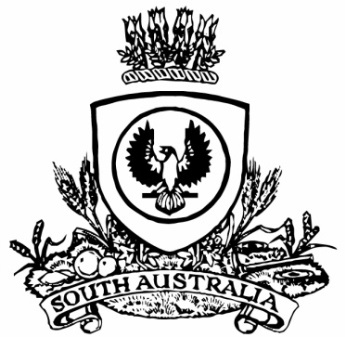 THE SOUTH AUSTRALIANGOVERNMENT GAZETTEPublished by AuthorityAdelaide, Thursday, 24 December 2020ContentsRules of CourtRules of CourtDistrict Court of South AustraliaDistrict Court Criminal Rules 2014 (Amendment No 8)BY virtue and in pursuance of section 51 of the District Court Act 1991 and all other enabling powers, we, Judges of the District Court of South Australia, make the following District Court Criminal Rules 2014 (Amendment No 8).1.	These Rules may be cited as the District Court Criminal Rules 2014 (Amendment No 8).2.	The District Court Criminal Rules 2014 are amended as set out below.3.	Subject to rule 4, the amendments made by these rules come into effect on the later of—(a)	1 January 2021; or(b)	the date of their publication in the Gazette.4.	The amendments made by rules 5, 6 and 7 come into effect on the later of—(a)	the date that the Statutes Amendment (Bail Authorities) Act 2020 comes into operation; or(b)	the date referred to in rule 3.5.	In rule 4, a new definition of “bail application” is inserted after the definition of “audiovisual link” as follows:bail application means an application relating to bail and includes—(a)	an application for release on bail under sections 4 and 8 of the Bail Act 1985;(b)	an application to revoke a bail agreement or issue a warrant under section 6 (4), 18 (1) or 19A of the Bail Act 1985;(c)	an application to vary a condition of a bail agreement under section 6 (4) of the Bail Act 1985;(d)	an application to vary or revoke a guarantee in respect of a bail agreement under section 7 (4) of the Bail Act 1985;(e)	an application for estreatment under section 19 of the Bail Act 1985; or(f)	any other application under the Bail Act 1985.6.	Subrule 49(1) is amended by inserting the following subrules after subrule 49 (1) (a):(ab)	being a bail application within the meaning of rule 4;(ac)	for permission to make a bail application to the Court under rule 51A;7.	A new “Part 3A—Bail applications” is inserted immediately after “Part 3—Pre-trial applications” as follows:Part 3A—Bail applications51A—Making bail application(1)	Subject to subrules (3) and (4), a bail application must not be made to the Court without the permission of a Judge of the Court if—(a)	the bail application relates to a charge in an information laid in the Magistrates Court or the Youth Court and—(i)	the defendant the subject of the charge has not been committed for trial or sentence in the Court; and(ii)	the charge is not the subject of an order transferring the proceeding to the Court or a remand of the defendant to be dealt with by the Court for a breach of bond;(b)	the bail application relates to a charge in an information laid in the Supreme Court; or(c)	the bail application relates to a charge in an information laid in a court and the defendant the subject of the charge has been committed for trial or sentence in the Supreme Court.(2)	A bail application—(a)	that relates to a charge in an information laid in the Court—must be made in accordance with rules 49 and 50;(b)	otherwise— must be made by originating application in an approved form.(3)	A person who is required by subrule (1) to obtain permission before making a bail application—(a)	may apply for permission by originating application in an approved form; and(b)	must include the proposed application relating to bail in the originating application contingently on permission being granted.(4)	If an application for permission is made under subrule 51A (3), the application relating to bail is contingent on permission being granted and, if permission is refused, the application relating to bail lapses.51B—Bail application in respect of proceeding in another courtIf a bail application is made to the Court in respect of a proceeding in another court, the Court may request the Registrar of the other court to send to the Court such documents as the Court requires for the purpose of hearing and determining the bail application.8.	Paragraph 49 (4) (a) is amended by inserting “or” at the end of the paragraph.9.	Paragraph 49 (4) (b) is deleted and paragraph 49 (4) (c) is re-numbered as paragraph 49 (4) (b).10.	Subrule 51 (1A) is deleted and substituted as follows:“(1A)	An application for a pre-trial special hearing under section 12AB of the Evidence Act 1929 is to be made no later than 35 calendar days after the defendant is committed for trial pursuant to section 117 of the Act.”Dated this 17th day of December 2020.Chief Judge EvansJudge BoylanJudge SoulioRules of CourtDistrict Court of South AustraliaDistrict Court Criminal Supplementary Rules 2014 (Amendment No 8)By virtue and in pursuance of section 51 of the District Court Act 1991 and all other enabling powers, we, Judges of the District Court of South Australia, make the following District Court Criminal Supplementary Rules 2014 (Amendment No 8).1.	These Rules may be cited as the District Court Criminal Supplementary Rules 2014 (Amendment No 8).2.	The District Court Criminal Supplementary Rules 2014 are amended as set out below.3.	The amendments made by these rules come into effect on the later of— (a)	1 January 2021;(b)	the date of their publication in the Gazette; or (c)	the date that the Statutes Amendment (Bail Authorities) Act 2020 comes into operation.4.	Part 3A–Bail applications is inserted in Chapter 6 after Part 3–Pre-trial applications as follows:“Part 3A—Bail applications36AA—Making bail applicationAn originating application for release on bail under rule 51A (2) (b) of the Rules is to be in form 13E.”5.	In Schedule—Approved Forms, new form 13E is inserted as follows: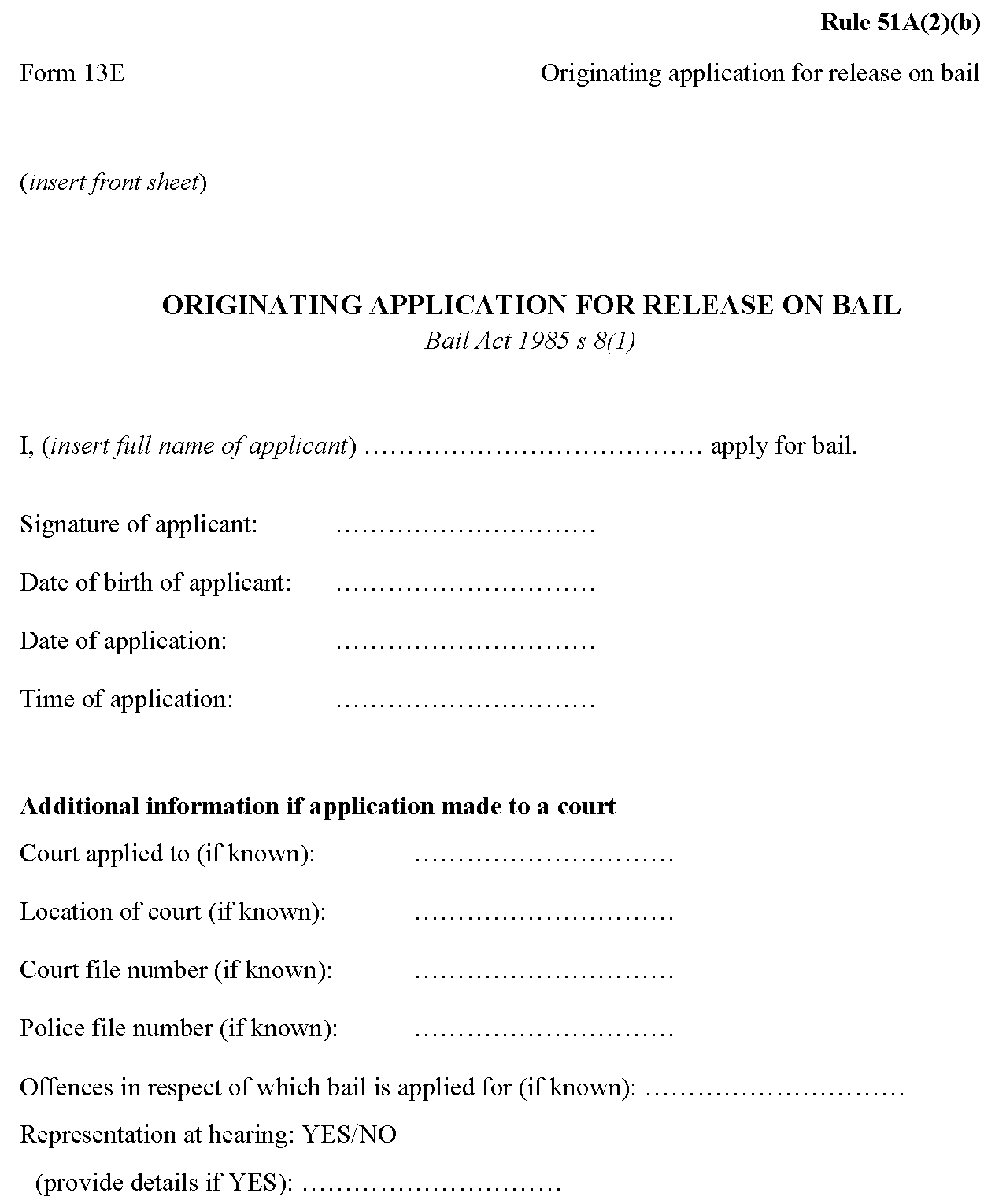 Dated this 17th day of December 2020.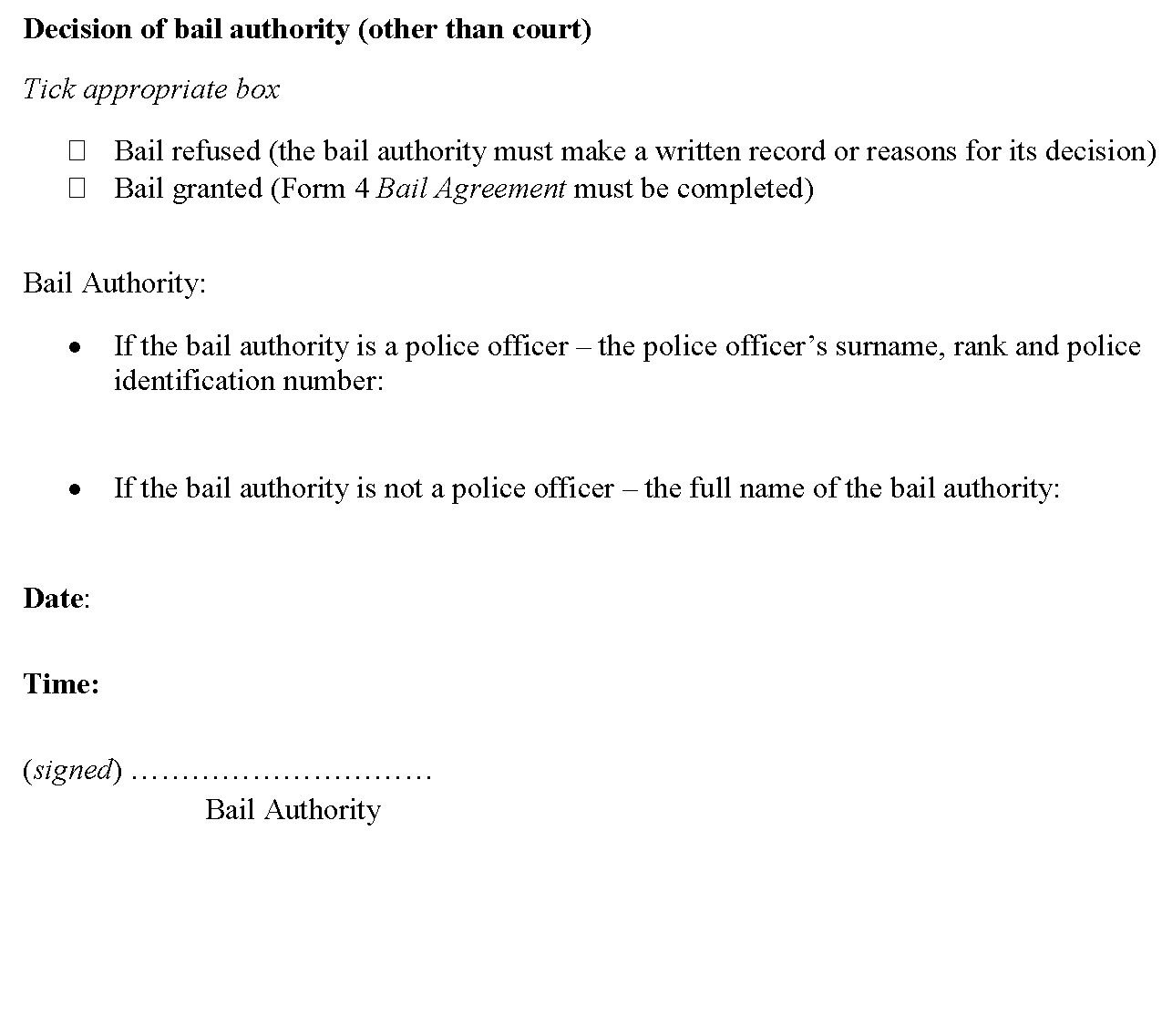 Chief Judge EvansJudge BoylanJudge SoulioRules of CourtMagistrates Court of South AustraliaMagistrates Court Rules 1992 (Amendment No 88)PURSUANT to section 49 of the Magistrates Court Act 1991 and all other enabling powers, we, the undersigned, do hereby make the following amendments to the Magistrates Court Rules 1992 as amended.1.	These Rules may be cited as the ‘Magistrates Court Rules 1992 (Amendment 88)’.2.	The Magistrates Court Rules 1992 (‘the Rules’) as amended by these amendments apply to and govern all actions in the criminal division of the Court on and after the date on which the Statutes Amendment (Bail Authorities) Act 2020 commences.3.	The following is inserted after Rule 7.01:7.01A	In this Section bail application means an application relating to bail and includes—(a)	an application for release on bail under sections 4 and 8 of the Bail Act 1985;(b)	an application to revoke a bail agreement or issue a warrant under section 6 (4), 18 (1) or 19A of the Bail Act 1985;(c)	an application to vary a condition of a bail agreement under section 6 (4) of the Bail Act 1985;(d)	an application to vary or revoke a guarantee in respect of a bail agreement under section 7 (4) of the Bail Act 1985;(e)	an application for estreatment under section 19 of the Bail Act 1985; or(f)	any other application under the Bail Act 1985.4.	Rule 42.00 is deleted and replaced with:42.00	BAIL ACT 198542.01    (1)	Subject to subrules (2) and (4) and (5), a bail application must not be made to the Court without the permission of a Magistrate of the Court if—(a)	the bail application relates to a charge in an information laid in the Youth Court;(b)	the bail application relates to a charge in an information laid in the Supreme Court or District Court; or(c)	the bail application relates to a charge in an information laid in a court and the defendant the subject of the charge has been committed for trial or sentence in the Supreme Court or District Court.(2)	Subrule (1) does not apply if the charge is the subject of an order transferring the proceeding to the Court or a remand of the defendant to be dealt with by the Court for a breach of bond.(3)	A bail application—(a)	that relates to a charge in an information laid in the Court—must be made by bail form 01, 06, 07 or 08 as applicable;(b)	otherwise—must be made by Application for an Order of the Court Form 23.(4)	A person who is required by subrule (1) to obtain permission before making a bail application—(a)	may apply for permission by Application for an Order of the Court Form 23; and(b)	must include the proposed application relating to bail in the originating application contingently on permission being granted.(5)	If an application for permission is made under subrule (4), the application relating to bail is contingent on permission being granted and, if permission is refused, the application relating to bail lapses.42.02	If a bail application is made to the Court in respect of a proceeding in another court, the Court may request the Registrar of the other court to send to the Court such documents as the Court requires for the purpose of hearing and determining the bail application.42.03	A warrant of arrest under s 18 (1) (a) of the Bail Act 1985 shall comply with Form 6.Signed on the 22nd day of December 2020.Mary-Louise HribalChief MagistrateBrett Jonathon DixonMagistrateKathryn HodderMagistrateKym Andrew MillardMagistrateRules of CourtSupreme Court of South AustraliaSupreme Court Criminal Rules 2014 (Amendment No 9)By virtue and in pursuance of section 72 of the Supreme Court Act 1935 and all other enabling powers, we, Judges of the Supreme Court of South Australia, make the following Supreme Court Criminal Rules 2014 (Amendment No 9).1.	These Rules may be cited as the Supreme Court Criminal Rules 2014 (Amendment No 9).2.	The Supreme Court Criminal Rules 2014 are amended as set out below.3.	Subject to rule 4, the amendments made by these rules come into effect on the later of—(a)	1 January 2021; or(b)	the date of their publication in the Gazette.4.	The amendments made by rules 5, 6 and 7 come into effect on the later of—(a)	the date that the Statutes Amendment (Bail Authorities) Act 2020 comes into operation; or(b)	the date referred to in rule 3.5.	In rule 4, a new definition of “bail application” is inserted after the definition of “audiovisual link” as follows:“bail application means an application relating to bail and includes—(a)	an application for release on bail under sections 4 and 8 of the Bail Act 1985;(b)	an application to revoke a bail agreement or issue a warrant under section 6 (4), 18 (1) or 19A of the Bail Act 1985;(c)	an application to vary a condition of a bail agreement under section 6 (4) of the Bail Act 1985;(d)	an application to vary or revoke a guarantee in respect of a bail agreement under section 7 (4) of the Bail Act 1985;(e)	an application for estreatment under section 19 of the Bail Act 1985; or(f)	any other application under the Bail Act 1985 except an application for review of a bail decision governed by Part 12 of these Rules.”6.	Subrule 49 (1) is amended by inserting the following subrules after subrule 49 (1) (a):“ (ab)	being a bail application within the meaning of rule 4;(ac)	for permission to make a bail application to the Court under rule 51A;”7.	A new “Part 3A–Bail applications” is inserted immediately after “Part 3—Pre-trial applications” as follows:“Part 3A—Bail applications51A—Making bail application(1)	Subject to subrules (3) and (4), a bail application must not be made to the Court without the permission of a Judge of the Court if—(a)	the bail application relates to a charge in an information laid in the Magistrates Court or the Youth Court and—(i)	the defendant the subject of the charge has not been committed for trial or sentence in the Court; and(ii)	the charge is not the subject of an order transferring the proceeding to the Court or a remand of the defendant to be dealt with by the Court for a breach of bond;(b)	the bail application relates to a charge in an information laid in the District Court; or(c)	the bail application relates to a charge in an information laid in a court and the defendant the subject of the charge has been committed for trial or sentence in the District Court.(2)	A bail application—(a)	that relates to a charge in an information laid in the Court—must be made in an approved form in accordance with rules 49 and 50;(b)	otherwise—must be made by originating application in an approved form.(3)	A person who is required by subrule (1) to obtain permission before making a bail application—(a)	may apply for permission by originating application in an approved form; and(b)	must include the proposed application relating to bail in the originating application contingently on permission being granted.(4)	If an application for permission is made under subrule 51A (3), the application relating to bail is contingent on permission being granted and, if permission is refused, the application relating to bail lapses.51B—Bail application in respect of proceeding in another courtIf a bail application is made to the Court in respect of a proceeding in another court, the Court may request the Registrar of the other court to send to the Court such documents as the Court requires for the purpose of hearing and determining the bail application.8.	Paragraph 49 (4) (a) is amended by inserting “or” at the end of the paragraph.9.	Paragraph 49 (4) (b) is deleted and paragraph 49 (4) (c) is re-numbered as paragraph 49 (4) (b).10.	Subrule 51 (1A) is deleted and substituted as follows:“(1A)	An application for a pre-trial special hearing under section 12AB of the Evidence Act 1929 is to be made no later than 35 calendar days after the defendant is committed for trial pursuant to section 117 of the Act.”11.	Subrules 83 (3) and 83 (6) are amended by deleting “Full Court” and substituting “Court of Appeal”.12.	Subrule 104A (3) is amended by deleting “Full Court” and substituting “Court of Appeal”.13.	Rule 104Y is inserted after rule 104X as follows:“104Y—Discontinuance of appeal(1)	An appellant may discontinue an appeal by filing a notice of discontinuance in an approved form.(2)	Upon a notice of discontinuance being filed, the appeal will be deemed to have been dismissed by the Court.(3)	A notice of discontinuance may be withdrawn by permission of the Court.”14.	A new rule 102A is inserted immediately after rule 102 as follows:“102A—Withdrawal of application for review(1)	A notice of discontinuance by the Crown of an application for review under section 16 (2) (b) (i) of the Bail Act 1985 is to be made in an approved form.(2)	The Crown must file the notice in the Court and in the Court which made the bail decision subject to the application for review and serve it on the respondent to the application for review.”15.	The heading of Chapter 13 is amended by deleting “Full Court” and substituting “Court of Appeal”.16.	“Chapter 12B—Appellate proceedings—permission to appeal to Court of Appeal from single Judge on appeal” is inserted after “Chapter 12A—Appellate proceedings—single Judge” as follows:“Chapter 12B—Appellate proceedings—permission to appeal to Court of Appeal from single Judge on appeal104Z—Application of ChapterThis Chapter applies to all applications for permission to appeal to the Court of Appeal against a judgment of a Judge of the Court on an appeal governed by Chapter 12A.104AA—Time for appealSubject to any statute or rule to the contrary, an appeal for which permission to appeal is governed by this Chapter is to be commenced within 21 calendar days after the date of the judgment of the Judge of the Court subject to the appeal.104AB—Commencement of appeal(1)	An appeal for which permission to appeal is governed by this Chapter is to be commenced by filing a notice of appeal in accordance with rule 108 in the approved form and the notice of appeal must seek the necessary permission to appeal in accordance with rule 108 (2) (e) (i).(2)	If a notice of appeal seeking permission to appeal is filed under this Chapter—(a)	the institution of the appeal is conditional on permission to appeal being granted; and(b)	if permission to appeal is refused, the appeal lapses.104AC—Notification of appealWithin 5 business days after filing a notice of appeal, the appellant is to serve the notice of appeal and any document filed with the notice of appeal on the respondent to the appeal.104AD—Address for service(1)	The appellant’s address for service will be the address for service shown in the notice of appeal.(2)	If the appellant’s address for service changes, the appellant is to file and serve on the respondent a new address for service in an approved form, which becomes the appellant’s address for service thereafter.(3)	Unless the respondent is the Director, the respondent is to file and serve on the appellant a notice of acting and address for service in an approved form within 5 business days after the date of the notice of appeal.(4)	If the respondent’s address for service changes, the respondent is to file and serve on the appellant a new address for service in an approved form, which becomes the respondent’s address for service thereafter.(5)	A document to be served on a party under these Rules may be served at the party’s address for service.104AE—Determination by Court of Appeal of permission to appeal(1)	A party who seeks permission from the Court of Appeal to appeal must, within 14 days of the filing of the notice of appeal—(a)	file written submissions identifying why the grounds of appeal are reasonably arguable and why permission to appeal should be granted;(b)	attach to the written submissions—(i)	a copy of the judgment or order the subject of the appeal; and(ii)	a copy of the reasons for judgment given in respect of that judgment or order; and(c)	file 3 physical copies of an application book containing the notice of appeal, written submissions and attachments.(2)	Unless the Court otherwise orders, the party is not to file an affidavit or any other evidence on the application for permission to appeal.(3)	A party who files written submissions under subrule (1) must serve the written submissions and attachments on each other party to the appeal as soon as practicable.(4)	Unless the Court otherwise orders, the other parties are not to file any evidence or submissions on the application for permission to appeal.(5)	The Court of Appeal will ordinarily determine the application for permission to appeal without hearing further from the parties and will not make an order as to costs of the application for permission to appeal.(6)	The Court of Appeal may—(a)	order that the application for permission to appeal be listed for separate hearing and determination;(b)	order that the application for permission to appeal be heard at the same time as the appeal;(c)	invite a party to produce specific documents or make submissions on a specific matter; or(d)	make any other or further order.104AF—Hearing and determination of appealIf permission to appeal is granted, the preparation for hearing, listing, hearing and determination of the appeal is to be governed by Chapter 13.”17.	Subrule 105 (1) is amended by deleting “Full Court of the Supreme Court” and substituting “Court of Appeal”.18.	Paragraphs 105 (2) (e) and 105 (2) (g) are amended by deleting “Full Court” and substituting “Court of Appeal”.19.	Subrule 105 (2) is amended by inserting paragraph 105 (2) (h) after paragraph 105 (2) (g) as follows:“(h)	appeals against a judgment of a Judge of the Supreme Court on appeal governed by Chapter 12A.”20.	In rule 106, the definition of “appellate proceeding” is amended by deleting “Full Court” and substituting “Court of Appeal”.21.	Rule 109 is amended by deleting “Full Court” and substituting “Court of Appeal”.22.	The heading of Chapter 13 Part 4 is amended by deleting “Full Court” and substituting “Court of Appeal”.23.	Rule 114 is amended by deleting “Full Court” wherever it appears and substituting “Court of Appeal”.24.	Subrules 115 (1) and 115 (2) are amended by deleting “Full Court” wherever it appears and substituting “Court of Appeal”.25.	Rule 117 is amended by deleting “Full Court” wherever it appears and substituting “Court of Appeal”.26.	Subrule 119 (3) is amended by deleting “Full Court” wherever it appears and substituting “Court of Appeal”.27.	The heading of rule 120 is amended by deleting “Full Court” and substituting “Court of Appeal”.28.	Subrules 120 (1), 120 (3), 120 (4) and 120 (5) are amended by deleting “Full Court” wherever it appears and substituting “Court of Appeal”.29.	The heading of rule 122 is amended by deleting “Full Court” and substituting “Court of Appeal”.30.	Subrule 123 (4) is amended by deleting “Full Court” wherever it appears and substituting “Court of Appeal”.31.	Subrule 124 (1) is amended by deleting “Full Court” and substituting “Court of Appeal”.32.	Subrules 125 (2) and 125 (3) are amended by deleting “Full Court” wherever it appears and substituting “Court of Appeal”.33.	Subrule 125A (1) is amended by deleting “Full Court” and substituting “Court of Appeal”.34.	Subrules 126 (1), 126 (3) and 126 (4) are amended by deleting “Full Court” wherever it appears and substituting “Court of Appeal”.35.	Rule 131 is amended by deleting “Full Court” wherever it appears and substituting “Court of Appeal”.Dated this 17th day of December 2020.Chief Justice KourakisJustice BlueJustice DoyleRules of CourtSupreme Court of South AustraliaSupreme Court Criminal Supplementary Rules 2014 (Amendment No 8)By virtue and in pursuance of section 72 of the Supreme Court Act 1935 and all other enabling powers, we, Judges of the Supreme Court of South Australia, make the following Supreme Court Criminal Supplementary Rules 2014 (Amendment No 8).1.	These Rules may be cited as the Supreme Court Criminal Supplementary Rules 2014 (Amendment No 8).2.	The Supreme Court Criminal Supplementary Rules 2014 are amended as set out below.3.	Subject to rule 4, the amendments made by these rules come into effect on the later of—(a)	1 January 2021; or(b)	the date of their publication in the Gazette.4.	The amendments made by rules 5 and 11 come into effect on the later of—(a)	the date that the Statutes Amendment (Bail Authorities) Act 2020 comes into operation; or(b)	the date referred to in rule 3.5.	Part 3A–Bail applications is inserted after Part 3—Pre-trial applications as follows:“Part 3A—Bail applications36A—Making bail applicationAn originating application for release on bail under rule 51A (2) (b) of the Rules is to be in form 45A.”6.	Chapter 12A is deleted and substituted as follows:“Chapter 12A—Appellate proceedings—single JudgePart 1—Introduction[no supplementary rules]Part 2—Permission to appeal[no supplementary rules]Part 3—Institution of appealDivision 1—Time to appeal[no supplementary rules]Division 2—Appeals56A—InstitutionA notice of appeal under rule 104H of the Rules is to be in form 37A.56B—Institution of cross appealA notice of cross appeal under rule 104J of the Rules is to be in form 37B.56C—Notice of alternative contentionA notice of alternative contention under rule 104K of the Rules is to be in form 37C.56D—Institution of case statedA notice of case stated to single Judge under rule 104M of the Rules is to be in form 37D.Part 4—Preparation for and listing of appeal[no supplementary rules]Part 5—Hearing and determination of appeals[no supplementary rules]7.	Chapter 12B is inserted after Chapter 12A as follows:“Chapter 12B—Appellate proceedings—permission to appeal to Court of Appeal from single Judge on appeal56E—Commencement of appealA notice of appeal under rule 104AB of the Rules is to be in form 37E.”Dated this 17th day of December 2020.Chief Justice KourakisJustice BlueJustice Doyle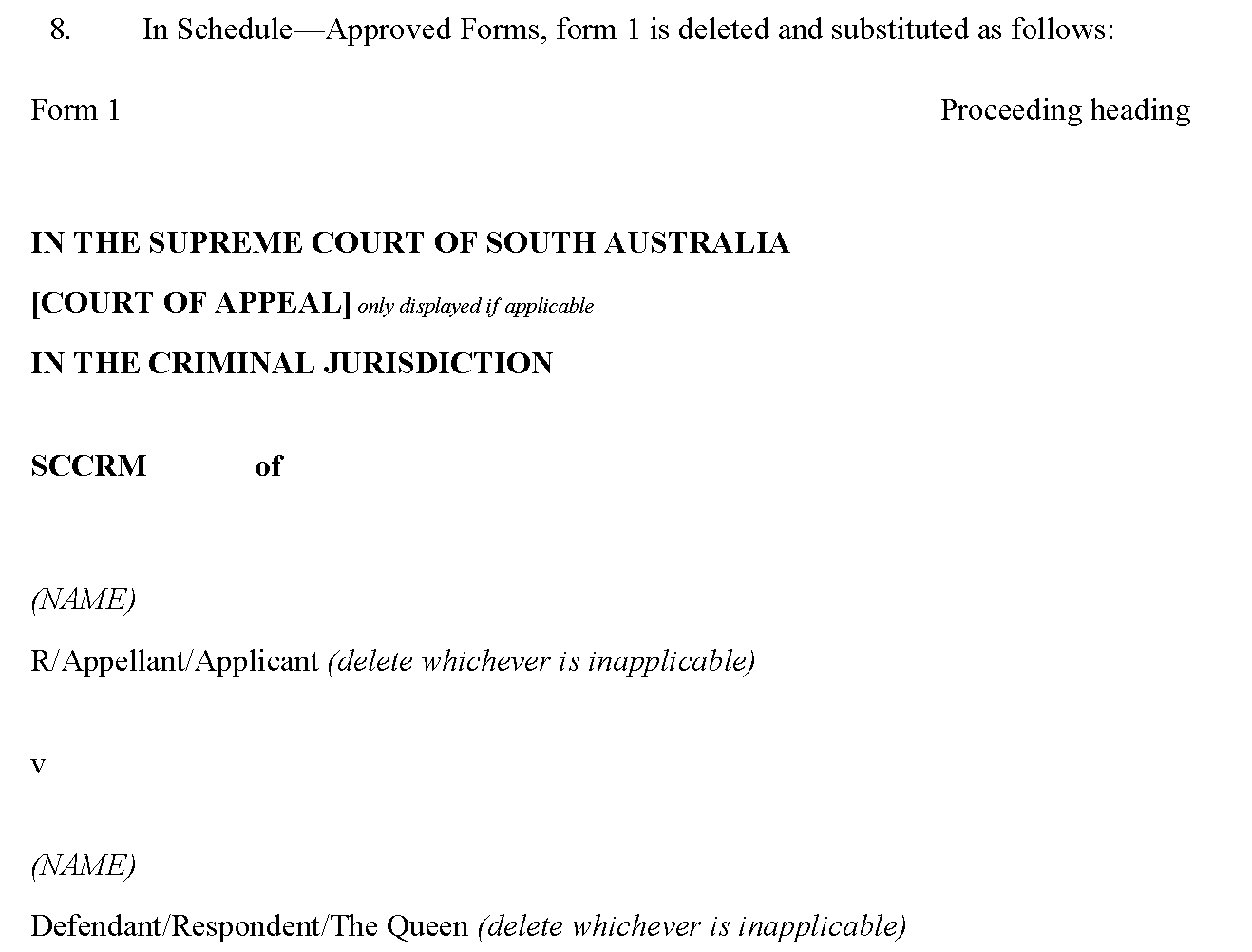 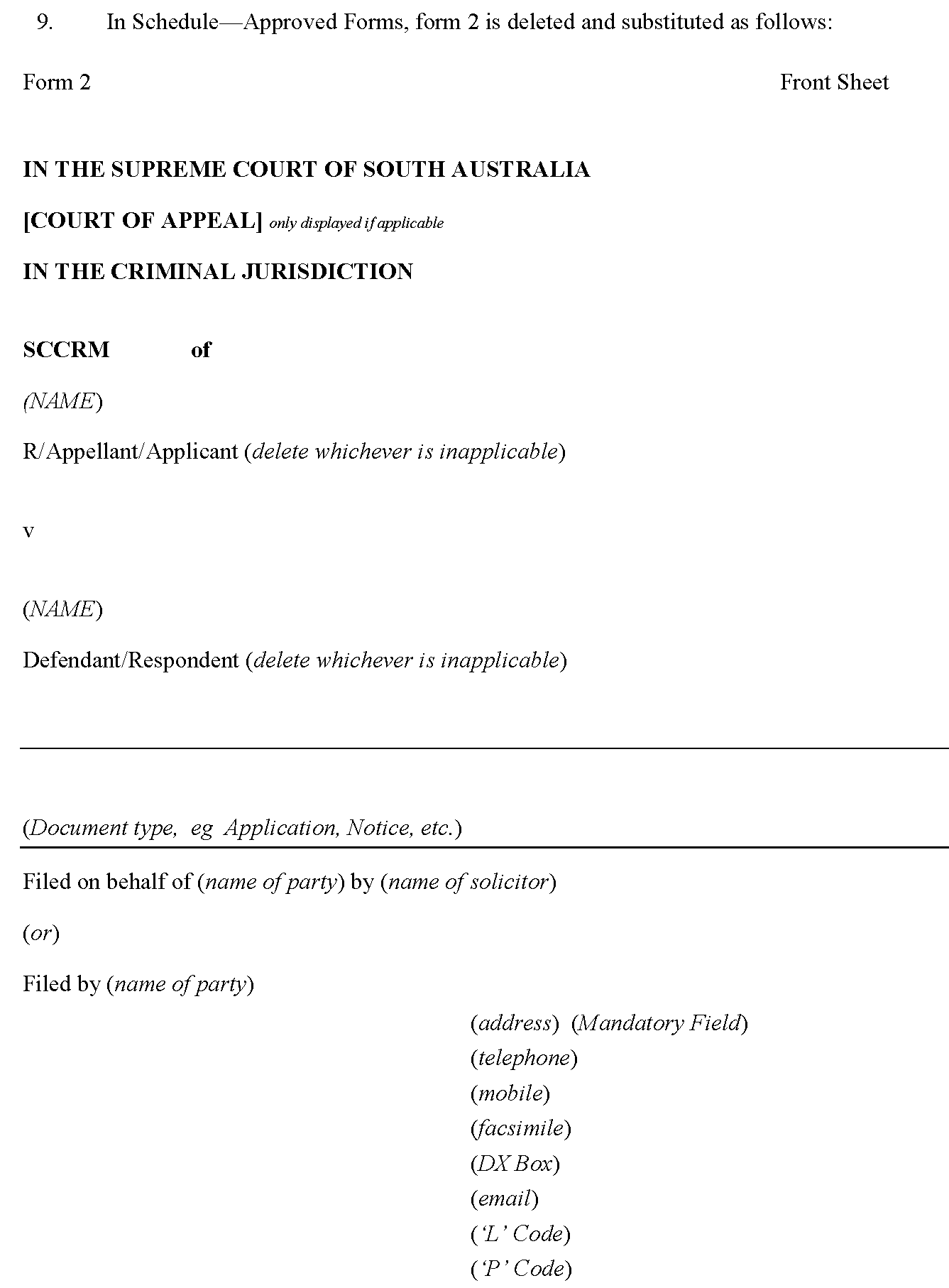 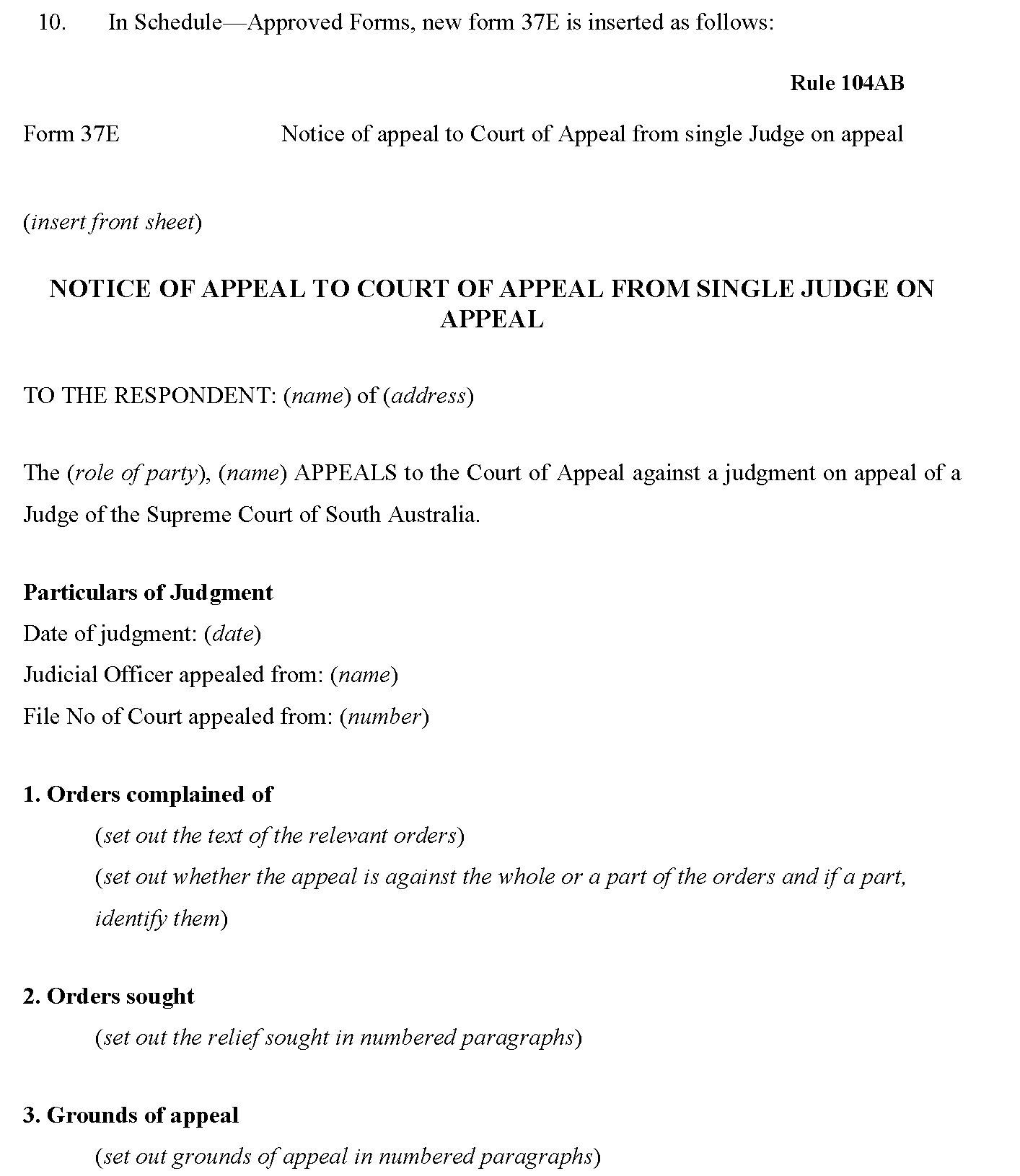 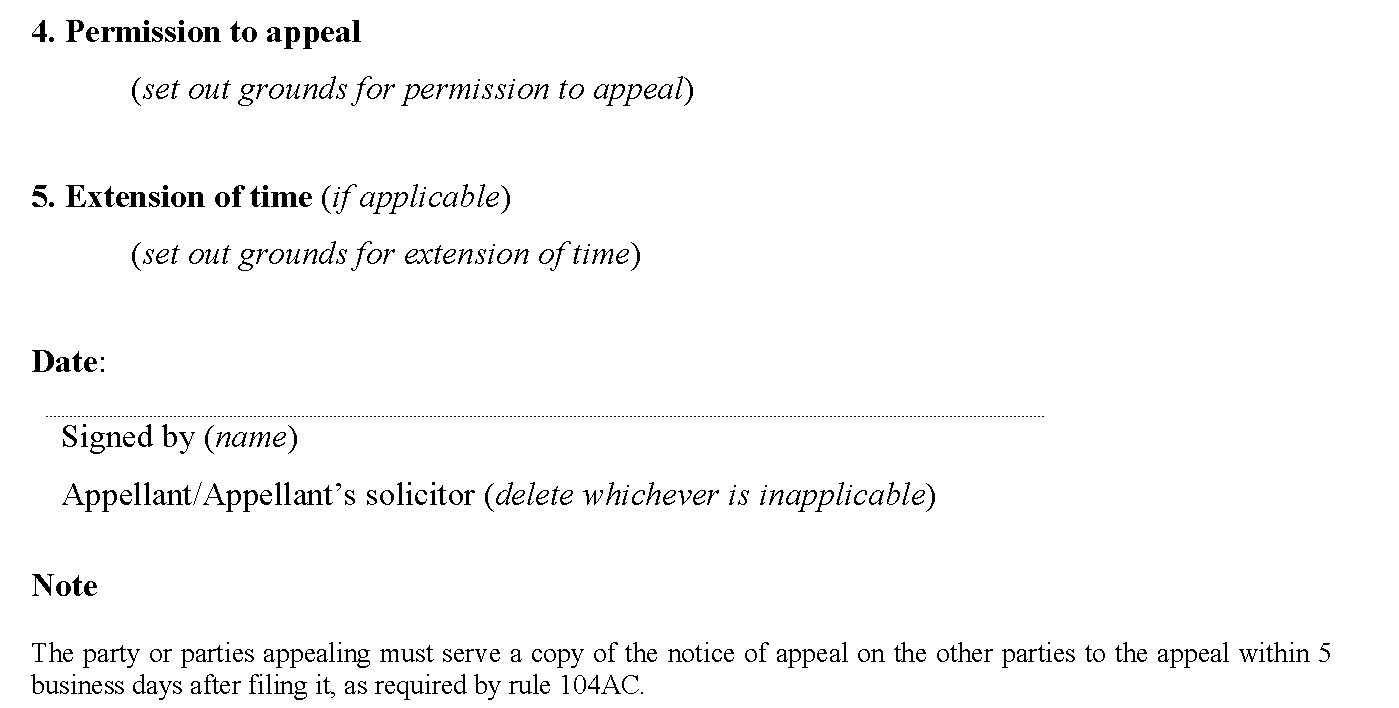 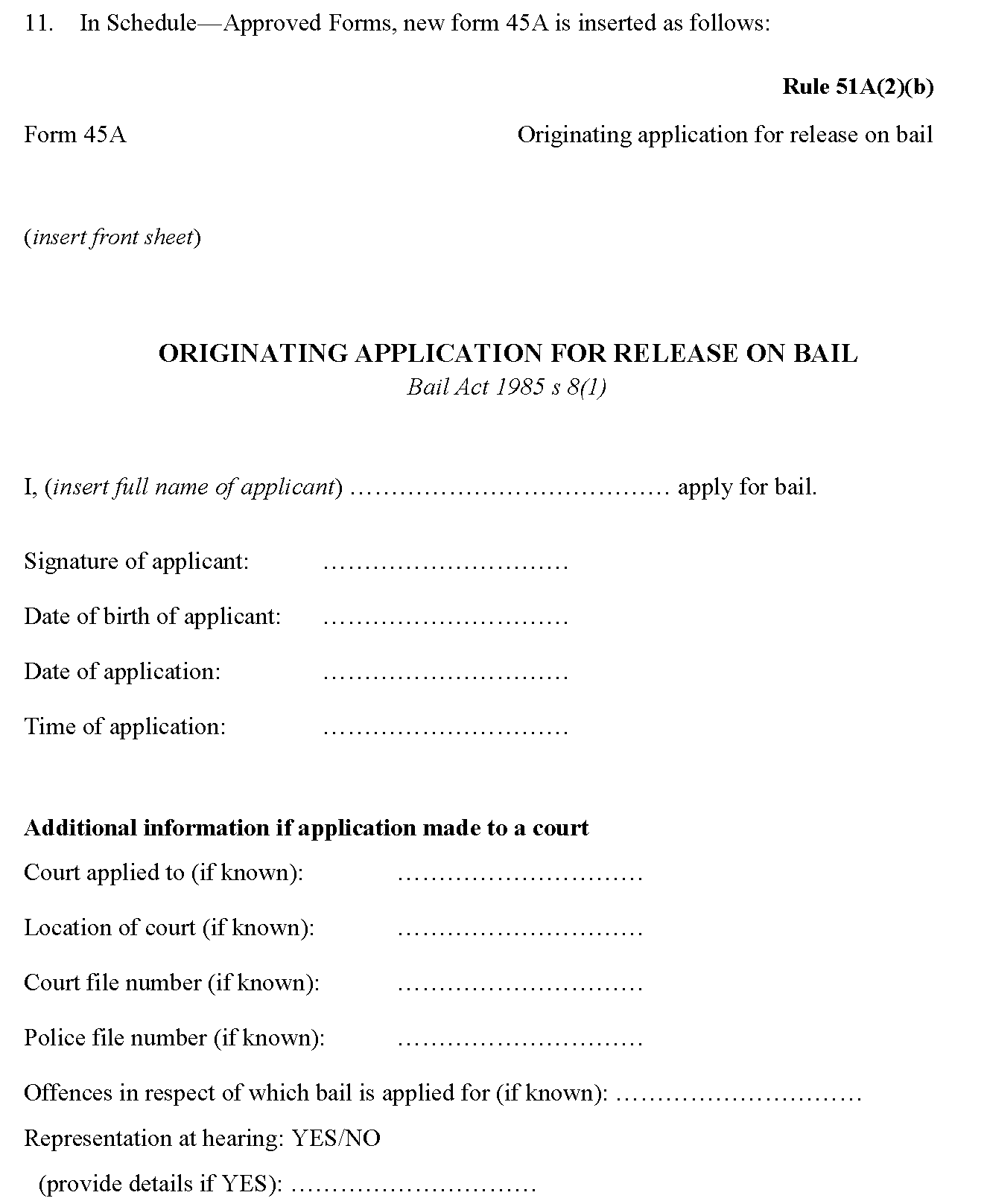 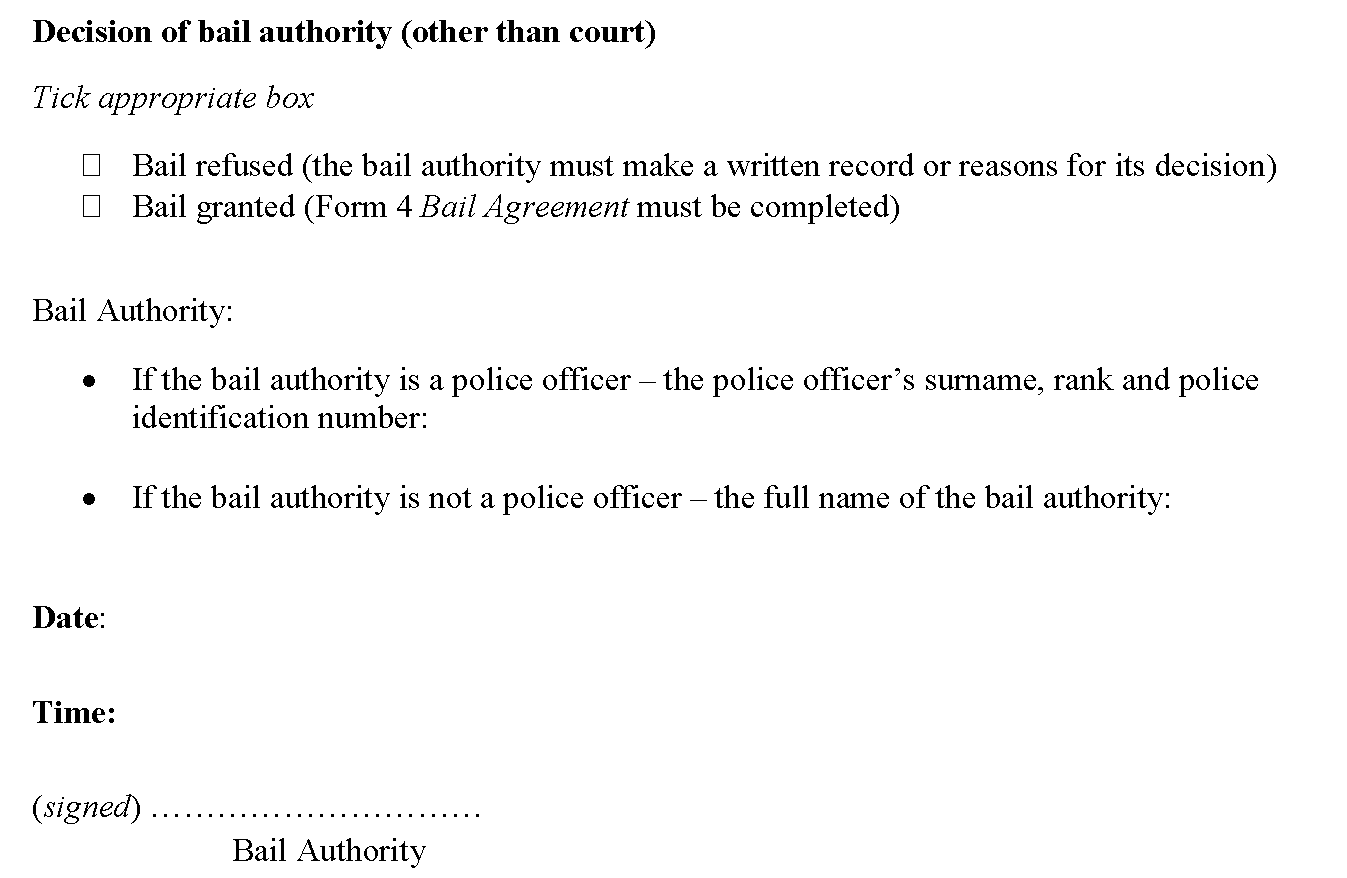 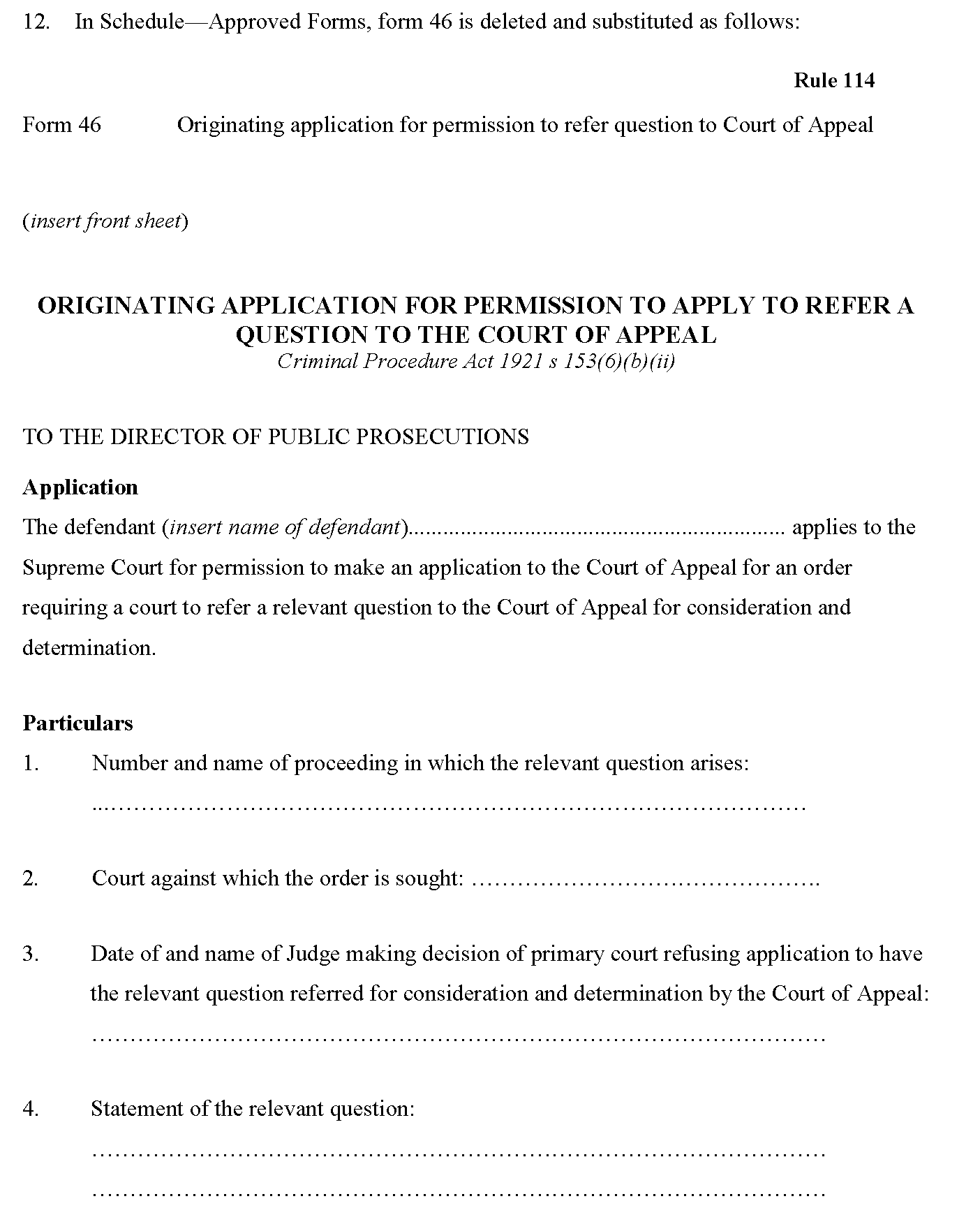 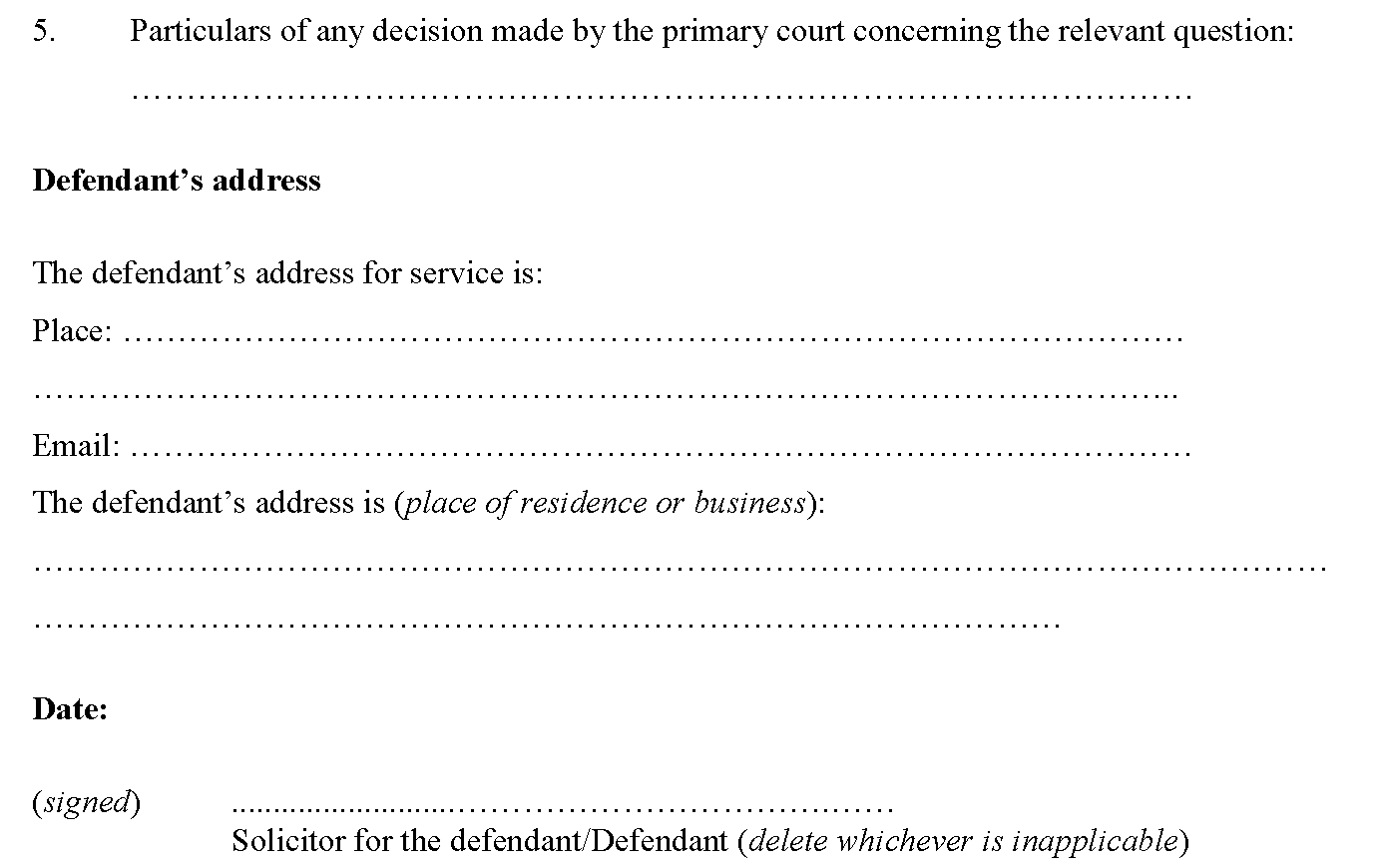 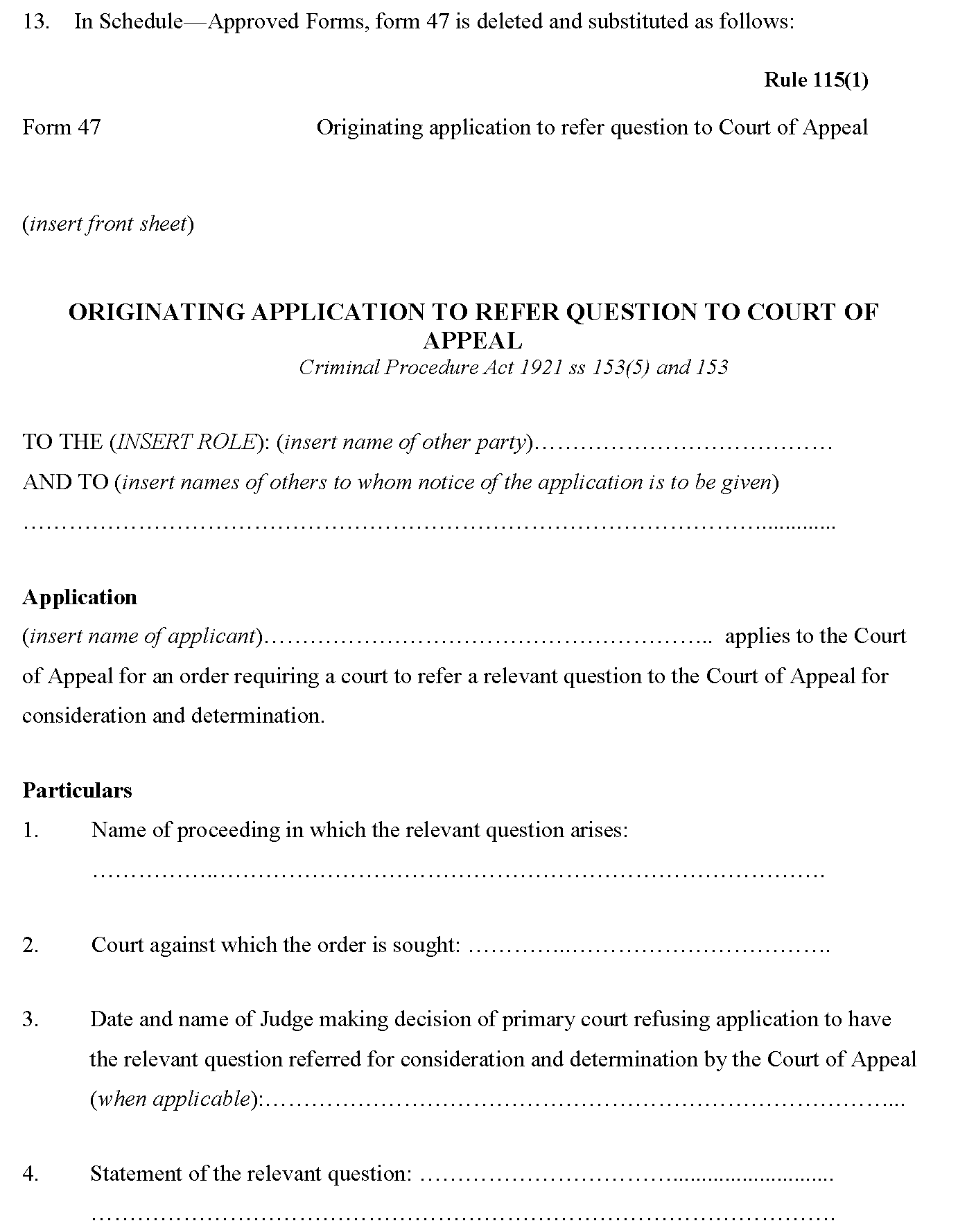 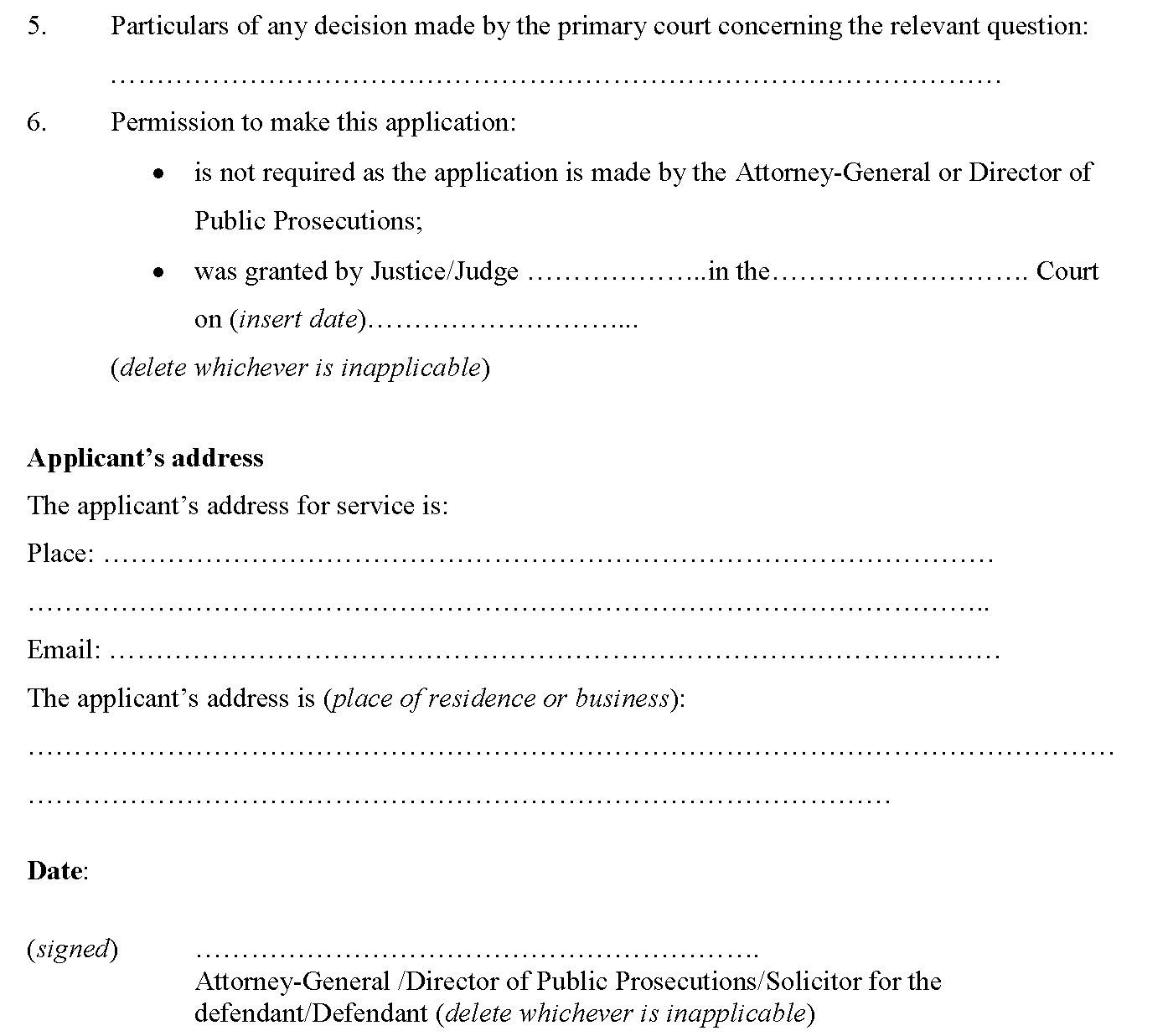 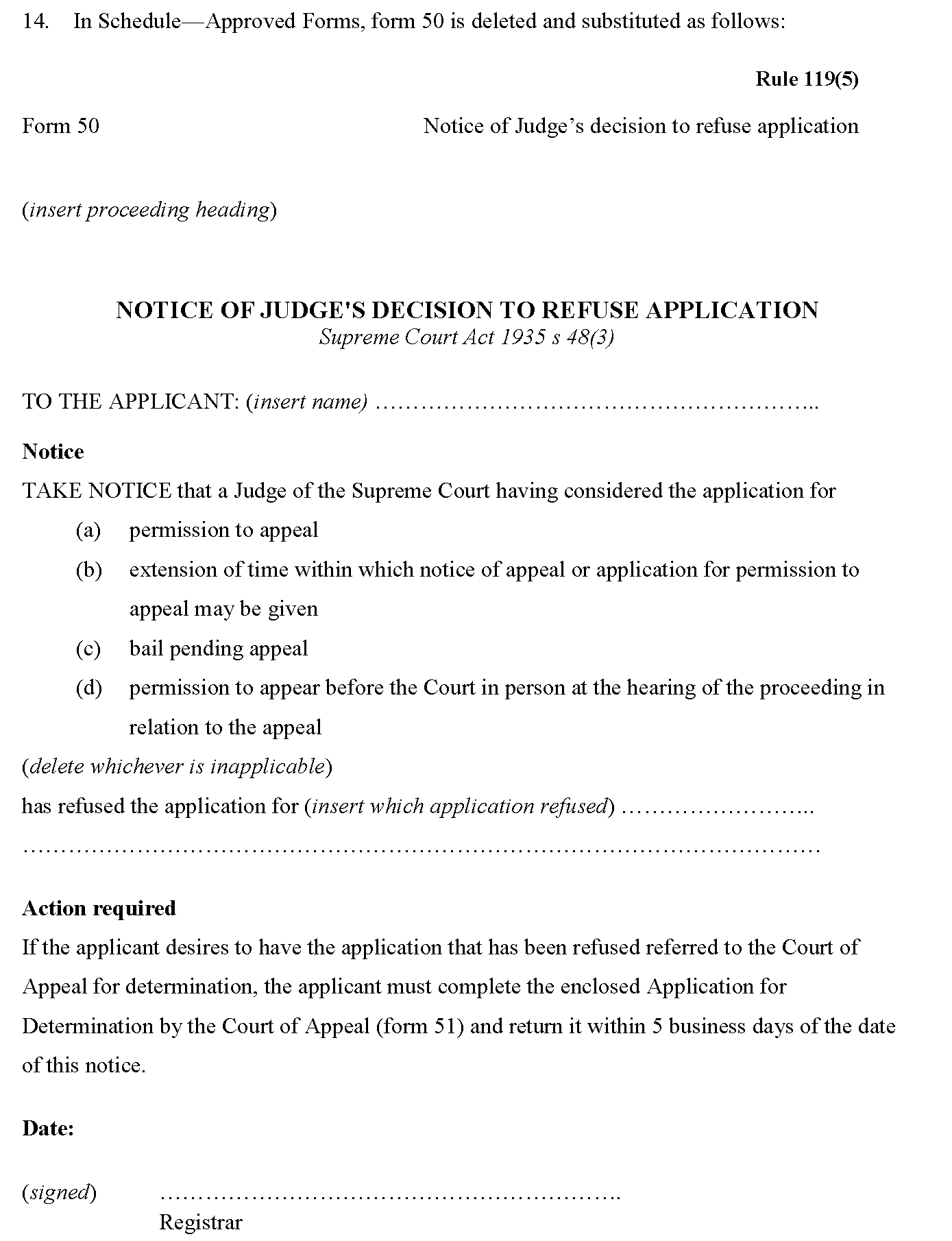 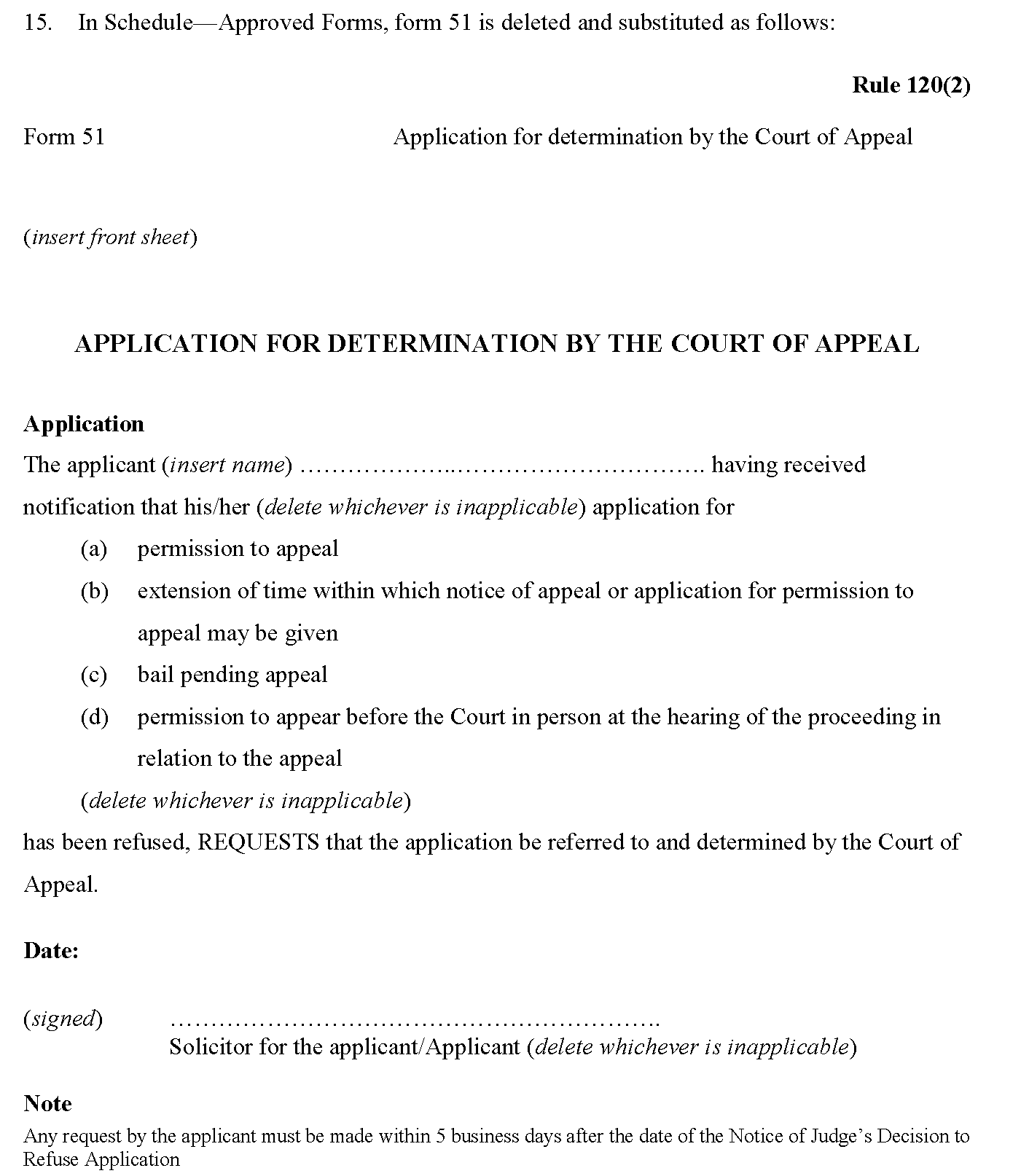 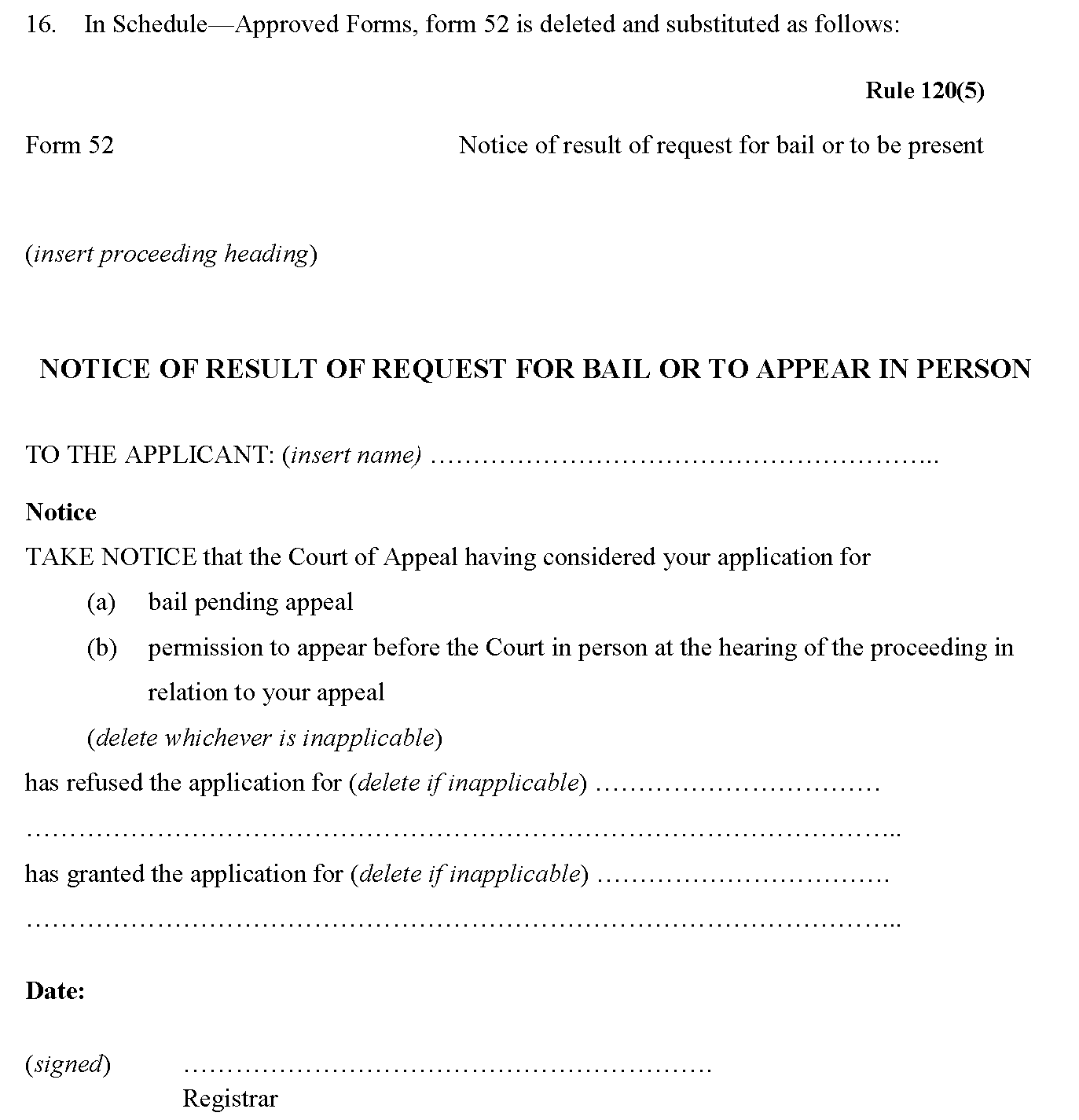 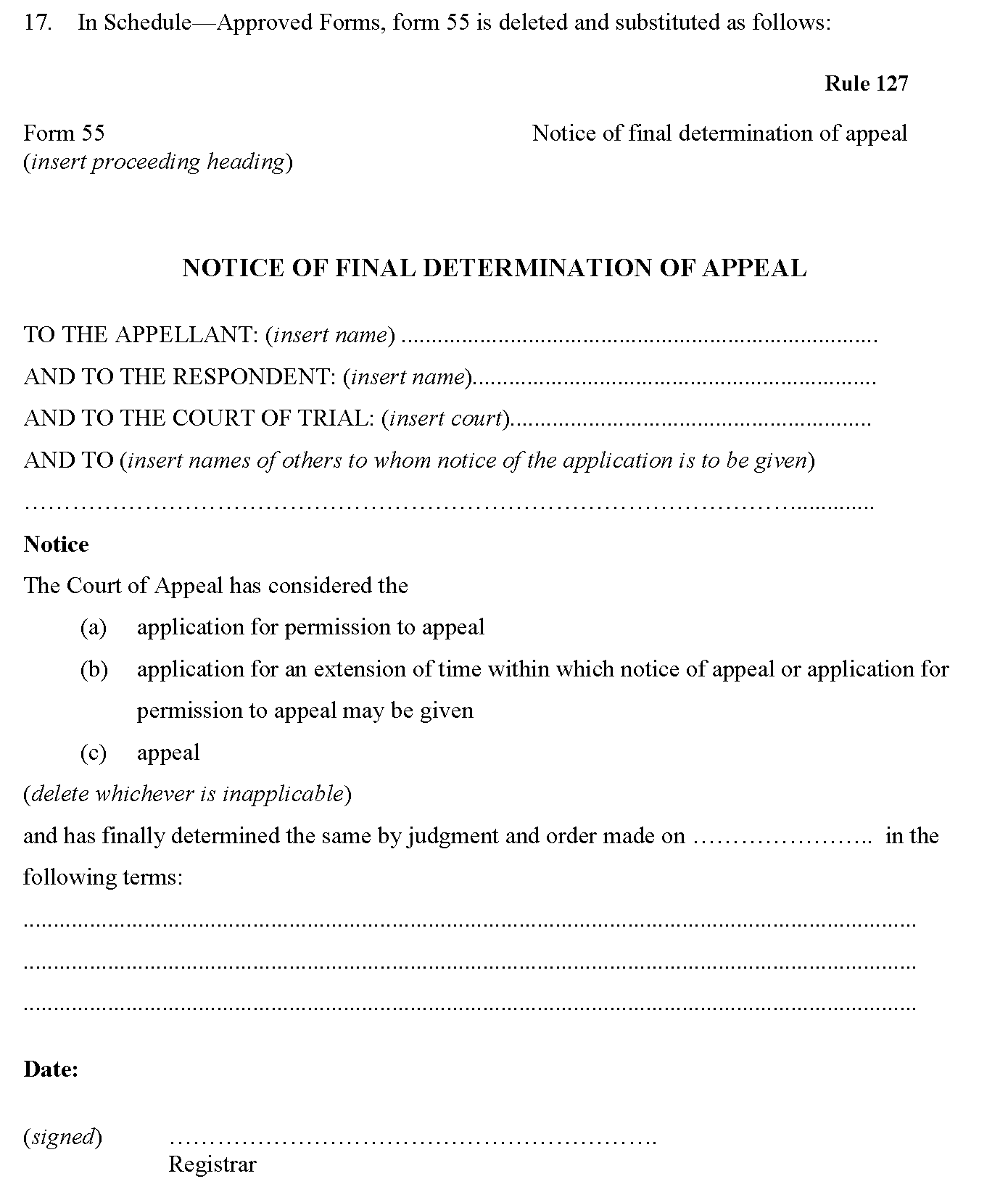 Rules of CourtSouth AustraliaUniform Civil (No 3) Amending Rules 2020By virtue and in pursuance of the Supreme Court Act 1935, the District Court Act 1991 and the Magistrates Court Act 1991, and all other enabling powers, we, the Chief Justice of the Supreme Court, the Chief Judge of the District Court and the Chief Magistrate of the Magistrates Court, make the following Uniform Civil (No 3) Amending Rules 2020.1.	These Rules may be cited as the Uniform Civil (No 3) Amending Rules 2020.2.	The Uniform Civil Rules 2020 are amended as set out below.3.	The amendments made by these rules come into effect on the later of—(a)	1 January 2021; or(b)	the date of their publication in the Gazette.4.	Subrule 2.1 (1) is amended by inserting the following definition of “Court of Appeal” after the definition of “Court”:“the Court of Appeal means the Court of Appeal as defined in section 5 (1) of the Supreme Court Act 1935;”5.	Subrule 2.1 (1) is amended by deleting the definition of “Full Court”.6.	Paragraph 31.3 (2) (b) is amended by deleting “Full Court of the Supreme Court” and ““Full Court”” and substituting “Court of Appeal” and ““Court of Appeal”” respectively.7.	The definition of “case stated” in rule 211.1is amended by deleting “Full Court” and substituting “Court of Appeal”.8.	The definition of “preparation commencement date” in rule 211.1 is amended by deleting “Full Court” and substituting 
“Court of Appeal”.9.	Paragraph 212.2 (1) (j) is amended by deleting “Full Court” and substituting “Court of Appeal”.10.	Subrule 212.2 (2) is amended by deleting “Full Court” and substituting “Court of Appeal”.11.	The heading of rule 212.3 is amended by deleting “Full Court” and substituting “Court of Appeal”.12.	Subrule 212.3 (1) is amended by deleting “Full Court” and substituting “Court of Appeal”, including wherever it appears in the Notes.13.	Subrule 212.3 (1) is amended by inserting the following note at the end of the Notes:Section 19B of the Supreme Court Act 1935 provides that the Court of Appeal has jurisdiction to hear and determine all appeals from a single Judge (subject to the Act or another Act and, if the Judge is sitting in chambers, subject also to the rules of court); all rules and orders to show cause returnable before the Court of Appeal; all questions of law referred to or reserved for the consideration of, or directed to be argued before the Court of Appeal; and all causes and matters which are required by the rules of court, or by the express provision of any other Act, to be heard or determined by the Court of Appeal.14.	Subrule 212.3 (2) is amended by deleting “Full Court” wherever it appears and substituting “Court of Appeal”.15.	The heading of rule 212.4 is amended by deleting “Full Court” and substituting “Court of Appeal”.16.	Rule 212.4 is amended by deleting “Full Court” wherever it appears and substituting “Court of Appeal”.17.	Paragraphs 212.4 (b) and 212.4 (c) are amended by inserting “or President of the Court of Appeal” after “Chief Justice”.18.	The heading of rule 212.5 is amended by deleting “Full Court” and substituting “Court of Appeal”.19.	Subrules 212.5 (1) and 212.5 (4) are amended by deleting “Full Court” and substituting “Court of Appeal”.20.	Paragraphs 212.5 (2) (e), 212.5 (2) (f) and 212.5 (2) (g) are amended by deleting “Full Court” and substituting “Court of Appeal”.21.	The heading of rule 213.5 is amended by deleting “Full Court” wherever it appears and substituting “Court of Appeal”.22.	Subrules 213.5 (1) and 213.5 (2) are amended by deleting “Full Court” wherever it appears and substituting “Court of Appeal”.23.	The heading of rule 213.6 is amended by deleting “Full Court” and substituting “Court of Appeal”.24.	Subrules 213.6 (1) and 213.6 (2) are amended by deleting “Full Court” and substituting “Court of Appeal”.25.	Subrule 214.6 (1) is amended by deleting “Full Court” and substituting “Court of Appeal”.26.	Paragraph 214.6 (1) (b) is amended by deleting “Full Court” and substituting “Court of Appeal”.27.	Subrule 217.1 (2) is amended by deleting “Full Court” and substituting “Court of Appeal”.28.	The heading of Chapter 18 Part 8 is amended by deleting “Full Court of the Supreme Court” and substituting “Court of Appeal”.29.	Rule 218.1 is amended by deleting “Full Court” and substituting “Court of Appeal”.30.	Subrule 256.7 (2) is amended by deleting “Full Court” and substituting “Court of Appeal”.31.	Subrule 2.1 (1) is amended by inserting the following definition of “power” after the definition of “post service”:“power, when used in the phrase “possession, custody or power”, means that it lies within the person’s power to obtain immediate possession of the document or thing in question or to control its disposition, whether or not the power is one that would be recognised at law or equity;”32.	Paragraphs 242.2 (1) (b) and 242.2 (2) (a) are amended by deleting “possession” and substituting “possession, custody or power”.33.	Rule 254.8 is amended by deleting “possession” and substituting “possession, custody or power”.34.	Paragraph 256.4 (3) (c) is amended by deleting “possession” and substituting “possession, custody or power”.35.	Subparagraphs 256.6 (b) (i) and 256.6 (b) (ii) are amended by deleting “possession” and substituting “possession, custody or power”.36.	Subrule 336.1 (5) is amended by deleting “possession” and substituting “possession, custody or power”.37.	Subrules 73.3 (3) and 73.3 (5) are amended by deleting “disclosed” and substituting “discovered”.38.	Paragraphs 73.3 (3) (a) is amended by deleting “disclosed” and substituting “discovered”.39.	Paragraph 73.5 (1) (a) is amended by deleting “disclosed” and substituting “discovered”.40.	Paragraphs 73.6 (1) (a) and 73.6 (1) (b) are amended by deleting “disclosed” and substituting “discovered”.41.	Paragraphs 73.11 (3) (a), 73.11 (3) (b) and 73.11 (3) (c) are amended by deleting “disclosing” and substituting “discovering”.42.	Paragraph 73.14 (2) (e) is amended by deleting “disclosed” wherever it appears and substituting “discovered”.43.	Subrule 73.15 (1) is amended by deleting “disclose” and substituting “discover”.44.	Subrule 74.4 (1) is amended by deleting “disclosed” and substituting “discovered”.45.	Paragraph 116.1 (2) (d) is amended by deleting “disclosure” and substituting “discovery”.46.	Paragraph 152.2 (1) (b) is amended by deleting “disclosed” wherever it appears and substituting “discovered”.47.	Subrule 242.1 (1) is amended by deleting “disclosure” and substituting “discovery”.48.	Paragraphs 242.2 (1) (c) and 242.2 (2) (d) are amended by deleting “disclosure” and substituting “discovery”.49.	Rule 11.1 is amended by inserting the following subrule 11.1 (7) after subrule 11.1 (6) and before the Note:“(7)	A Judge may order that the jurisdiction of the Supreme Court to hear and determine all or part of a proceeding exercisable by a Judge is to be exercised instead by 3 Judges of the Court sitting in banco.”50.	Paragraph 22.5 (3) (b) is amended by inserting the following at the end of the paragraph: “(irrespective of whether probate or administration has been granted or re-sealed in the State);”.51.	The definition of “guardian certificate” in rule 23.6 is amended by inserting “in the prescribed form” after “certificate” and by inserting the following at the end of the definition:“Prescribed form—Form 26 Guardian Certificate”52.	Subrule 23.8 (1) is amended by deleting “Subject to subrules (5) and (6),” and substituting “Subject to subrules (5) to (8),”. 53.	Rule 23.8 is amended by inserting the following subrules (7) and (8) after the Note in subrule (6): “ (7)	A person who seeks to be approved by the Court as a litigation guardian pursuant to rule 23.7 (1) (d) may either—(a)	institute a proceeding seeking such approval by originating application supported by an affidavit; or(b)	institute the substantive proceeding as litigation guardian in anticipation of such approval and file at the same time as the originating process an interlocutory application seeking such approval with a request that it be made specially returnable together with a guardian certificate.(8)	If a prospective litigation guardian proceeds under subrule (7) (b)—(a)	the institution of the substantive proceeding is conditional on the Court subsequently granting approval or appointing another person as litigation guardian or determining that the applicant is not a person under a legal incapacity and that the applicant is to have the conduct of the substantive proceeding; and(b)	the originating documents may, but are not required to, be served on the other parties to the substantive proceeding before the application for approval has been determined.”54.	Subrule 83.3 (1) is amended by deleting “Originating Application documents,” and substituting “responding affidavit,”.55.	Paragraph 144.2 (2) (c) is amended by deleting “contesting” and substituting “prosecuting the applicant’s contention on”.56.	Paragraph 263.6 (1) (c) is amended by deleting “rule 336 (2) (iii)” and substituting “rule 263.6 (2)”.57.	Paragraph 263.6 (2) (b) is amended by deleting “rule 335” and substituting “rule 263.5”.58.	Rule 263.7 is deleted and substituted as follows:263.7—Appointment(1)	Appointments of Senior Counsel will be decided by resolution of the Judges and Masters of the Supreme Court convened to consider the applications for Senior Counsel.(2)	Appointments will be executed by an instrument in writing bearing the seal of the Supreme Court by the Chief Justice on behalf of the Supreme Court under the hand of the Chief Justice and will, if practicable, be executed no later than 31 October, or such other date as the Chief Justice determines, of each year.(3)	The Chief Justice will inform each applicant in writing of the outcome of their application.(4)	The appointment of Senior Counsel will be announced publicly and will be published in the South Australian Government Gazette.59.	Subrule 335.3 (1) is amended by deleting “Originating Application documents” and substituting “responding affidavit”.60.	In Schedule 4, subrule 14 (13) is amended by deleting “be” which appears after the word “must”.61.	In Schedule 4, subrule 17 (3) (c) (iii) is amended by inserting “be” before “used”.62.	In Schedule 6, rule 3 is deleted and substituted as follows:3—Higher Courts cost scale(1)	Subject to subrule (3), the Higher Courts costs scale in respect of work done from the commencement date to 31 December 2020 is set out in the following table.(2)	Subject to subrule (3), the Higher Courts costs scale in respect of work done on or after 1 January 2021 is set out in the following table.(3)	The tables in subrules (1) and (2) are subject to the notes in rule 4.63.	In Schedule 6, subrule 4 (1) is amended by deleting “table in rule 3 (1) is” and substituting “tables in subrules 3 (1) and (2) are”.64.	In Schedule 6, subrule 4 (5) is amended by deleting “table in rule 3 (1)” and substituting “tables in subrules 3 (1) and (2)”.65.	The index to Schedule 7 is amended by inserting “Form 26—Guardian Certificate” after “Form 25—Notice of Change of Address for Service”.66.	In Schedule 7, Form 26 Guardian Certificate is inserted as follows: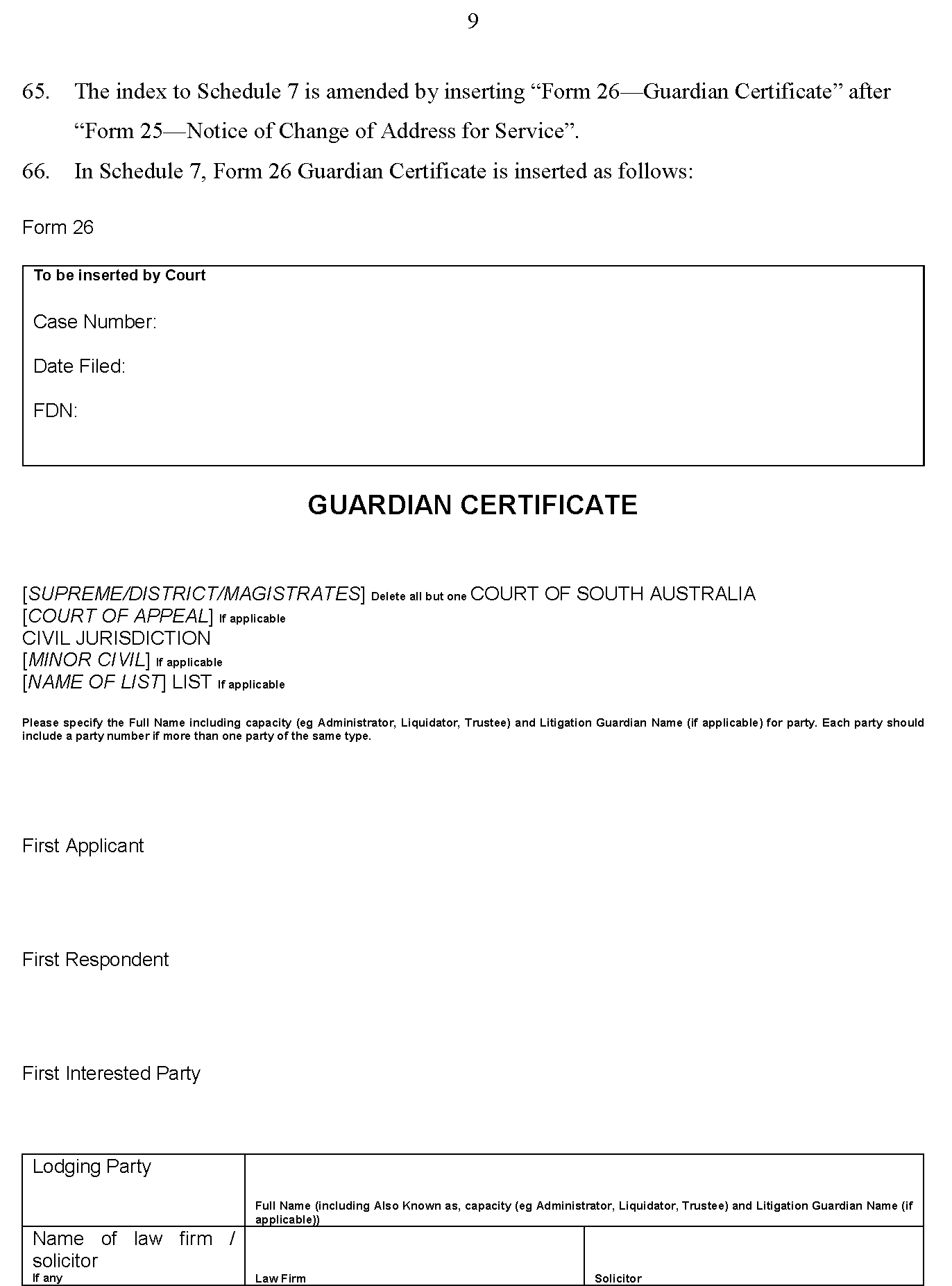 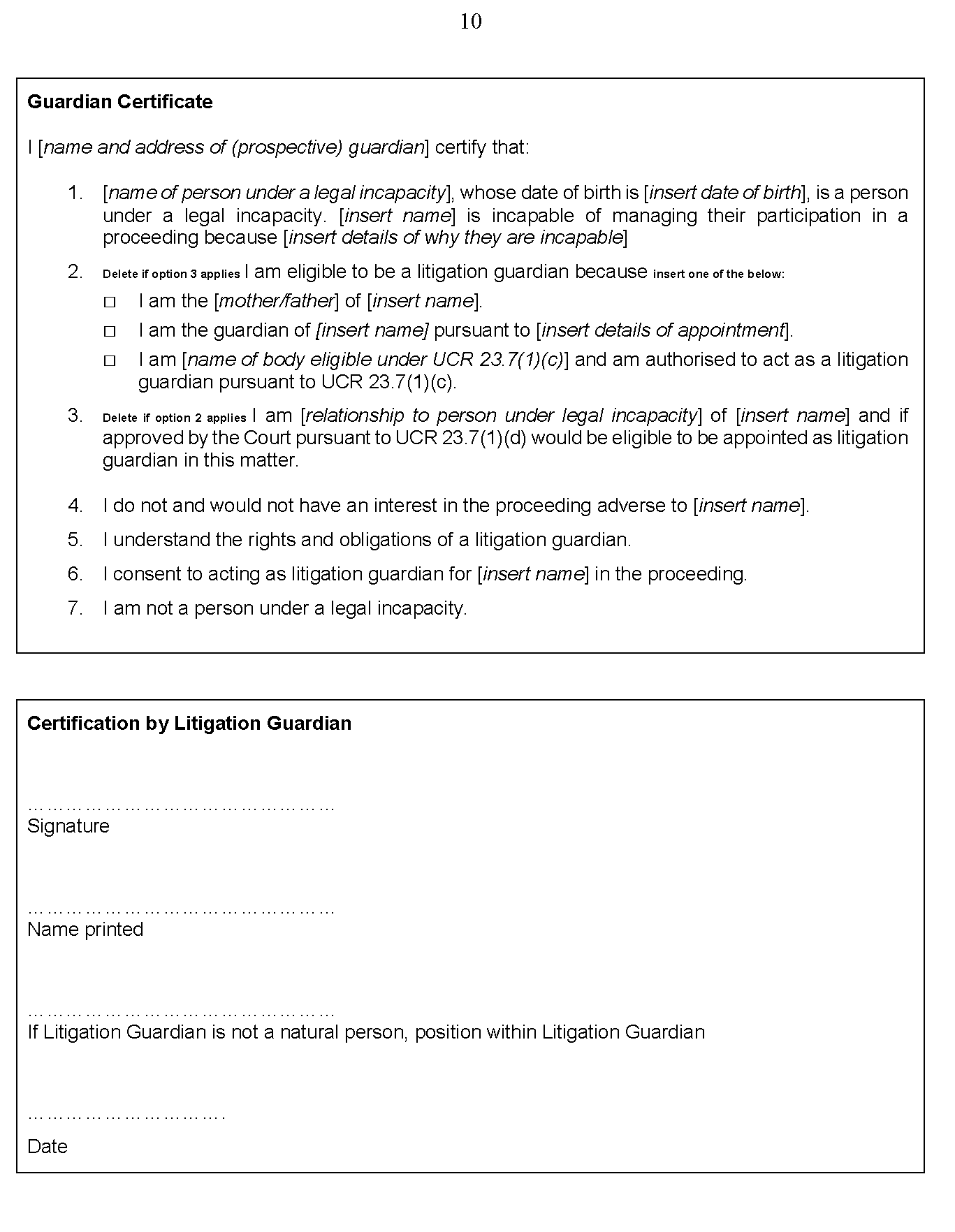 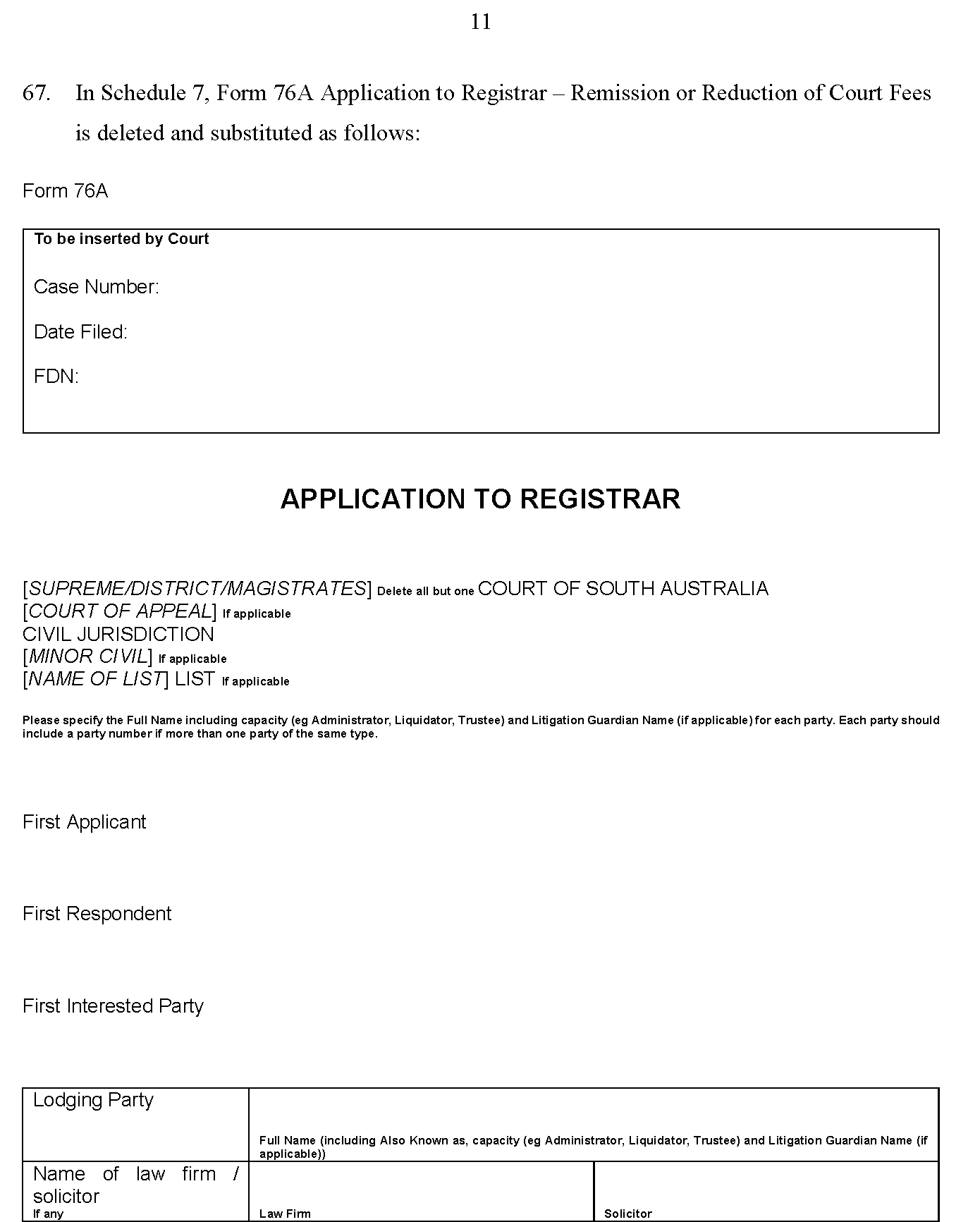 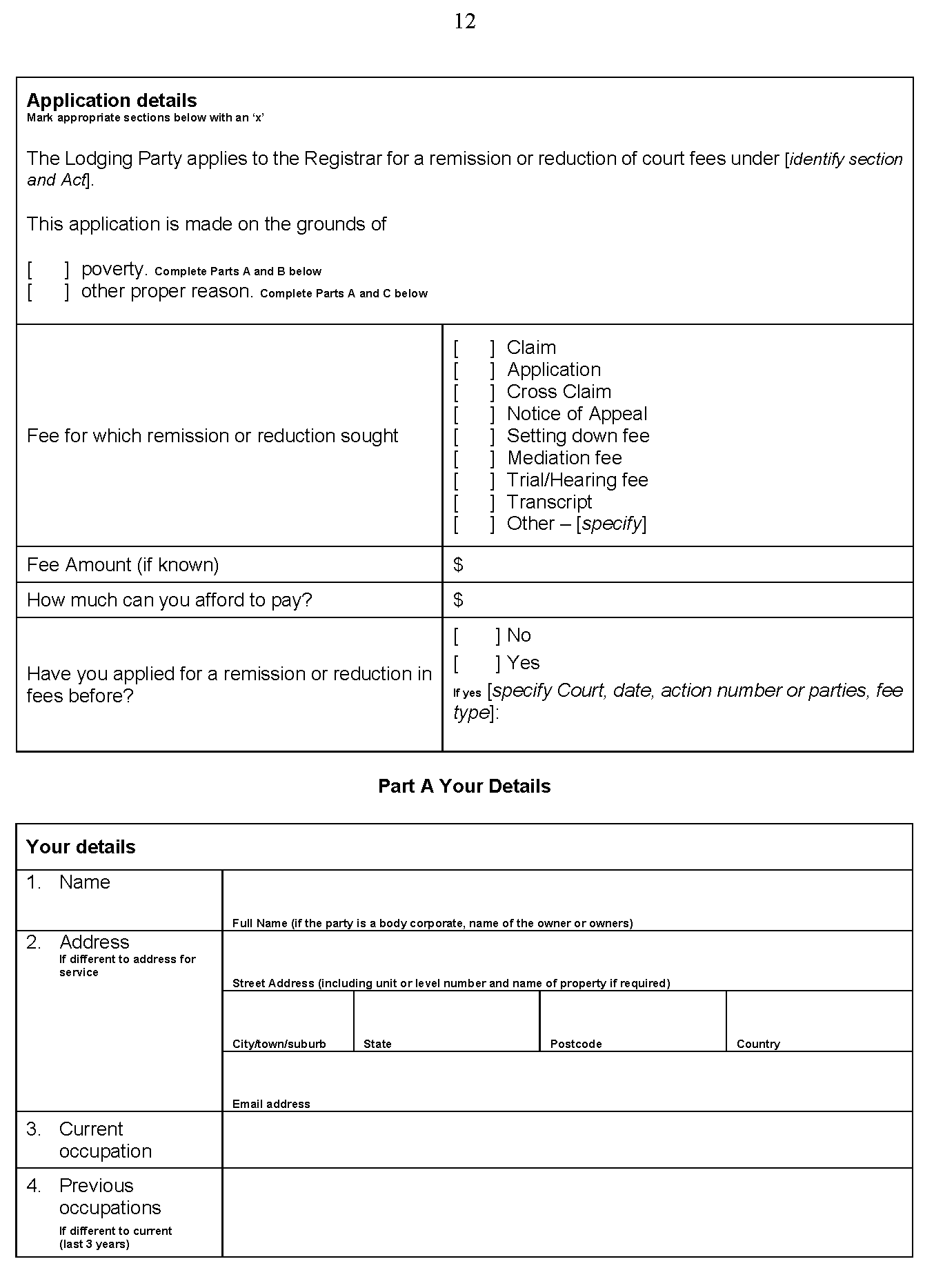 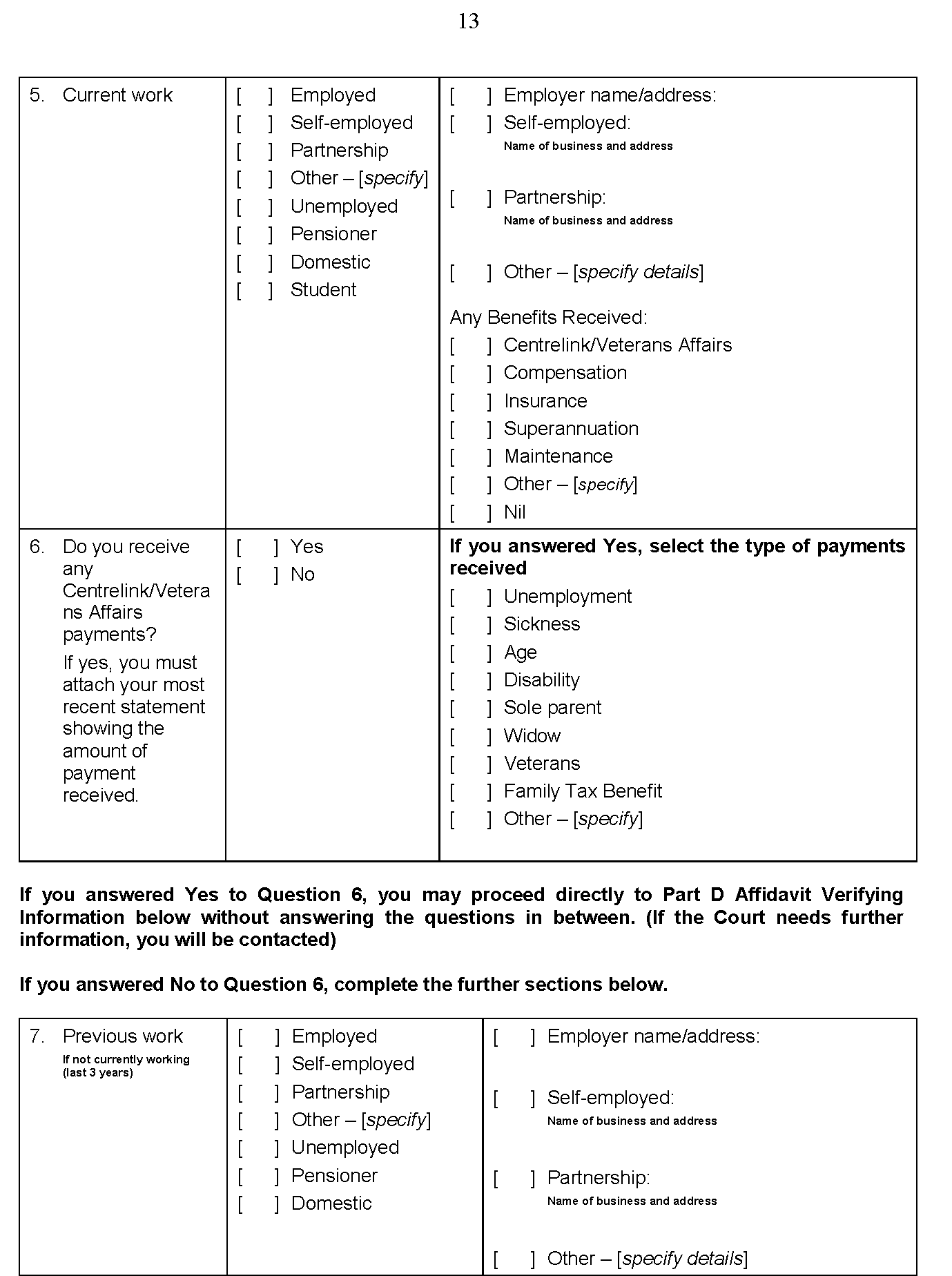 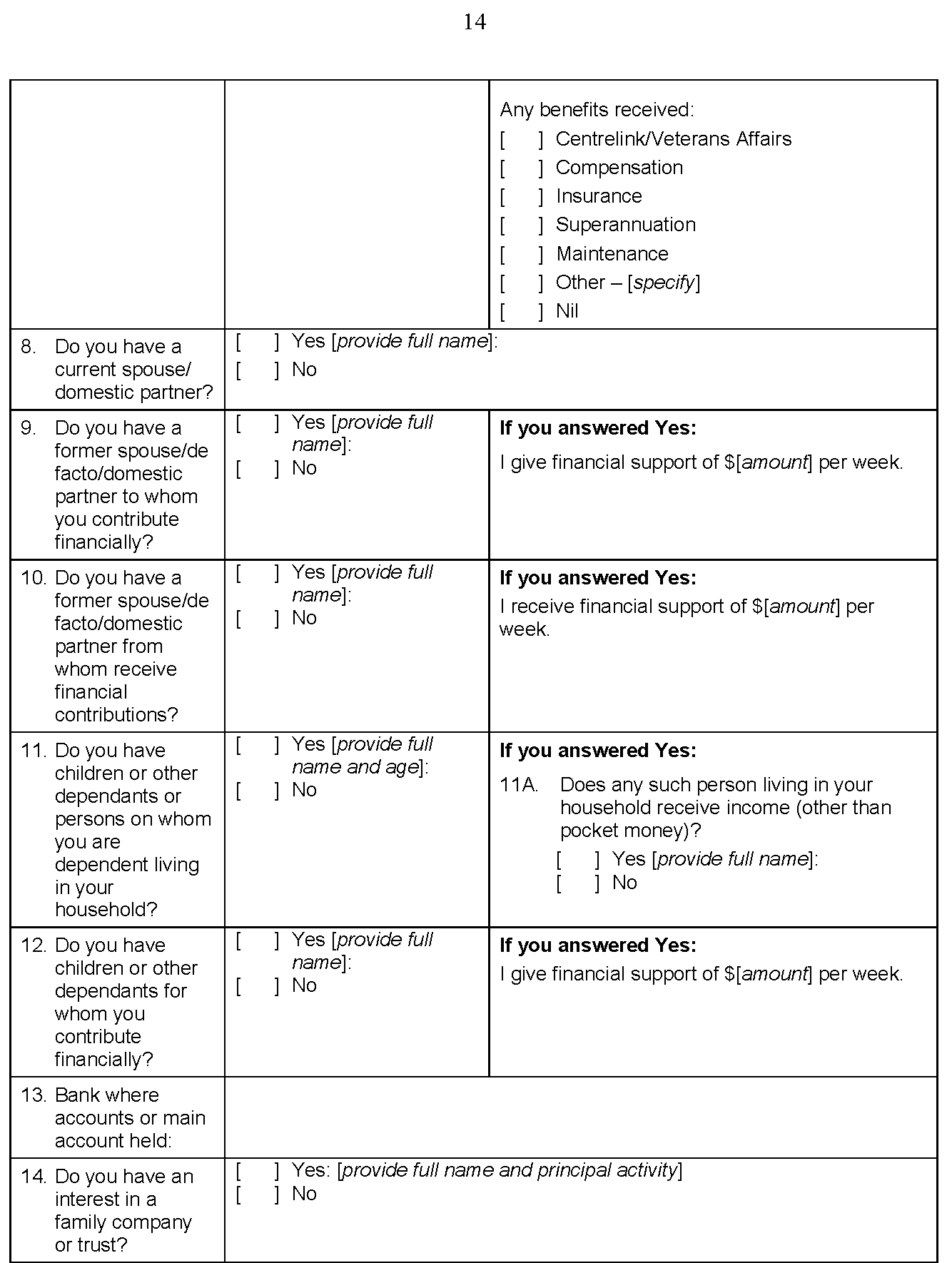 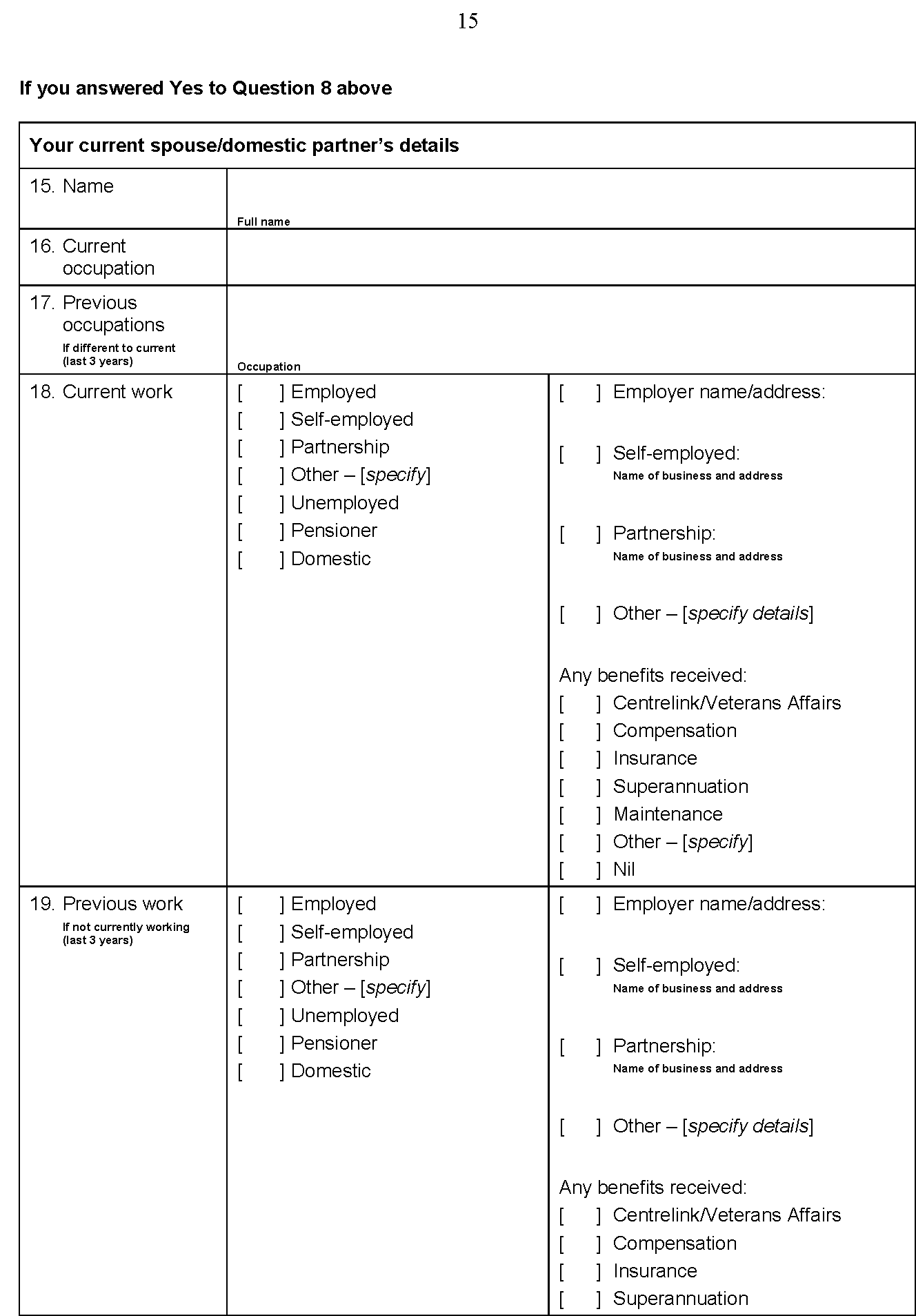 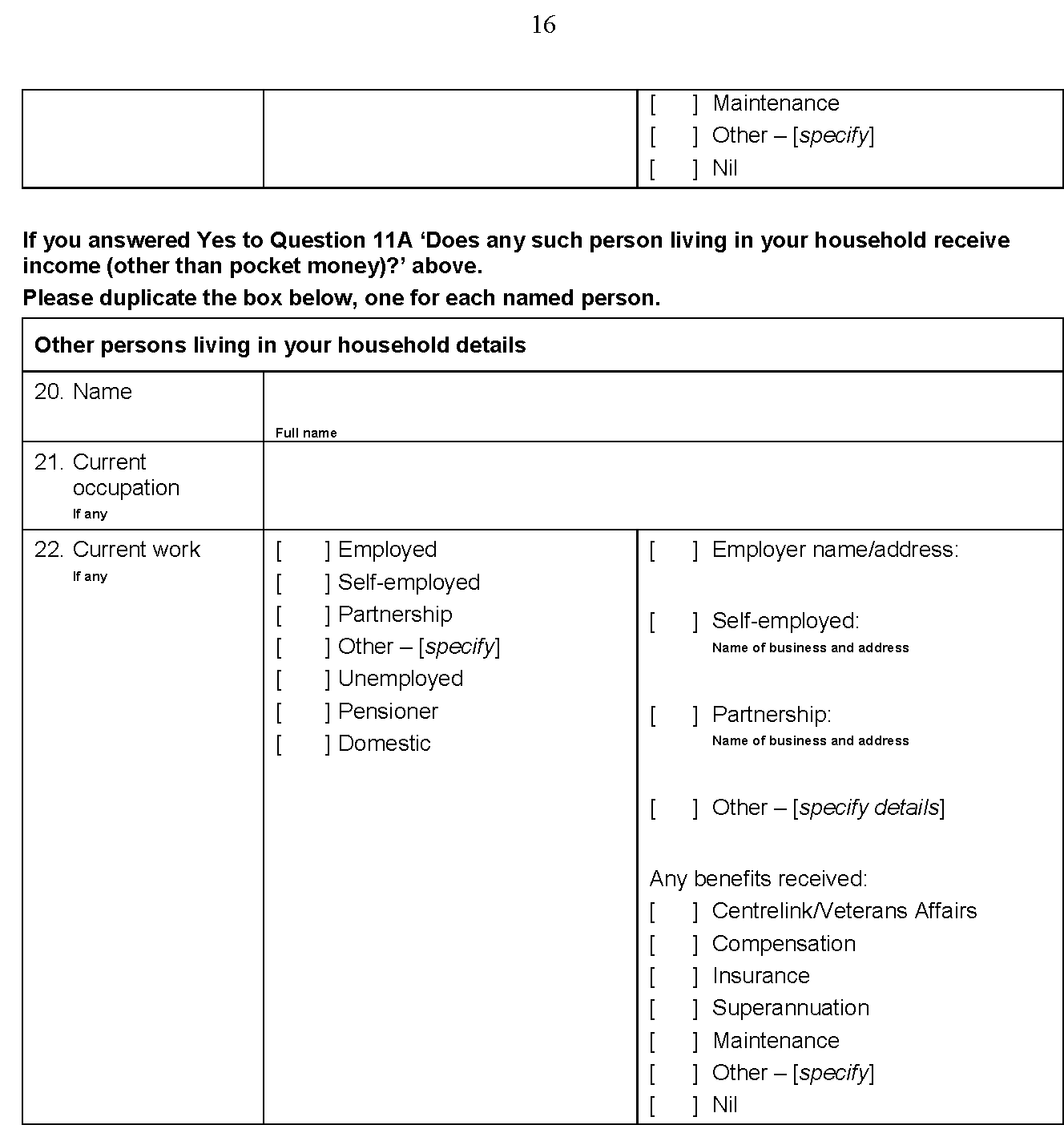 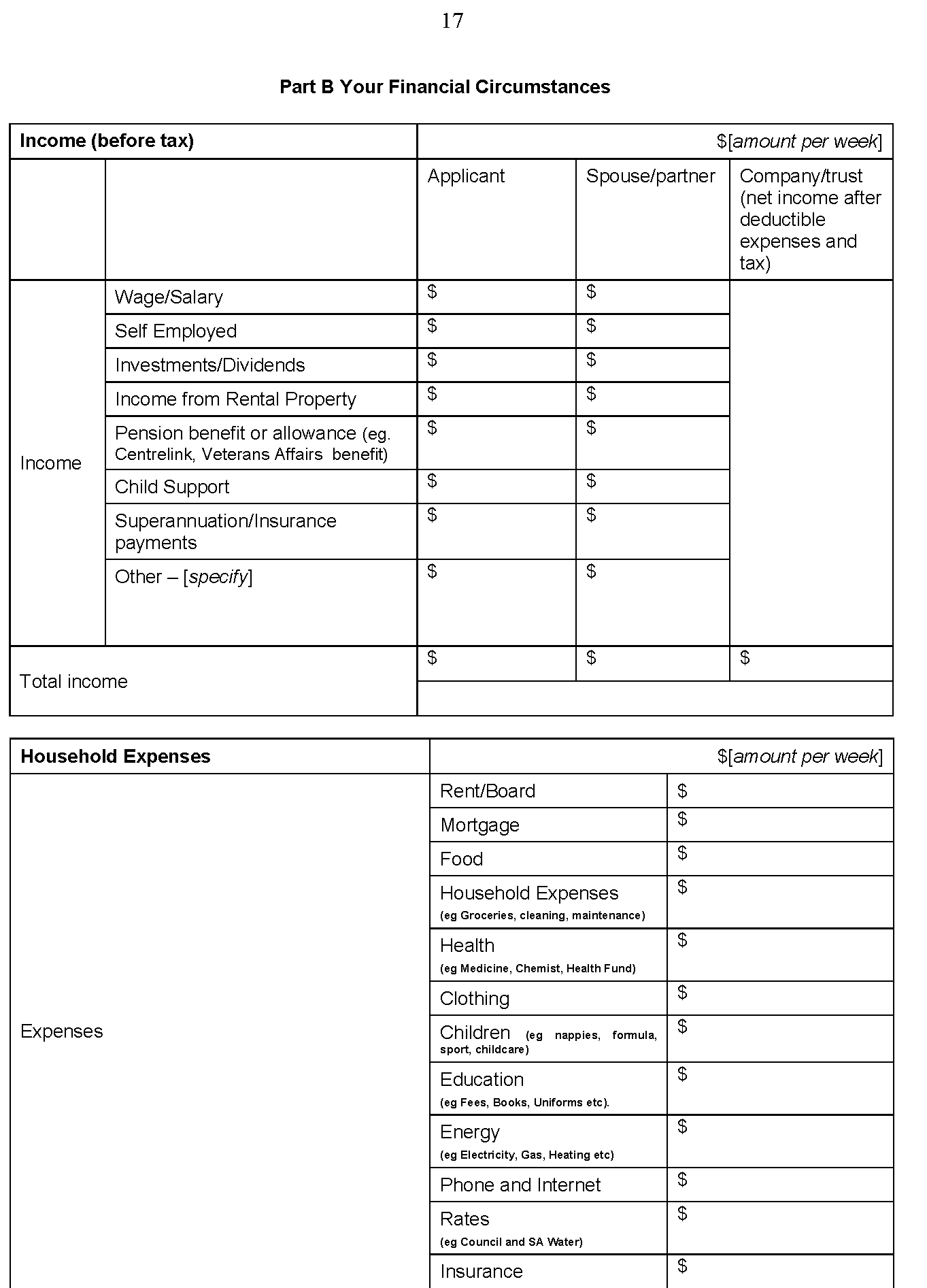 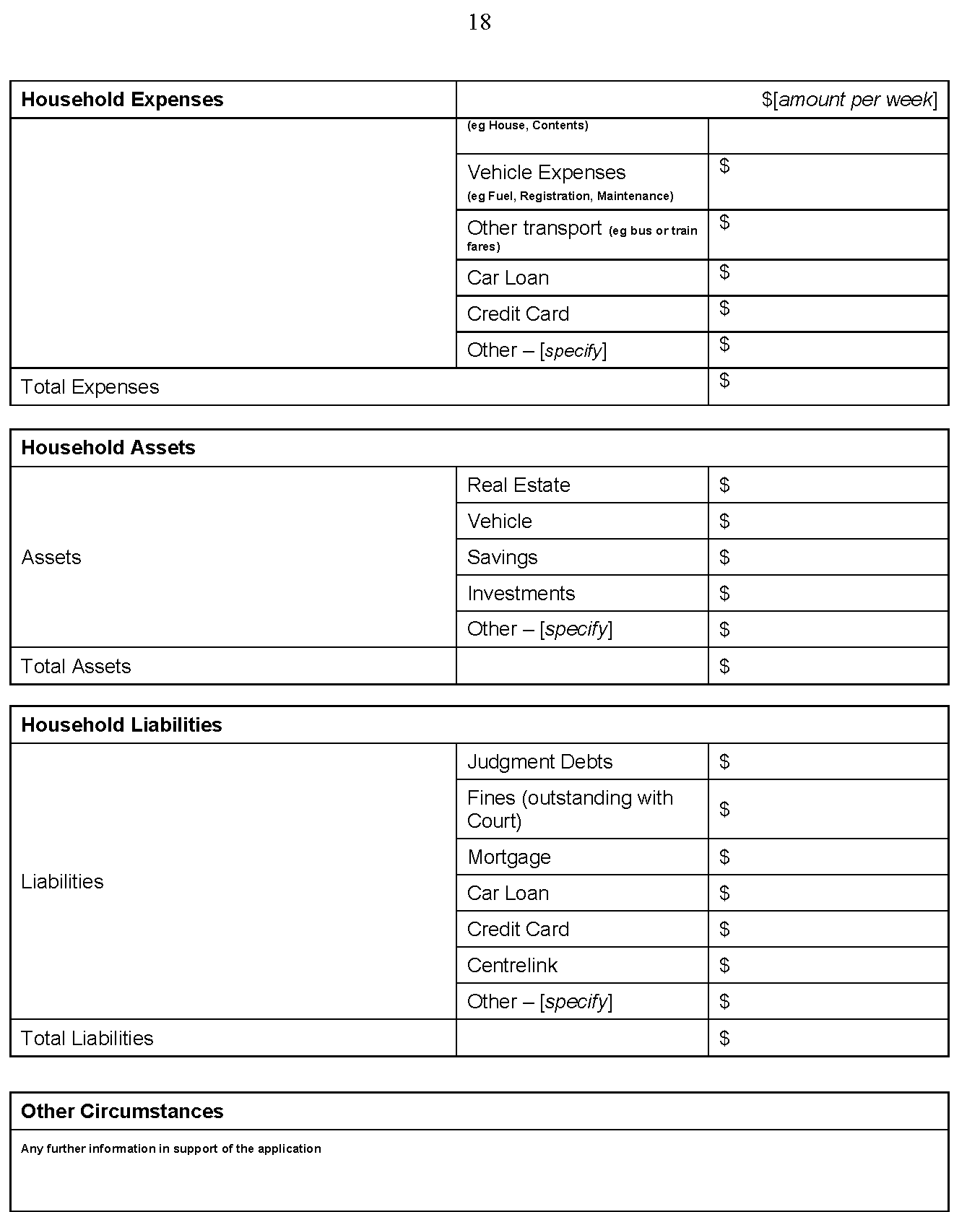 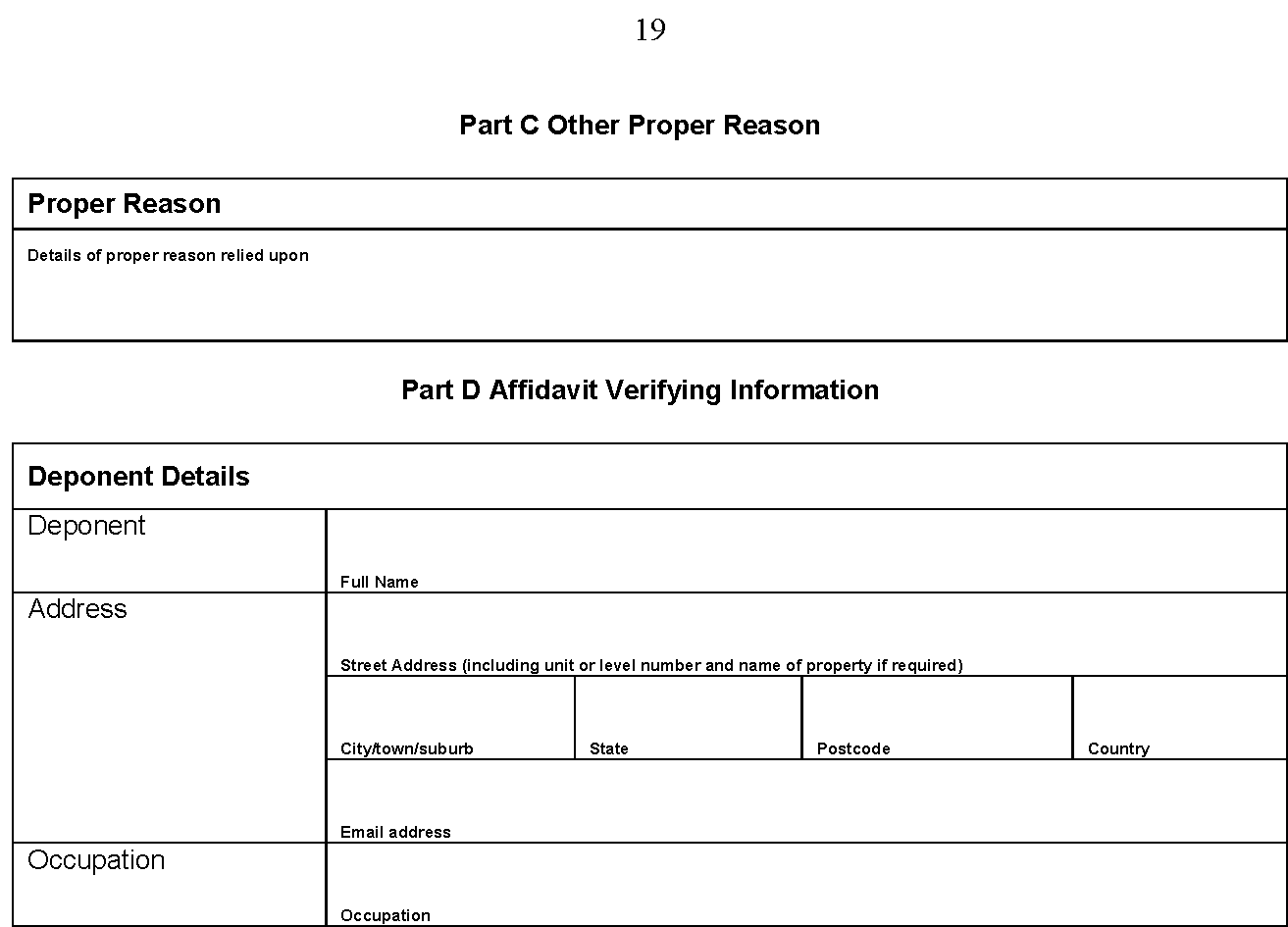 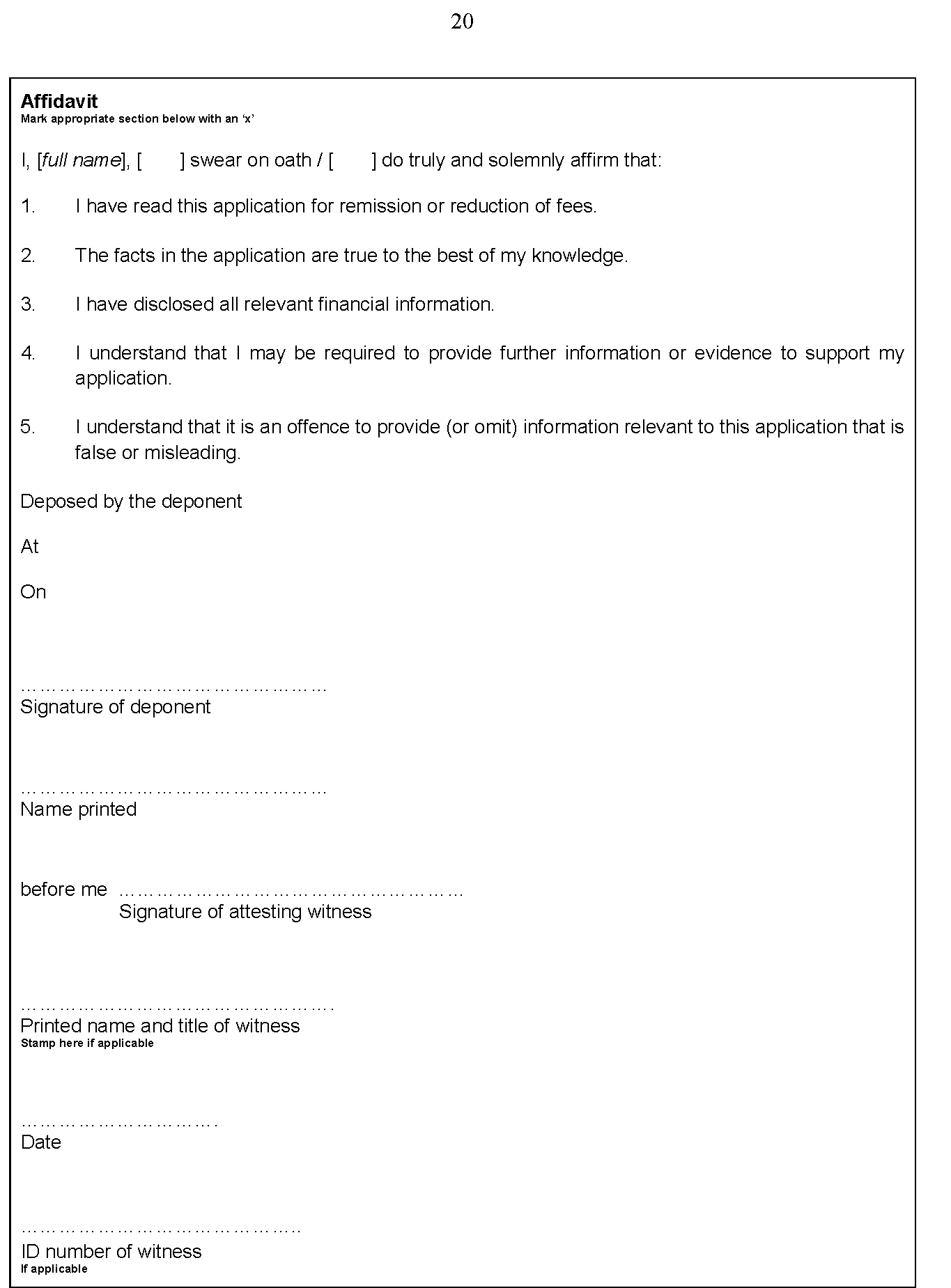 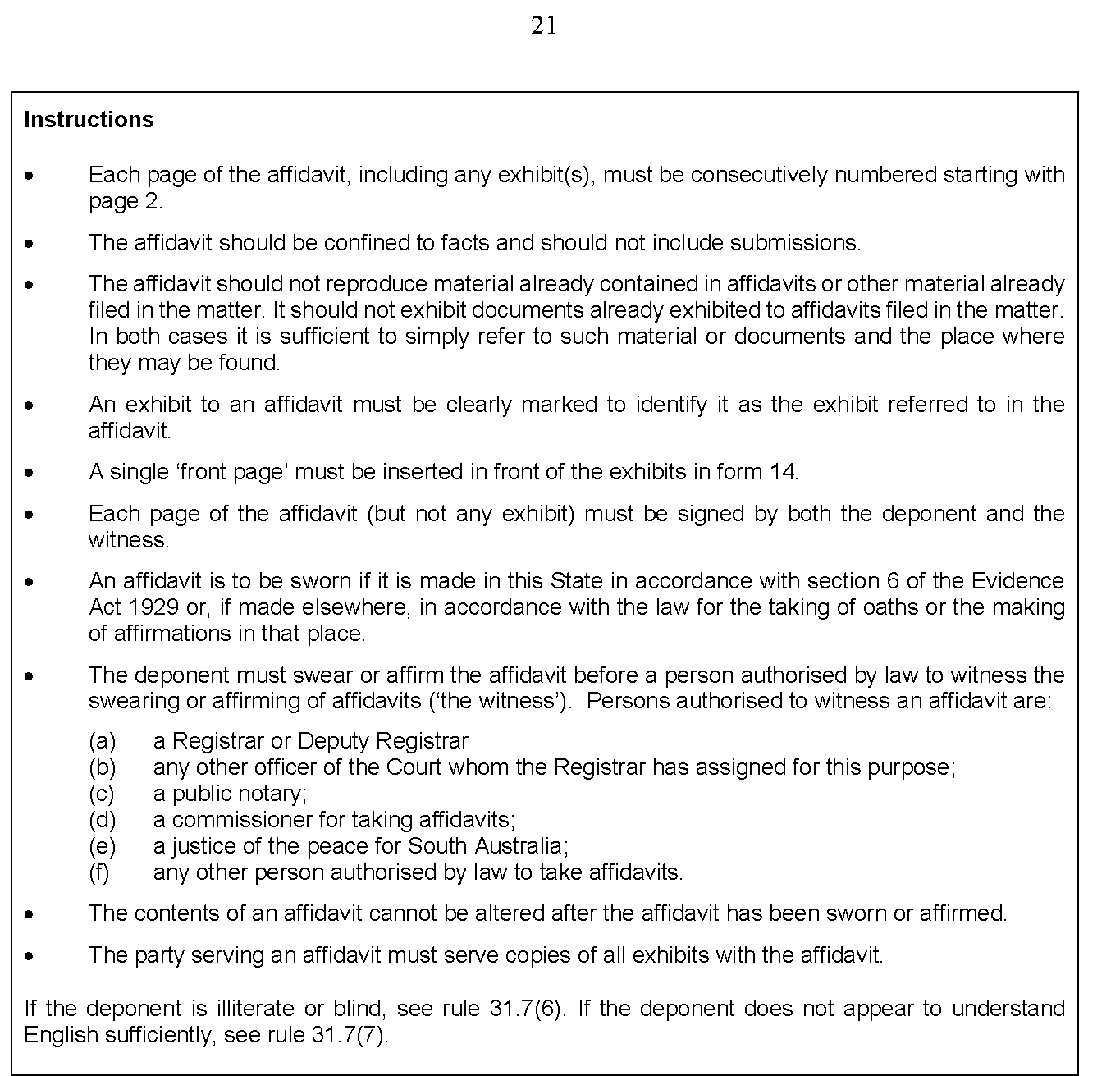 In accordance with the Supreme Court Act 1935, the District Court Act 1991 and the Magistrates Court Act 1991, and all other enabling powers, the Uniform Civil (No 3) Amending Rules 2020 have been made—•	as rules of the Supreme Court by 3 or more Judges of the Supreme Court; and•	as rules of the District Court by the Chief Judge and 2 or more other Judges of that Court; and•	as rules of the Magistrates Court by the Chief Magistrate and 2 or more other Magistrates,and such rules will apply to and in relation to the Court in accordance with their terms.Dated this 17th day of December 2020.Chief Justice KourakisChief Judge EvansChief Magistrate HribalRules of CourtYouth Court of South AustraliaYouth Court (Young Offenders) Rules 2016 (Amendment No 2)By virtue and in pursuance of section 32 of the Youth Court Act 1993 and all other enabling powers, we, Judges and Magistrates who are members of the principal judiciary of the Youth Court make the following Youth Court (Young Offenders) Rules 2016 (Amendment No 2).1.	These Rules may be cited as the Youth Court (Young Offenders) Rules 2016 (Amendment No 2).2.	The Youth Court (Young Offenders) Rules 2016 are amended as set out below.3.	The amendments made by these rules come into effect on the later of—(a)	1 January 2021;(b)	the date of their publication in the Gazette; or (c)	the date that the Statutes Amendment (Bail Authorities) Act 2020 comes into operation.4.	In rule 3, a new definition of “bail application” is inserted above the definition of “criminal jurisdiction” as follows:bail application means an application relating to bail and includes—(a)	an application for release on bail under sections 4 and 8 of the Bail Act 1985;(b)	an application to revoke a bail agreement or issue a warrant under section 6 (4), 18 (1) or 19A of the Bail Act 1985;(c)	an application to vary a condition of a bail agreement under section 6 (4) of the Bail Act 1985;(d)	an application to vary or revoke a guarantee in respect of a bail agreement under section 7 (4) of the Bail Act 1985;(e)	an application for estreatment under section 19 of the Bail Act 1985; or(f)	any other application under the Bail Act 1985.5.	Rule 8A is inserted after rule 8 as follows:8A—Bail Act 1985(1)	Subject to subrules (1) and (4) and (5), a bail application must not be made to the Court without the permission of a Judge or Magistrate of the Court if—(a)	the bail application relates to a charge in an information laid in the Magistrates Court;(b)	the bail application relates to a charge in an information laid in the Supreme Court or District Court; or (c)	the bail application relates to a charge in an information laid in a court and the Youth the subject of the charge has been committed for trial or sentence in the Supreme Court or District Court. (2)	Subrule (1) does not apply if the charge is the subject of an order transferring the proceeding to the Court.(3)	A bail application—(a)	that relates to a charge in an information laid in the Court—must be made by Youth Court bail form 1, 6, 7 or 8 as applicable;(b)	otherwise—must be made by Youth Court Application for an Order of the Court Form G1.(4)	A person who is required by subrule (1) to obtain permission before making a bail application—(a)	may apply for permission by Youth Court Application for an Order of the Court Form G1; and(b)	must include the proposed application relating to bail in the originating application contingently on permission being granted.(5)	If an application for permission is made under subrule (4), the application relating to bail is contingent on permission being granted and, if permission is refused, the application relating to bail lapses.6.	The Schedule of Forms is deleted and substituted with the following Schedule:Schedule of Forms:Form YO1—Right to Legal RepresentationForm YO2—Order to Attend CourtForm YO3—Order Imposing an ObligationForm YO5—Undertakings by Youth and Guardian/sForm YO6—Report Request FormForm YO7—Application and Notice by Youth to Vary or Revoke an Order for Disqualification Made under section 28 (1)Form YO8—Application for a Youth to be Discharged Absolutely from a Detention OrderForm YO9—Order that a Youth to be Discharged Absolutely from a Detention OrderForm YO10—Application for a Youth of or Above the Age of 18 Years to be Held in Custody in a PrisonForm YO11—Application by the Chief Executive of the Department for Child Protection for a Youth of or Above the Age of 17 Years to be Held in Custody in a PrisonForm YO12—Application to Revoke an Order Made under Section 63 (4)Form YO13—Order Directing that a Youth of or Above the Age of 17 Years be Held in Custody in a PrisonForm YO14—Order Directing that a Youth of or Above the Age of 18 Years be Held in Custody in a PrisonForm YO15—Mandate for Home DetentionForm YO16—Mandate for Detention followed by a Mandate for Home DetentionForm YO17—Order of Variation of Home Detention OrderForm YO18—Warrant of Apprehension (Breach of Home Detention Order)Form YO19—Mandate for Detention for a Breach of Home DetentionForm YO21—Application Alleging a Breach of a Home Detention OrderForm YO22—Application to Vary or Revoke a Condition of a Home Detention OrderForm YO23—Summons (Breach of Home Detention Order)Form YO24—Home Detention Order (on breach of an Obligation)Form YO25—Election FormBail Form 1—Application for Release on BailBail Form 2—Reasons for RefusalBail Form 3—Grant of BailBail Form 4—Bail AgreementBail Form 5—Guarantee of BailBail Form 6—Application of Review of Bail by MagistrateBail Form 7—Application to Vary or Revoke BailBail Form 8—Application to Vary or Revoke GuaranteeBail Form 9—Notice of Withdrawal of Application for ReviewBail Form 10—Written Record of Reasons s 11 (1c)Bail Form 11—Written Record of Reasons s 11 (2ad)Bail Form 12—Direction to Surrender Firearms and AmmunitionDated this 21st day of December 2020.P. EldridgeJudgeO. KoehnMagistrateD. WhiteMagistrateA. AdairMagistrate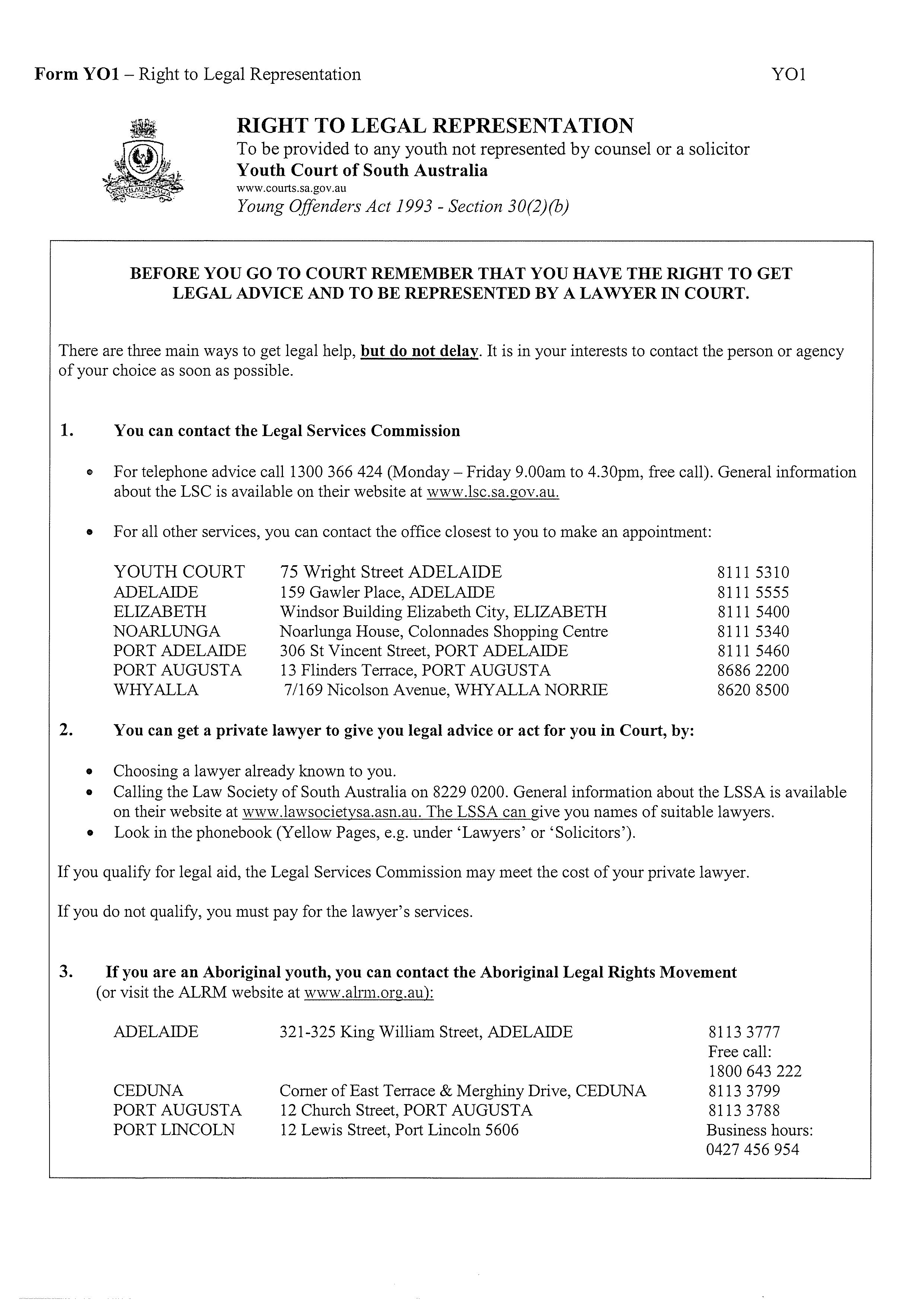 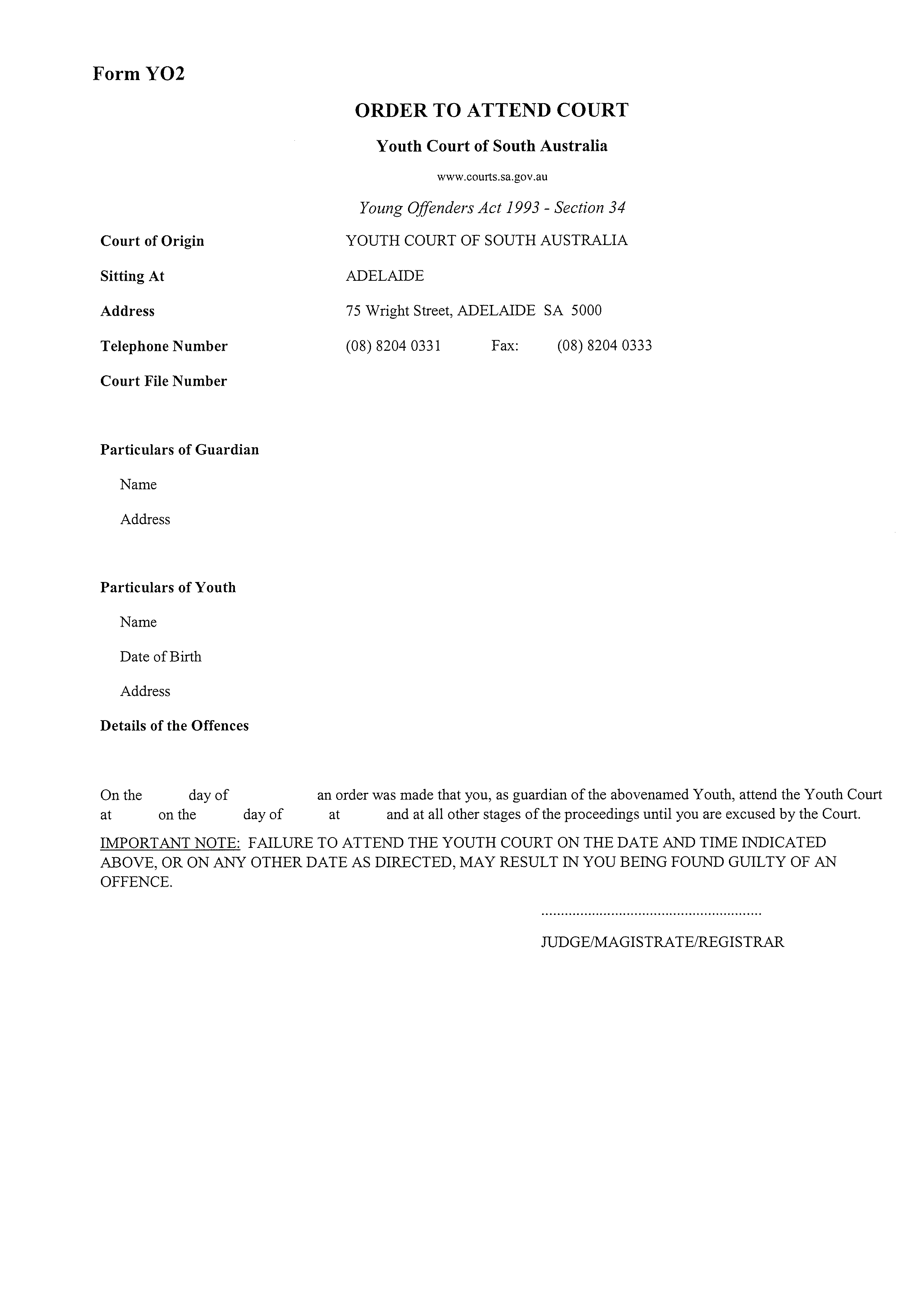 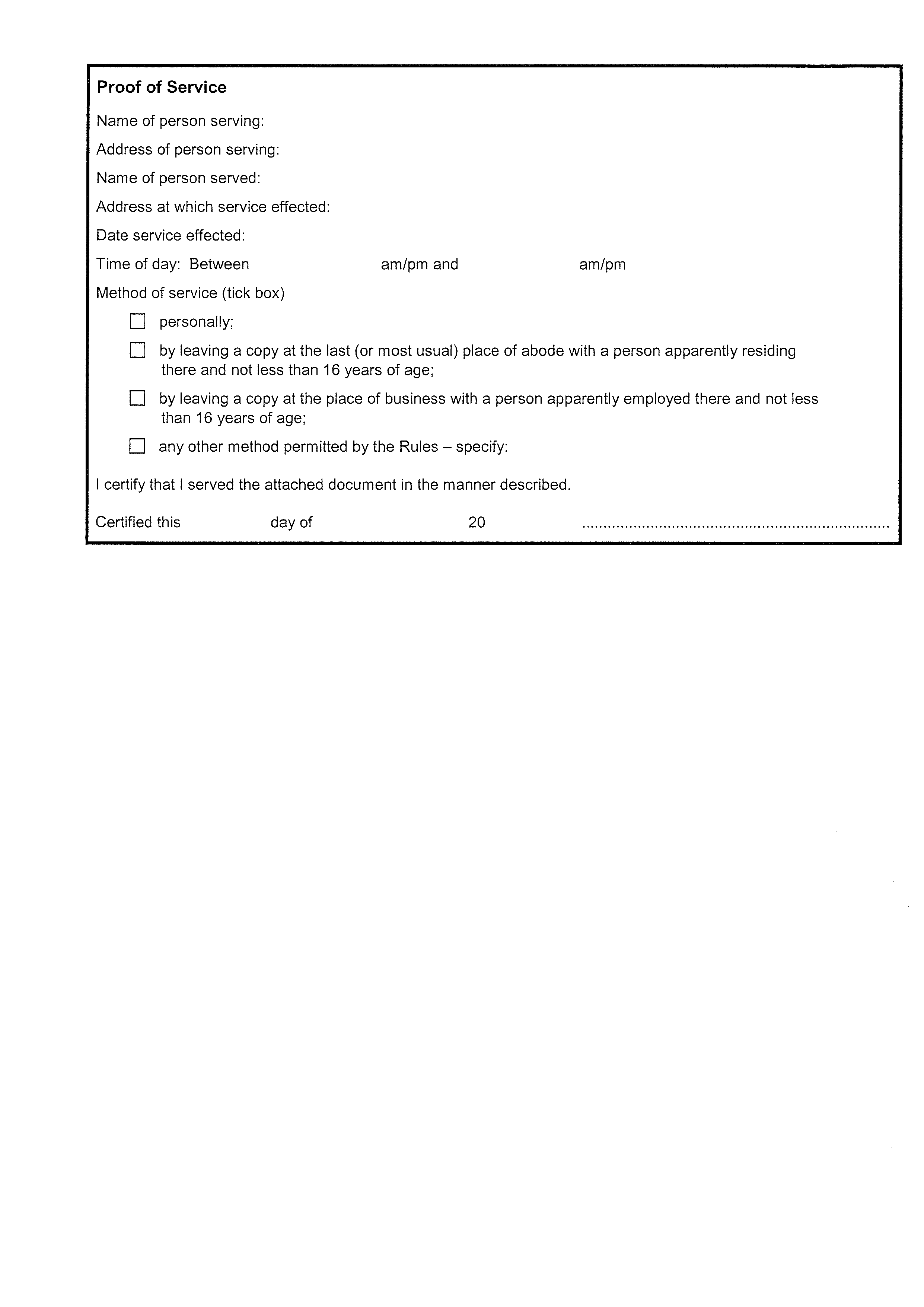 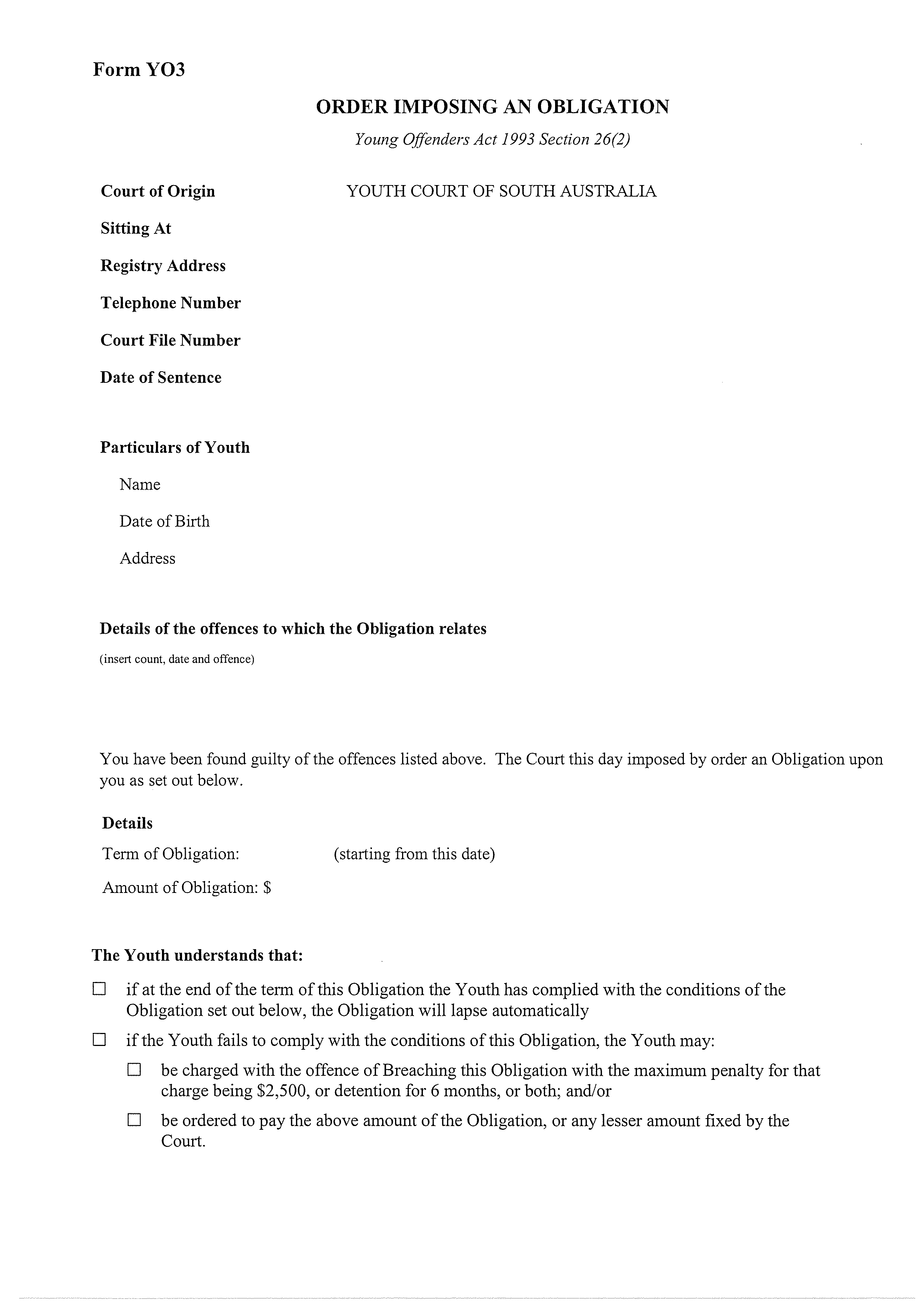 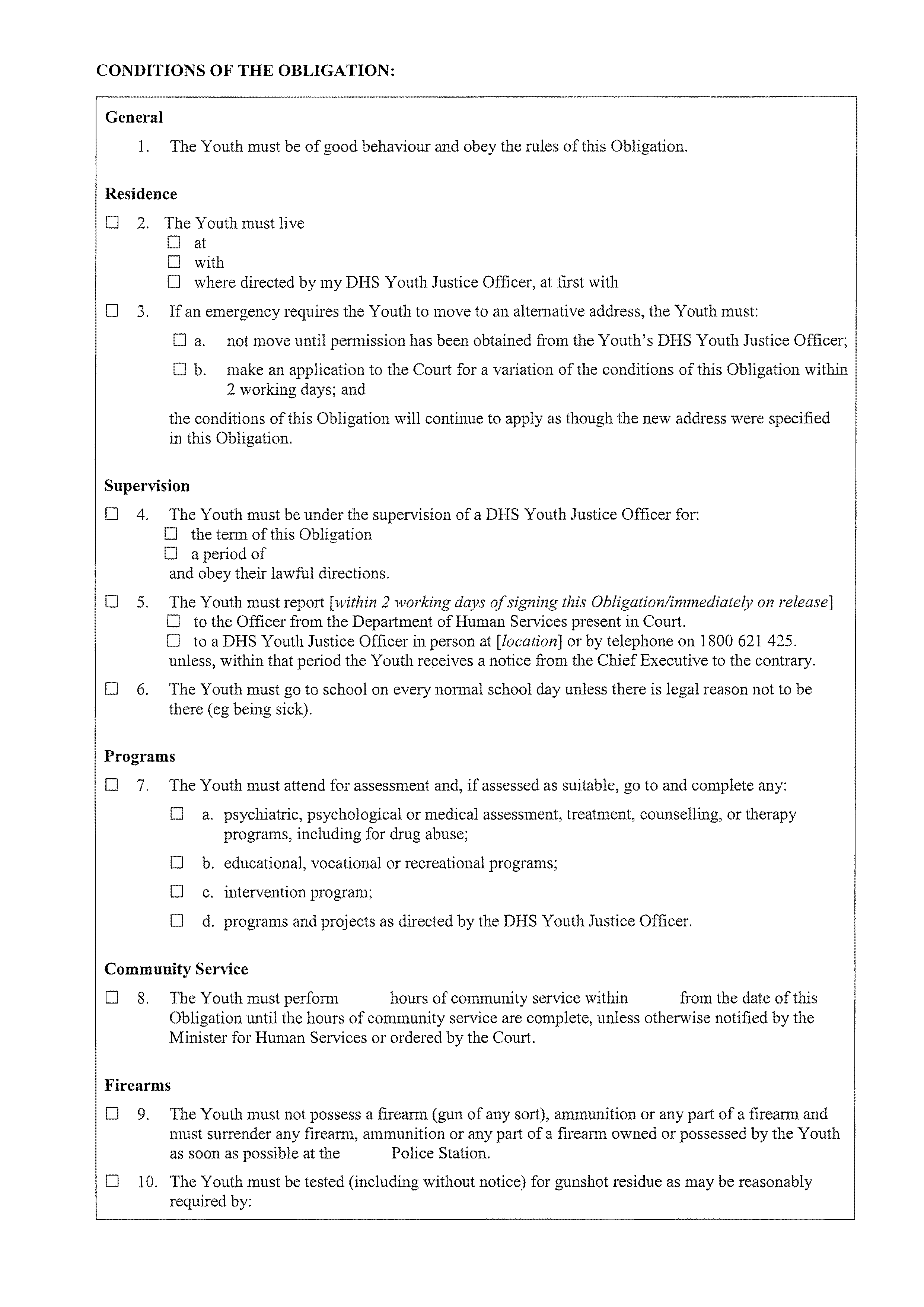 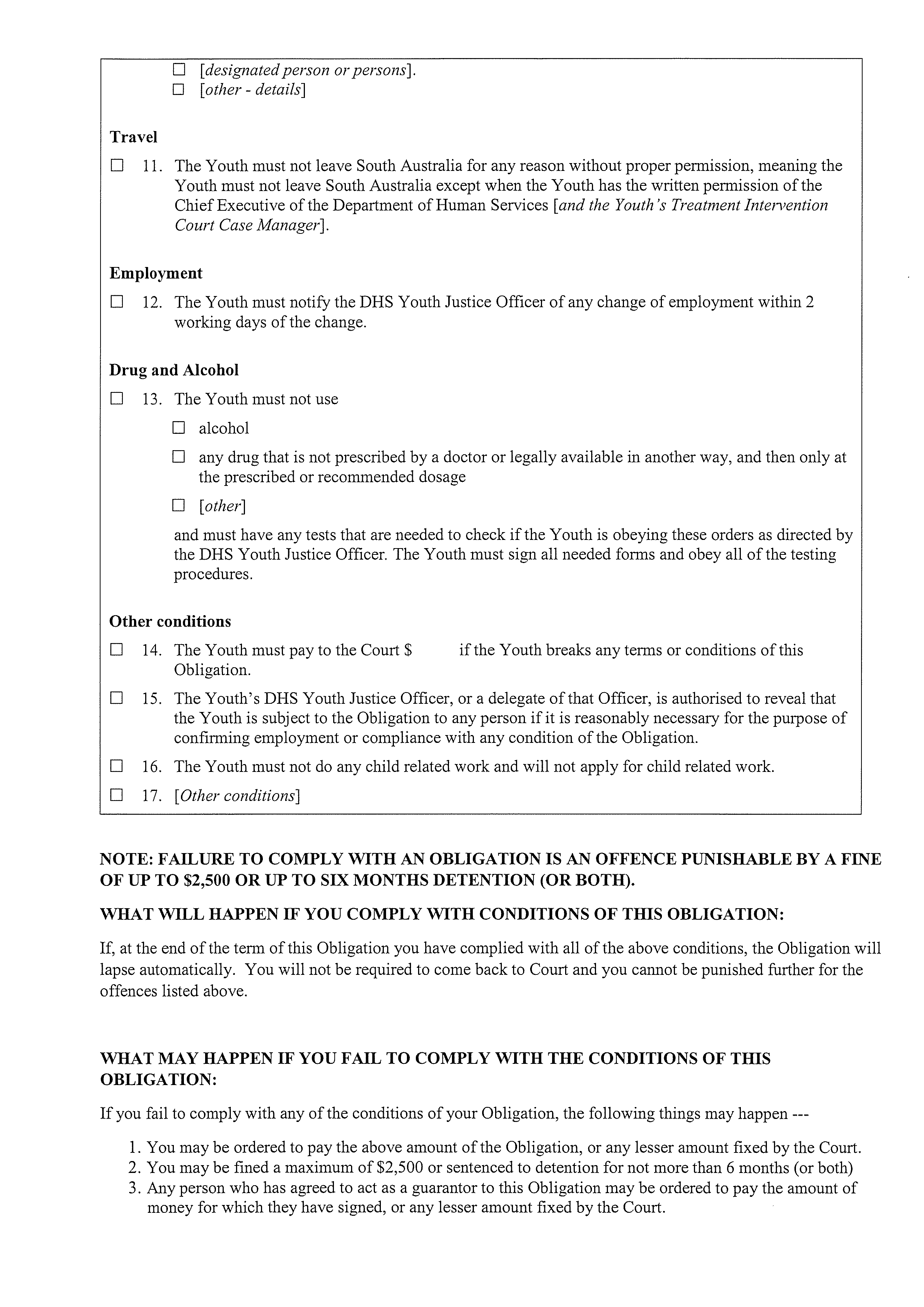 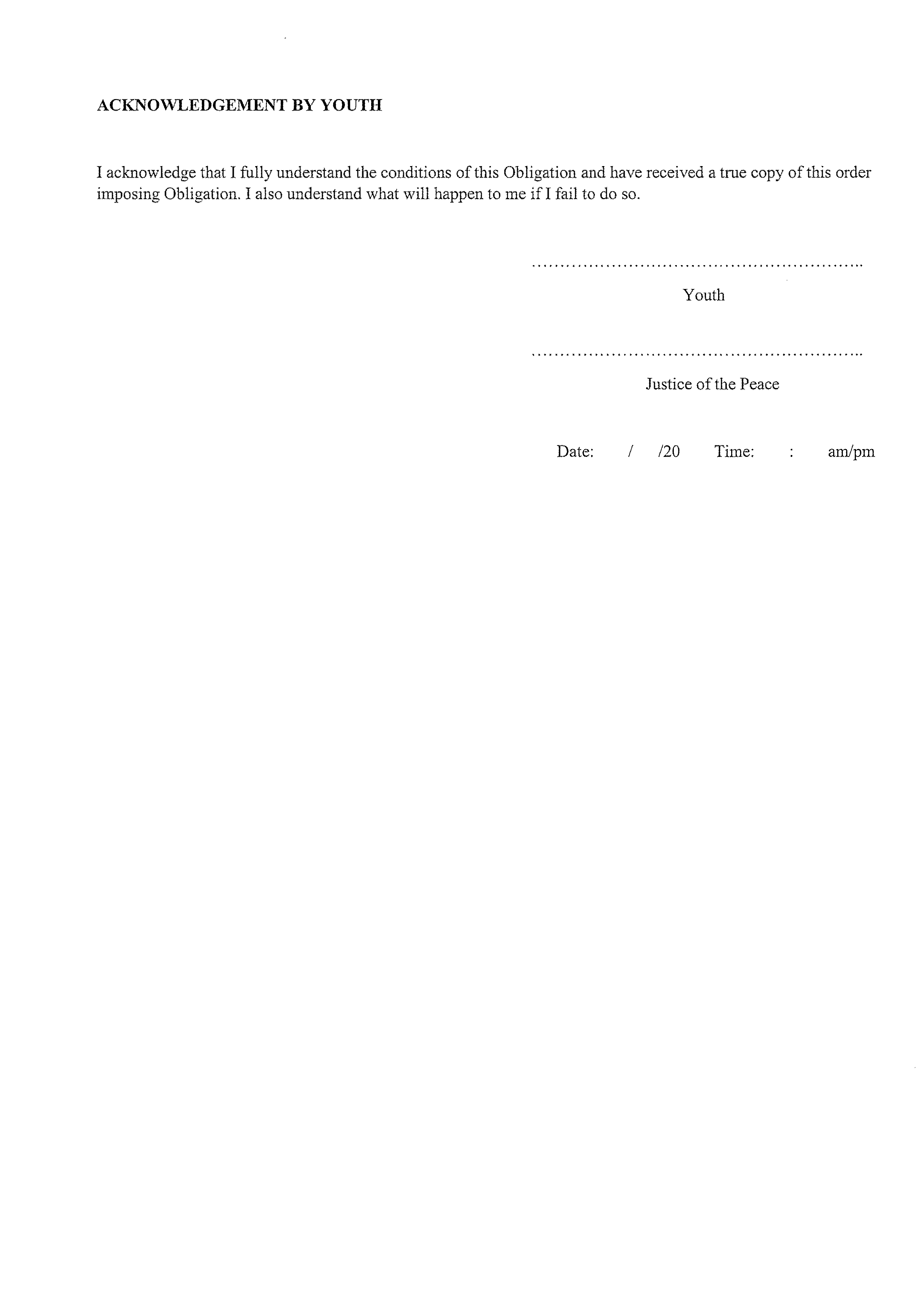 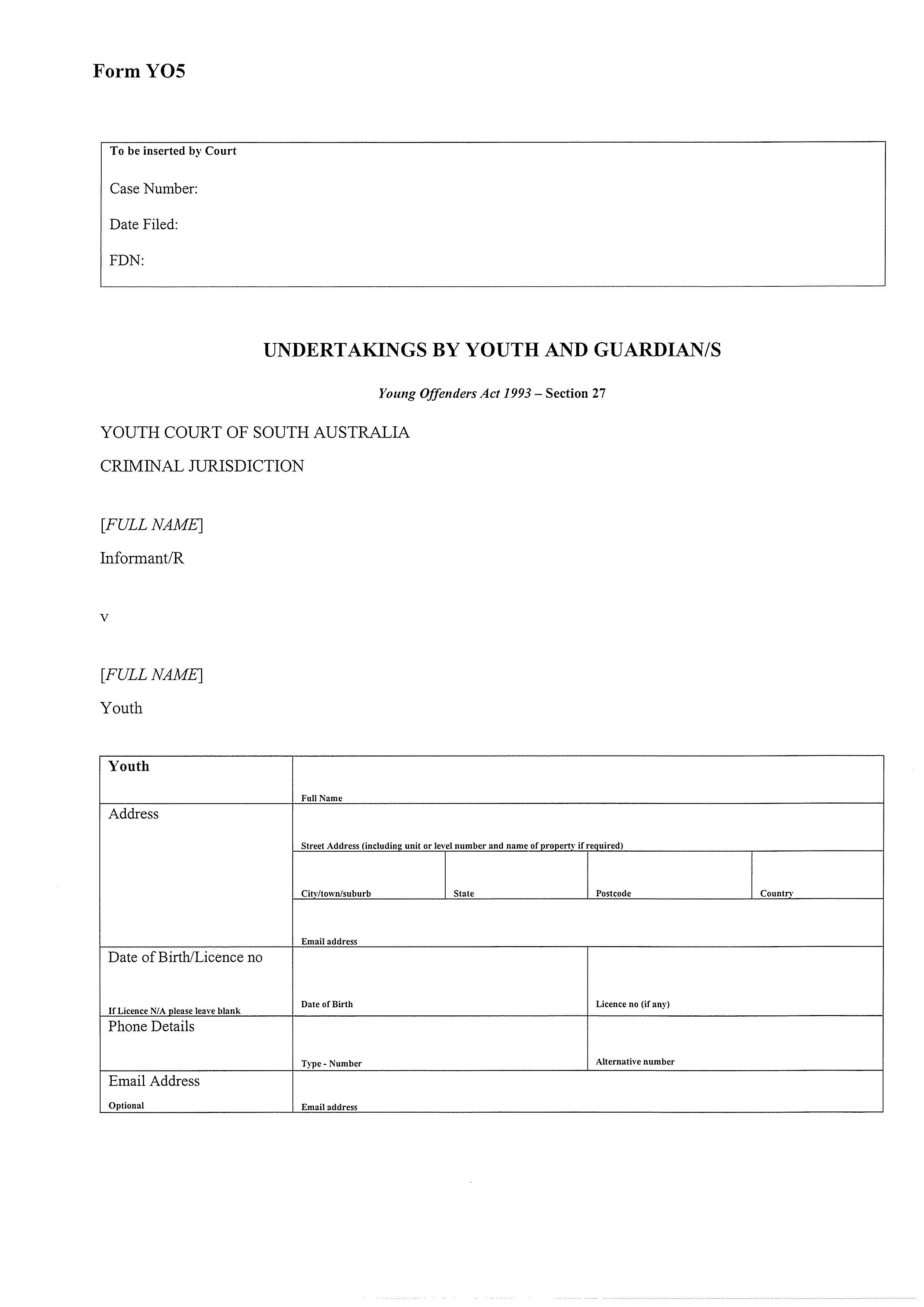 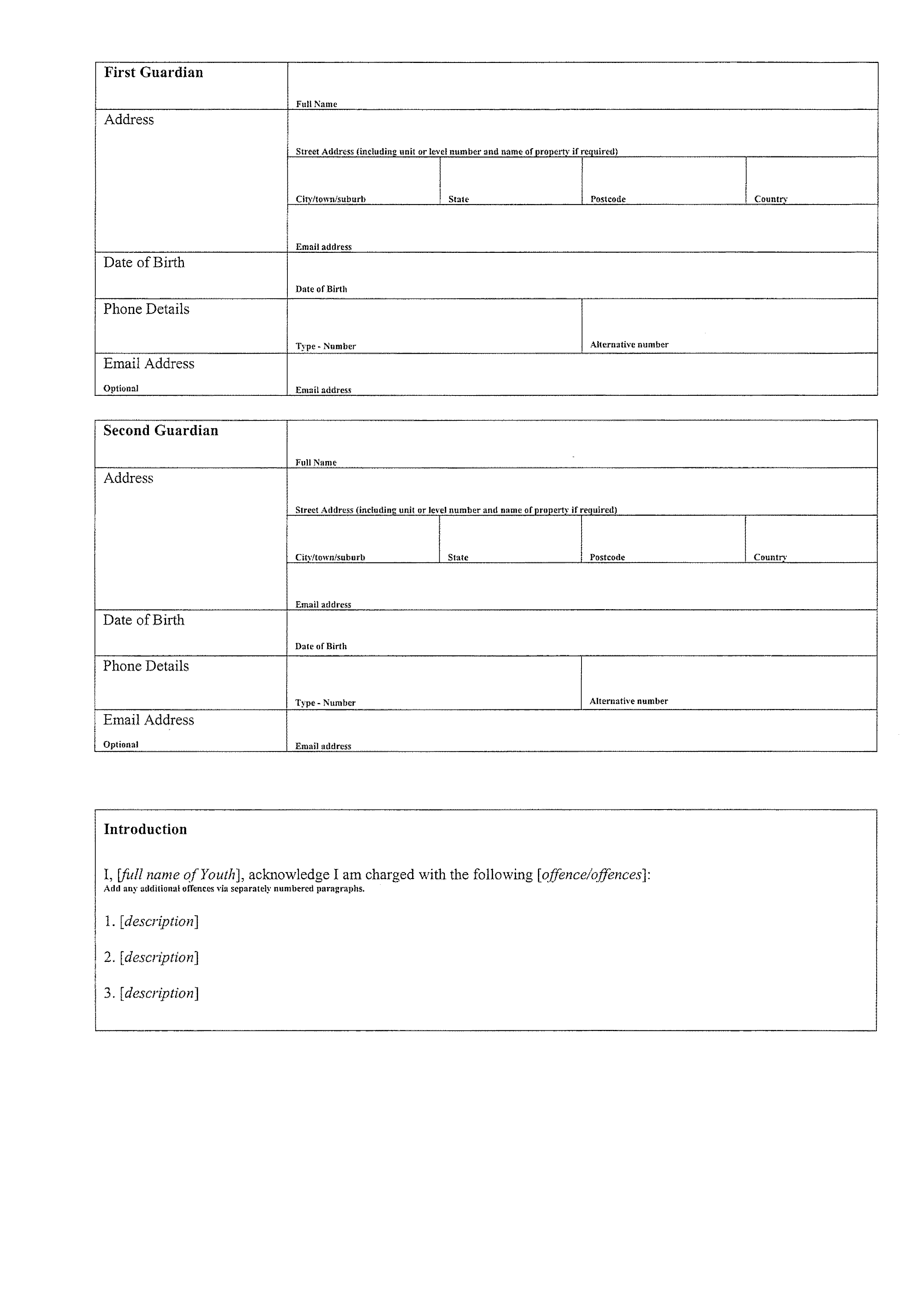 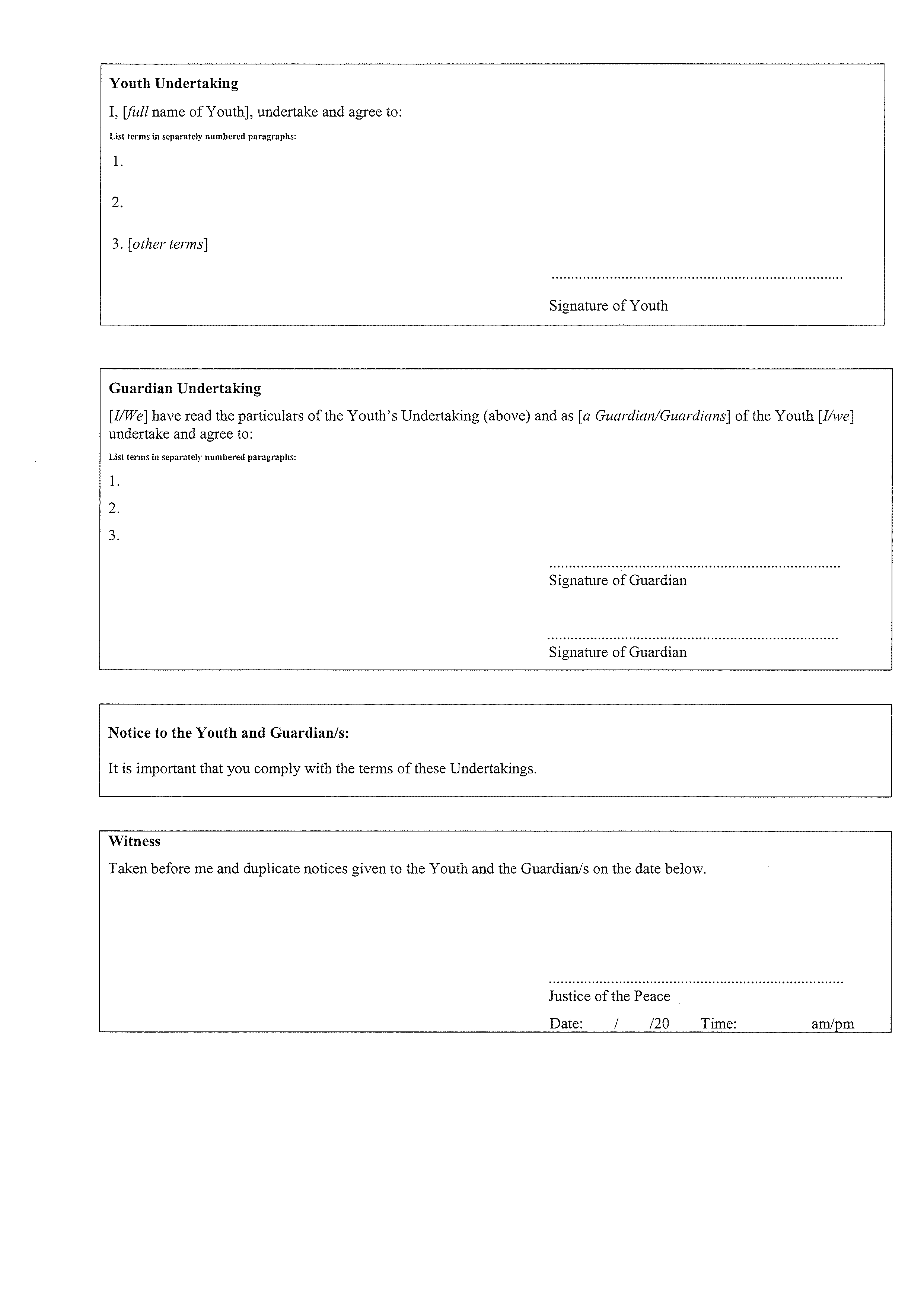 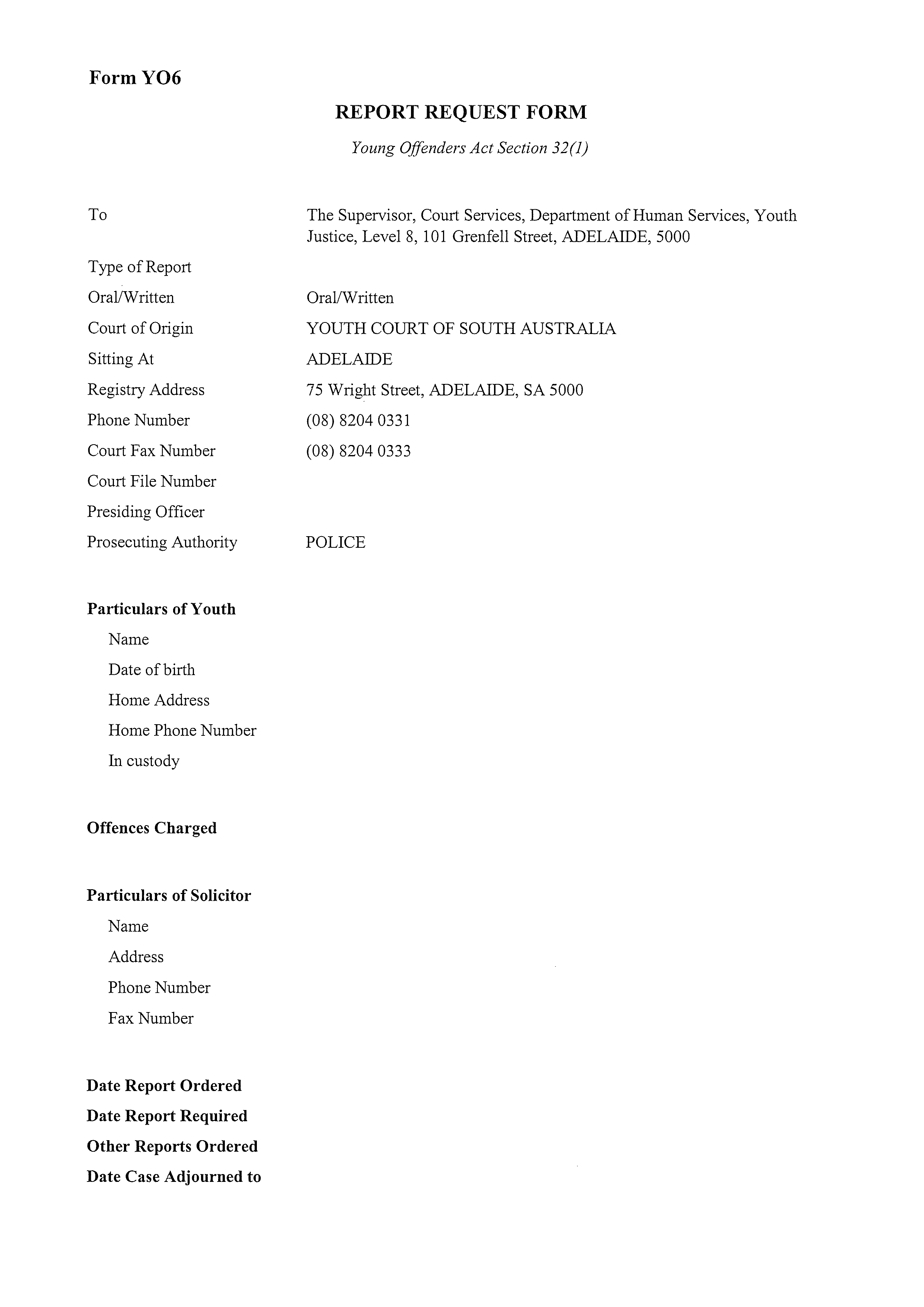 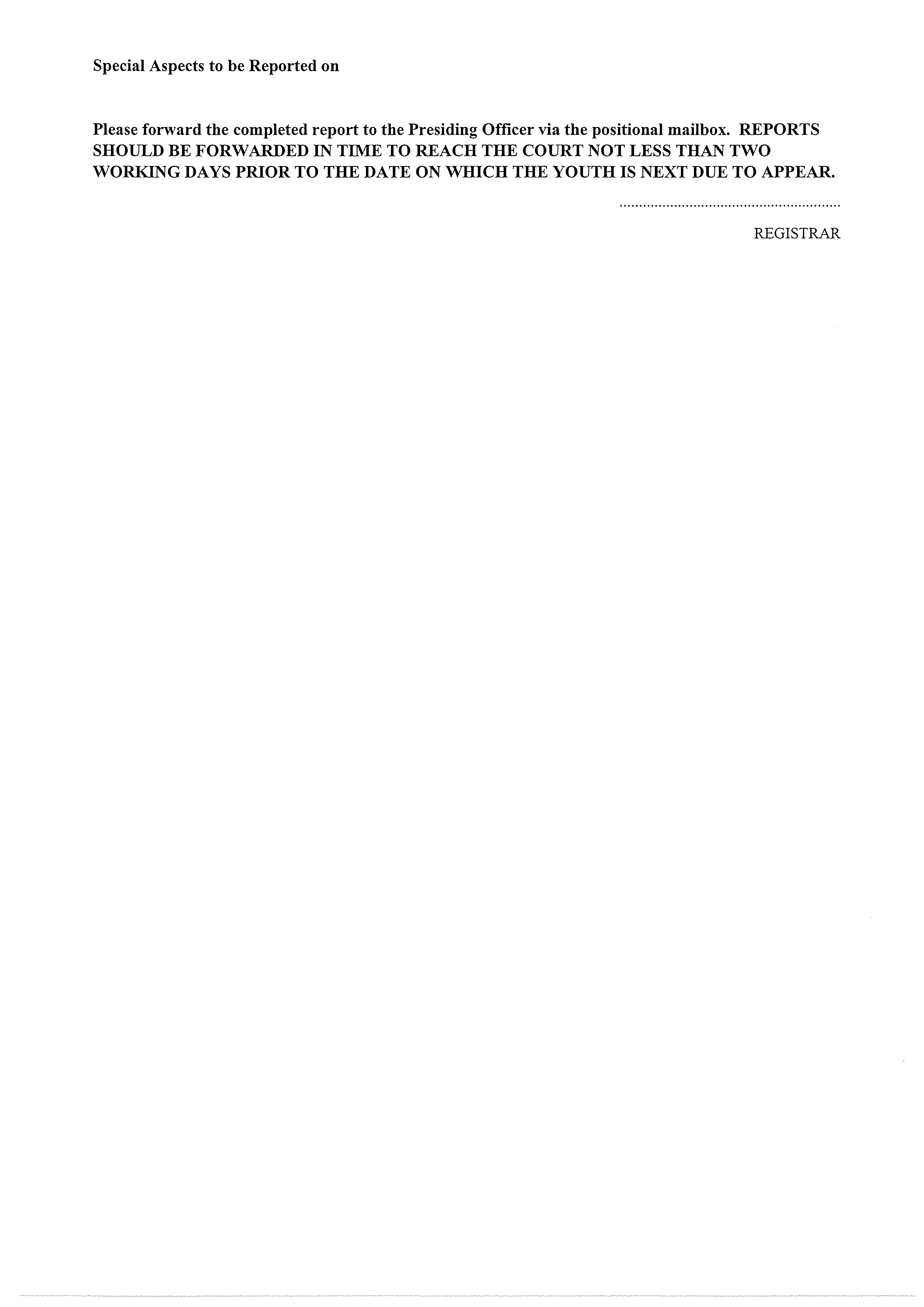 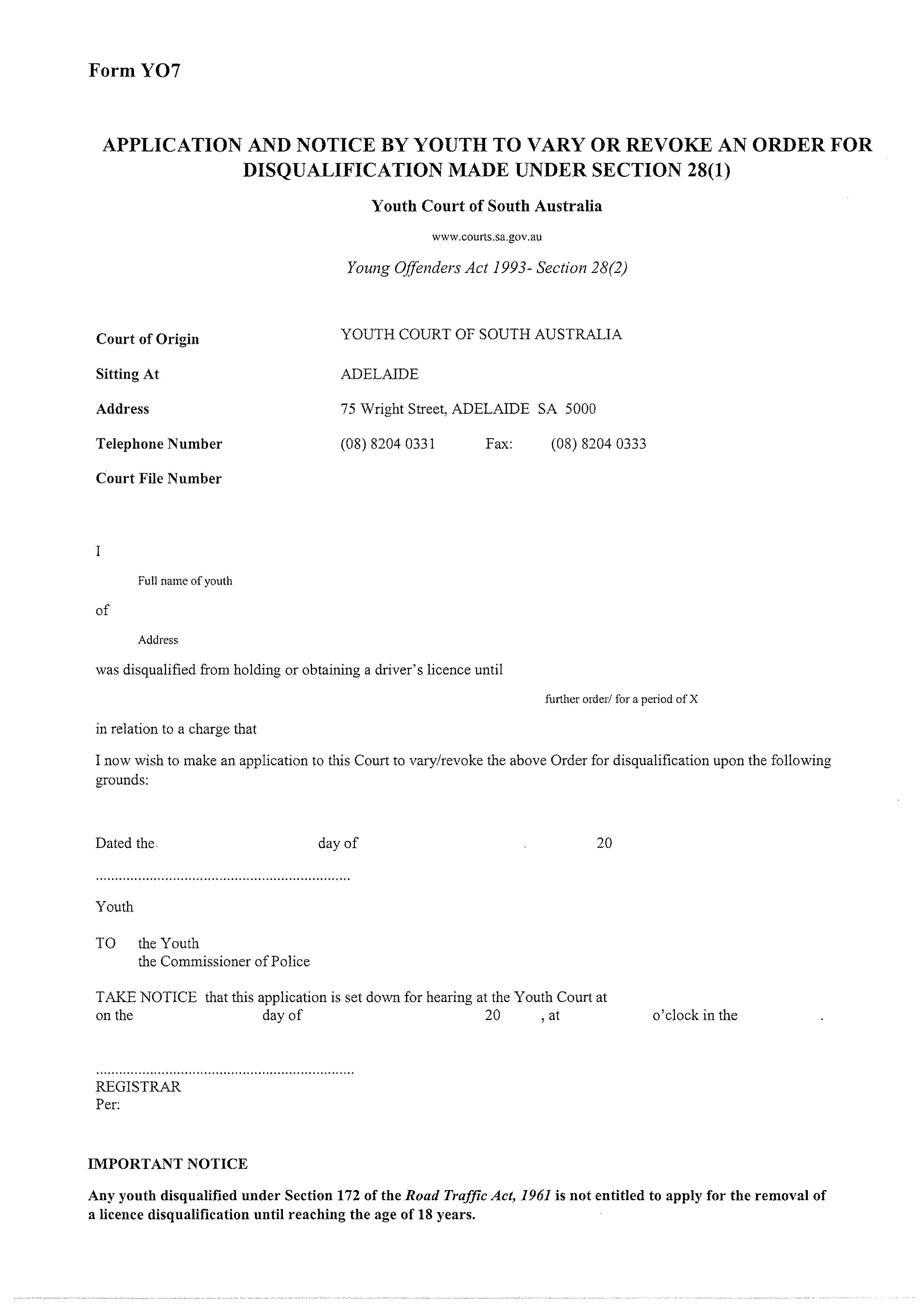 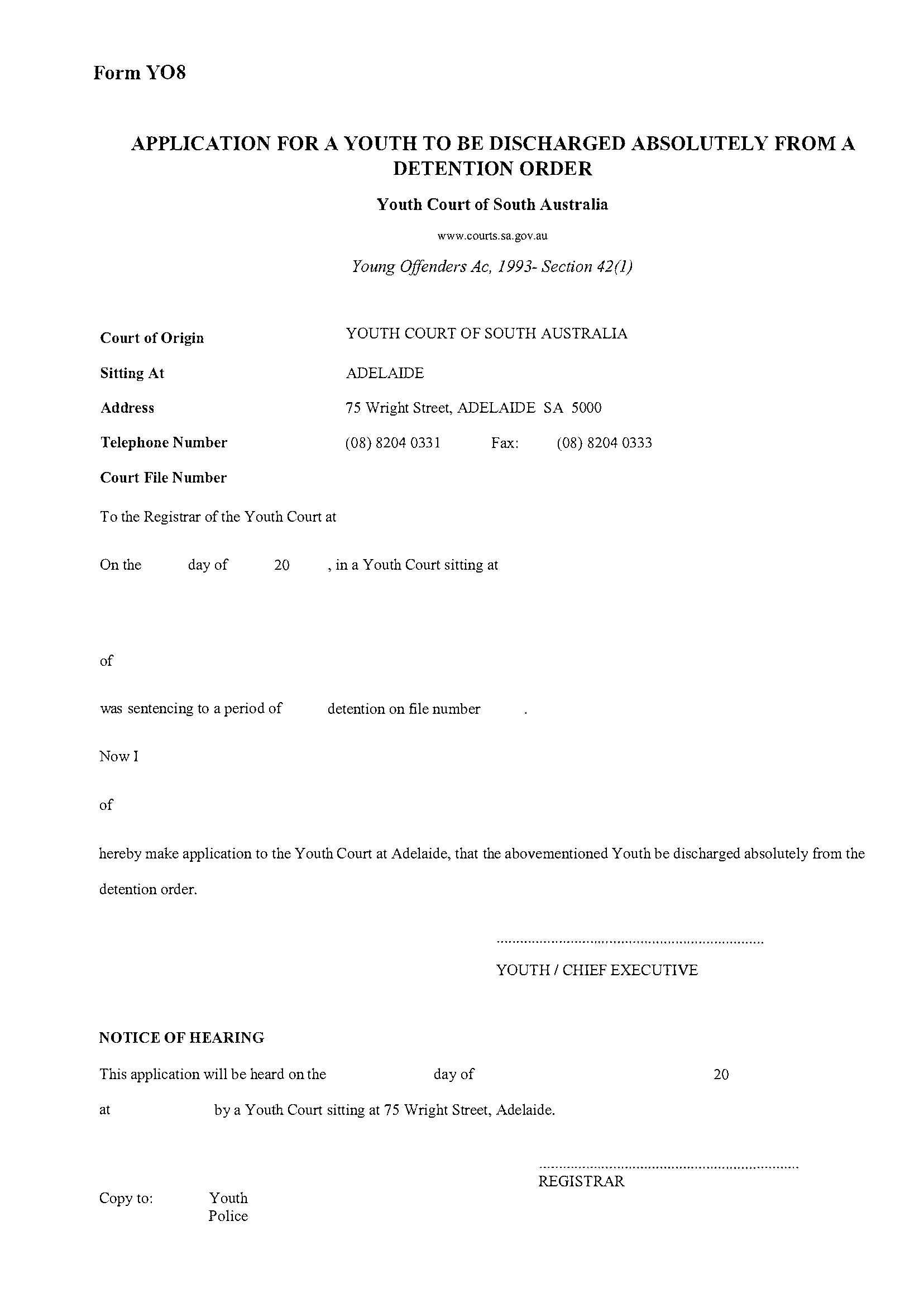 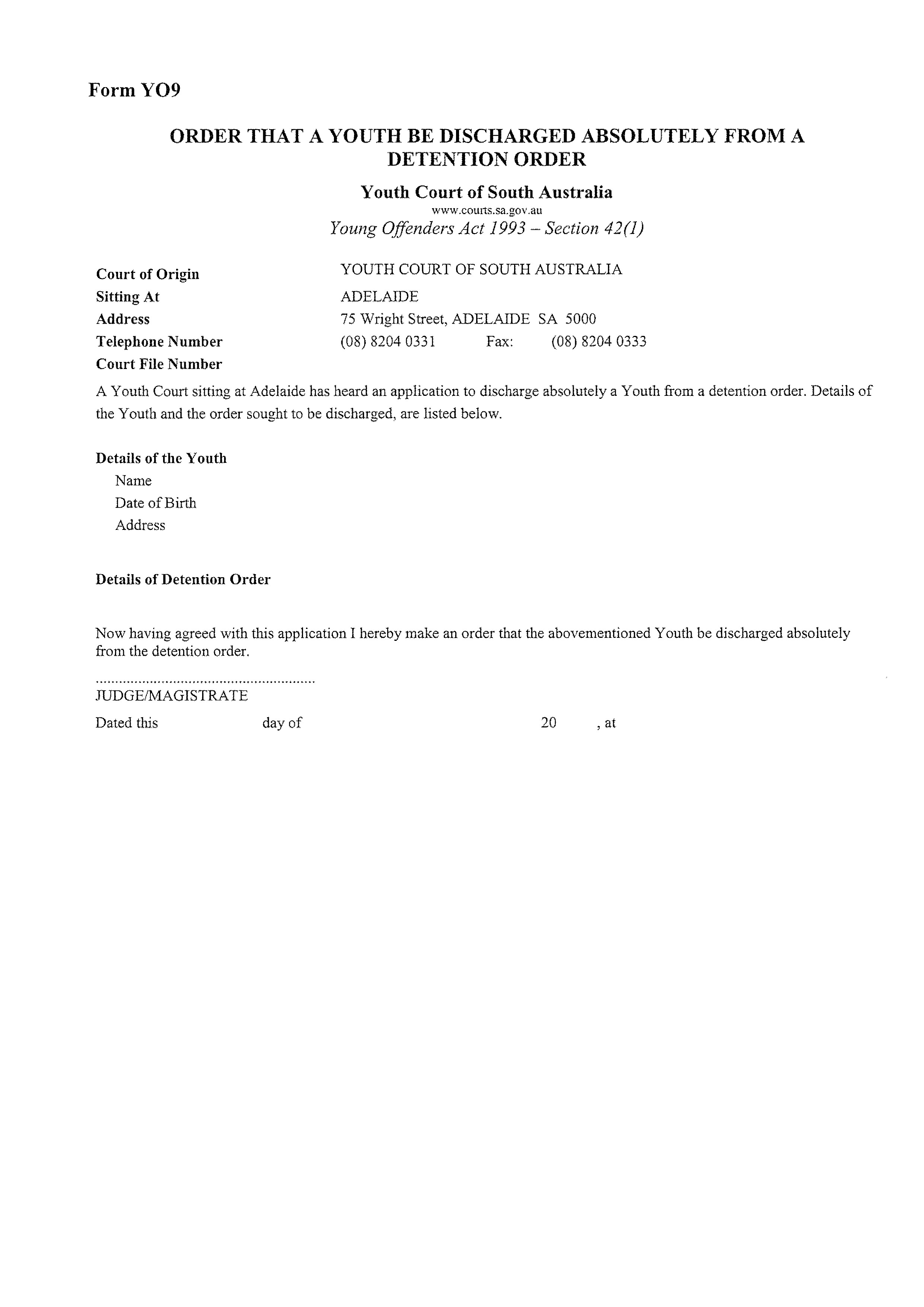 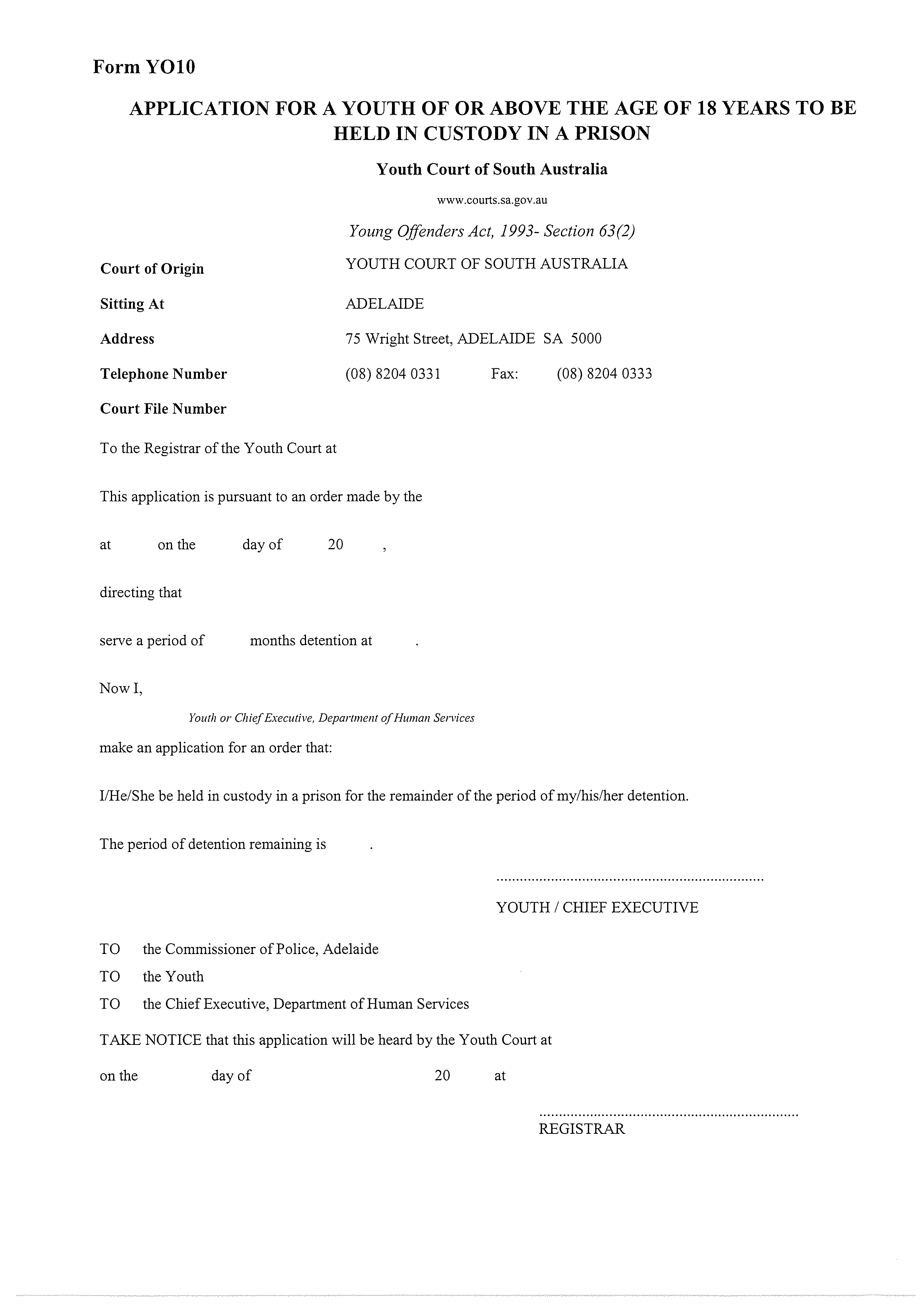 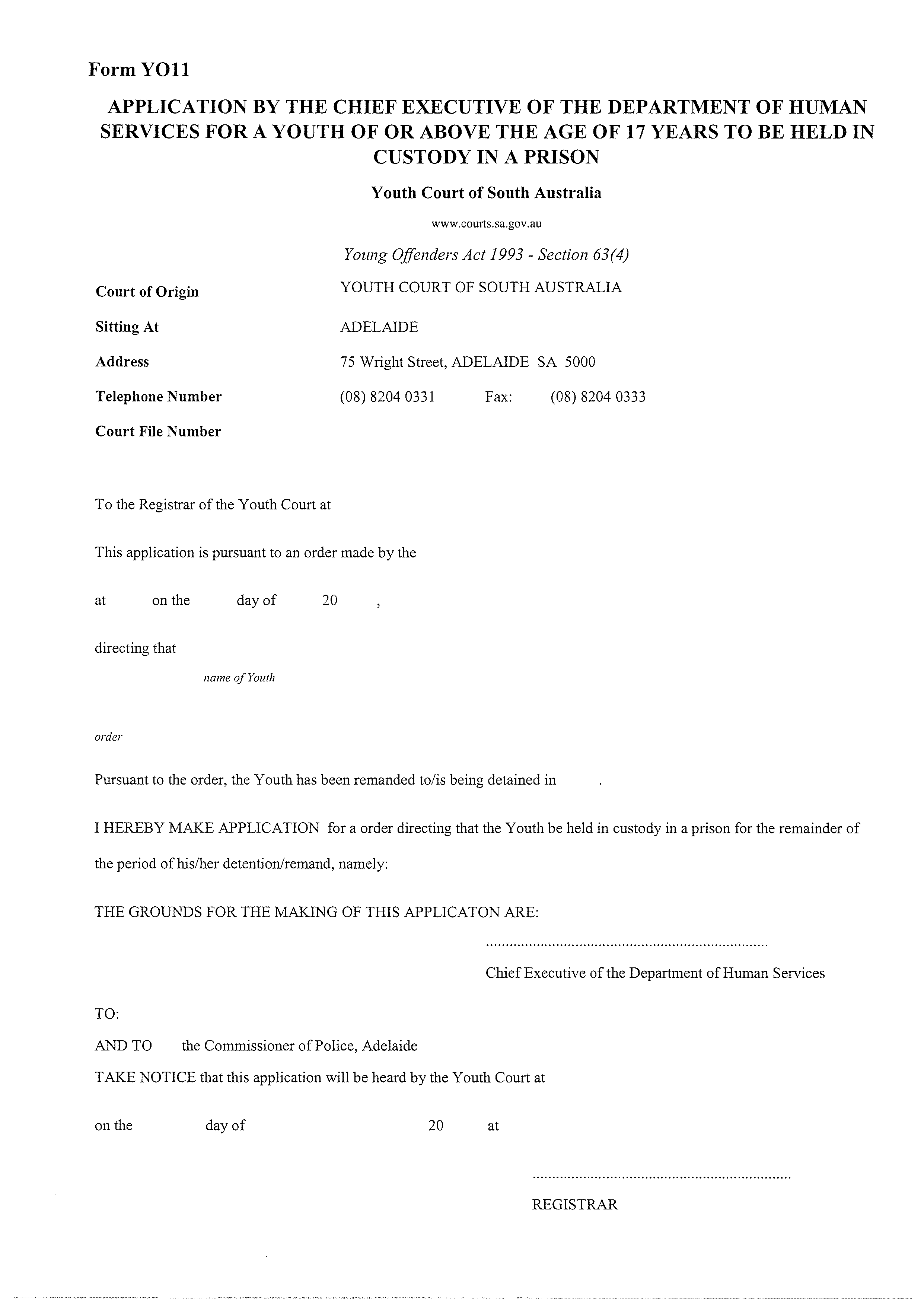 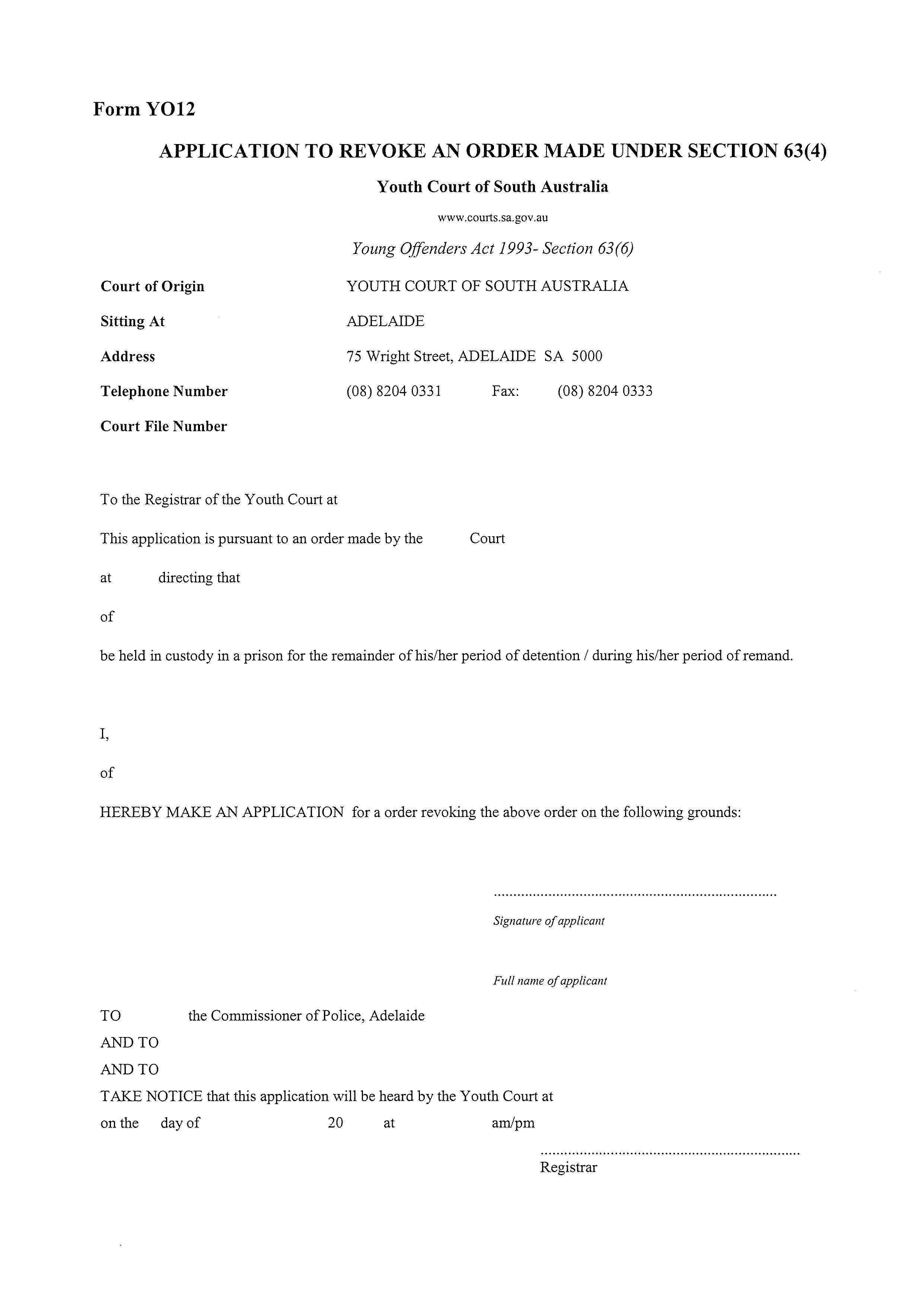 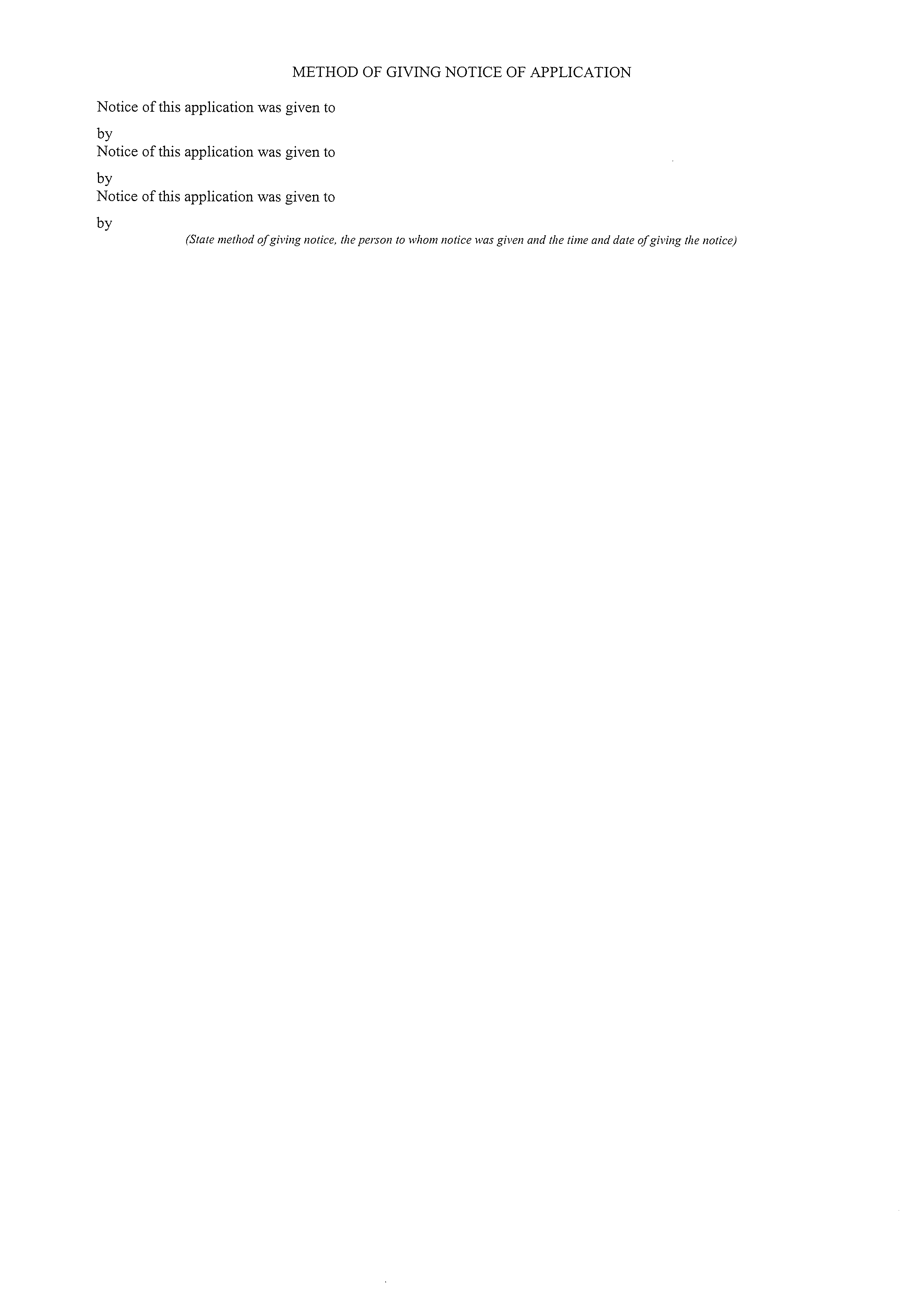 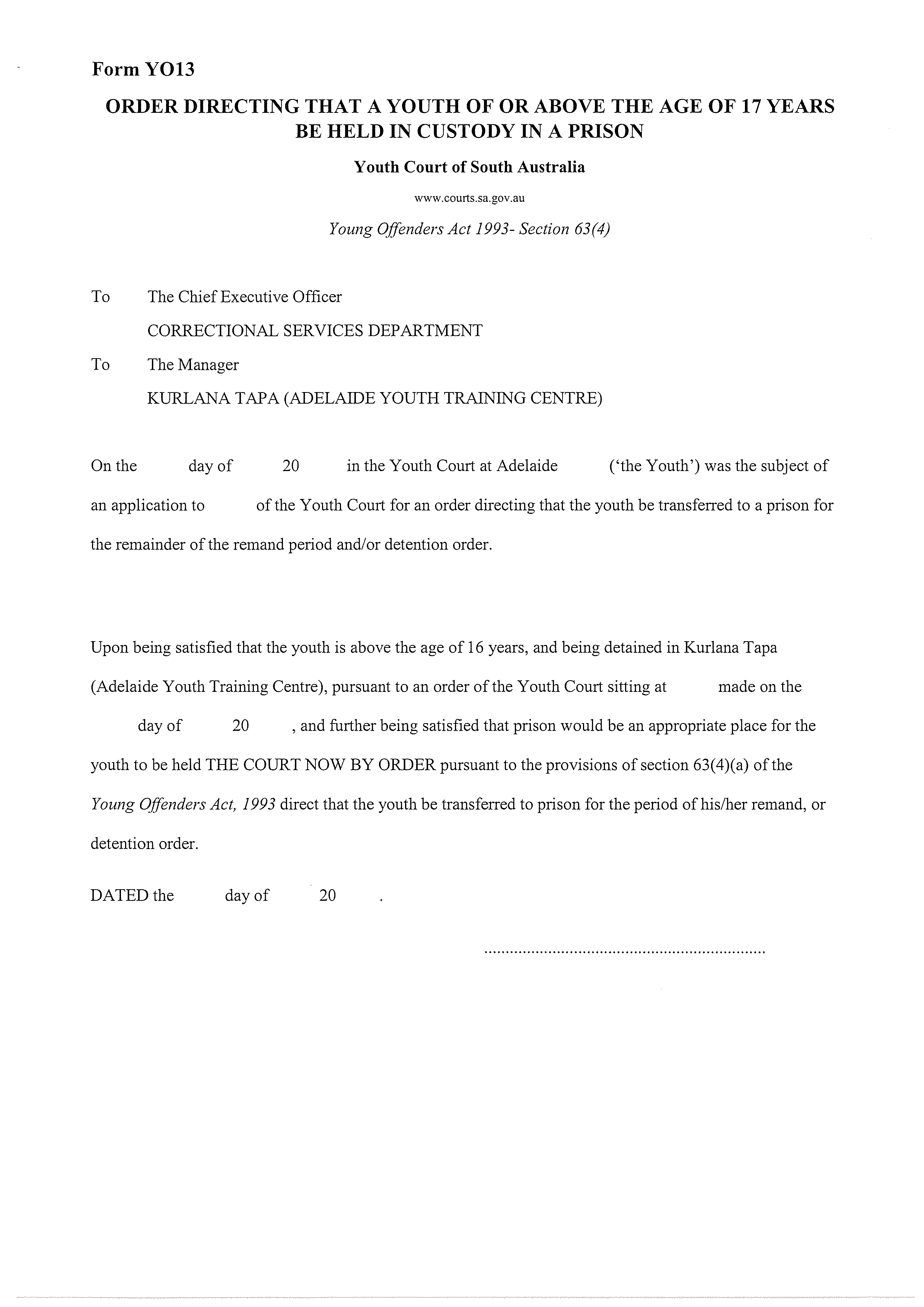 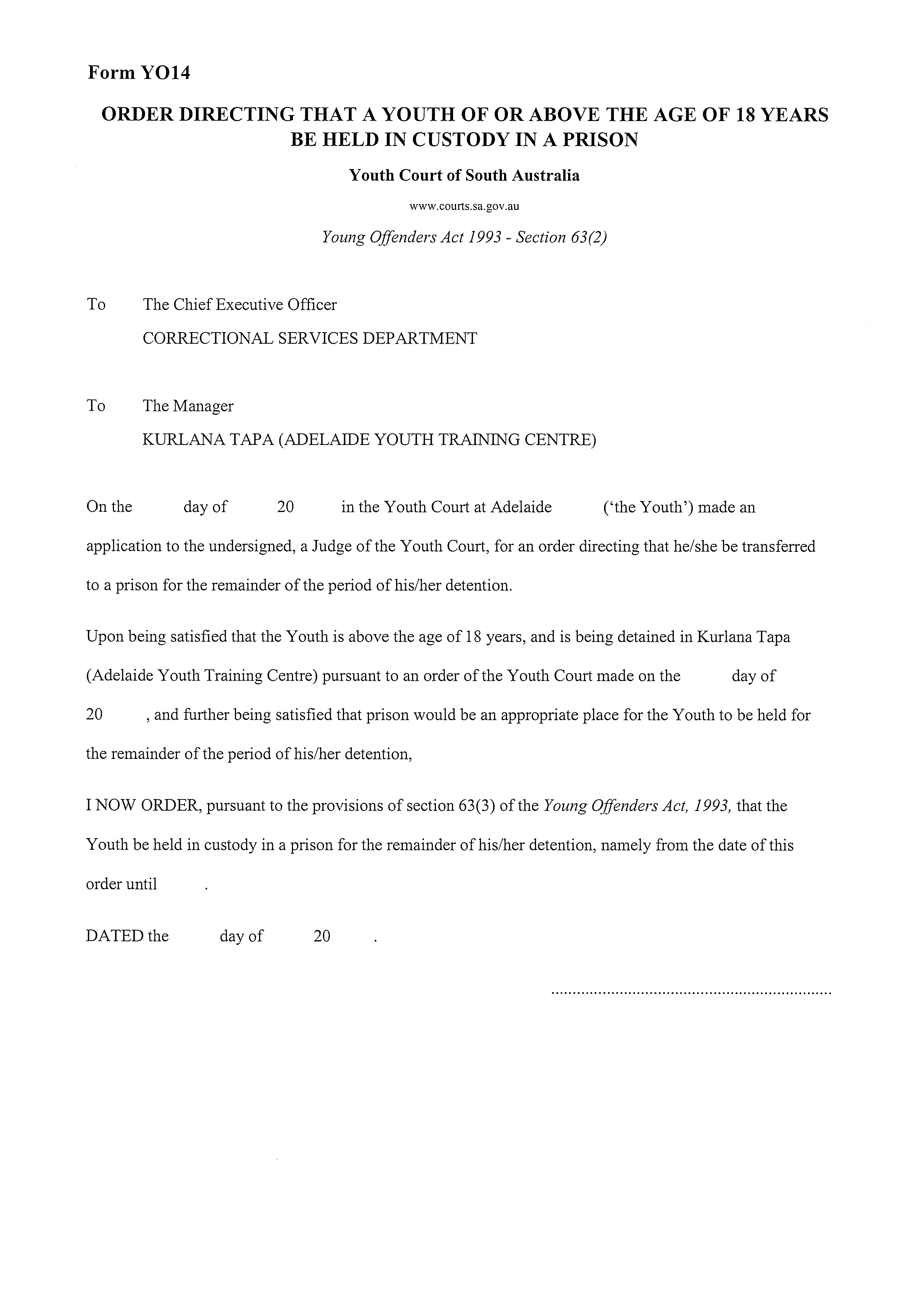 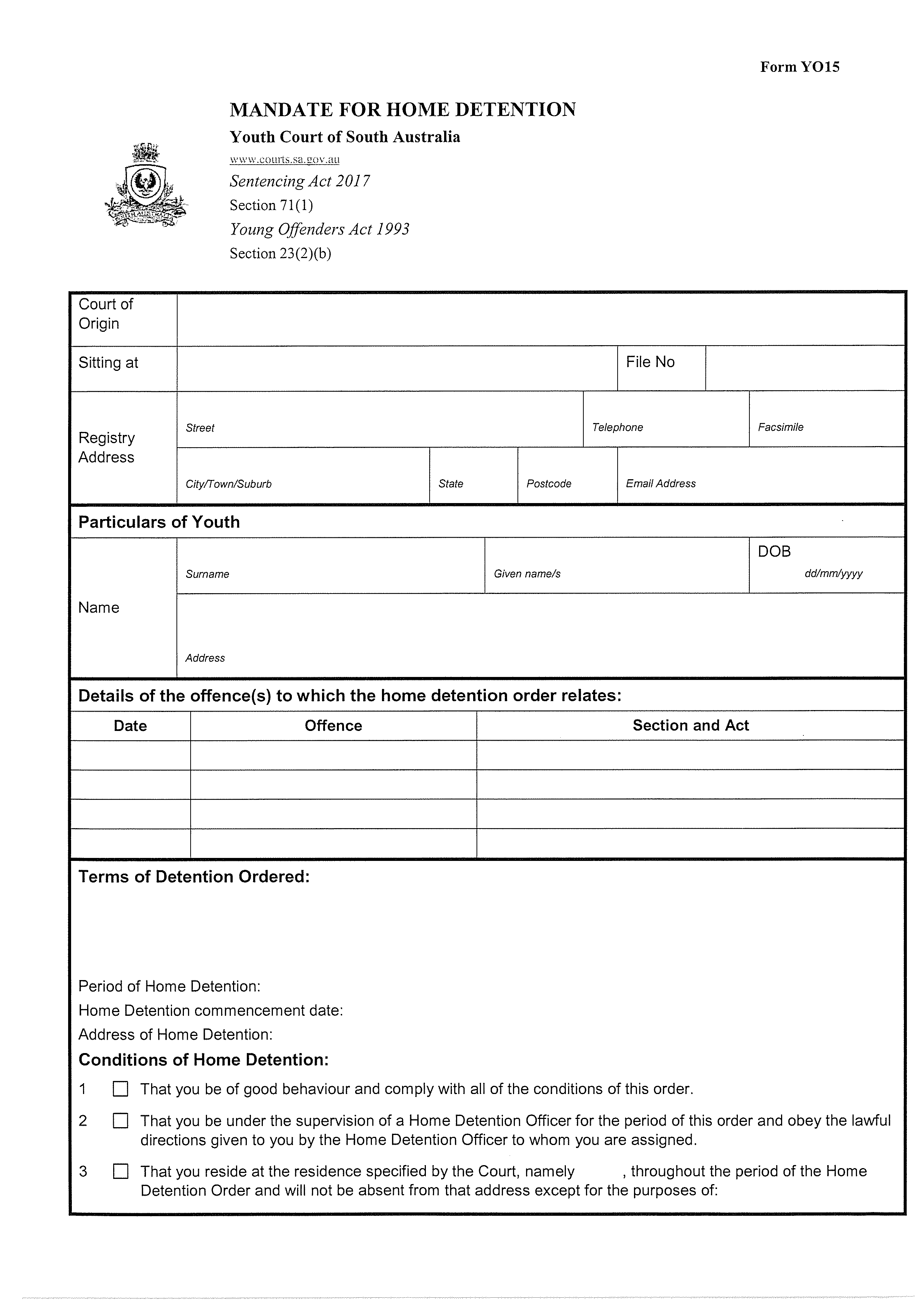 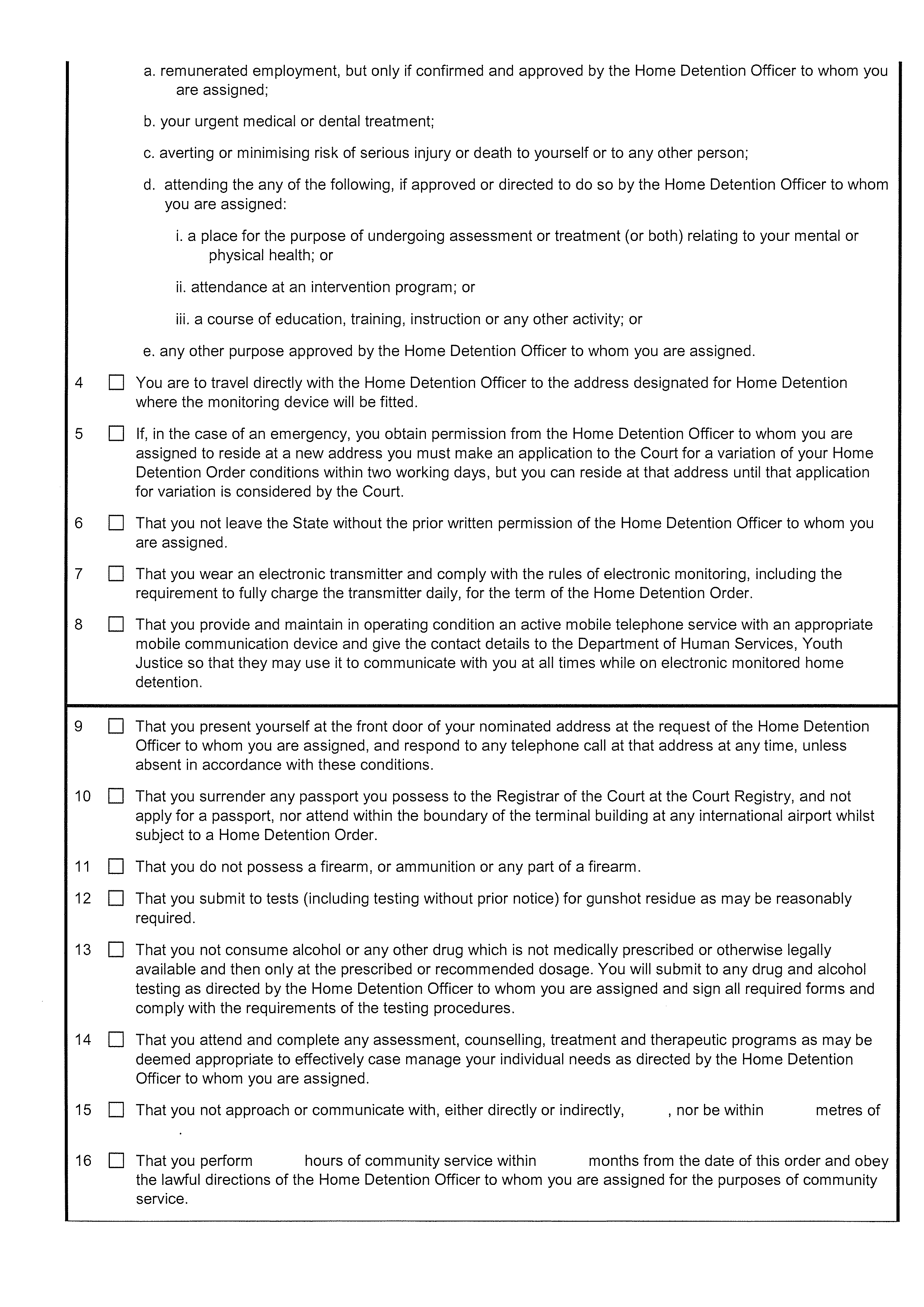 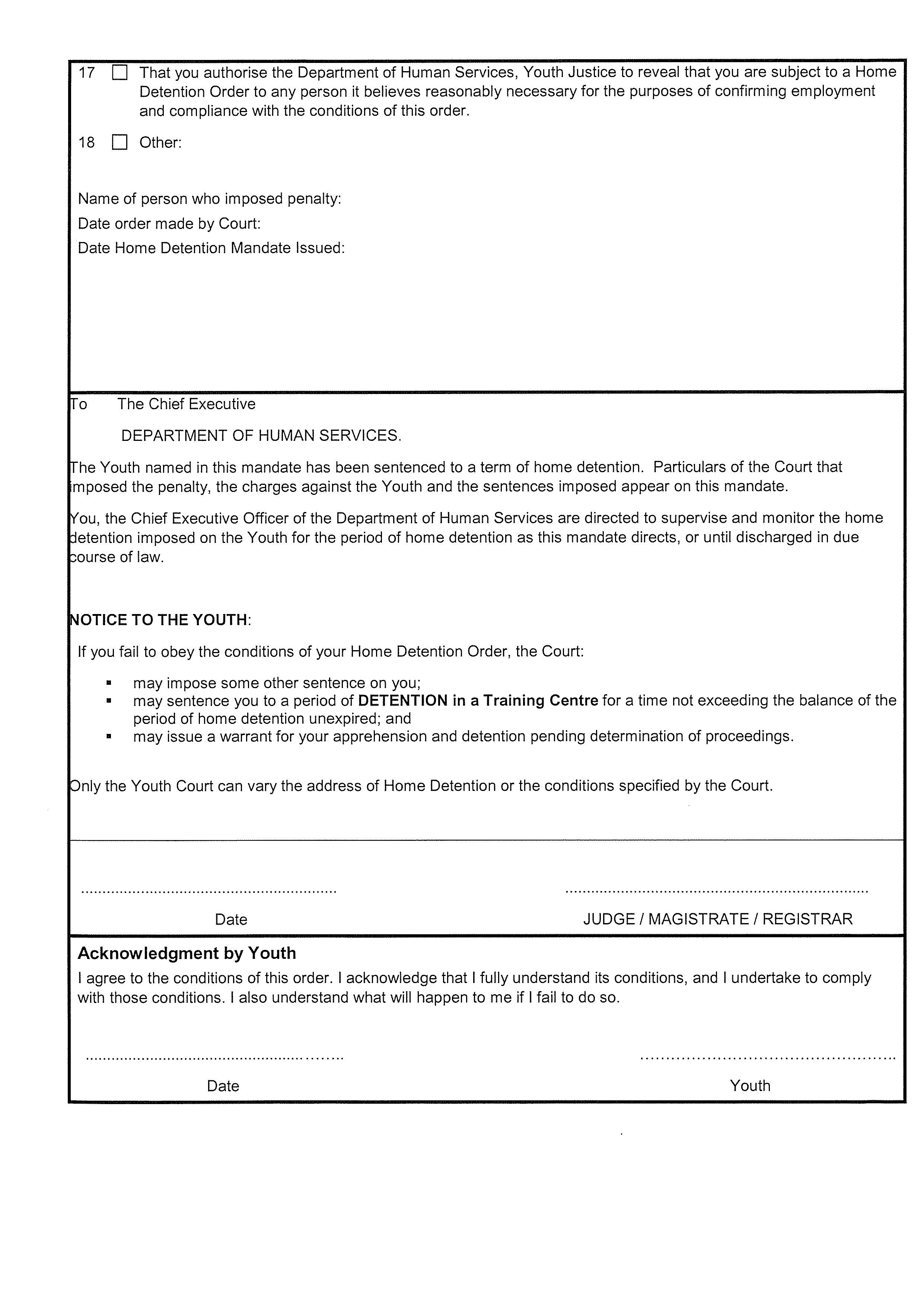 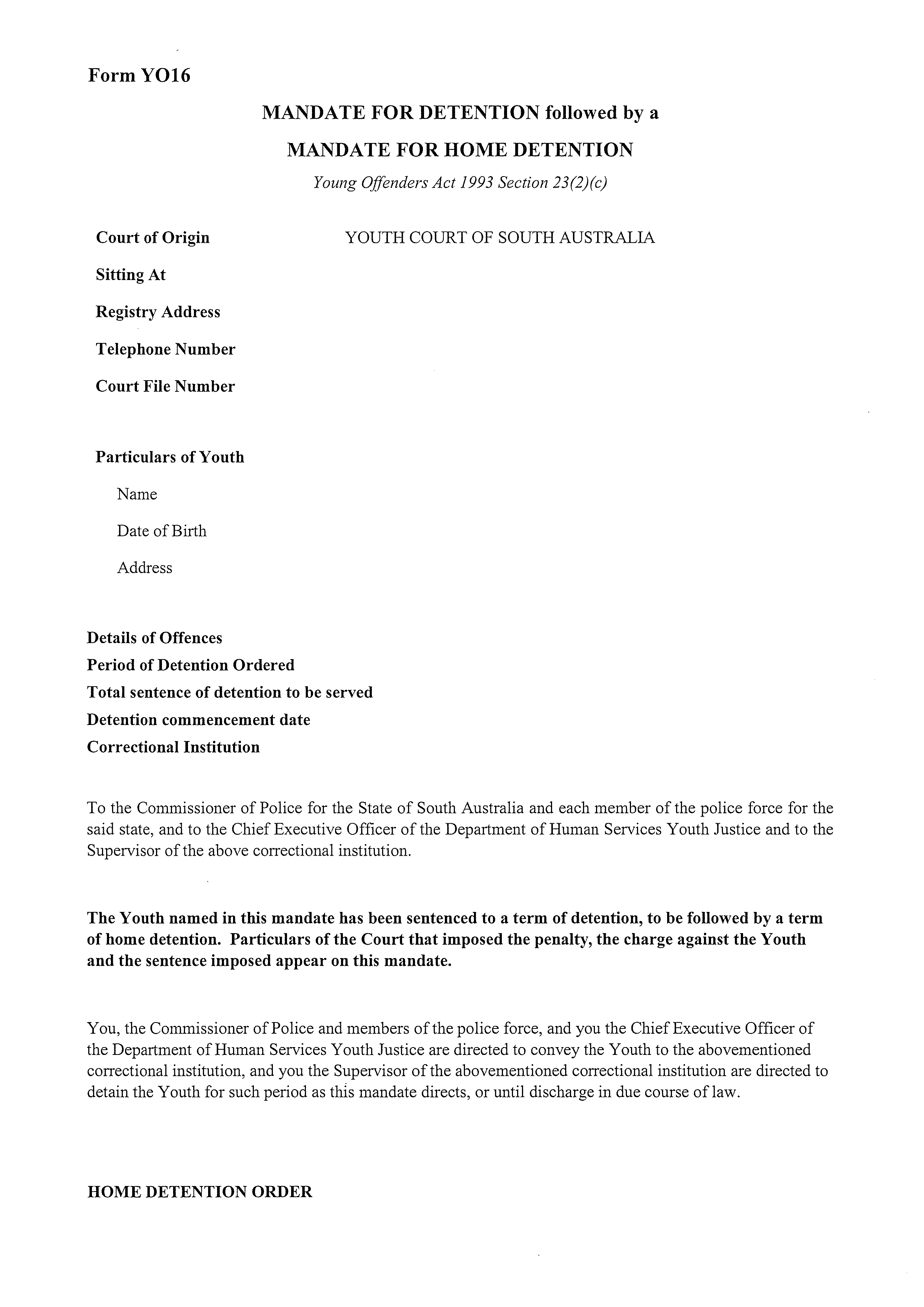 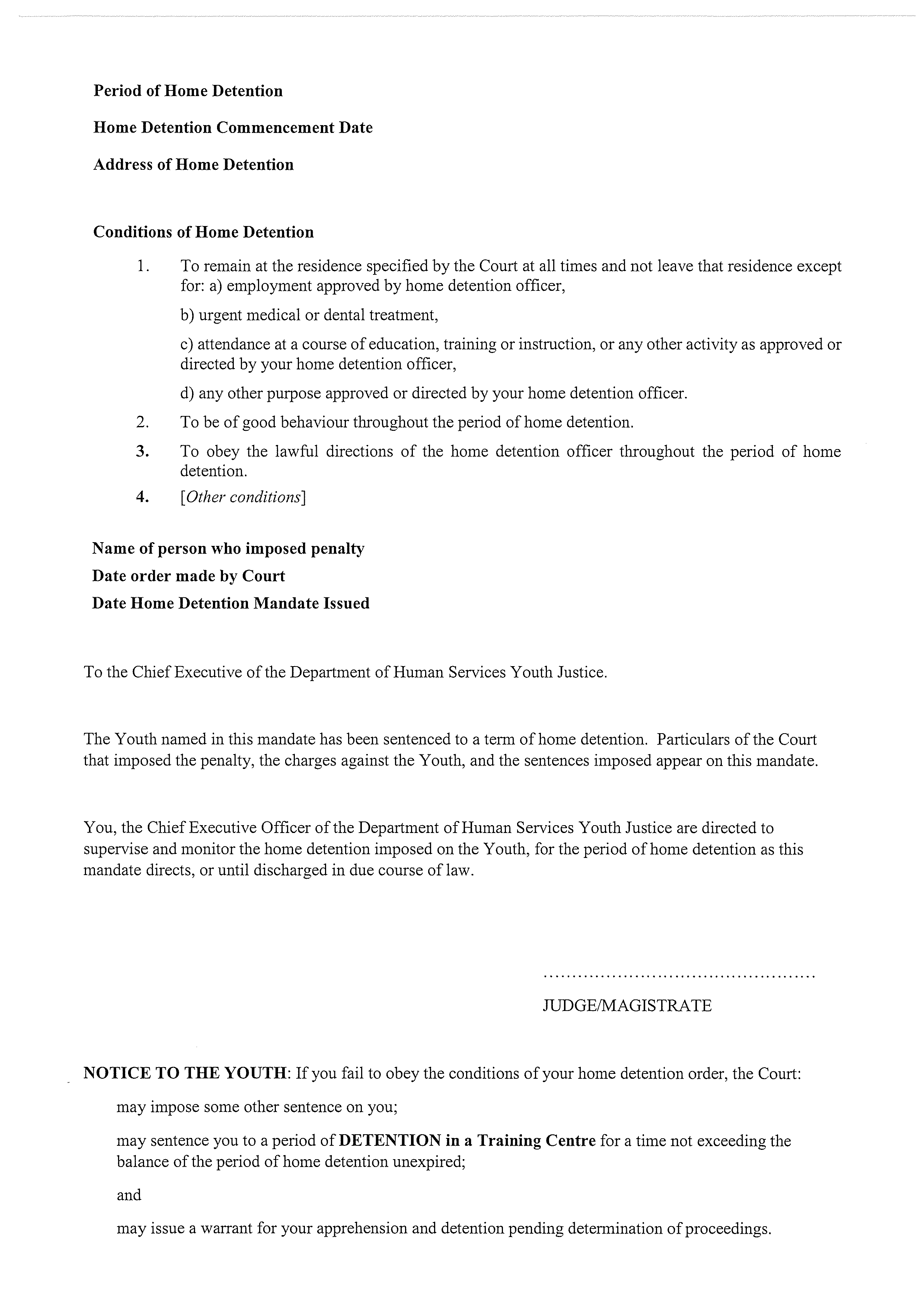 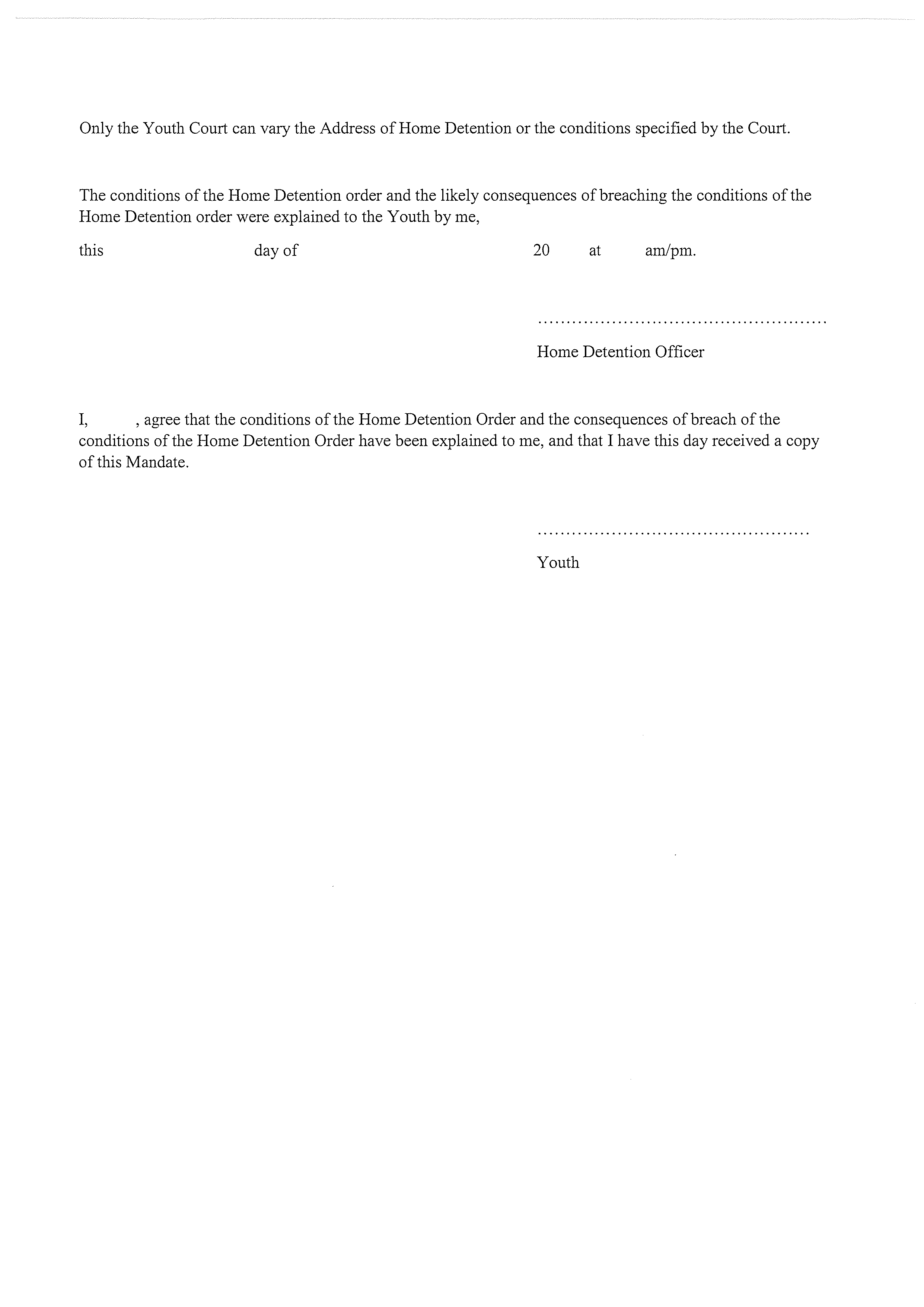 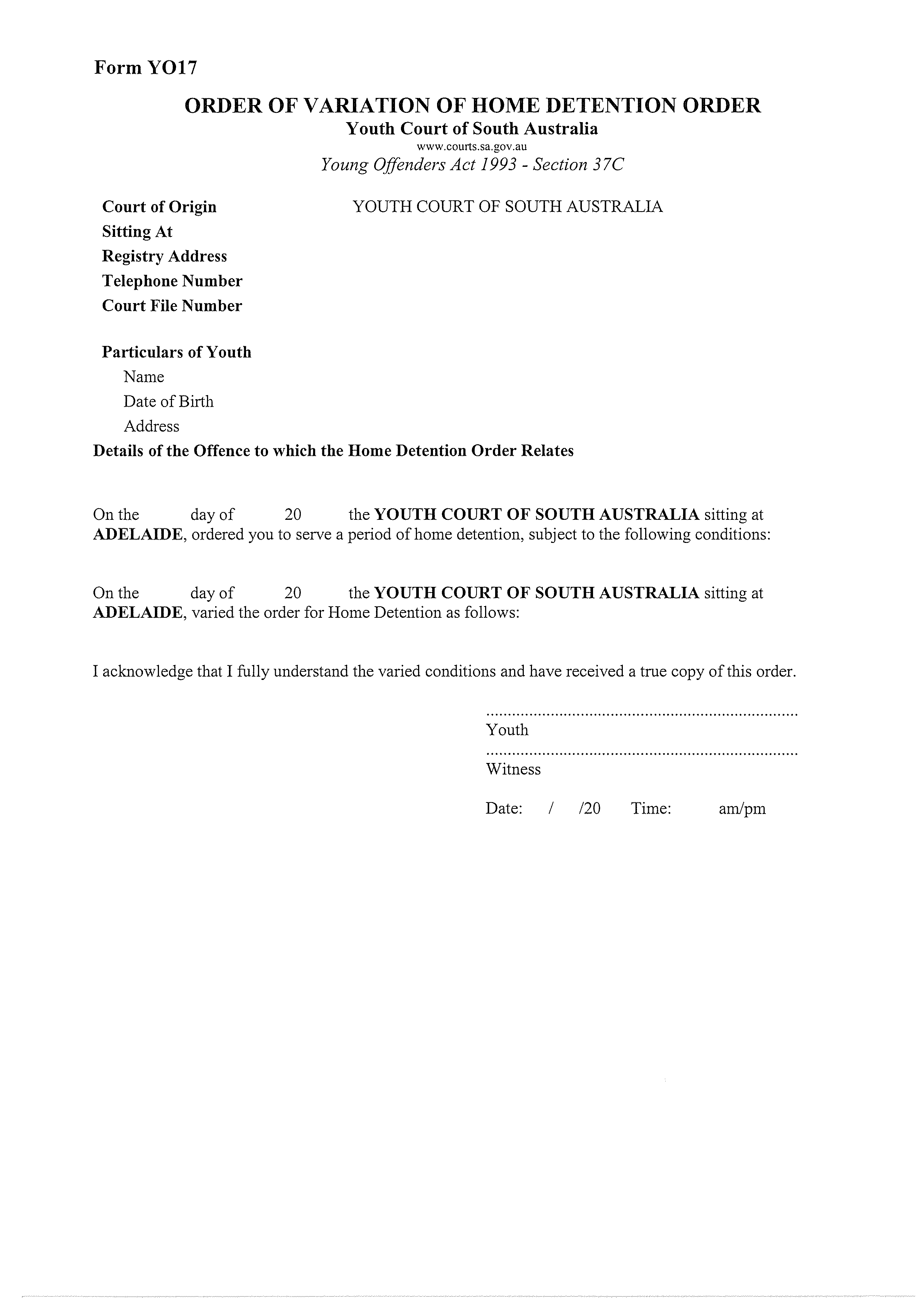 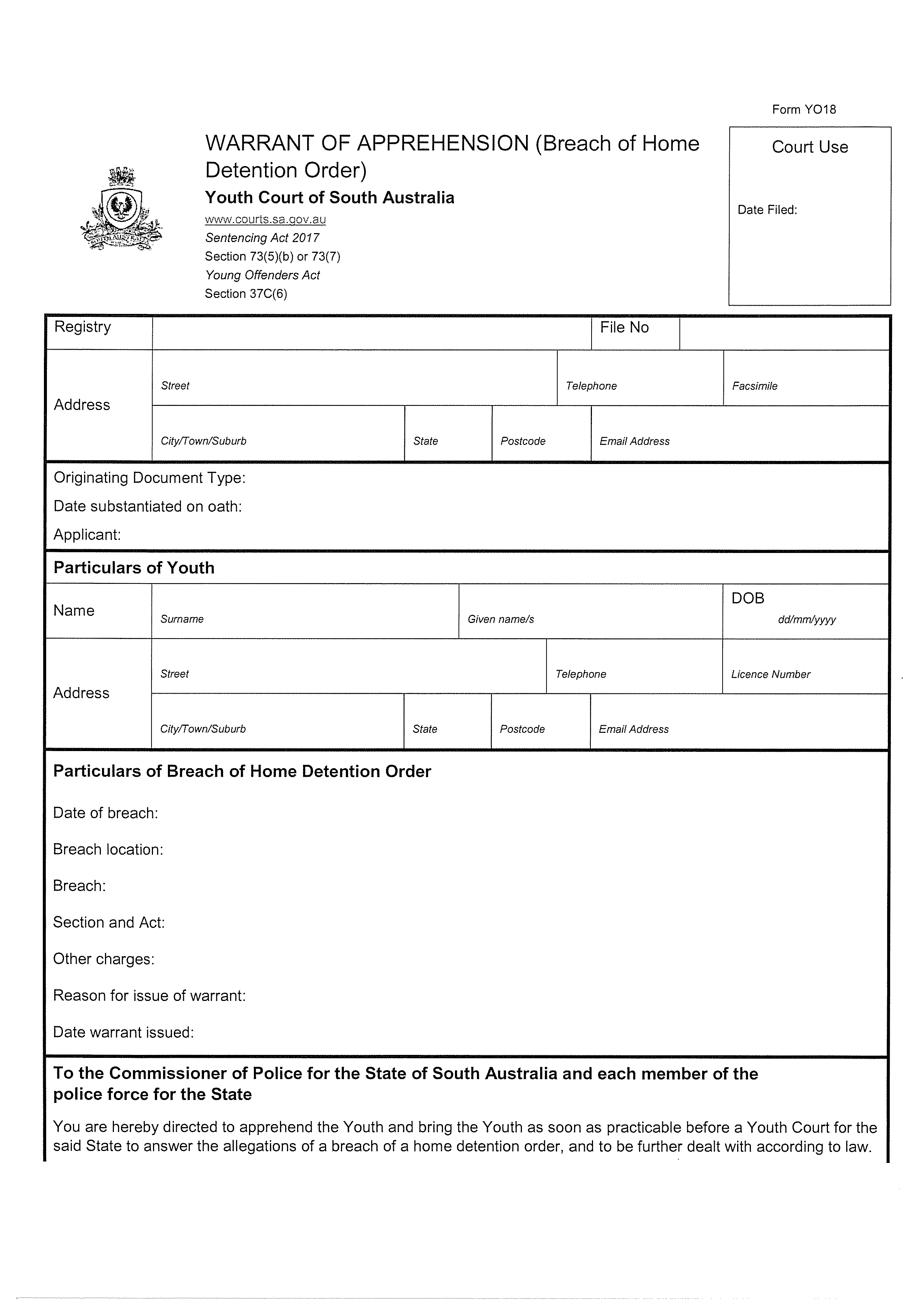 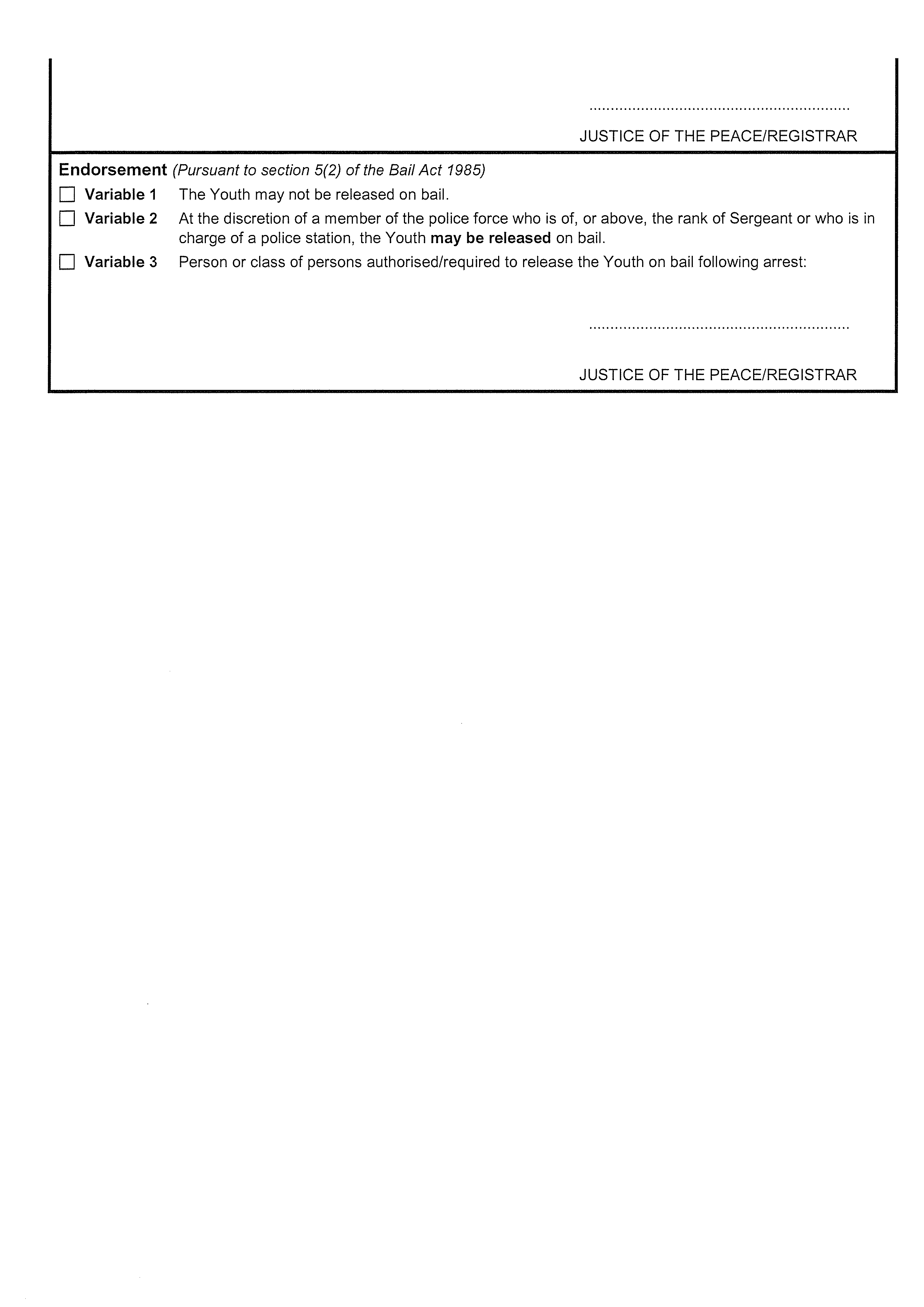 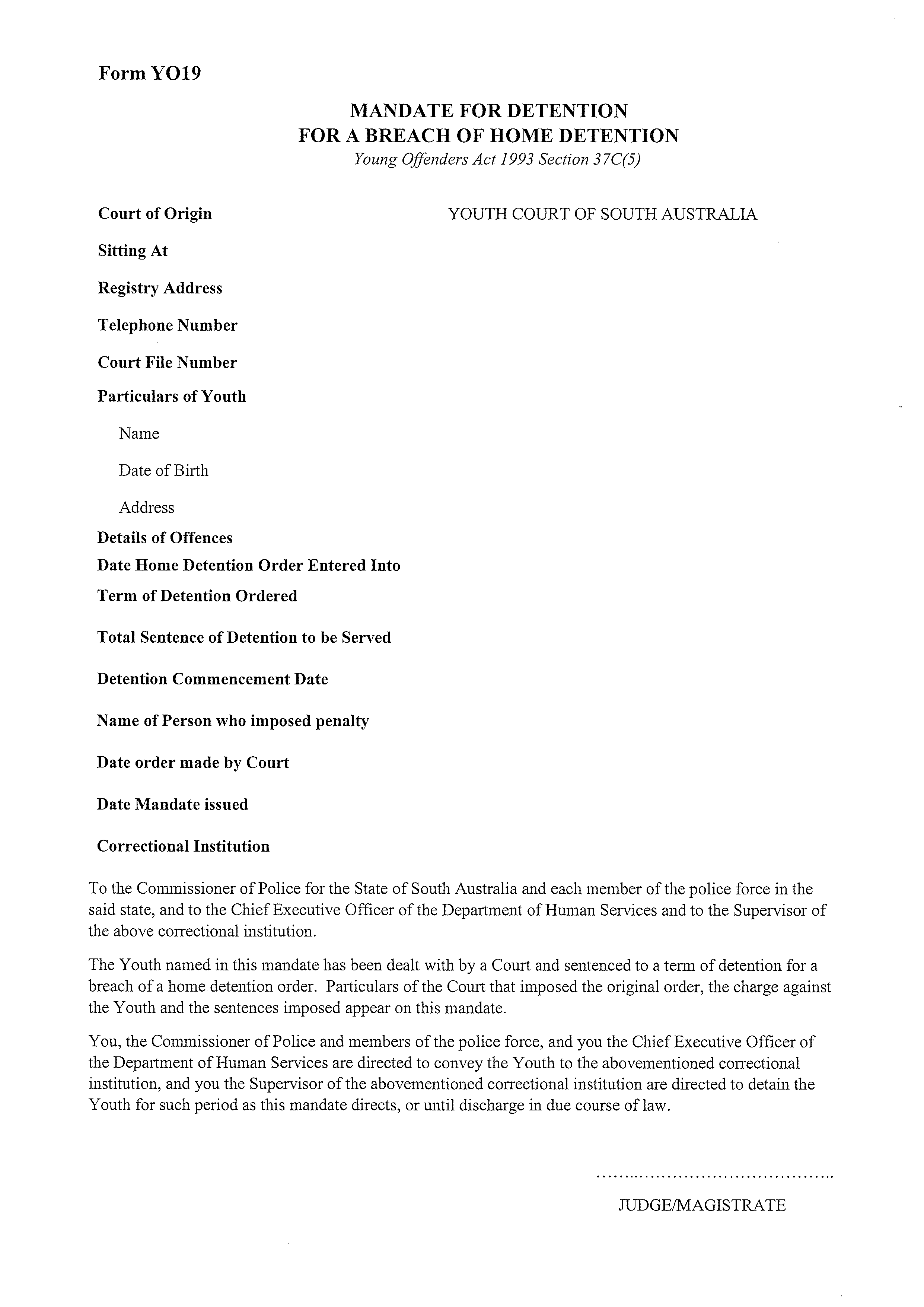 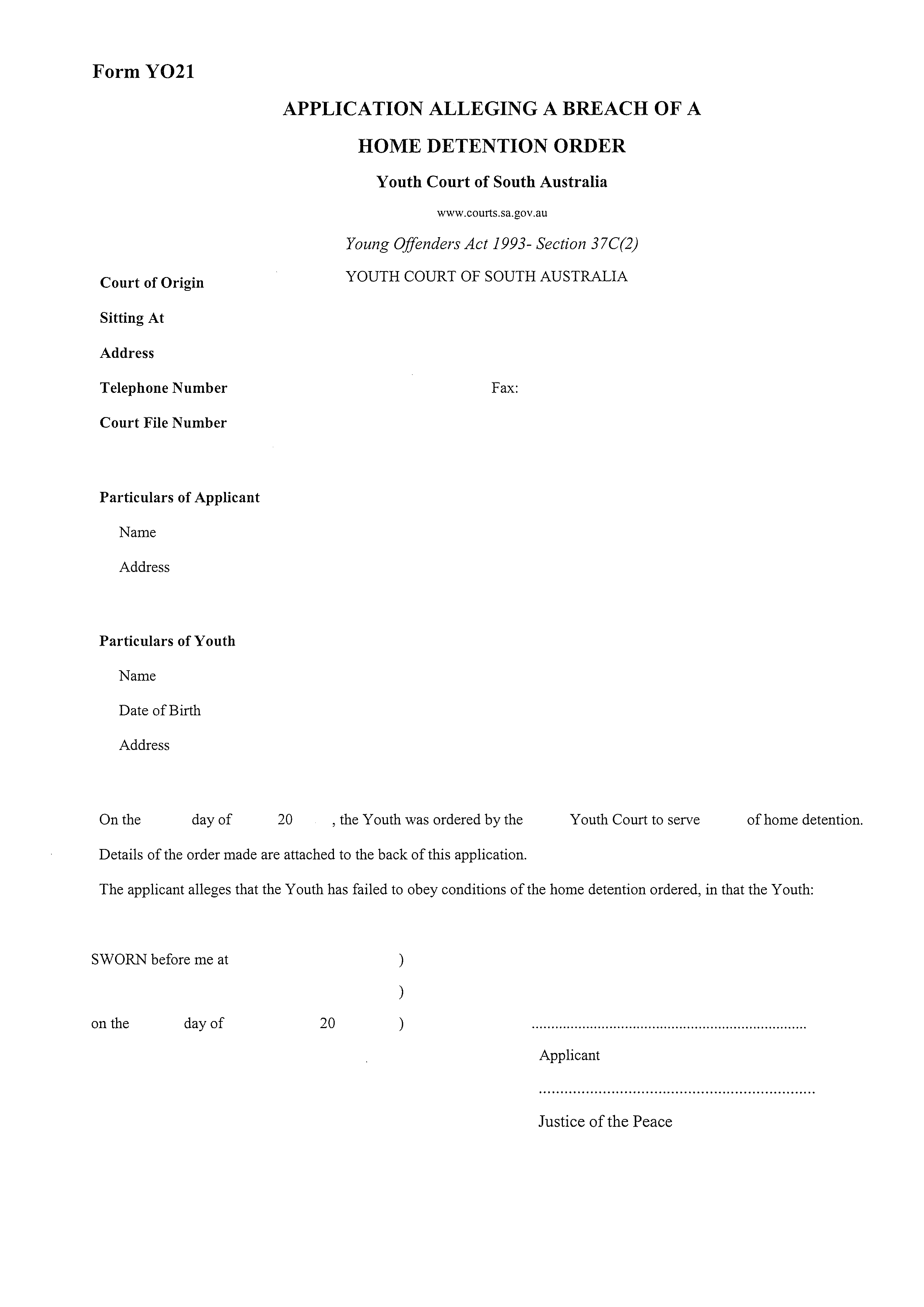 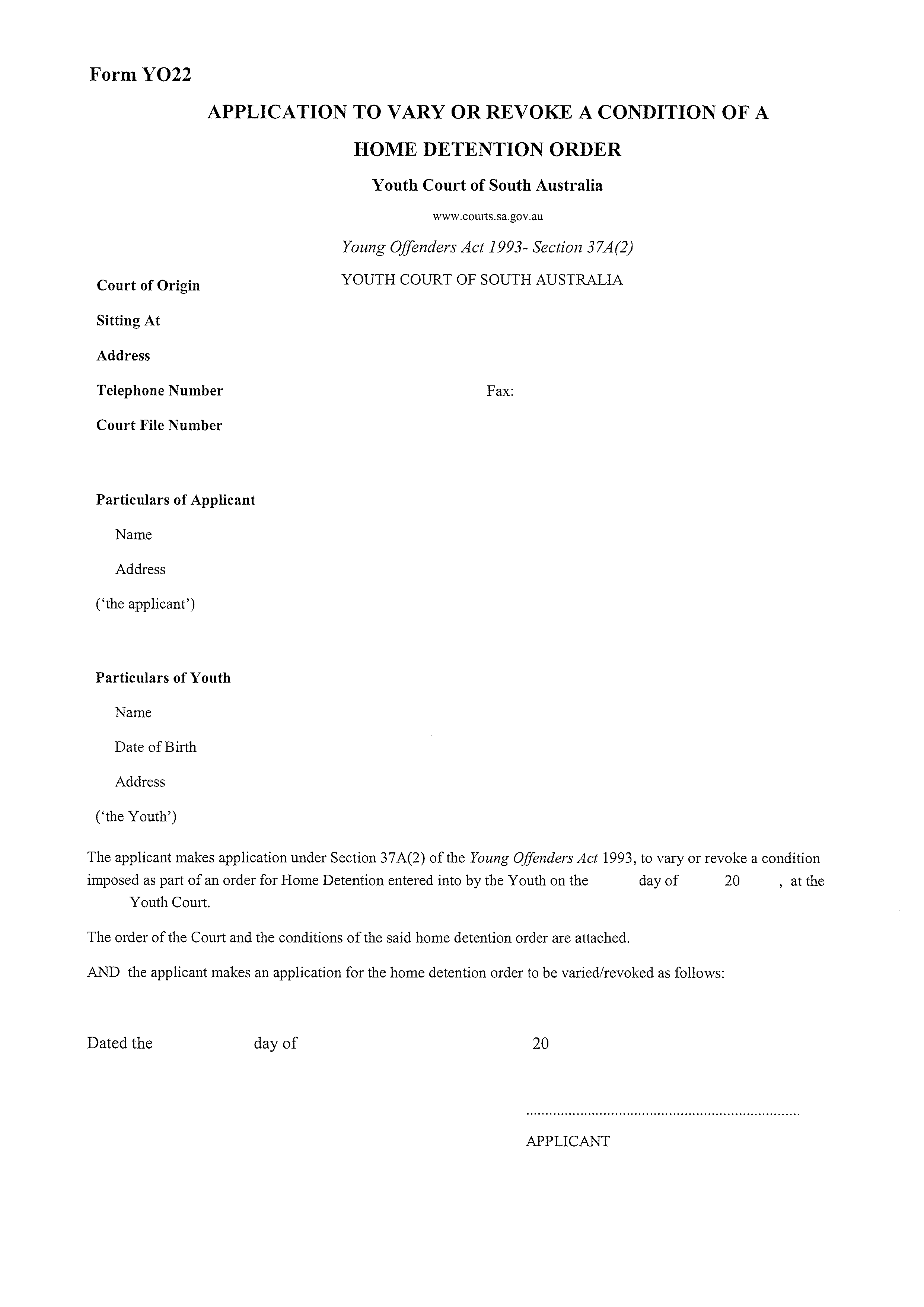 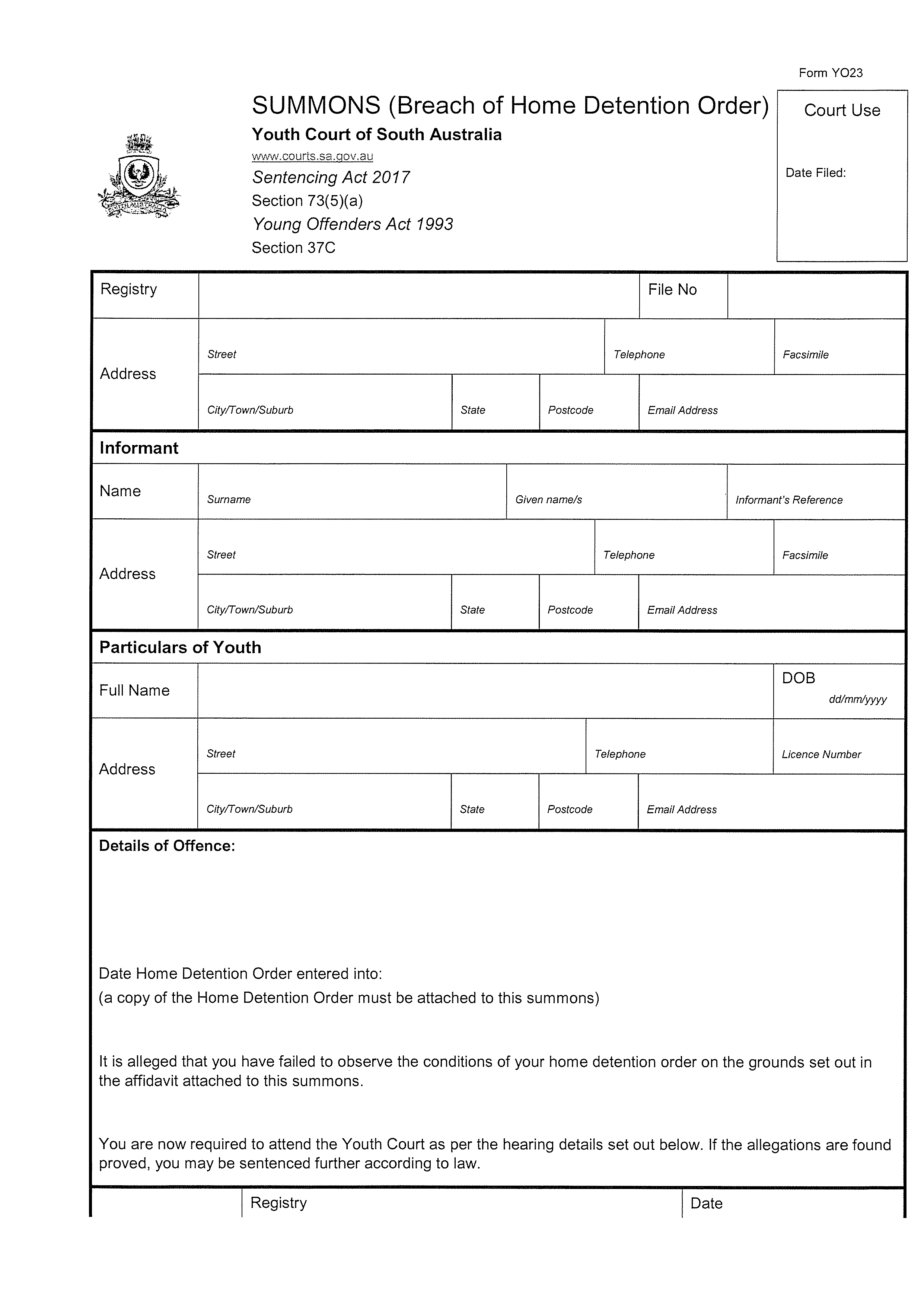 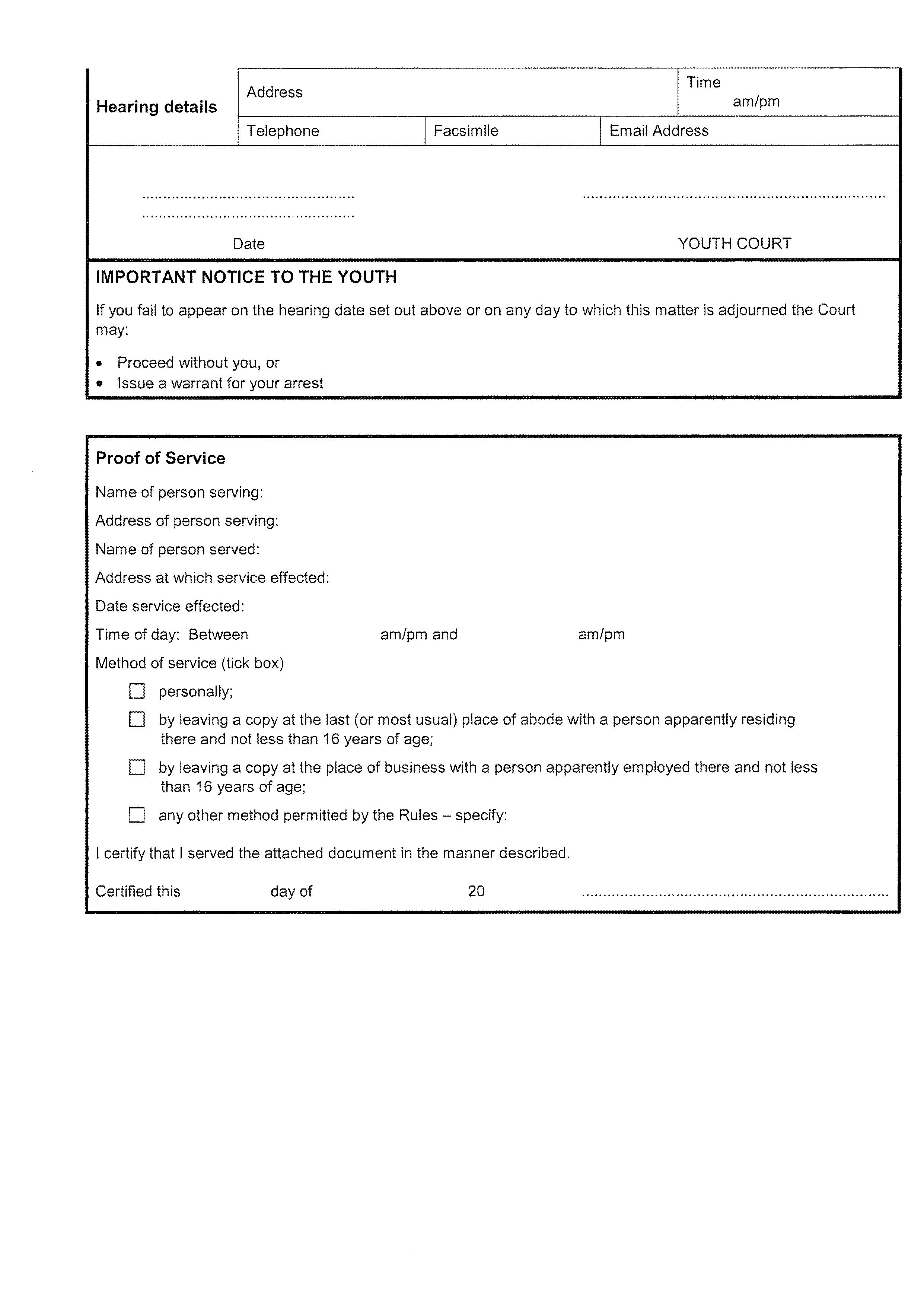 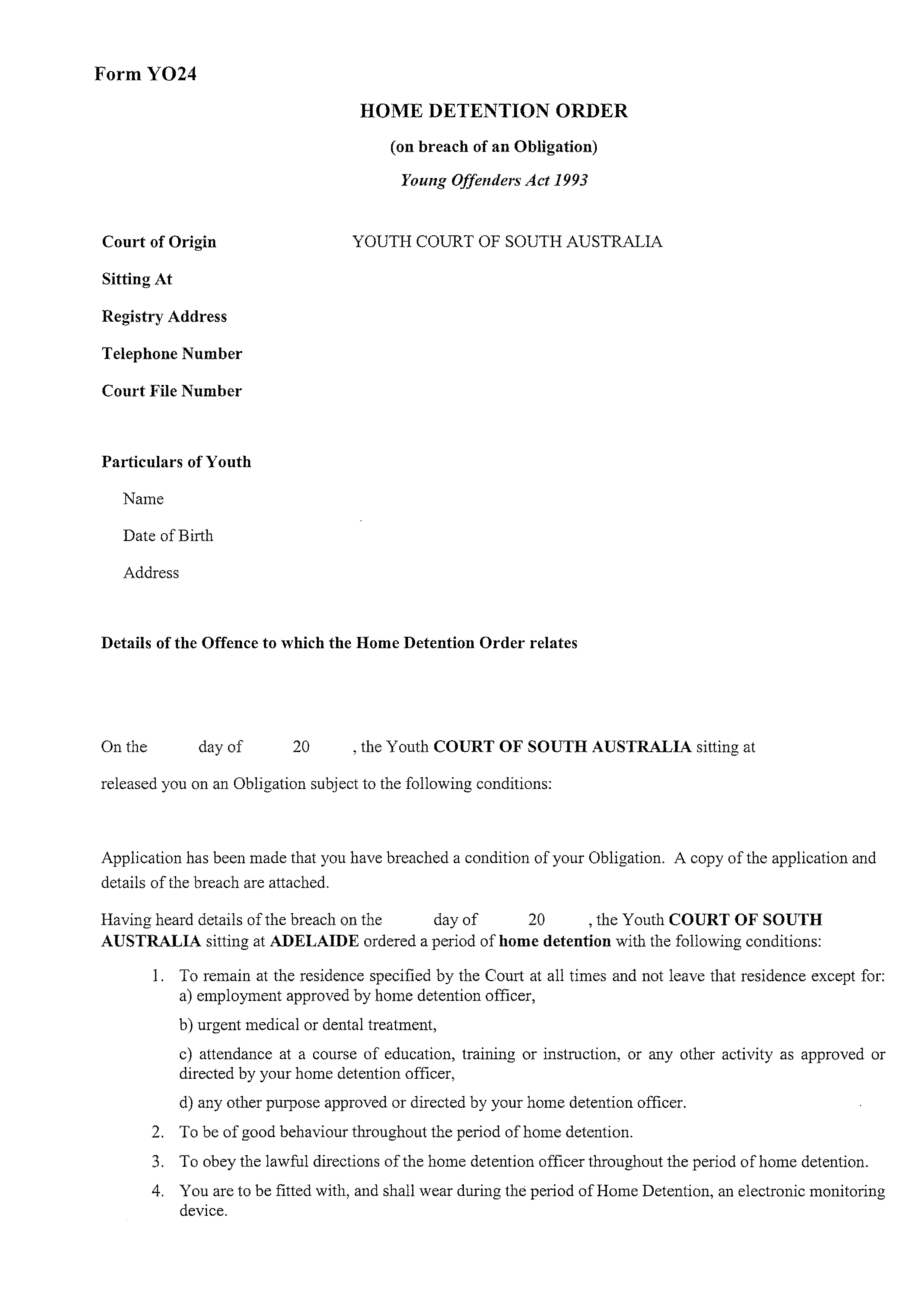 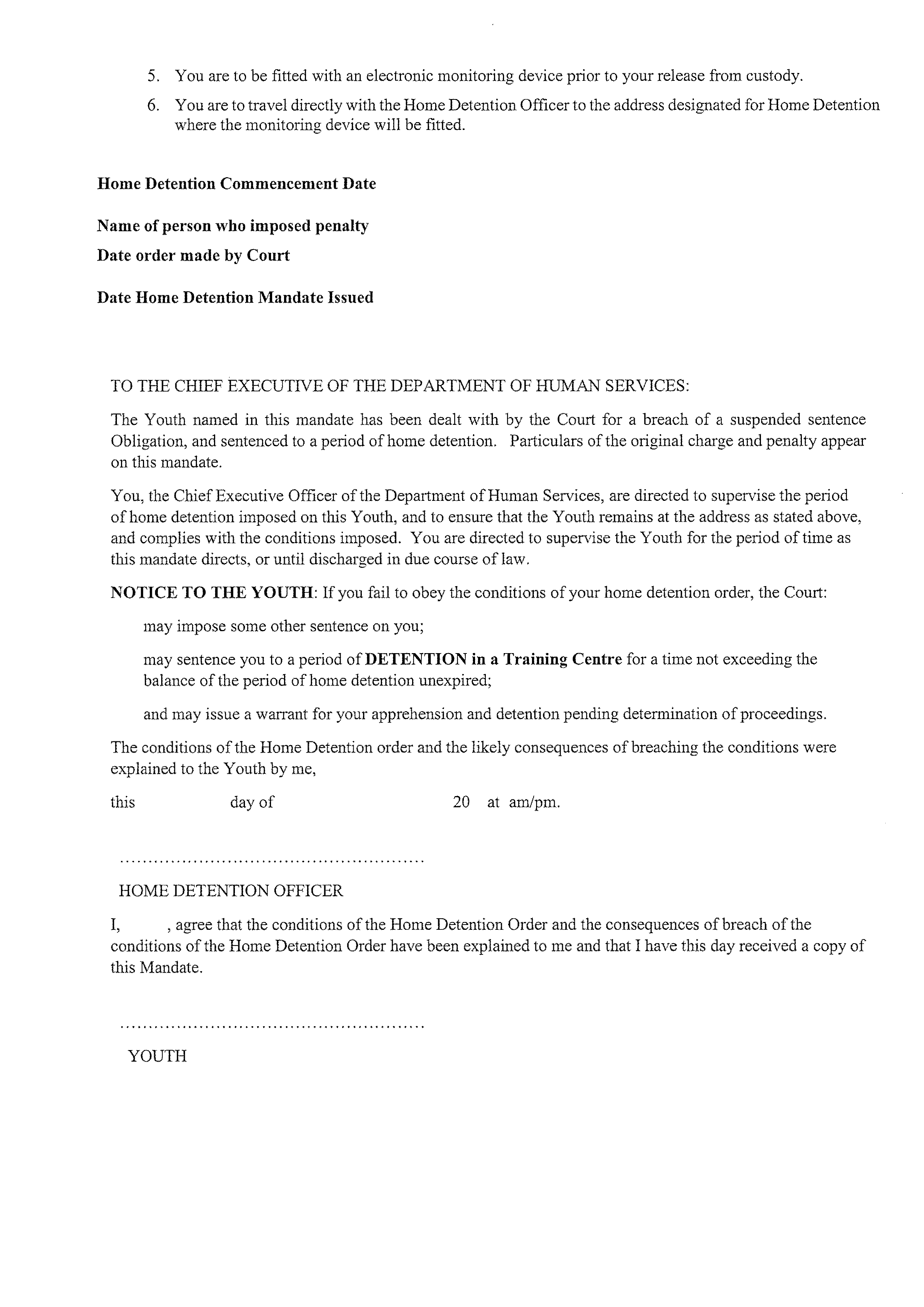 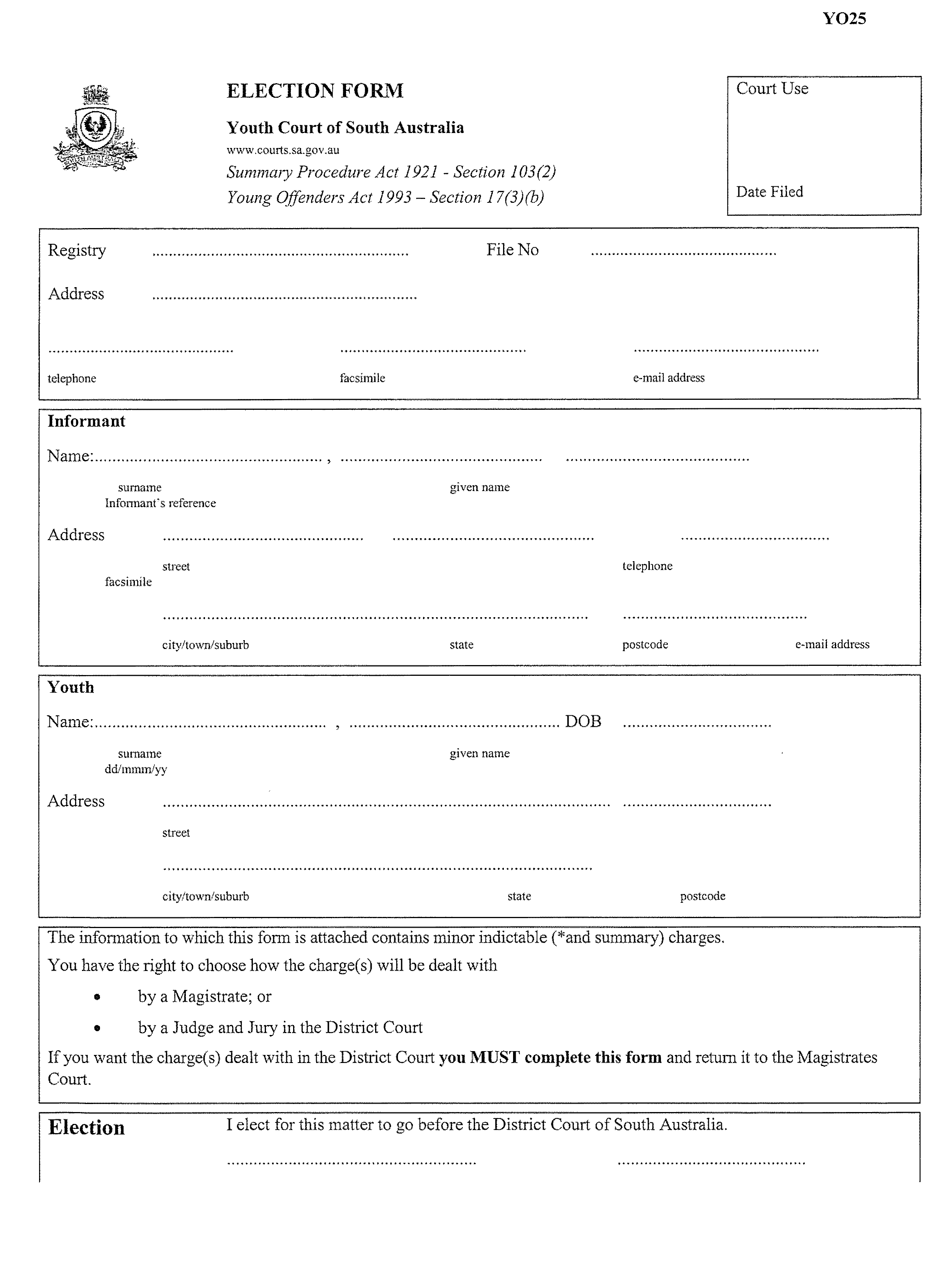 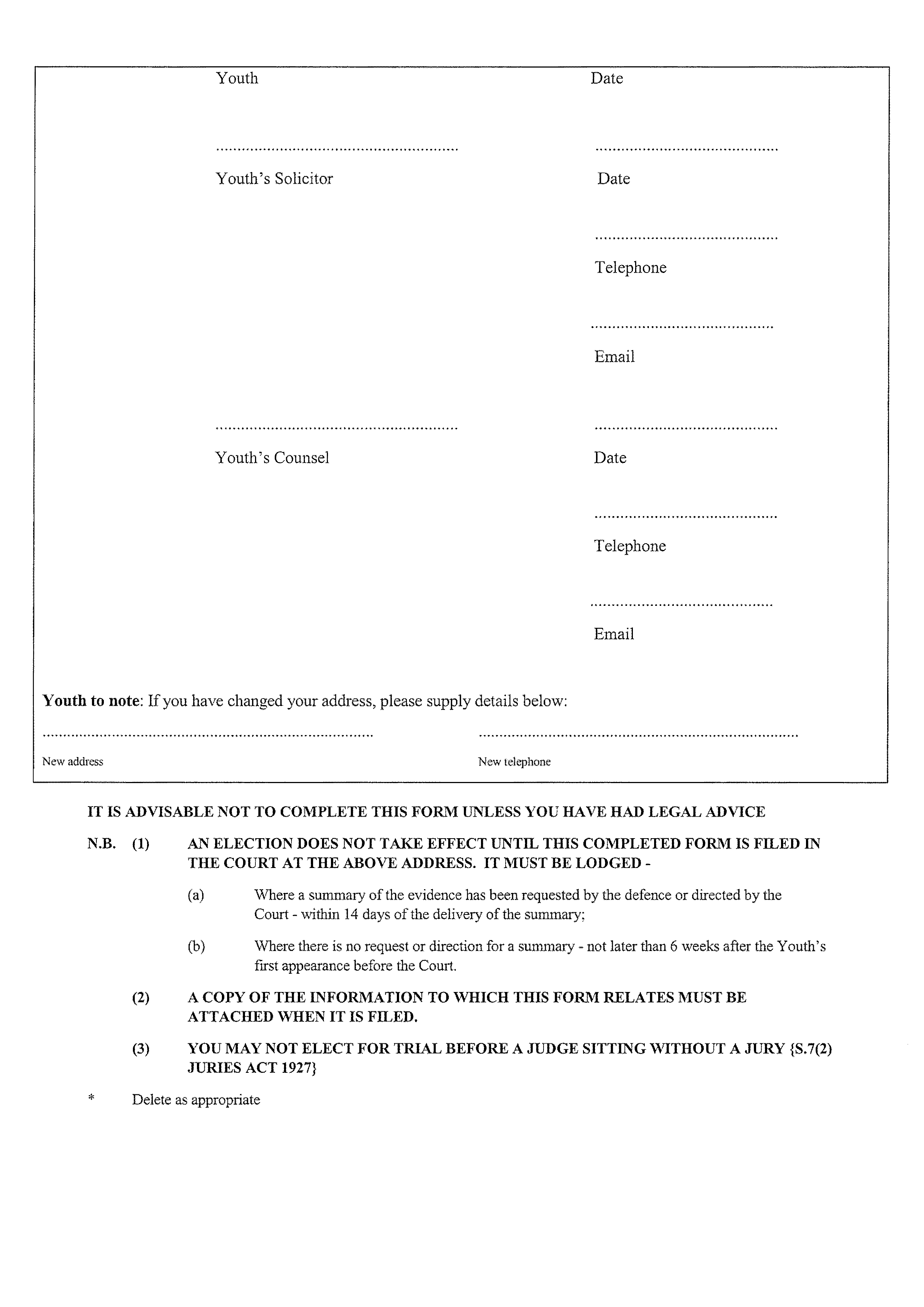 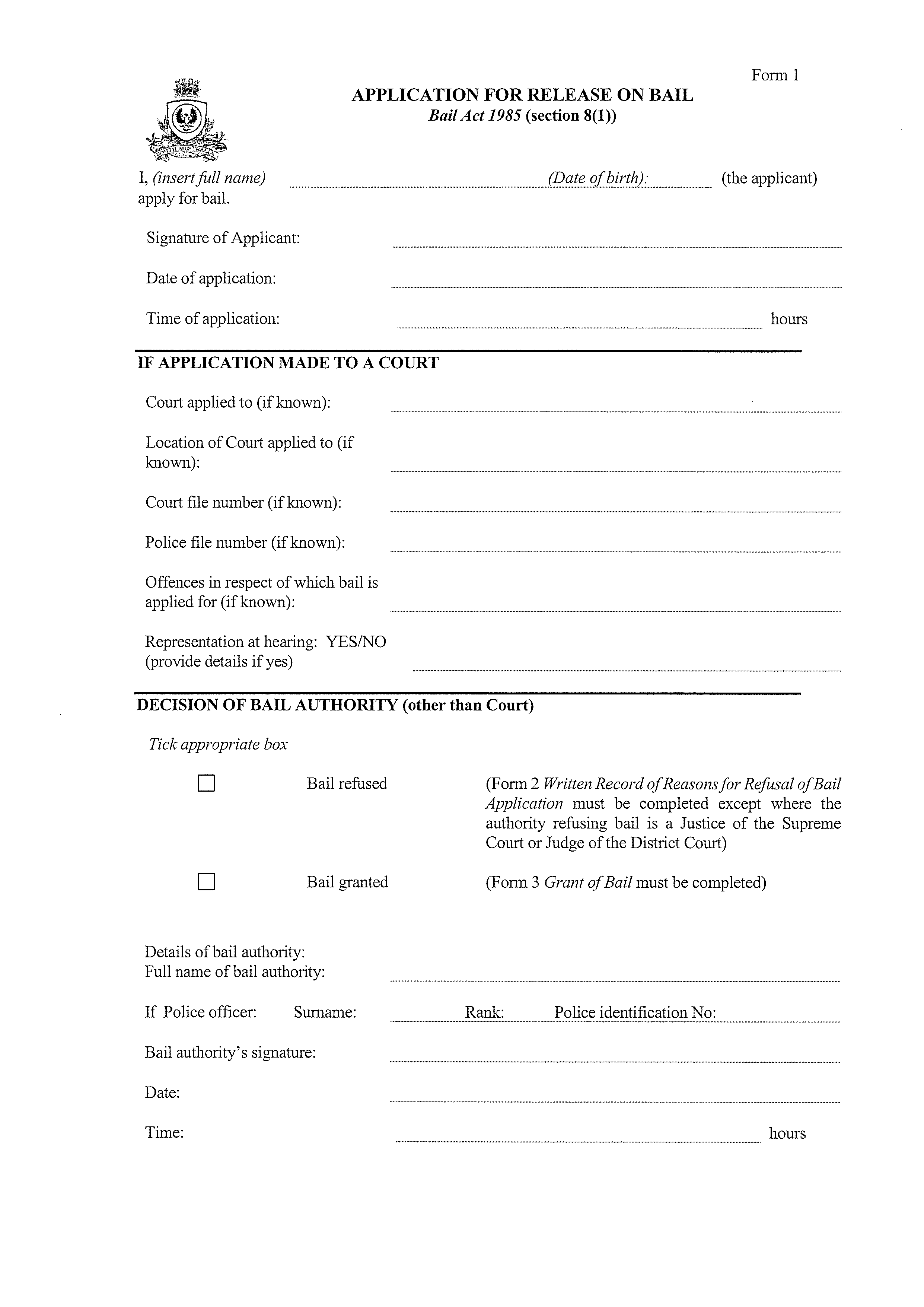 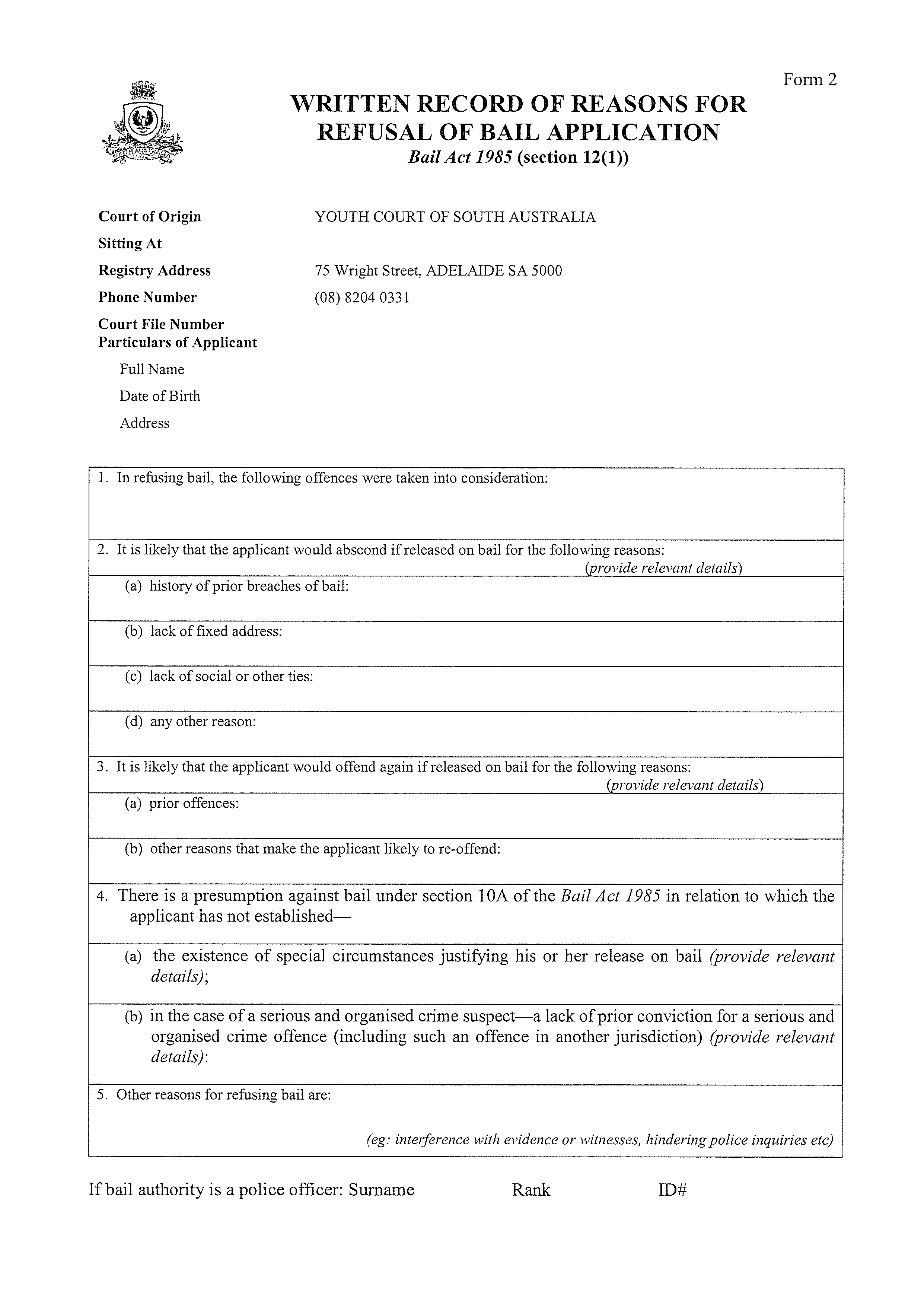 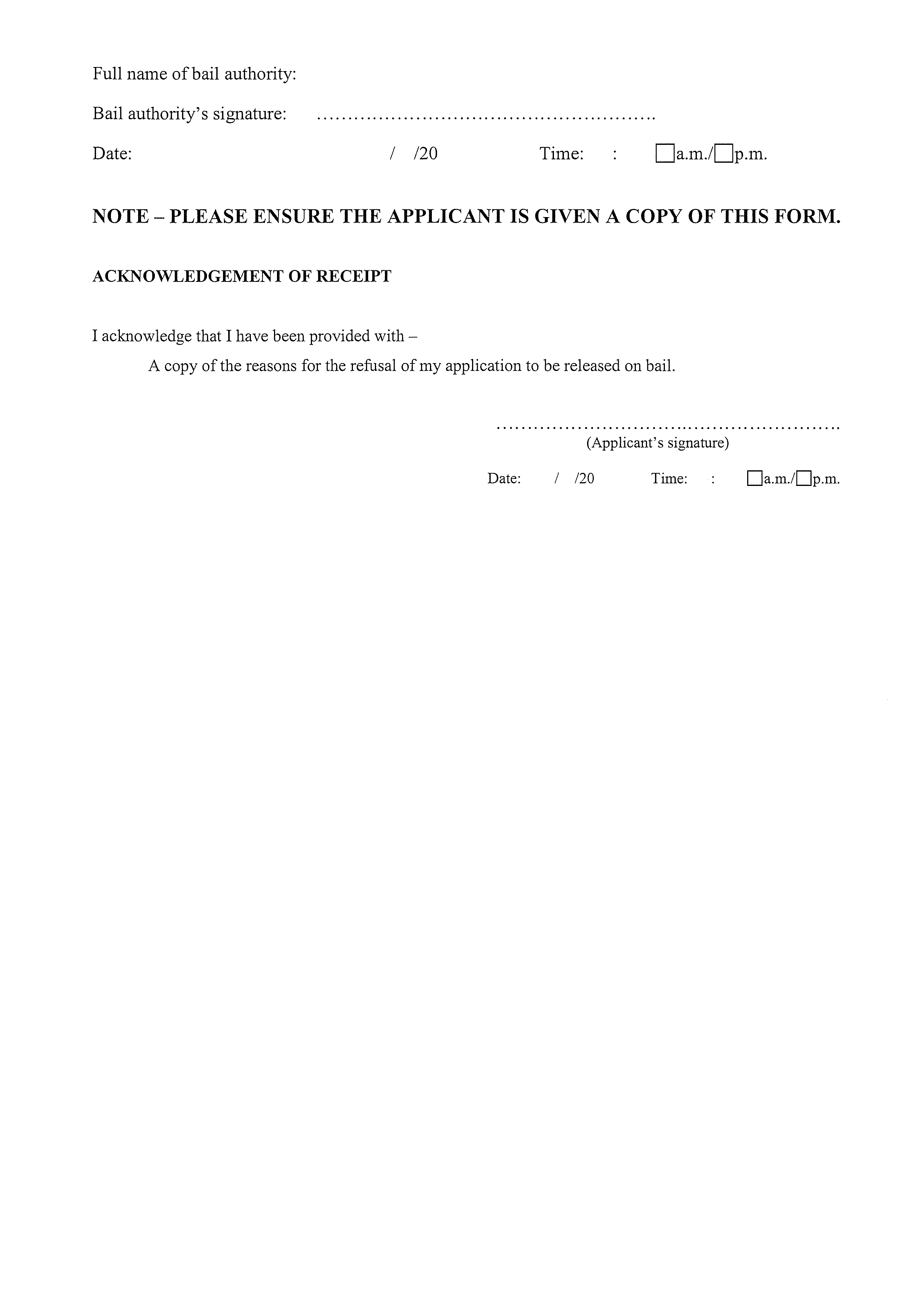 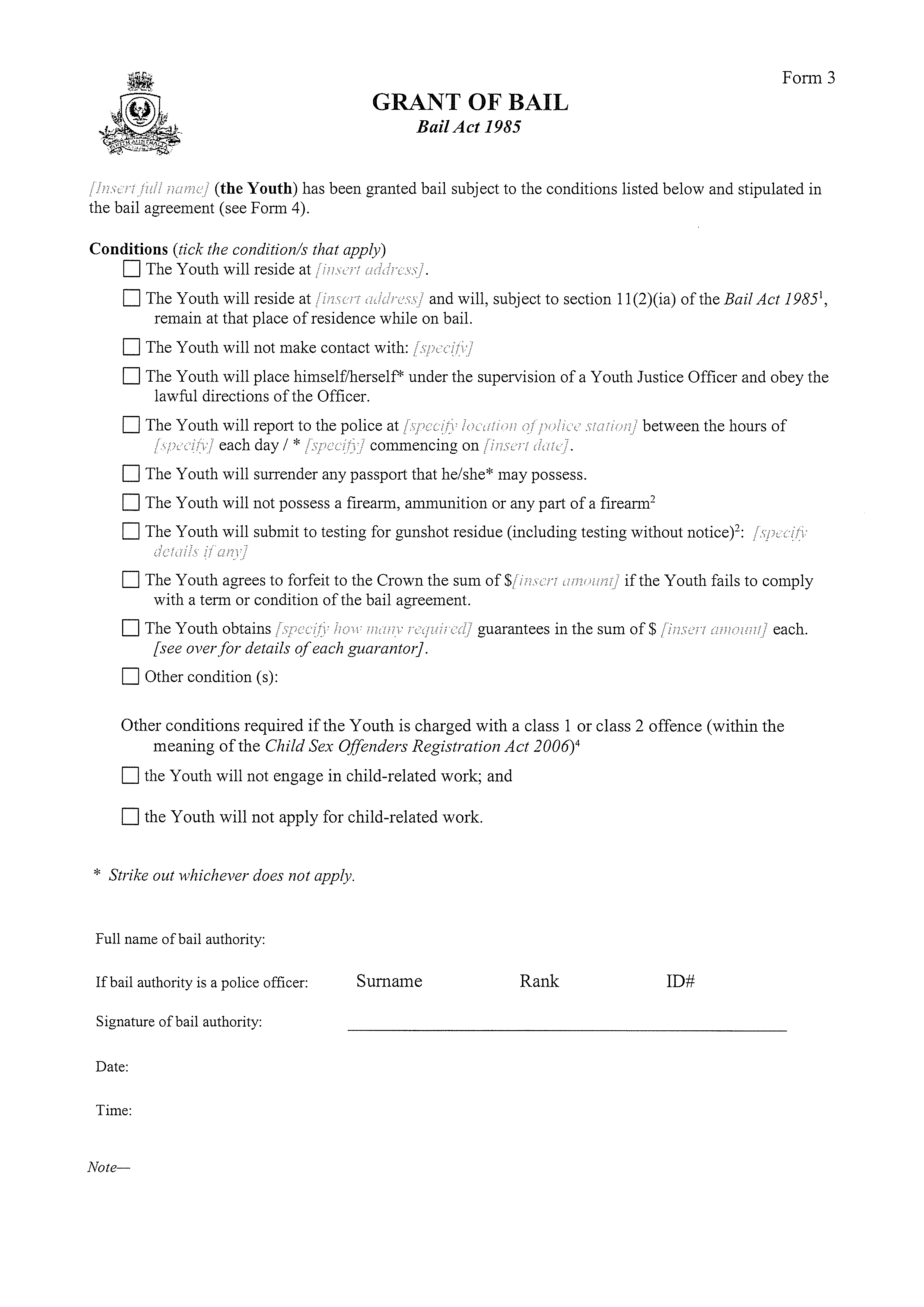 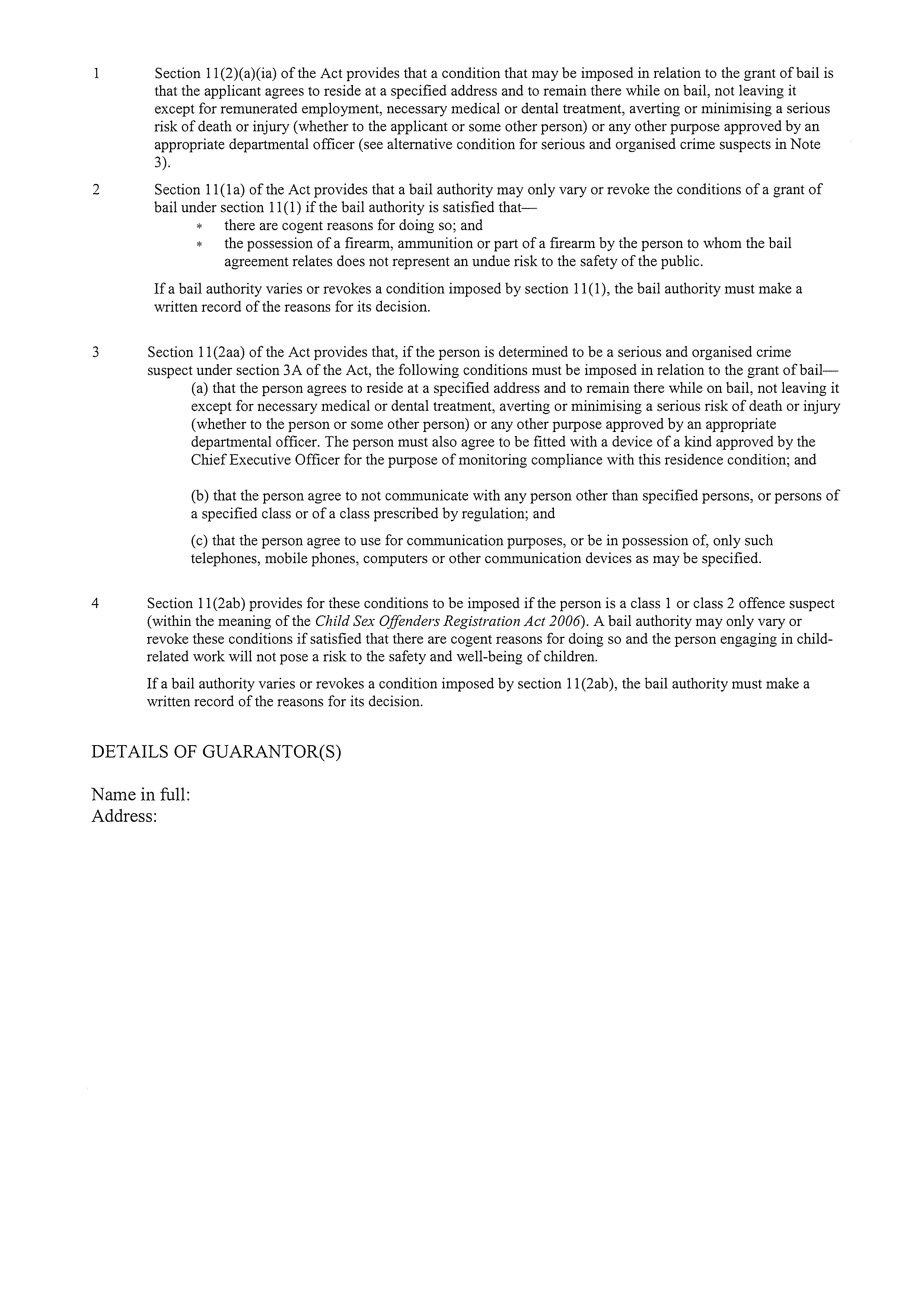 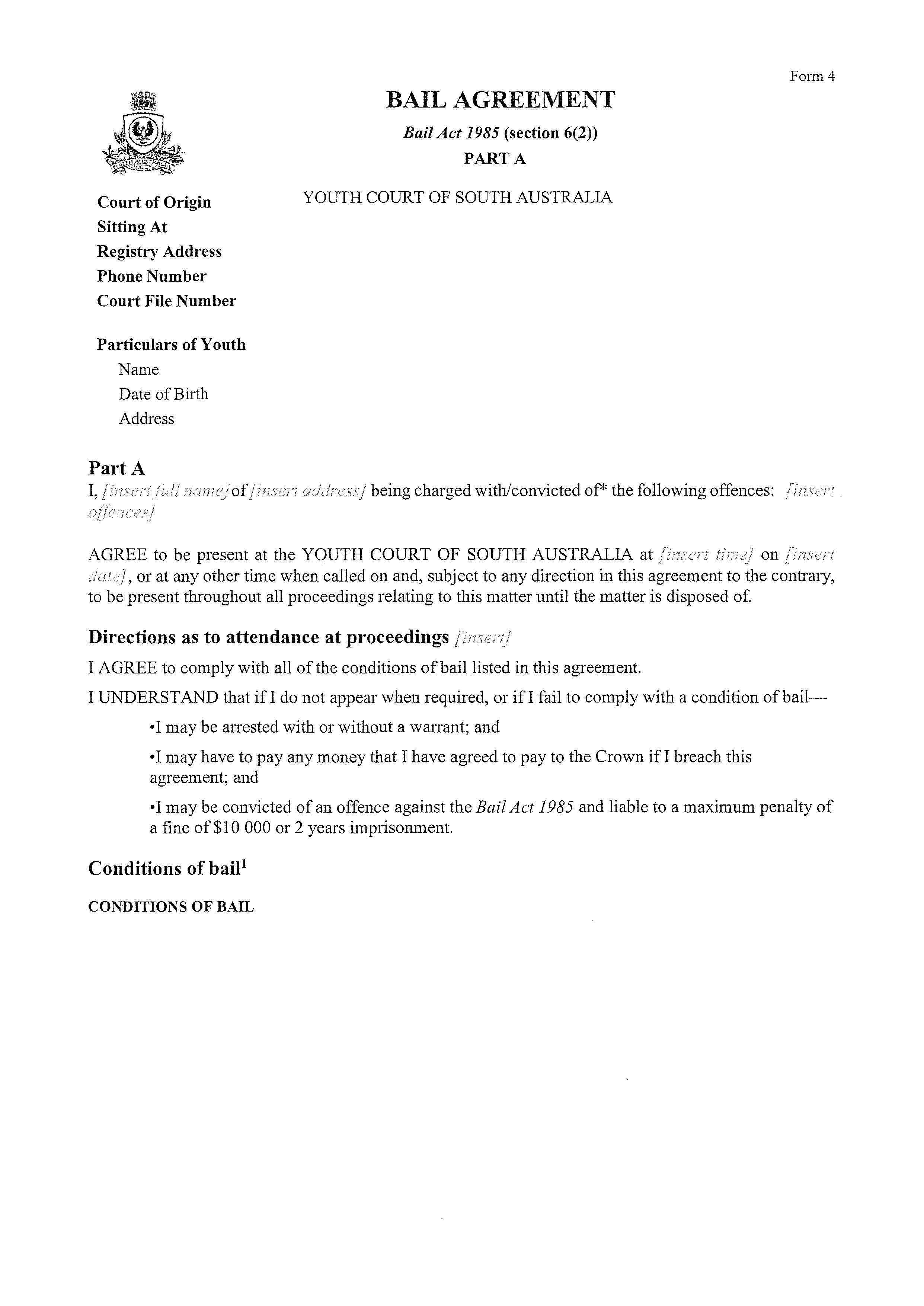 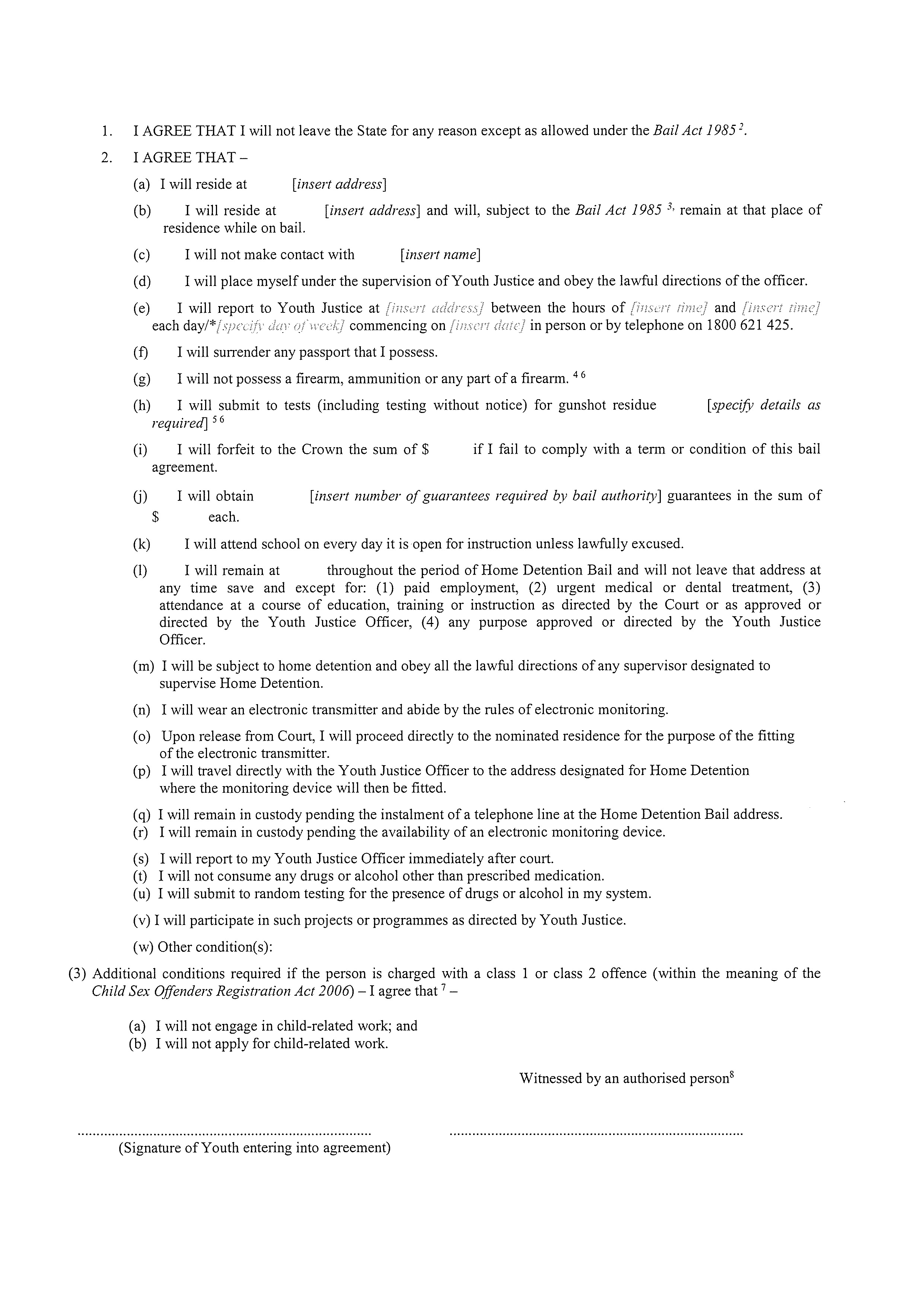 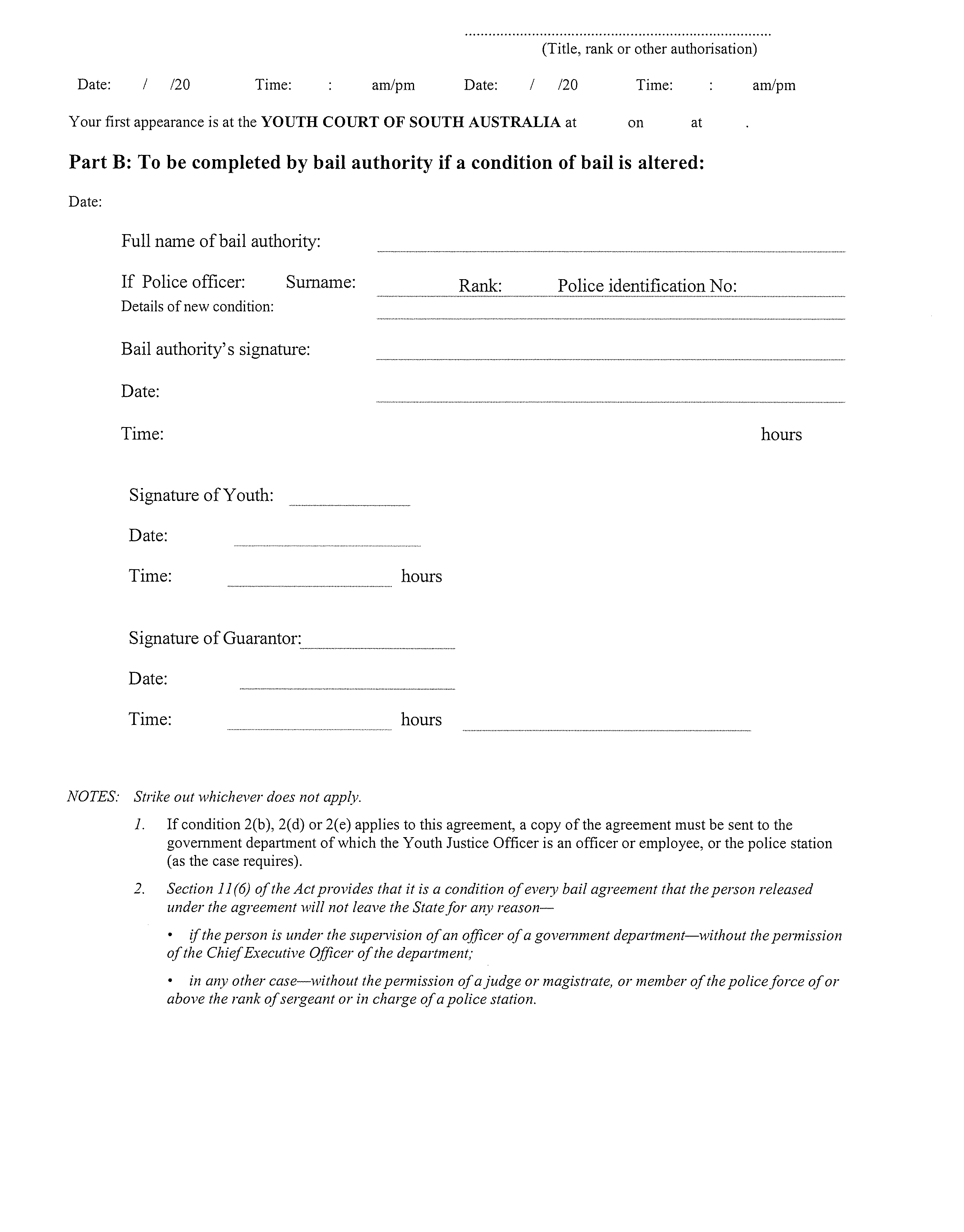 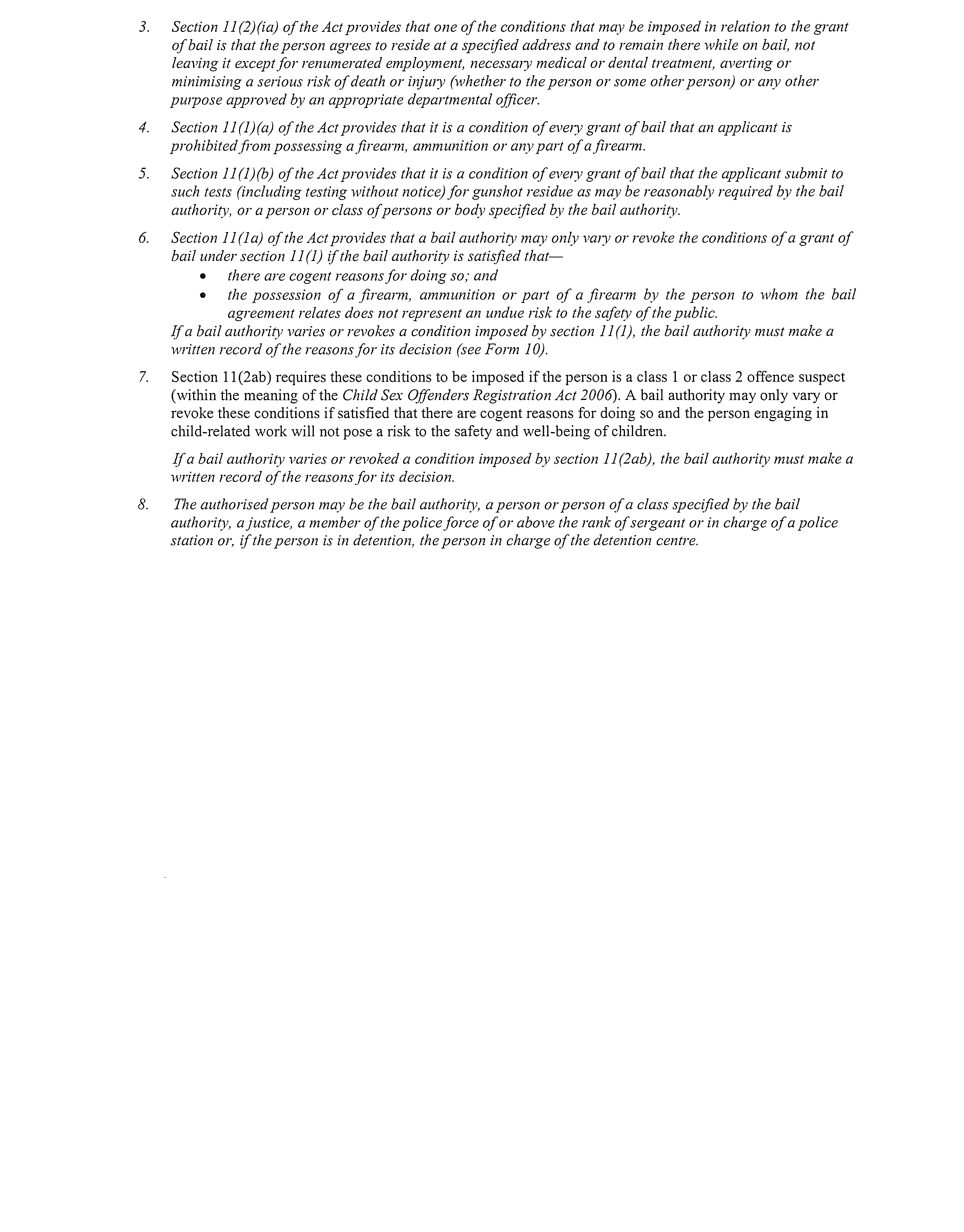 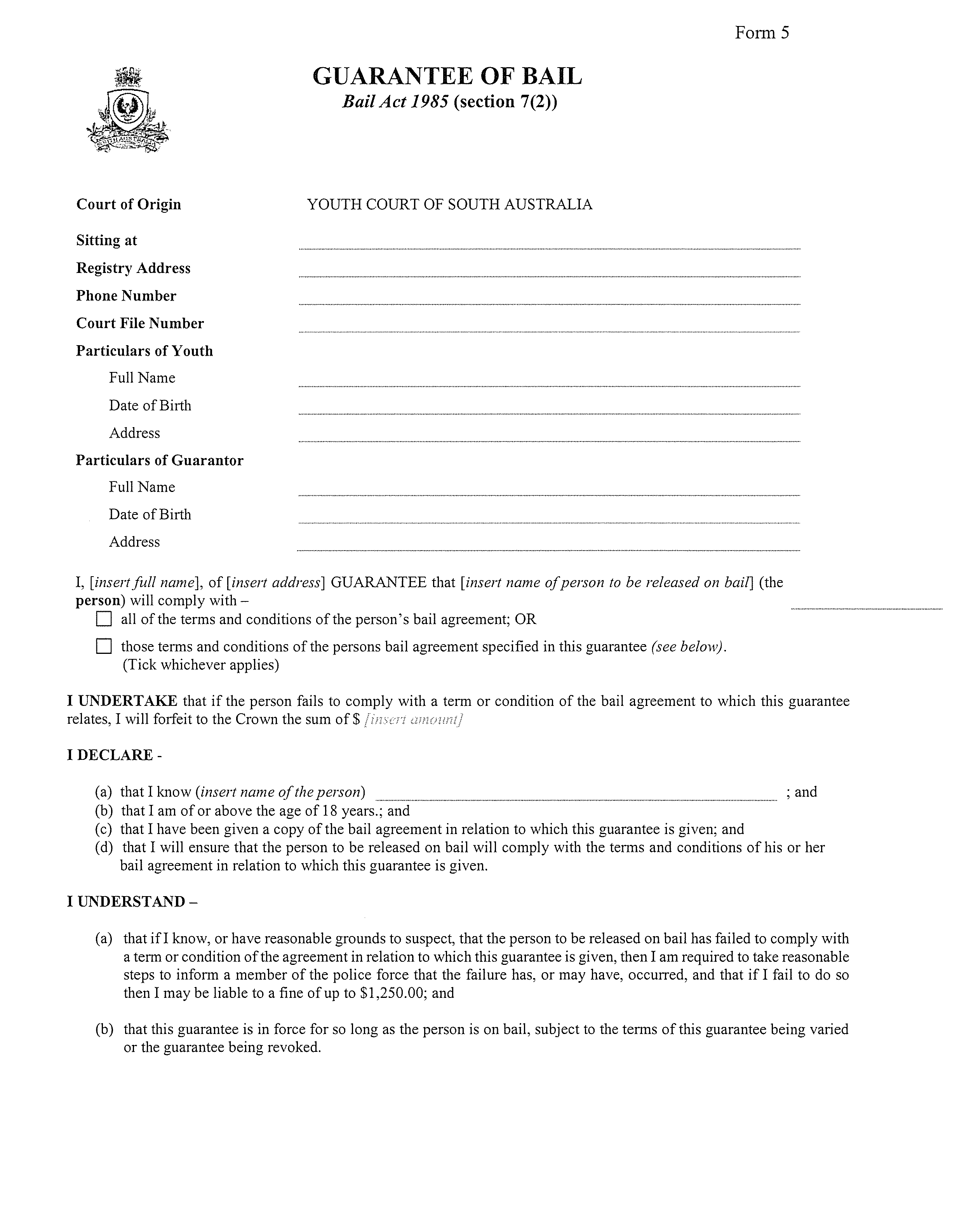 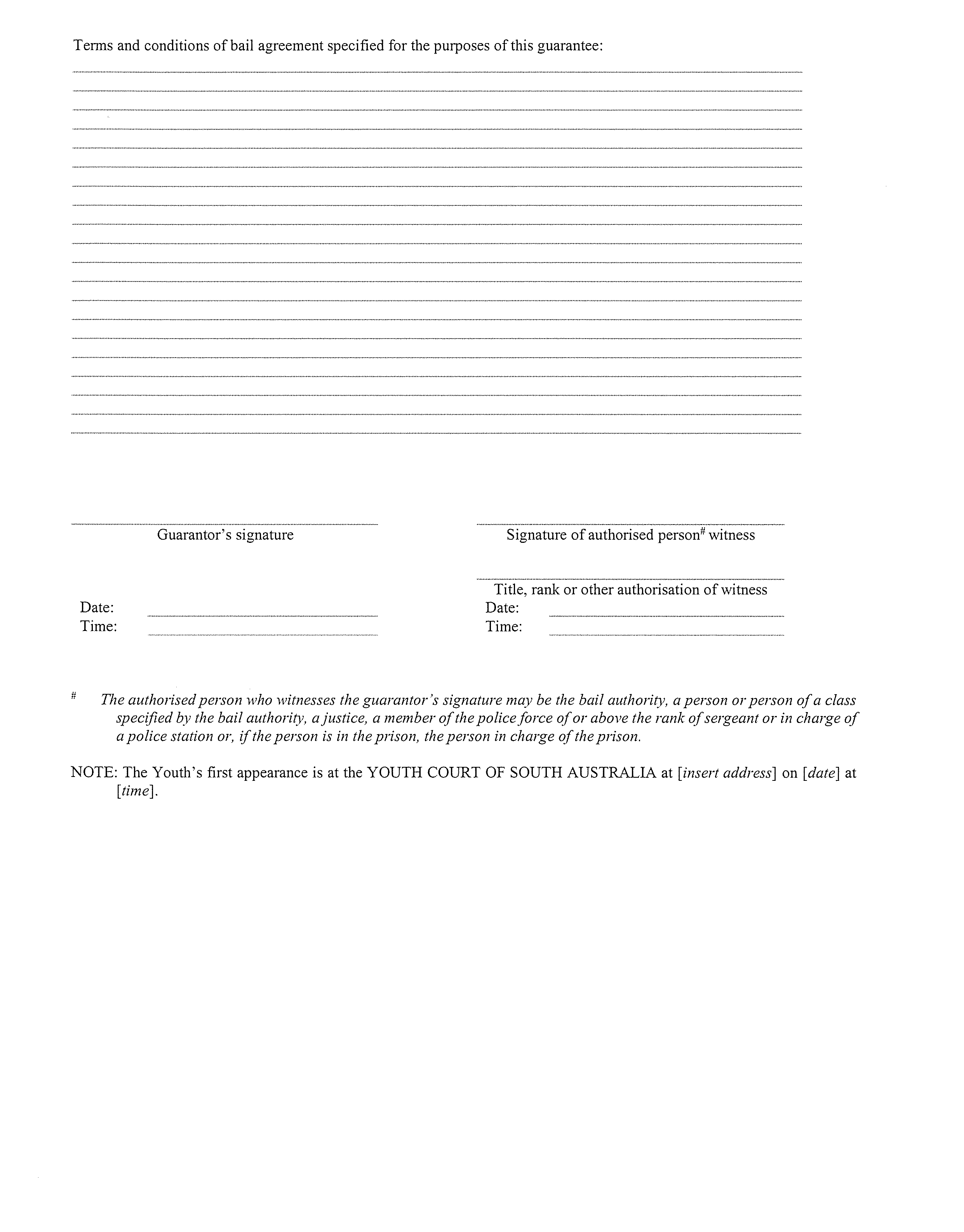 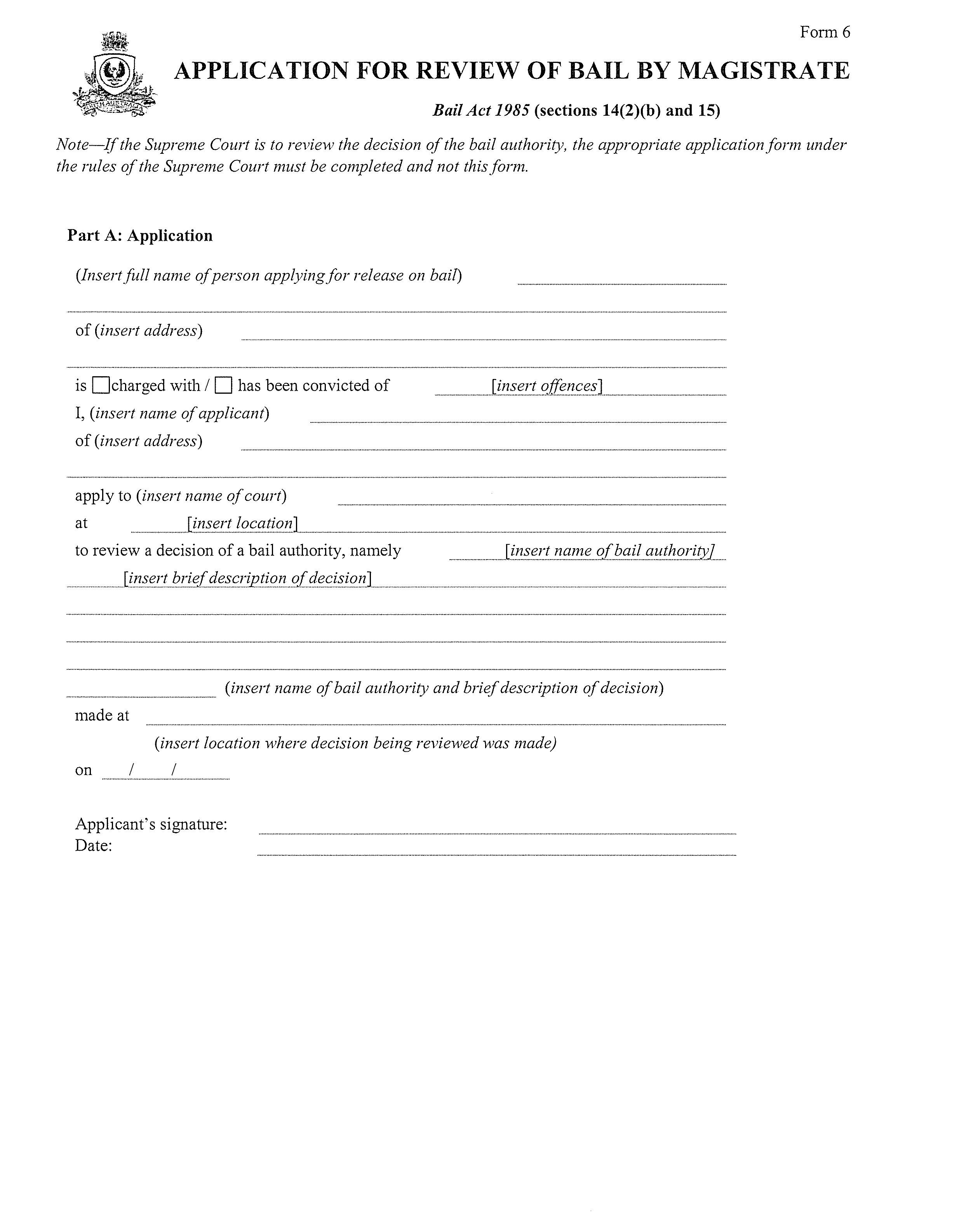 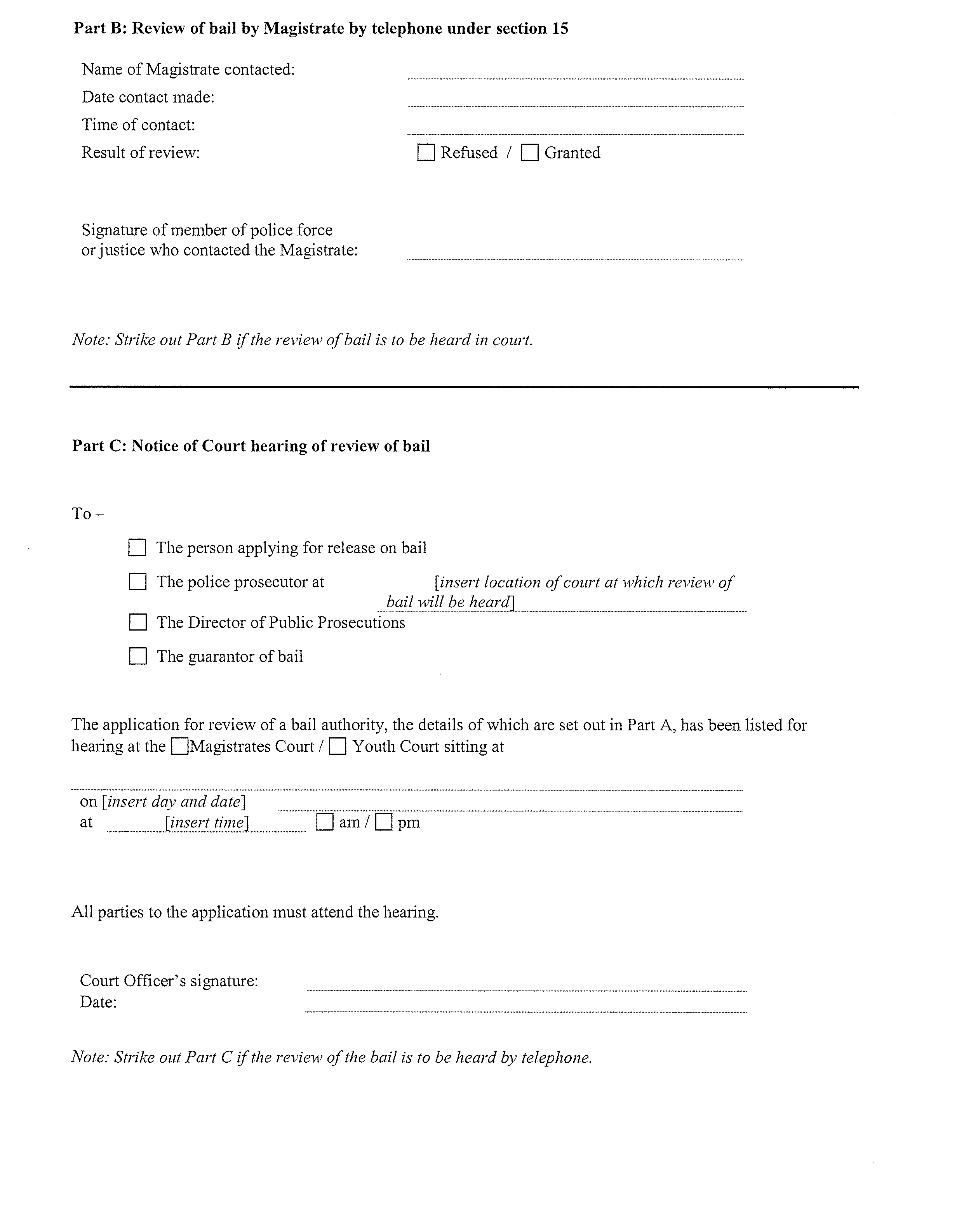 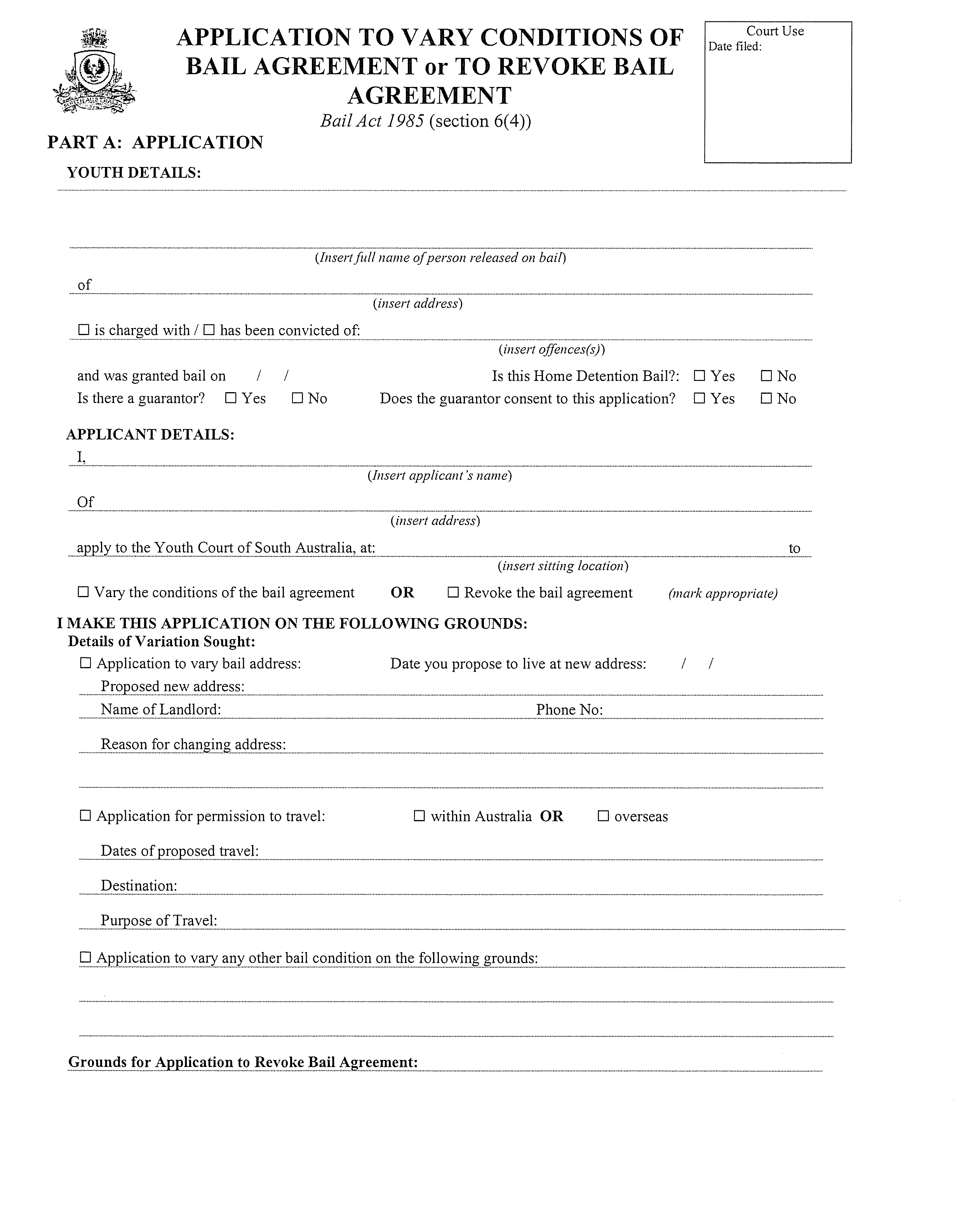 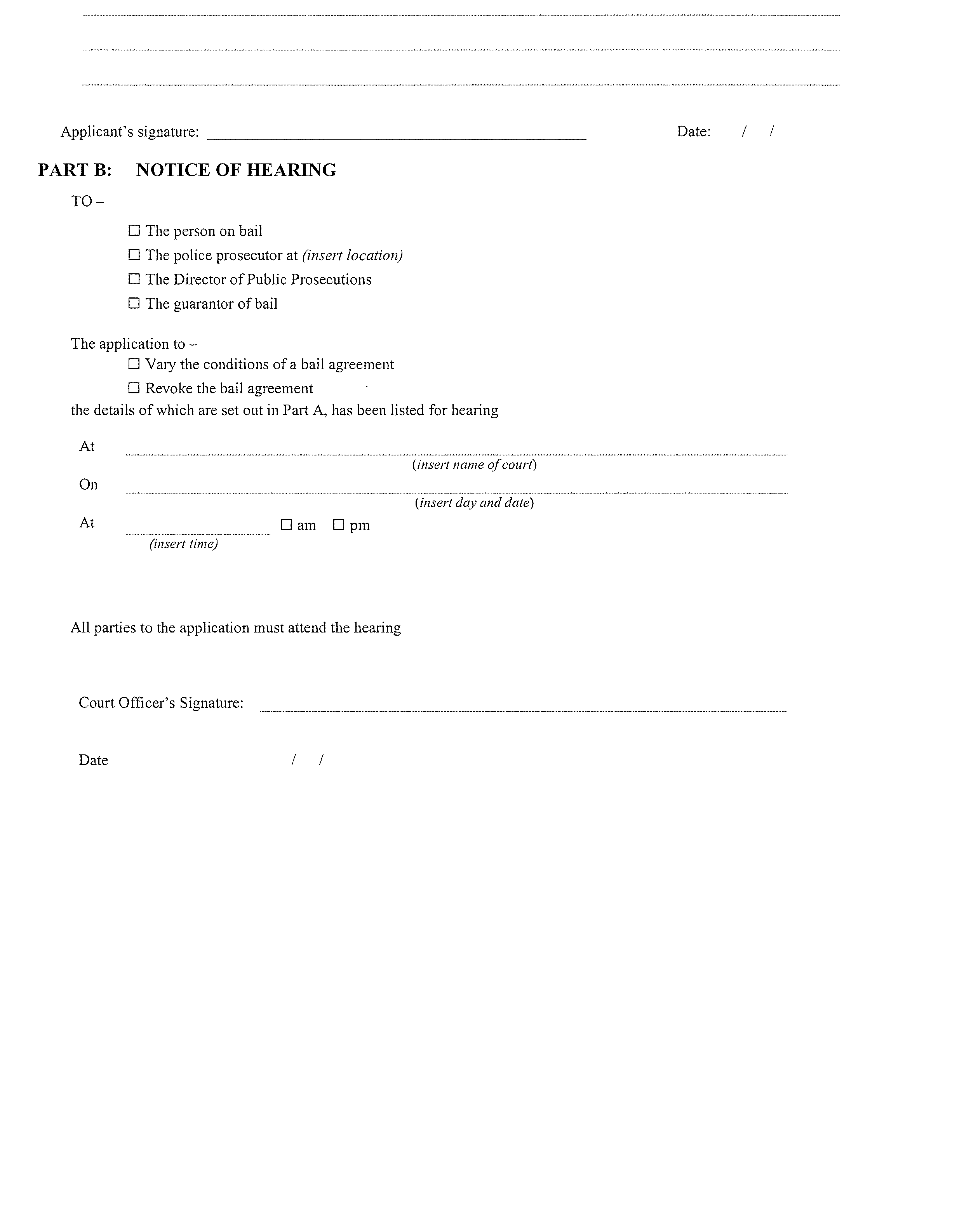 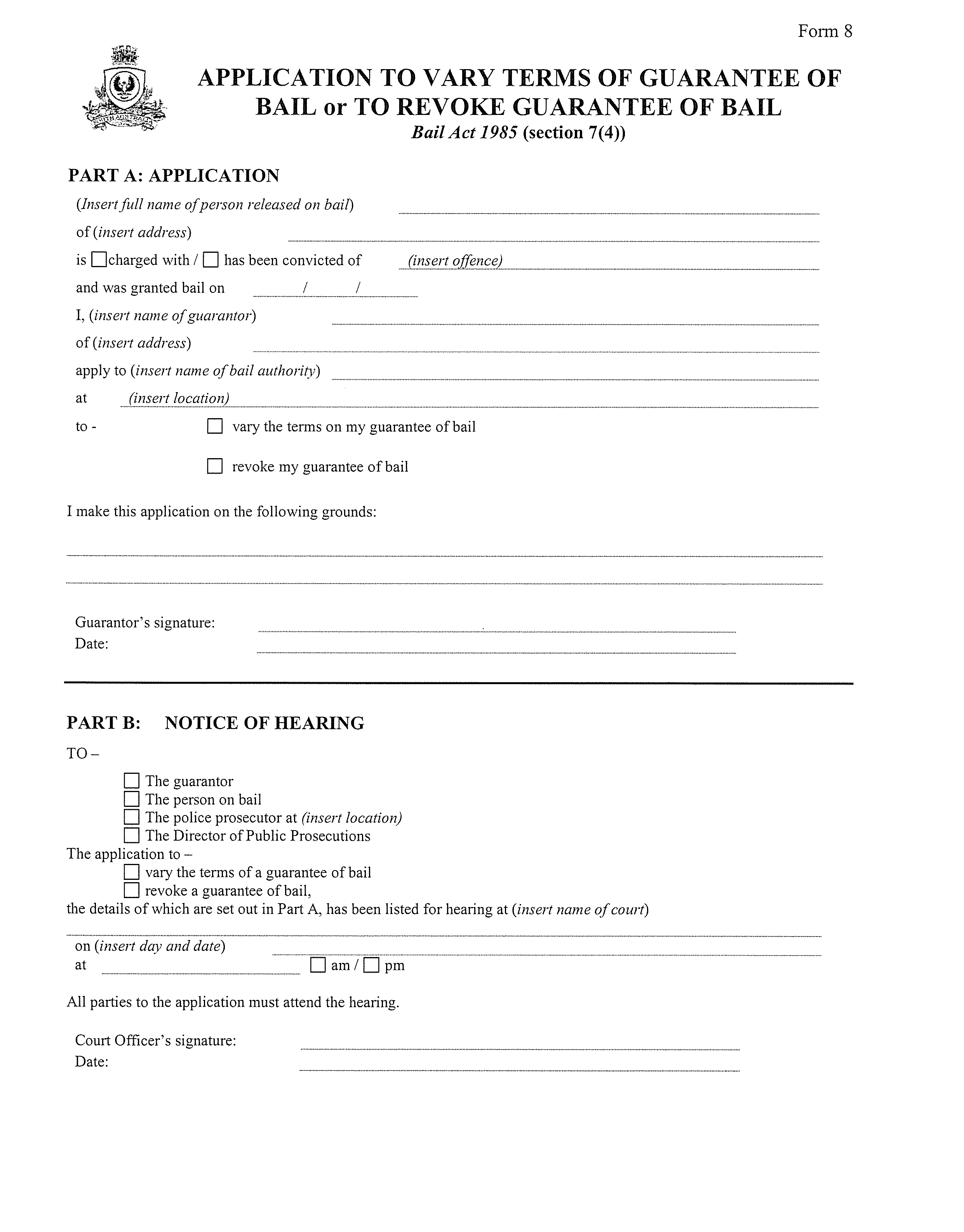 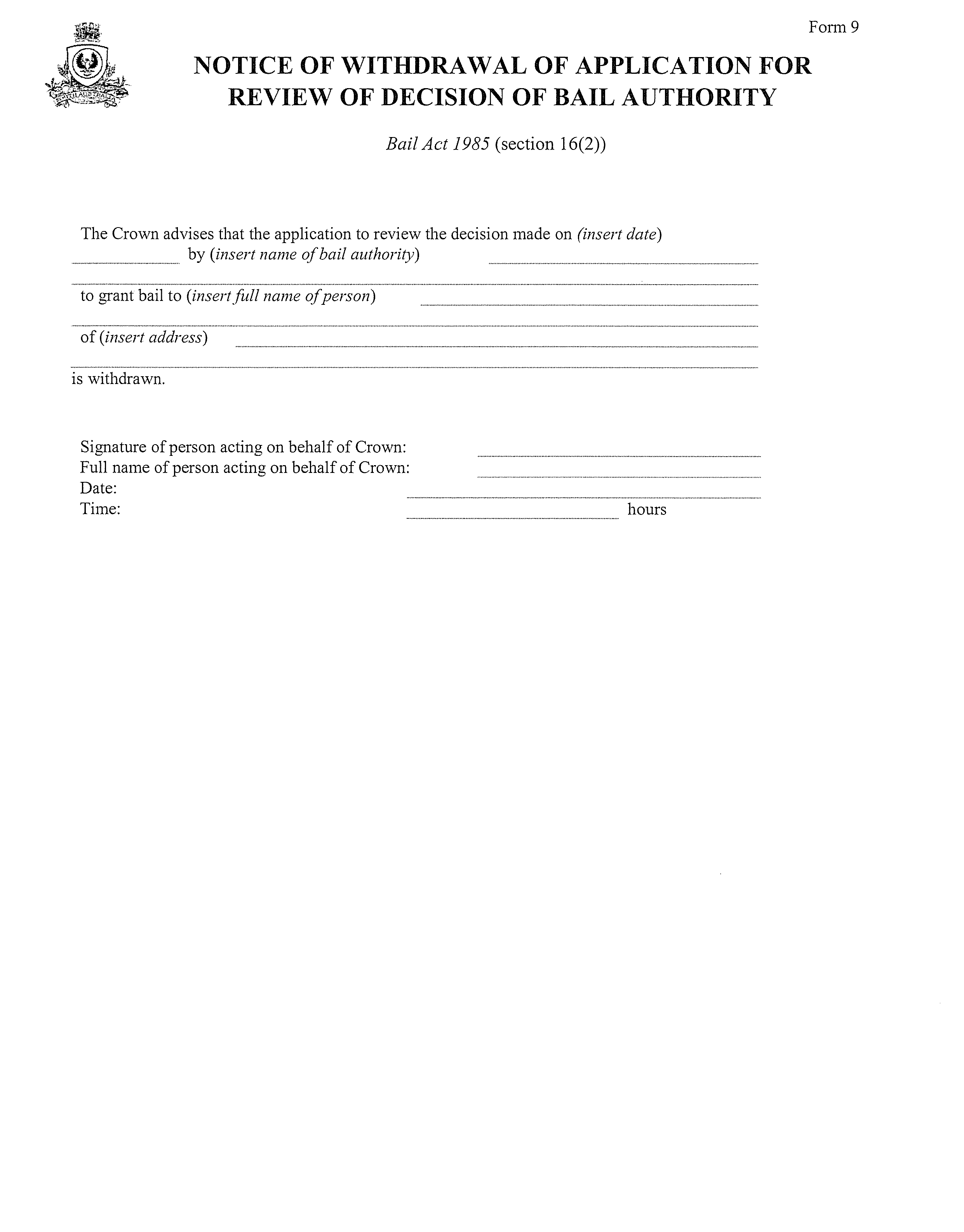 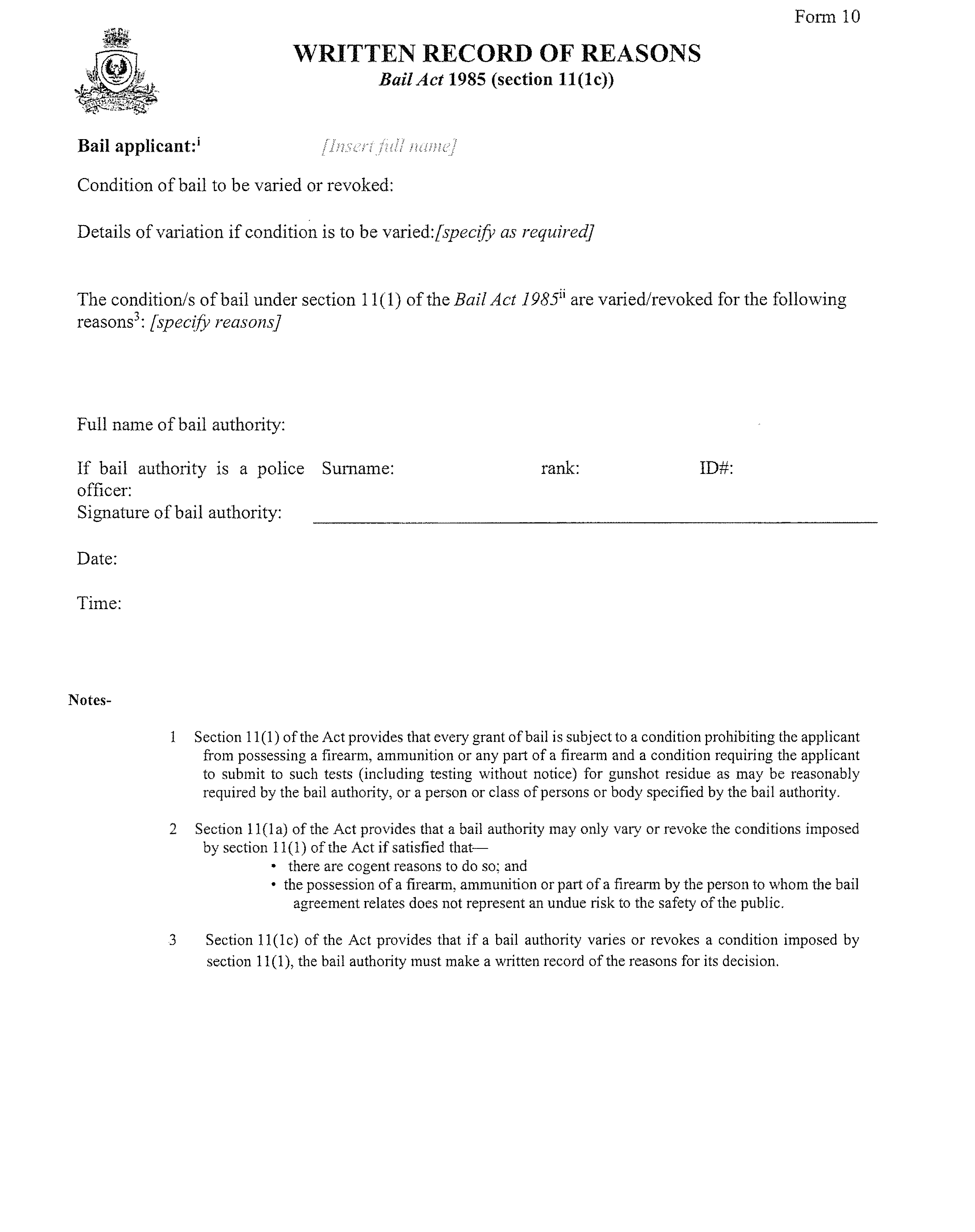 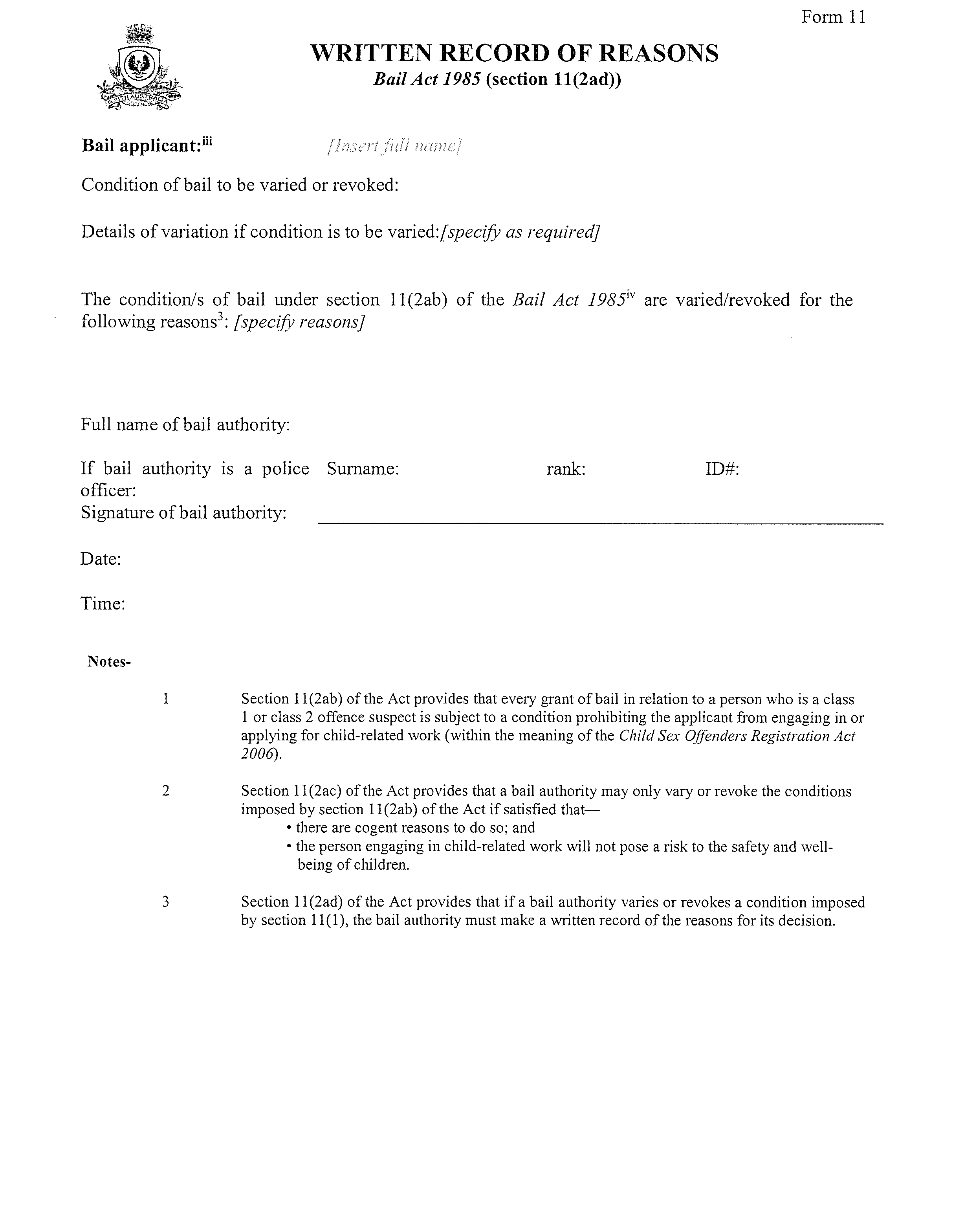 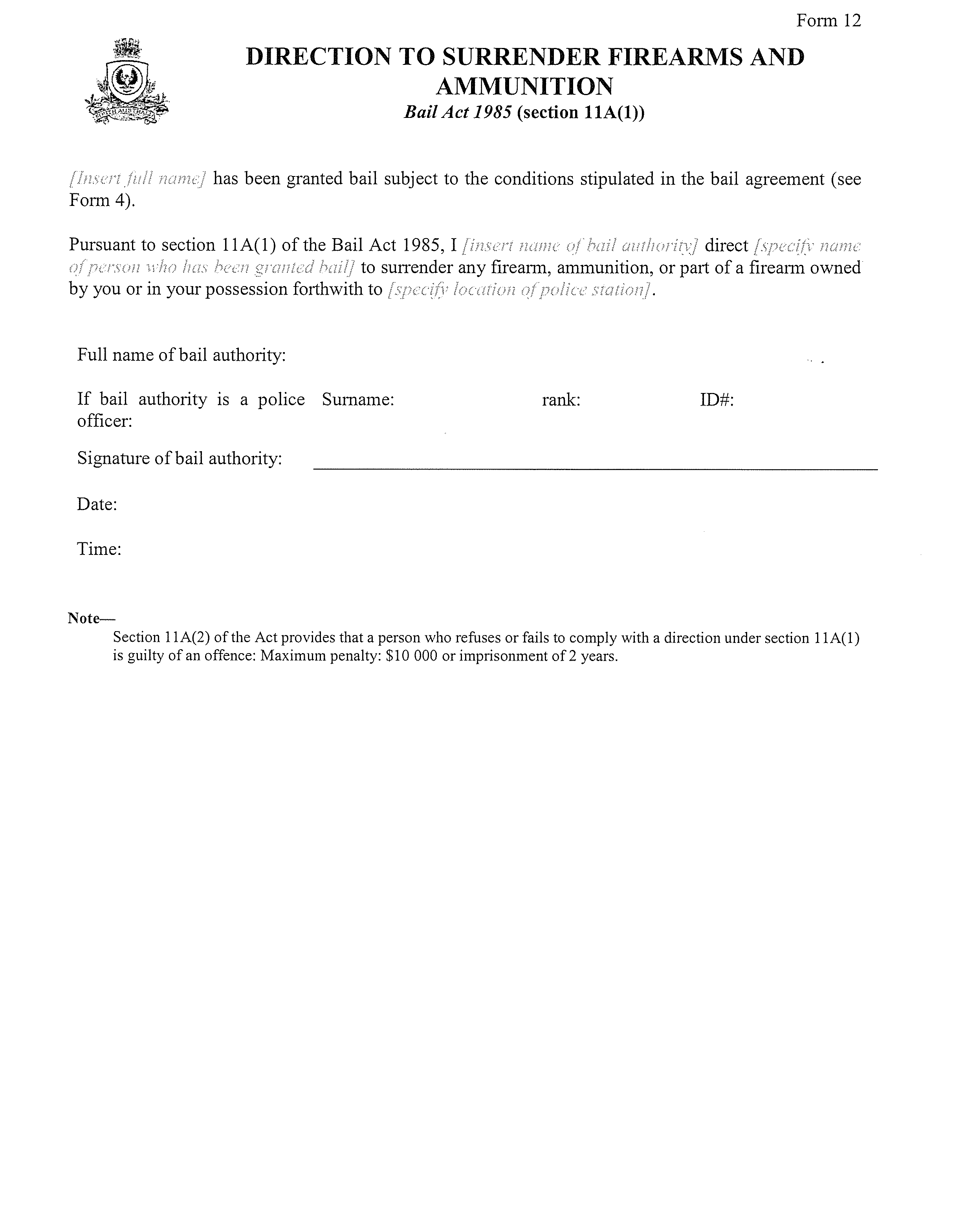 State Government InstrumentsBoxing and Martial Arts Act 2000Revocation of RulesTake notice that pursuant to section 10 of the Boxing and Martial Arts Act 2000, I, Kylie Taylor, Chief Executive of the Office for Recreation, Sport and Racing, as delegate for the Minister for Recreation, Sport and Racing to whom the administration of the Boxing and Martial Arts Act 2000 is committed, has revoked the rules applicable to the conduct of kickboxing events to cease operation on this date of publication.The revoked rules are set out below.Dated: 24 December 2020Kylie TaylorChief Executive, Officer for Recreation, Sport and Racingas delegate for the Minister for Recreation, Sport and RacingThe official International Kickboxing Federation Australia (IKBF) Rules and Regulations published 2002—gazetted 11 December 2003Boxing and Martial Arts Act 2000Revocation of RulesTake notice that pursuant to section 10 of the Boxing and Martial Arts Act 2000, I Kylie Taylor, Chief Executive of the Office for Recreation, Sport and Racing, as delegate for the Minister for Recreation, Sport and Racing to whom the administration of the Boxing and Martial Arts Act 2000 is committed, has revoked the rules applicable to the conduct of ISKA events to cease operation on this date of publication.The revoked rules are set out below.Dated: 24 December 2020Kylie TaylorChief Executive, Office for Recreation, Sport and Racingas delegate for the Minister for Recreation, Sport and RacingISKA Kickboxing and Sport Karate Events Official Rules for SA effective September 2007—gazetted 6 December 2007International Sports Kickboxing Association (ISKA) ‘A Class’ Rules of Mixed Martial Arts V1 published by ISKA (SA) 2012—
gazetted 14 February 2013Boxing and Martial Arts Act 2000Notice of Rules of ISKATake notice that pursuant to section 10 of the Boxing and Martial Arts Act 2000, I Kylie Taylor, Chief Executive of the Office for Recreation, Sport and Racing, as delegate for the Minister for Recreation, Sport and Racing to whom the administration of the Boxing and Martial Arts Act 2000 is committed, has approved the rules applicable to the conduct of ISKA events to commence operation on this date of publication.The rules of ISKA are set out below.Dated: 24 December 2020Kylie TaylorChief Executive, Office for Recreation, Sport and Racingas delegate for the Minister for Recreation, Sport and RacingInternational Sports Karate and Kickboxing Association (ISKA) ISKA SA Official Rule Book v2020Boxing and Martial Arts Act 2000Revocation of RulesTake Notice that pursuant to section 10 of the Boxing and Martial Arts Act 2000, I Kylie Taylor, Chief Executive of the Office for Recreation, Sport and Racing, as delegate for the Minister for Recreation, Sport and Racing to whom the administration of the Boxing and Martial Arts Act 2000 is committed, has revoked the rules applicable to the conduct of professional or public boxing or martial arts events to cease operation on this date of publication.The revoked rules are set out below.Dated: 24 December 2020Kylie TaylorChief Executive, Office for Recreation, Sport and Racingas delegate for the Minister for Recreation, Sport and RacingAustralian Martial Arts Association Tournaments Rules published 25/5/1993—gazetted 3 July 2003The K-1 International Rules revised 23/9/2004—gazetted 7 April 2005World Police and Fire Games Federation (WPFGF) Event 2007 Amateur Boxing and Karate Rules revised July 2005—gazetted 20 July 2006Kudo International Federation Australia (Kudo Australia) Rule Book General Competition guidelines and Competition format manual v1.0 2013—gazetted 9 July 2015Building Work Contractors Act 1995ExemptionTAKE notice that, pursuant to section 45 of the Building Work Contractors Act 1995, I, John Doran as a delegate for the Attorney-General, do hereby exempt the licensee named in Schedule 1 from the application of Division 3 of Part 5 of the above Act in relation to domestic building work described in Schedule 2 and subject to the conditions specified in Schedule 3.Schedule 1Con Raftopoulos (BLD 168218) and Eugenia Raftopoulos (BLD 183517)Schedule 2Construction of a single storey brick veneer dwelling at Allotment 7 in Deposited Plan 1907 being a portion of the land described in Certificate of Title Volume 5785 Folio 446, more commonly known as 47 Le Hunte Street, Wayville, SA 5034.Schedule 31.	This exemption is limited to domestic building work personally performed by the licensee in relation to the building work described in Schedule 2.2.	This exemption does not apply to any domestic building work the licensee contracts to another building work contractor, for which that contractor is required by law to hold building indemnity insurance.3.	That the licensee does not transfer his interest in the land prior to five years from the date of completion of the building work the subject of this exemption, without the prior authorisation of Consumer and Business Services (CBS). Before giving such authorisation, CBS may require the licensee to take any reasonable steps to protect the future purchaser(s) of the property, including but not limited to:•	Providing evidence that an adequate policy of building indemnity insurance is in force to cover the balance of the five-year period from the date of completion of the building work the subject of this exemption;•	Providing evidence of an independent expert inspection of the building work the subject of this exemption;•	Making an independent expert report available to prospective purchasers of the property;•	Giving prospective purchasers of the property notice of the absence of a policy of building indemnity insurance.Dated: 15 December 2020Zoe ThomasAssistant Director, LicensingDelegate for the Attorney-GeneralBuilding Work Contractors Act 1995ExemptionTAKE notice that, pursuant to section 45 of the Building Work Contractors Act 1995, I, Zoe Thomas as a delegate for the Attorney-General, do hereby exempt the licensee named in Schedule 1 from the application of Division 3 of Part 5 of the above Act in relation to domestic building work described in Schedule 2 and subject to the conditions specified in Schedule 3.Schedule 1Travis Dendunnen (BLD 247789)Schedule 2Construction of single-storey addition including two bedrooms, bathroom and laundry at Allotment 216 Filed Plan 17455 being a portion of the land described in Certificate of Title Volume 6113 Folio 638, more commonly known as 40 Daniel Terrace, Port Augusta, SA 5700.Schedule 31.	This exemption is limited to domestic building work personally performed by the licensee in relation to the building work described in Schedule 2.2.	This exemption does not apply to any domestic building work the licensee contracts to another building work contractor, for which that contractor is required by law to hold building indemnity insurance.3.	That the licensee does not transfer his interest in the land prior to five years from the date of completion of the building work the subject of this exemption, without the prior authorisation of Consumer and Business Services (CBS). Before giving such authorisation, CBS may require the licensee to take any reasonable steps to protect the future purchaser(s) of the property, including but not limited to:•	Providing evidence that an adequate policy of building indemnity insurance is in force to cover the balance of the five-year period from the date of completion of the building work the subject of this exemption;•	Providing evidence of an independent expert inspection of the building work the subject of this exemption;•	Making an independent expert report available to prospective purchasers of the property;•	Giving prospective purchasers of the property notice of the absence of a policy of building indemnity insurance.Dated: 15 December 2020Zoe ThomasAssistant Director, LicensingDelegate for the Attorney-GeneralDevelopment Act 1993Instrument of DelegationI, VICKIE ANN CHAPMAN, MINISTER FOR PLANNING AND LOCAL GOVERNMENT, being the Minister to whom the Development Act 1993 has been committed hereby revoke the delegations executed on 28 September 2015 and 21 May 2020, make the following delegations under section 20 (1) of the said Act to the person for the time being occupying the position of Chief Executive Officer, Attorney-General’s Department, (whether on a permanent or acting basis) the powers and functions appearing below:1.	Development Plan Amendments(1)	The power and function of the Minister under section 24 (1) (b) (ii) to approve two or more councils preparing a Development Plan amendment to areas, or parts of areas, of two or more councils.(2)	The power and function of the Minister under section 24 (2) to refer a proposed Development Plan amendment to the Minister responsible for the administration of the Heritage Places Act 1993 and the South Australian Heritage Council for consultation.(3)	The power and function of the Minister under section 24 (3) to refer a proposed Development Plan amendment to the relevant Minister where the Development Plan amendment may have an impact on the Murray Darling Basin, the Adelaide Dolphin Sanctuary, a marine park or the Arkaroola Protection Area.(4)	The power and function of the Minister under section 25 (1) and regulation 9 (1) (l) to reach an agreement on a Statement of Intent including my power to reach agreement on an amended timetable.(5)	The power and function of the Minister under section 25 (2) to determine whether consultation is required with the Advisory Committee.(6)	The power and function of the Minister under sections 25 (7) (c) (i), 25 (8) (a) (i) and 25 (15) (d) to require an alteration to a Development Plan amendment before giving approval to its release, and to consult council on receipt of a report required under section 25 (13) (a).(7)	The power and function of the Minister under section 25 (15) to seek the advice of the Advisory Committee.(8)	The power and function of the Minister under section 25 (16) to determine whether to consult the Council in relation to an alteration.(9)	The power and function of the Minister under sections 25 (19) and 25 (21) to lapse a Development Plan amendment and to undertake consultation with the relevant council or councils.(10)	The power and function of the Minister under section 29 (2) to make amendments to Development Plans and to cause publications of relevant notices.(11)	The power and function of the Minister under section 29 (3) (a), (ab), (ac), (b), (c) to make amendments to Development Plans in relation to heritage matters and to cause publication of relevant notices.(12)	The power and function of the Minister under sections 31 (2) and 31 (4) in relation to the publication of Development Plans.(13)	The power and function of the Minister under Schedule 4 (2B) (1) and 4 (2B) (2) of the regulations to approve, vary or revoke an area for which the Residential Code development will apply for new dwellings.2.	Development Applications(1)	The power and function of the Minister under section 49 and sections 49A to consider and determine applications, except where a report to Parliament is required under section 49 (15) and 49A (18).(2)	The power and function of the Minister under section 35 (3) (a) to determine applications for concurrence to non-complying development.(3)	The power and function of the Minister under section 34 (1) (b) (iii) to determine requests by councils to appoint the State Planning Commission as the relevant authority.(4)	The power and function of the Minister under section 34 (1) (b) (vi) (C) to make the State Planning Commission the relevant authority where a council or regional development assessment panel has failed to deal with an application for development authorisation for the development within the time prescribed under section 41.(5)	The power and function of the Minister under section 39 (1) to determine the form that a development application to a relevant authority must comply with.(6)	The power and function of the Minister under regulation 42 (1) to determine the form that a notice of a decision on a development application must comply with.3.	Major Development(1)	The power and function of the Minister under regulation 61 (1) (c), (d) to send a copy of the Minister’s declaration in the Government Gazette to the relevant council(s).(2)	The power and function of the Minister under regulation 61 (4) to determine the number of copies of plans, specifications etc to be supplied by the proponent in the event that assessment against the Building Rules will be required.(3)	The power and function of the Minister under section 46 (6) to determine a standard application form and proposal form for major developments and projects respectively.(4)	The power and function of the Minister under section 46 (7) and regulation 62 (1), (2) to refer a major development or project to the State Planning Commission, accompanied by a copy of the declaration, application or proposal and any other relevant comments.(5)	The power and function of the Minister under section 46 (14) and regulation 62 (3) to specify a maximum time period for the State Planning Commission to consider a major development or project and the power to grant an extension of time, in the event that an extension is sought by the Commission.(6)	The power and function of the Minister under section 46 (13) (a) to give a copy of the State Planning Commission report to the proponent.(7)	The power and function of the Minister under section 46 (13) (b) to publicly advertise a determination of the State Planning Commission and the availability for public inspection and purchase of the guidelines formulated by the Commission.(8)	The power and function of the Minister under section 46 (15) to request additional information relating to the proper assessment of a major development or project from the proponent.(9)	The power and function of the Minister under sections 46B (2), 46C (2) and 46D (2) to consult with a proponent about, and to determine who is responsible for, preparing an Environment Impact Statement, Public Environmental Report or Development Report.(10)	The power and function of the Minister under sections 46B (5) (a), 46C (5) (a) and 46D (5) (a) to refer an Environmental Impact Statement to the Environment Protection Authority, relevant council(s) and any other body.(11)	The power and function of the Minister under section 46B (5) (b), 46C (5) (b) and 46D (5) (b) to ensure that copies of an Environment Impact Statement, Public Environmental Report or Development Report are made available for public inspection and purchase for at least the time specified in the Act, to determine the place for public inspection and purchase, and to publicly advertise the availability of the document and invite written submissions on it.(12)	The power and function of the Minister under sections 46B (6) and 46C (6) to appoint a suitable person to conduct a public meeting relating to an Environment Impact Statement or Public Environmental Report.(13)	The power and function of the Minister under regulations 63C (2) (a) and 63D (2) (a) to publicly advertise a public meeting held in relation to an Environment Impact Statement or Public Environmental Report.(14)	The power and function of the Minister under sections 46B (7) and 46C (7) and 46D (6) to give a proponent a copy of all submissions made on an Environment Impact Statement, Public Environmental Report or Development Report.(15)	The power and function of the Minister under sections 46B (8), 46C (8)and 46D (7) to give the proponent written notice of the matters raised for consideration and copies of the submissions on the Public Environmental Report or Development Report.(16)	The power and function of the Minister under section 46B (10) (a) to notify a person who has made a written submission on an Environmental Impact Statement of the availability of the Assessment Report.(17)	The power and function of the Minister under sections 46B (10) (b) and 46C (10) to publicly advertise the availability for inspection and purchase of an Assessment Report on an Environment Impact Statement or Public Environmental Report.(18)	The power and function of the Minister under sections 46B (11) and 46C (11) and 46D (9) to determine where copies of an Environment Impact Statement, Public Environmental Report or Development Report, proponent’s response and Assessment Report are to be kept for inspection and purchase and the length of time they are to be made available.(19)	The power and function of the Minister under sections 46B (12), 46C (12) and 46D (10) to give copies of an Environment Impact Statement, Public Environmental Report or Development Report, proponent’s response and Assessment Report to the relevant council(s).(20)	The power and function of the Minister under section 47 (3) to publicly advertise the availability for inspection and purchase of an amended Environmental Impact Statement, Public Environmental Report, Development Report or Assessment report.(21)	The power and function of the Minister under section 48B to permit a proponent to vary an application or proposal (and any associated documents) for a major development or project (provided that the relevant development or project remains within the ambit of ambit of an Environmental Impact Statement, Public Environmental Report or Development Report and an Assessment Report.(22)	The power and function of the Minister under section 48D (1) to recover, as a debt due from the proponent, reasonable costs incurred in relation to the preparation and publication of material under Subdivision 1 and making of a decision under Subdivision 2.(23)	The power and function of the Minister under section 48D (2) to recover, as a debt from a person, reasonable costs incurred in carrying out tests and monitoring requested by the Minister in relation to a major development or project.4.	Approval of qualifications(1)	The power and function of the Minister under section 101 (3) to approve a person as being qualified for the purpose of section 101 (2) of the Act.(2)	The power and function of the Minister under regulation 87 (3) to issue an approval being a prescribed qualification for the purposes of section 69 (1).(3)	The power and function of the Minister to issue an approval for the purposes of regulation 87 (4) and section 19 (1) (a) (ii), section 59 (3), section 71 (1) and 71 (1a).(4)	The power and function of the Minister under regulations 103A and 103AB to approve the qualifications for a Building Rules Assessment Auditor and a Development Plan Assessment Auditor for the purpose of sections 56B (1) and 56C (1).5.	Approval of a building industry accreditation authority(1)	The powers and functions of the Minister under regulation 87 (6) (b) and regulation 91 (2) (b) to recognise an accreditation body as an approved building industry accreditation authority for the purposes of regulation 87 (6) and regulation 91 (2).6.	Private Certification(1)	The powers and functions of the Minister in his capacity as the Registration Authority under regulation 93A.(2)	The power and function of the Minister under regulation 91 (a1) (c) and (1) (b) to approve qualifications and experience for the purposes of regulation 91.(3)	The power of the Minister under section 91 (2) (b) to disqualify a private certifier by notice in the Government Gazette.(4)	The power and function of the Minister under section 95 (2) (a) to consent to the referral of particular matters from one private certifier to another private certifier.(5)	The power of the Minister under section 96 (1) to consent to the removal of a private certifier from his or her engagement as a private certifier.(6)	The power and function of the Minister under section 96 (2) to consent to or direct the referral of a matter to another private certifier if a private certifier resigns from an engagement or dies.(7)	The power of the Minister under section 97 (3) to establish or vary a code of practice to be observed by private certifiers under the Act.(8)	The power of the Minister under section 89 (2a) to determine the form in which development applications to Private Certifiers are made.7.	Complaints investigation(1)	The powers and functions of the Minister under regulation 103 regarding complaints relating to development plan or building work assessment.(2)	The powers and functions of the Minister under regulation 101 (6) to enable authorised persons the power to inspect, copy or take extracts from council documents.(3)	The powers and functions of the Minister under sections 45A relating to investigations of development assessment performance by a relevant authority.8.	Auditing of building rules assessment functions(1)	The powers and functions of the Minister under sections 56B and 56C.9.	Mining Tenement Advice(1)	The powers and functions of the Minister under section 75 (5) to provide advice, except where the tenement application is the subject of assessment under section 75.10.	Code Alterations(1)	The powers and functions of the Minister under section 4 (7) to fix a date by Gazette Notice for the taking of effect of an alteration of the Building Code, or for the taking effect of an alteration to a code standard or other document under section 108 (6).11.	Authorised Officers(1)	The powers and functions of the Minister under section 18 (1) to appoint or revoke the appointment of an authorised officer.12.	Urban Trees Funds(1)	The powers and functions of the Minister under section 50B (1) to approve the establishment of Urban Trees Funds.13.	Car Parking Funds(1)	The powers and functions of the Minister under section 50A (1) to approve the establishment of Car Parking Funds.14.	Strategic Directions Reports(1)	The powers and functions of the Minister under section 30 (1) to determine specific matters to be addressed in a Strategic Directions Report.(2)	The powers and functions of the Minister under section 30(2) (a) (i) to determine the time in which a report must be completed by a council, including extension of time to allow for completion.(3)	The powers and functions of the Minister under section 30 (6) (a) to reach agreement on a Statement of Intent with respect to any proposed amendments to a Development Plan.(4)	The powers and functions of the Minister under section 30 (8) to enter into an agreement on the steps that the council will take as a result of the matters contained in a report to facilitate the completion of the Strategic Directions Report.(5)	The powers and functions of the Minister under section 30 (9) to exempt a council from a requirement to prepare a particular report or from a particular requirement.(6)	The powers and functions of the Minister under section 30 (10) to apply any conditions as he or she shall see fit to an exemption granted under section 30 (9) of the Act.15.	System Indicators(1)	The powers and functions of the Minister under regulation 115 to publish a document requiring the keeping, collation and provision of information relating to planning and development matters; and to exempt a relevant body from the need to comply with specific requirements contained in the document.16.	Electricity Infrastructure(1)	The powers and functions of the Minister under clause 2A (2) of Schedule 5 of the regulations to approve the format of the declaration required from an applicant that a building would not be contrary to the regulations prescribed for the purposes of section 86 of the Electricity Act 1996.17.	Distribution of fees(1)	The powers and functions of the Minister under clauses 5 (1) and 5 (2) (b) of Schedule 7 of the regulations to determine to form of the return required with payments due under the schedule and to determine the manner in which payment may be received.18.	Land Management Agreements(1)	The power and functions of the Minister under section 57 (1) to enter into a Land Management Agreement, provided always that I have first determined to enter into a Land Management Agreement;(2)	The powers and functions of the Minister under section 57 (1) to amend, rescind or approve a waiver in respect to any existing agreement entered into by the Minister made pursuant to this section with the owner of the land;(3)	The powers and functions of the Minister under section 57 (8) to make an agreement to enable the Registrar-General to enter a note of the rescission or amendment against the instrument of title, or against the land.19.	Fees(1)	The powers and functions of the Minister under item 8 of the table set out in clause 1 and also clause 2 in schedule 6 of the regulations to determine the Construction Index to be set out in the Schedule of Construction Indices and published in the Gazette.20.	Funding Agreements(1)	The Powers and functions of the Minister under section 81 to enter into Funding Agreements for the purpose of making a grant from the Planning and Development Fund, provided always that I have first determined to enter into those Funding Agreements;(2)	The Powers and functions of the Minister to vary the Project Target Table of Funding Agreements entered into for grants provided from the Planning and Development Fund pursuant to section 81;(3)	The Powers and functions of the Minister to vary the Completion Date of Funding Agreements entered into for grants provided from the Planning and Development Fund pursuant to section 81.ConditionsDelegates should not exercise their delegated powers and functions where the decision may be controversial, politically sensitive or of importance and finally balanced.Interpretation of this Instrument of Delegation1.	Reference to a position title is in all cases to a position in the South Australian Attorney-General’s Department and includes persons from time to time acting in that position.2.	Reference to Section numbers is in all cases, a reference to sections within the Development Act 1993, and a reference to a Regulation is a reference to the Development Regulations 2008.3.	Reference to a position title that no longer exists is a reference to the position whose occupant performs the functions previously performed by the occupant of the named position.For the purposes of section 20 (3) of the said Act, I hereby note that my delegate is empowered to delegate further any of the aforesaid powers and functions as he or she shall think fit.Signed this 16th Day of December 2020.Vickie Ann ChapmanMinister for Planning and Local GovernmentDevelopment Act 1993Section 26 (9)Oaklands Park Renewal—Development Plan AmendmentPreamble1.	The Oaklands Park Renewal Development Plan Amendment (the Amendment) has been finalised in accordance with the provisions of the Development Act 1993.2.	The Minister for Planning and Local Government has decided to approve the Amendment.NoticePURSUANT to Section 26 of the Development Act 1993, I—(a)	approve the Amendment; and(b)	fix the day on which this notice is published in the Gazette as the day on which the Amendment will come into operation.Dated: 22 December 2020Vickie Chapman MPDeputy PremierMinister for Planning and Local GovernmentDevelopment Act 1993Section 46 (4) and 46 (5)Variation of Major Development DeclarationPreamble1.	On 21 June 2005 the Minister for Urban Development and Planning made a declaration under section 46 (1) of the Development Act 1993 in relation to proposed development for the purposes of establishing or operating an eco-tourism accommodation lodge (the Lodge) on land at Hanson Bay on Kangaroo Island (the Declaration). The Declaration was published in the Gazette on 23 June 2005 at p. 1867.2.	On 19 October 2006 the Governor granted provisional development authorisation in relation to the Lodge. The development authorisation was varied a number of times, most recently on 12 November 2012. The Lodge was opened to the public in 2008.3.	The Lodge has been destroyed by bushfire and the owner is proposing to rebuild it substantially as it was before it was destroyed.4.	The Minister for Planning and Local Government is of the opinion that it is appropriate to vary the Declaration to allow the PER and Assessment Report relied on for the purposes of the development authorisation to be updated to cover the rebuilding of the Lodge so as to ensure the assessment process for the rebuilding can be conducted efficiently but without compromising the integrity of the process.NoticePURSUANT to section 46 (4) and 46 (5) of the Development Act 1993, I vary the Declaration by inserting, immediately after the paragraph under the heading “NOTICE”:PURSUANT to section 46 (5) of the Development Act 1993, paragraph (e) of section 46 (5) is modified, as it applies in relation to development for the purposes of rebuilding the eco-tourism accommodation lodge, following its destruction by bushfire in 2019-2020, or operating it once it has been rebuilt, so that such development becomes subject to the processes and procedures prescribed by Subdivision 1 of Division 2 of Part 4 of the Development Act 1993 with respect to the preparation and consideration of an EIS, a PER or a DR:(a)	only to the extent that section 47 applies to the PER and Assessment Report (each as amended from time to time) relied on for the purposes of the development authorisation (as varied from time to time) granted in relation to the original establishment of the Lodge, as if the proposal for the rebuilding were an alteration to the original proposal; and(b)	section 46 (7), 46 (9), 46 (10), 46 (11), 46 (12), 46 (13) and 46 (14) and sections 46B, 46C and 46D do not apply,provided that the Minister is satisfied that the Lodge is to be rebuilt substantially as it was before it was destroyed.The Declaration, as varied by this notice, is set out in full in the Schedule.Dated: 20 December 2020Vickie ChapmanMinister for Planning and Local GovernmentSchedule—Varied DeclarationDevelopment Act 1993Section 46 (1)PreambleSubsection (1) of section 46 of the Development Act 1993, allows the Minister for Urban Development and Planning to apply that section to a specified kind of development or project if the Minister is of the opinion that a declaration under that section is appropriate or necessary to the proper assessment of a development or project of major environmental, social or economic importance.NoticePURSUANT to section 46 (1) of the Development Act 1993, being of the opinion that a declaration under section 46 of the Act is appropriate for the proper assessment of development of major environmental, social or economic importance, I declare that section 46 of the Act applies to any development of a kind specified in Schedule 1, in that part of the State specified in Schedule 2.PURSUANT to section 46 (5) of the Development Act 1993, paragraph (e) of section 46 (5) is modified, as it applies in relation to development for the purposes of rebuilding the eco-tourism accommodation lodge, following its destruction by bushfire in 2019-2020, or operating it once it has been rebuilt, so that such development becomes subject to the processes and procedures prescribed by Subdivision 1 of Division 2 of Part 4 of the Development Act 1993 with respect to the preparation and consideration of an EIS, a PER or a DR:(a)	only to the extent that section 47 applies to the PER and Assessment Report (each as amended from time to time) relied on for the purposes of the development authorisation (as varied from time to time) granted in relation to the original establishment of the Lodge, as if the proposal for the rebuilding were an alteration to the original proposal; and(b)	section 46 (7), 46 (9), 46 (10), 46 (11), 46 (12), 46 (13) and 46 (14) and sections 46B, 46C and 46D do not apply,provided that the Minister is satisfied that the Lodge is to be rebuilt substantially as it was before it was destroyed.Schedule 1Specified kinds of developmentDevelopment for the purposes of establishing or operating an eco-tourism accommodation lodge, including any or all of the following elements:(a)	a change in the use of land, land division or any building work;(b)	the excavation or filling, or the excavation and filling of any land, or the formation of land for an accommodation tourism lodge or ancillary buildings;(c)	the construction of a staff residential village;(d)	Construction or provision of infrastructure for water supply, electricity, telecommunications, stormwater, effluent disposal, roads or parking and walking trails, whether undertaken within the site specified in Schedule 2 or on other land in conjunction with the development;(e)	Any related or ancillary development associated with development within the ambit of the preceding paragraph.Schedule 2Specified part of the StateThe following parts of the State being located at Hanson Bay on Kangaroo Island for the purposes of this notice:(a)	the whole of Lot 9 in Deposited Plan 25953, Hundred of McDonald, comprised in Certificate of Title volume 5431, folio 208.Dated: 21 June 2005P. HollowayMinister for Urban Development and PlanningDisability Inclusion Act 2018South AustraliaDisability Inclusion (NDIS Worker Check) (Fees)Notice 2020under the Disability Inclusion Act 20181—Short titleThis notice may be cited as the Disability Inclusion (NDIS Worker Check) (Fees) Notice 2020.Note—This is a fee notice made in accordance with the Legislation (Fees) Act 2019.2—CommencementThis notice has effect on 1 February 2021.3—InterpretationIn this notice—Act means the Disability Inclusion Act 2018.4—Fees(1)	For the purposes of the Act, the fees set out in Schedule 1 are prescribed.(2)	The Minister or the Registrar may waive or remit the whole or any part of a fee payable under the Act.Schedule 1—FeesMade by the Minister for Human ServicesOn 1 December 2020Environment Protection Act 1993Section 68Revocation of Approval of Category A ContainersI, ANDREA KAYE WOODS, Delegate of the Environment Protection Authority (‘the Authority’), pursuant to Section 68 of the Environment Protection Act 1993 (SA) (‘the Act’) hereby revoke the approvals of the classes of Category A containers sold in South Australia as identified by reference to the following matters, which are described in the first 4 columns of Schedule 1 of this Notice:(a)	the product which each class of containers shall contain;(b)	the size of the containers;(c)	the type of containers;(d)	the name of the holders of these approvalsThese approvals are revoked as the Authority is satisfied that the condition of approval relating to the waste management arrangement for the class of containers has been contravened.Dated: 24 December 2020Andrea Kaye WoodsDelegate of the Environment Protection AuthoritySchedule 1Environment Protection Act 1993Section 68 (6)Vary the Approval of Category B ContainersI, ANDREA KAYE WOODS, Delegate of the Environment Protection Authority (‘the Authority’) pursuant to section 68(6) of the Environment Protection Act 1993 (SA) hereby vary the approvals of the classes of Category B containers sold in South Australia as identified by reference to the following matters, which are described in the first 4 columns of Schedule 1 of this Notice:(a)	the product which each class of containers contain;(b)	the size of the containers;(c)	the type of containers;(d)	the name of the holders of these approvals.These approvals are varied as the Authority is satisfied that the containers are no longer manufactured, distributed, or sold by the approval holder in South Australia.Dated: 24 December 2020Andrea Kaye WoodsDelegate of the Environment Protection AuthoritySchedule 1Fire and Emergency Services Act 2005Section 68Establishment of a SACFS BrigadeI, Mark Jones QFSM, the Chief Officer of the South Australian Country Fire Service, in accordance with Division 5, Section 68 (1) (a) of the Fire and Emergency Services Act 2005, hereby establish a SACFS Brigade to be known as the Mt Lofty Operations Support Brigade.Dated: 16 December 2020Mark Jones, QFSMChief OfficerSA Country Fire ServiceFisheries Management Act 2007Section 79Temporary Charter Boat Fishery Daily Bag and Trip Limits for Southern Bluefin TunaTake notice that, pursuant to section 79 of the Fisheries Management Act 2007, it is hereby declared that it shall be unlawful for any unlicensed person on a registered boat being used in respect of the Charter Boat Fishery to engage in the class of fishing activity specified in Schedule 1 in the area specified in Schedule 2 during the period specified in Schedule 3.Schedule 1The taking of more than 1 Southern Bluefin Tuna (Thunnus maccoyii) on any one day; orThe taking of more than 1 Southern Bluefin Tuna (Thunnus maccoyii) on any fishing trip.Schedule 2Any waters to which the Fisheries Management Act 2007 applies.Schedule 3From 00:01 hrs on 19 December 2020 until 23:59 hrs on 18 December 2021.For the purpose of this notice:on any one day—means any time during the period commencing 00:01 hrs and ending at 23:59 hours on the same dayfishing trip—means any time from when a registered boat in respect of the Charter Fishery vessel leaves any port until the time when the registered boat returns to a port.Dated: 18 December 2020Prof. Gavin BeggExecutive DirectorFisheries and AquacultureDelegate of the Minister for Primary Industries and Regional DevelopmentFisheries Management Act 2007Section 79Unlawful Fishing ActivityTAKE notice that pursuant to section 79 of the Fisheries Management Act 2007, it is hereby declared that it shall be unlawful for any person to engage in the class of fishing activity specified in Schedule 1, in the area specified in Schedule 2 during the period specified in Schedule 3.Schedule 1The act of taking a Murray Cod (Maccullochella peelii).Schedule 2In all waters of the River Murray proper and Lakes Albert and Alexandrina.Schedule 3From midnight 1 January 2021 until midnight on 31 July 2021.Dated: 18 December 2020Prof. Gavin BeggExecutive Director, Fisheries and AquacultureDelegate of the Minister for Primary Industries and Regional DevelopmentFisheries Management Act 2007Section 79Unlawful Fishing ActivityTAKE NOTICE that, pursuant to section 79 of the Fisheries Management Act 2007, it will be unlawful for any person to engage in the class of fishing activity specified in Schedule 1 in the area specified in Schedule 2 during the period specified in Schedule 3.Schedule 1Engaging in a fishing activity including any act preparatory to the taking of any aquatic resources.Schedule 2The waters of Gulf St Vincent near Holdfast Bay contained within and bounded by a line inside the following navigation points:•	34˚58.313′ South, 138°29.787′ East•	34˚58.313′ South, 138°29.955′ East•	34˚58.421′ South, 138°29.787′ East•	34˚58.421′ South, 138°29.955′ EastSchedule 3From 00:01 hrs on 1 January 2021 until 23:59 hrs on 31 December 2021.For the purpose of this notice all lines are geodesics and coordinates are expressed in terms of the Geocentric Datum of Australia 2020 (GDA2020). GDA2020 has the same meaning as in the National Measurement (Recognized-Value Standard of Measurement of Position) Determination 2017 made under section 8A of the National Measurement Act 1960 of the Commonwealth.Dated: 17 December 2020Prof. Gavin BeggExecutive DirectorFisheries and AquacultureDelegate of the Minister for Primary Industries and Regional DevelopmentFisheries Management Act 2007Section 115Exemption Number: ME9903117TAKE notice that pursuant to section 115 of the Fisheries Management Act 2007, the holder of a Marine Scalefish Fishery licence or their registered master (the ‘exemption holders’) are exempt from section 70 of the Fisheries Management Act 2007 and regulation 5, clause 25 of Schedule 6 of the Fisheries Management (General) Regulations 2017 but only insofar as that the exemption holder shall not be guilty of an offence when taking Razorfish from a registered boat in State waters as described in Schedule 1, subject to the conditions specified in Schedule 2 from 12:01 19 December 2020 to 23:59 on 18 December 2021, unless varied or revoked earlier.Schedule 1The waters of the State West of longitude 136°E.Schedule 21.	Whilst engaged in the exempted activity, the exemption holder may take up to 150 Razorfish on any single day.2.	Whilst engaged in the exempted activity, the exemption holder must ensure any agents are limited to the take of up to 50 Razorfish on any single day.3.	The exemption holder must notify the Department of Primary Industries and Regions (PIRSA) Fishwatch on 1800 065 522 prior to conducting the exempted activity and provide the following information:•	The place and time of departure;•	Number of agents;•	The place and time of landing; and•	Exemption number.4.	Following this prior report the exemption holder is not permitted to engage in a fishing activity for the take of any Razorfish in the State for a period of three (3) calendar days.5.	All Razorfish taken pursuant to this notice must be recorded in the South Australian Commercial Marine Scalefish Fishery Daily Catch and Effort Logbook.6.	While engaging in the exempted activity, the exemption holder must be in possession of a copy of this notice. This notice must be produced to a Fisheries Officer if requested.7.	The exemption holders shall not contravene or fail to comply with the Fisheries Management Act 2007, or any regulations made under that Act except where specifically exempted by this notice.This notice does not purport to override the provisions or operation of any other Act including, but not limited to, the Marine Parks Act 2007. The exemption holders and their agents must comply with any relevant regulations, permits, requirements and directions from the Department for Environment and Water when undertaking activities within a marine park.Dated: 18 December 2020Prof. Gavin BeggExecutive DirectorFisheries and AquacultureDelegate of the Minister for Primary Industries and Regional DevelopmentFisheries Management Act 2007Section 115Ministerial Exemption: ME9903123Take note that pursuant to section 115 of the Fisheries Management Act 2007, a licence holder or a registered master of a Western Zone Abalone Fishery licence (the ‘exemption holder’) are exempt from section 70 of the Fisheries Management Act 2007 and regulation 5(a) and clauses 113(1)(a) and 116 of schedule 6 of the Fisheries Management (General) Regulations 2017 in that the exemption holder shall not be guilty of an offence when taking Roe’s Abalone (Haliotis roei), from waters described in Schedule 1 (the exempted activity), subject to the conditions specified in Schedule 2 from 1 January 2021 until 31 December 2021, unless varied or revoked earlier.Schedule 1The waters of the Western Zone as defined in the Fisheries Management (Abalone Fisheries) Regulations 2017 excluding the waters of any aquatic reserve or any sanctuary zone or restricted area zone established under the Marine Parks Act 2007.Schedule 21.	The exemption holder must notify the Department of Primary Industries and Regions (PIRSA) FISHWATCH on 1800 065 522 or by the Fisheries and Aquaculture Commercial Reporting Application at least one hour prior to conducting the exempted activity and answer a series of questions about the exempted activity.2.	A maximum of 500 kg whole weight or 165 kg meat weight of Haliotis roei is permitted to be harvested pursuant to this exemption per Western Zone Abalone Fishery licence.3.	The exemption holder or nominated agent may not take Haliotis roei that is less than 7.5 cm in shell length.4.	Haliotis roei with a minimum shell length of greater than or equal to 7.5 cm may be shucked at sea.5.	All Haliotis roei with a minimum shell length of greater than or equal to 7.5 cm taken from waters east of Cape Carnot must be landed in shell.6.	All Haliotis roei taken pursuant to this exemption must be stored and secured separately from other species of abalone taken in a tagged, approved bag or bin.7.	Subject to condition 6, the shells of any Haliotis roei shucked at sea must be retained in a separate tagged, approved bag or bin and consigned with the Haliotis roei meat to a registered fish processor.8.	The estimated meat weight or whole weight of Haliotis roei must be recorded on Part A of the CDR1 form separately to other species of abalone in a manner that clearly indicates the form of Haliotis roei recorded (meat or whole weight).9.	All Haliotis roei meat and corresponding shells taken pursuant to this notice must be delivered to one of the following registered fish processors for weighing, within 48 hours of landing, within the State of South Australia:10.	The exemption holder or nominated agent must measure the first 50 shells from each fishing day (or all shells where less than 50 Haliotis roei are taken on any one day) with corresponding map code recorded on an Excel file as directed by the Science Leader, Fisheries, SARDI Aquatic Sciences.11.	The exemption holder or nominated agent must provide such further information including shell measurements as directed by the Science Leader, Fisheries, SARDI Aquatic Sciences upon completion of each day of fishing activities pursuant to this notice.12.	The exemption holder or nominated agents must not contravene or fail to comply with the Fisheries Management Act 2007, or any other regulations made under that Act except where specifically exempted by this notice.13.	Whilst engaged in the exempted activity the exemption holder must have in their possession a copy of this notice and produce a copy of the notice if required by a PIRSA Fisheries Officer.This notice does not purport to override the provisions or operation of any other Act including, but not limited to, the Marine Parks Act 2007. The exemption holder and his agents must comply with any relevant regulations, permits, requirements and directions from the Department for Environment and Water when undertaking activities within a marine park.Dated: 15 December 2020Prof. Gavin BeggExecutive DirectorFisheries and AquacultureDelegate of the Minister for Primary Industries and Regional DevelopmentFisheries Management Act 2007Section 115Exemption Number: ME9903126Take notice that pursuant to section 115 of the Fisheries Management Act 2007, Professor Stephen Donnellan of the South Australian Museum, North Terrace, Adelaide, South Australia, (the “exemption holder”), or a person acting as his agent, is exempt from section 70, of the Fisheries Management Act 2007; and regulations 5, 6(1)(a) and 10; and clauses 39(a), 42, 74, 96, 97, 113 and 116 of Schedule 6 of the Fisheries Management (General) Regulations 2017, insofar as the exemption holder will not be guilty of an offence for the purposes of conducting research activities that include the taking of voucher specimens in the waters described in Schedule 1, using the gear specified in Schedule 2, subject to the conditions specified in Schedule 3, from 17 December 2020 until 16 December 2021, unless varied or revoked earlier.Schedule 1South Australian coastal waters of the following regions, including intertidal “rocky” reefs and the waters of the Adelaide Dolphin Sanctuary but excluding Sanctuary, Habitat Protection and Restricted Access zones of any marine park unless authorised under the Marine Parks Act 2007 and aquatic reserves unless authorised under the Fisheries Management Act 2007.Schedule 2Description of equipment used to undertake the proposed activity:•	12 bait traps—up to 60x30x30cm•	Hook and line—1 line/person•	Plankton net—1.2 m length, 230 mm diameter 500 μm mesh—1•	Cast net—shore based—up to 3 m diameter—1•	1 Seine net—shore based—6m (5mm mesh)—1•	Dredge—0.5 m (w), 0.3 m (h) 0.8 m (l) 10 mm mesh—1 towed by small boat•	Landing/dab nets—2/person•	Spear gun used with Scuba gear—1/person•	Beam trawl—4m long headline, 8 m long net, mesh size of 12 mm bar in forward section and 10 mm bar in the cod end.•	Day grab—70x70x70cmSchedule 31.	The exemption holder or their agent/s may collect voucher specimens of the following species:•	Teleosts—all life stages•	Lampreys—all life stages •	Hagfishes—all life stages•	Sharks (non-protected species)—all life stages•	Rays—all life stages•	Chimaeras—all life stages•	Marine invertebrates2.	All native fish other than those listed and retained consistent with condition 1 must be either returned to the water on completion of scientific evaluation or lodged with the South Australian Museum. All non-native fish must be destroyed and disposed of appropriately.3.	A maximum of ten macro invertebrate and 100 micro invertebrate specimens per species may be collected and kept pursuant to this exemption from each sampling location.4.	A maximum of five teleost, lamprey, hagfish, shark, ray and chimaera specimens per species may be collected and kept pursuant to this exemption from each sampling location except for species listed in clause 63, 64 and 65 of Schedule 6 of the Fisheries Management (General) Regulations 2017 where the daily bag and boat limits shall apply.5.	The specimens collected by the exemption holders or their agent/s are to be used for scientific purposes only and must not be sold.6.	The authorised agents of the exemption holder are the following staff of the South Australian Museum:•	Mr Ralph Foster•	Dr Terry Bertozzi•	Ms Shirley Sorokin•	Dr Andrea Crowther•	Dr Rachael King•	Dr Matthew Shaw•	Mr David Muirhead•	Mr Dan Monceaux•	Mr Steve Doyle7.	The exemption holder or nominated agent may be assisted by 2 other employees or authorised volunteers of the SA Museum when undertaking the exempted activity but only whilst in the presence of the exemption holder or nominated agent and while working under their direction.8.	The exemption holder may conduct a maximum of three short (5-10 minute) Beam Trawls at three different depths in the area of Fowlers Bay as authorised under the Marine Parks Act 2007 and supporting regulations. This device may not be used in any other waters pursuant to this exemption.9.	Before conducting the exempted activity, the exemption holder must contact the Department of Primary Industries and Regions (PIRSA) Fishwatch on 1800 065 522 and answer a series of questions about the exempted activity. You will need to have a copy of your exemption with you at the time of making the call, and be able to provide information about the area and time of the exempted activity, the vehicles and/or boats involved, the number of agents undertaking the exempted activity and other related issues.10.	The exemption holder must provide a report in writing detailing the outcomes of the research and the collection of organisms pursuant to this notice to the Executive Director, Fisheries and Aquaculture (GPO Box 1625, Adelaide, SA 5001) within 14 days of the last collection activity pursuant to this exemption, or the expiry of this permit if no collection has occurred giving the following details:•	the date and time of collection;•	the description of all species collected, protected species must be clearly identified; and•	the number of each species collected.11.	While engaging in the exempted activity, the exemption holder must be in possession of a copy of this notice. Such notice must be produced to a Fisheries Officer if requested.12.	The exemption holder must not contravene or fail to comply with the Fisheries Management Act 2007 or any regulations made under that Act, except where specifically exempted by this notice.This notice does not purport to override the provisions or operation of any other Act including, but not limited to, the Marine Parks Act 2007 and the Agricultural and Veterinary Products (Control of Use) Act 2002. The exemption holder and his agents must comply with any relevant regulations, permits, requirements and directions from the Department for Environment and Water when undertaking activities within a marine park.Dated: 16 December 2020Prof. Gavin BeggExecutive DirectorFisheries and AquacultureDelegate of the Minister for Primary Industries and Regional DevelopmentFisheries Management Act 2007Section 115Ministerial Exemption: ME9903132Take note that pursuant to section 115 of the Fisheries Management Act 2007 (the Act), the holders of a Fish Processor registration issued under part 6, division 3 of the Act specified in Schedule 1 (the ‘exemption holders’) are exempt for the provisions of regulation 3(1) and clause 5(1) of Schedule 2 of the Fisheries Management (General) Regulations 2017, and regulation 7 of the Fisheries Management (Fish Processors) Regulations 2017 but only in so far that the exemption holder shall not be guilty of an offence when possessing and processing Haliotis roei consigned by the holder of a licence issued in relation to the Western Zone Abalone Fishery issued under the Fisheries Management (Abalone Fisheries) Regulations 2017 (the exempted activity) subject to the conditions specified in Schedule 2 from 1 January 2021 until 31 December 2021, unless varied or revoked earlier.Schedule 1Schedule 21.	The exemption holder may not possess or process abalone Haliotis roei that is less than 7.5 cm in shell length.2.	The exemption holder must ensure that each bag or bin of Haliotis roei is processed separately to other species of abalone consigned.3.	The exemption holder must record the weight of Haliotis roei separately to other species of abalone consigned on Part B of the CDR1 Form.4.	The exemption holder must retain in their sealed bags, any Haliotis roei shells consigned under this notice for a period of not less than 48 hours from receiving the shells.5.	The exemption holder must not dispose of any Haliotis roei shells or waste product in any waters of the State.Dated: 15 December 2020Prof. Gavin BeggExecutive DirectorFisheries and AquacultureDelegate of the Minister for Primary Industries and Regional DevelopmentFisheries Management Act 2007Section 115Spencer Gulf Blue Crab Fishery ClosureMinisterial Exemption Number: ME9903142TAKE NOTICE that pursuant to section 115 of the Fisheries Management Act 2007, all holders of a Blue Crab Fishery licence issued under the Fisheries Management (Blue Crab Fishery) Regulations 2013 allowing access to the waters of Spencer Gulf (the exemption holders), and their registered masters are exempt from section 70 of the Fisheries Management Act 2007, and regulation 5(a), clause 36 of Schedule 6 of the Fisheries Management (General) Regulations 2017 but only insofar as they may take prescribed crustacean species during the period commencing 12:01 am on 21 December 2020 and ending 11:59 pm on 19 February 2021 (the exempted activity) for the purpose of trade or business, in the waters described in Schedule 1 and subject to the conditions set out in Schedule 2 unless varied or revoked earlier.Schedule 11.	The exempted activity may only be undertaken within the Spencer Gulf Blue Crab Fishing Zone as prescribed under the Fisheries Management (Blue Crab Fishery) Regulations 2013.Schedule 21.	Exemption holders may not undertake the exempted activity within the following areas:a.	All waters of or near Wallaroo contained within and bounded by a line at a radius of 3704 metres from an approximate point location of 33°5534.415 South, 137°3726.060 East, but excluding any land or waters so encompassed that lie landward of the line of Mean High Water Springs.b.	All waters of or near Moonta contained within and bounded by a line at a radius of 3704 metres from an approximate point location of 34°0428.397 South, 137°3248.225 East, but excluding any land or waters so encompassed that lie landward of the line of Mean High Water Springs.c.	in the State waters of or near Franklin Harbor contained within and bounded by a line commencing at mean high water springs closest to 33° 4334.047 South, 136°5925.230 East, then south-westerly to the location on mean high water springs closest to 33°4425.604 South, 136°5811.766 East, then beginning northerly following the line of mean high water springs to the point of commencement, but excluding any land or waters so encompassed that lie landward of the line of Mean High Water Springs.2.	Exemption holders must complete and submit the South Australian Blue Crab Fishery Catch and Effort Return forms for all crustaceans taken pursuant to this notice, consistent with the Fisheries Management (Blue Crab Fishery) Regulations 2013.3.	Exemption holders must comply with all licence conditions when undertaking the exempted activity, except where specifically exempted by this notice.4.	While engaging in the exempted activity, exemption holders must be in possession of a copy of this notice. This notice must be produced to a Fisheries Officer if requested.5.	The exemption holders must not contravene or fail to comply with the Fisheries Management Act 2007 or any regulations made under that Act, except where specifically exempted by this notice.This notice does not purport to override the provisions or operation of any other Act including, but not limited to, the Marine Parks Act 2007 and the Defence Act 1903 (Cwlth). The exemption holder and his/her agents must comply with any relevant prohibitions, restrictions, regulations, permits, requirements and directions from the Department for Environment and Water when undertaking activities within a marine park.Dated: 16 December 2020Prof. Gavin BeggExecutive DirectorFisheries and AquacultureDelegate of the Minister for Primary Industries and Regional DevelopmentFisheries Management Act 2007Section 115Exemption Number: ME9903145Take notice that pursuant to section 115 of the Fisheries Management Act 2007, Dr Matthew Bansemer of the Department of Primary Industries and Regions (PIRSA), 2 Hamra Avenue West Beach, SA 5024, (the ‘exemption holder’) and his nominated agents are exempt from sections 70, 72(2) and 79(9) of the Fisheries Management Act 2007, and regulations 4 (1) and 5 (a), and clauses 39 (a), 53 and 63 and 113(1)(a) of Schedule 6 of the Fisheries Management (General) Regulations 2017 only insofar as he may take aquatic resources in waters described in Schedule 1 using the gear specified in Schedule 2 (the exempted activity), subject to the conditions set out in Schedule 3, from 22 December 2020 until 14 September 2021, unless varied or revoked earlier.Schedule 1•	The waters of the Spencer Gulf North of latitude 33°S.•	Spencer Gulf means the waters of Spencer Gulf north of the geodesic from the location on Mean High Water Springs closest to 34°9′07.15″ South, 136°00′11.06″ East (Cape Catastrophe, Eyre Peninsula) to the location on Mean High Water Springs closest to 35°17′59.60″ South, 136°52′50.11″ East (Cape Spencer, Yorke Peninsula);Schedule 2•	1 x multi panel gill net with maximum dimensions of 45 m x 2.5 m with mesh sizes of 30, 50, 70, 110, 150 mm.•	1 x gill net with maximum dimensions of 50 m x 2.5 m with a mesh size of 55 mm.•	5 x crab nets with maximum dimensions of 500 mm x 2600 mm with a mesh size of 60 mm.•	Any registered net under a Marine Scalefish Fishery authority.Schedule 31.	Aquatic resources taken under this exemption are for scientific purposes only and cannot be sold or consumed. Any noxious species must be disposed of appropriately at an approved waste facility.2.	The following persons are nominated agents holder under this exemption:3.	The terminal ends of each gill net must be clearly marked with white floats and identification tags of the South Australian Research and Development Institute (SARDI).4.	Any vessel used pursuant to this exemption must clearly be identified as a research vessel of SARDI and clearly display signage of the agency.5.	The exemption holder must notify PIRSA Fishwatch on 1800 065 522 at least 1 hour prior to conducting the exempted activity and must answer the following questions:•	Name of caller•	Date, time and location of the proposed activity•	Launch and retrieval location •	Vessel number•	Vehicle registration•	Name of agents assisting•	Ministerial exemption number6.	While engaged in the exempted activity the exemption holder or agent must be in possession of a copy of this notice and such a notice must be able to produce it to a PIRSA Fisheries Officer on request.7.	The exemption holder must not contravene or fail to comply with the Fisheries Management Act 2007 or any regulations made under that Act, except where specifically exempted by this notice.Dated: 22 December 2020Dr Belinda McGrath-SteerA/Executive DirectorFisheries and AquacultureDelegate of the Minister for Primary Industries and Regional DevelopmentFisheries Management (Prawn Fisheries) Regulations 2017Research Trial Comparing Mesh Size of Prawn Survey Nets in the Gulf St Vincent Prawn FisheryTAKE notice that pursuant to regulation 10 of the Fisheries Management (Prawn Fisheries) Regulations 2017, the notice dated 16 December 2020 prohibiting fishing activities in the Gulf St Vincent Prawn Fishery is HEREBY varied such that it will not apply to the holder of the Gulf St Vincent Prawn Fishery licence issued pursuant to the Fisheries Management (Prawn Fisheries) Regulations 2017 listed in Schedule 1 or their registered master insofar as they may undertake research trials comparing mesh size of diamond-mesh cod-ends in prawn survey nets during the period specified in Schedule 2, subject to the conditions contained in Schedule 3, unless this notice is varied or revoked.Schedule 1Schedule 2Commencing at sunset on 16 December 2020 to sunrise on 18 December 2020.Schedule 31.	Prawn trawl nets used for the activity permitted under this notice must be of double-rig configuration and comprising diamond-mesh cod-ends with mesh size of 57 mm on one side and 51 mm on the other side.2.	The licence holder listed in Schedule 1 or their registered master must ensure the crew assist SARDI Aquatic Sciences staff to collect the following data for each cod-end mesh size from each 30-min trawl shot:a.	Total catch (kg);b.	Catch weight (kg) of each grade: U6, U8, U10, 10/15, 16/20, 21-30, 30+, soft and broken; andc.	Any other auxiliary information considered necessary by SARDI.3.	When reporting unloaded catch weights the licence holder listed in Schedule 1 or their registered master must provide a separate unload report for each mesh size, clearly marking each report as ’57 mm’ or ’51 mm’.4.	For the purposes of this notice the trawl survey areas cannot include any waters of a habitat protection zone or a sanctuary zone of a marine park established under the Marine Parks Act 2007 or depths less than 10 metres.5.	The licence holder listed in Schedule 1 or their registered master must comply with all regulations and conditions that apply to fishing activities undertaken pursuant to their licence, in addition to the conditions imposed by this notice.6.	All fish, other than King Prawns, Southern Calamari and Balmain Bugs taken during the activity permitted under this notice, are to be returned to the water immediately after capture.7.	While engaged in fishing activities or unloading the catch from the research trial, the licence holder listed in Schedule 1 or their registered master must have a copy of this notice on board the boat or near his person. This notice must be produced to a Fisheries Officer if requested.8.	No fishing activity may be undertaken between the prescribed times of sunrise and sunset for Adelaide (as published in the South Australian Government Gazette).9.	The licence holders listed in Schedule 1 or their register master must not contravene or fail to comply with the Fisheries Management Act 2007, or any other regulations made under that Act except where specifically exempted by this notice.10.	This notice does not purport to override the provisions or operation of any other Act including, but not limited to, the Marine Parks Act 2007. The notice holder and his agents must comply with any relevant regulations, permits, requirements and directions from the Department of Environment, Water and Natural Resources when undertaking activities within a marine park.Dated: 16 December 2020Craig NoellA/Prawn Fishery ManagerDelegate of the Minister for Primary Industries and Regional DevelopmentFisheries Management (Prawn Fisheries) Regulations 2017Research Trial Comparing Mesh Size of Prawn Survey Nets in the Gulf St Vincent Prawn FisheryTAKE notice that pursuant to regulation 10 of the Fisheries Management (Prawn Fisheries) Regulations 2017, the notice dated 18 December 2020 prohibiting fishing activities in the Gulf St Vincent Prawn Fishery is HEREBY varied such that it will not apply to the holder of the Gulf St Vincent Prawn Fishery licence issued pursuant to the Fisheries Management (Prawn Fisheries) Regulations 2017 listed in Schedule 1 or their registered master insofar as they may undertake research trials comparing mesh size of diamond-mesh cod-ends in prawn survey nets during the period specified in Schedule 2, subject to the conditions contained in Schedule 3, unless this notice is varied or revoked.Schedule 1Schedule 2Commencing at sunset on 18 December 2020 to sunrise on 19 December 2020.Schedule 31.	Prawn trawl nets used for the activity permitted under this notice must be of double-rig configuration and comprising diamond-mesh cod-ends with mesh size of 57 mm on one side and 51 mm on the other side.2.	The licence holder listed in Schedule 1 or their registered master must ensure the crew assist SARDI Aquatic Sciences staff to collect the following data for each cod-end mesh size from each 30-min trawl shot:(a)	Total catch (kg);(b)	Catch weight (kg) of each grade: U6, U8, U10, 10/15, 16/20, 21-30, 30+, soft and broken; and(c)	Any other auxiliary information considered necessary by SARDI.3.	When reporting unloaded catch weights the licence holder listed in Schedule 1 or their registered master must provide a separate unload report for each mesh size, clearly marking each report as ‘57 mm’ or ‘51 mm’.4.	For the purposes of this notice the trawl survey areas cannot include any waters of a habitat protection zone or a sanctuary zone of a marine park established under the Marine Parks Act 2007 or depths less than 10 metres.5.	The licence holder listed in Schedule 1 or their registered master must comply with all regulations and conditions that apply to fishing activities undertaken pursuant to their licence, in addition to the conditions imposed by this notice.6.	All fish, other than King Prawns, Southern Calamari and Balmain Bugs taken during the activity permitted under this notice, are to be returned to the water immediately after capture.7.	While engaged in fishing activities or unloading the catch from the research trial, the licence holder listed in Schedule 1 or their registered master must have a copy of this notice on board the boat or near his person. This notice must be produced to a Fisheries Officer if requested.8.	No fishing activity may be undertaken between the prescribed times of sunrise and sunset for Adelaide (as published in the South Australian Government Gazette).9.	The licence holders listed in Schedule 1 or their register master must not contravene or fail to comply with the Fisheries Management Act 2007, or any other regulations made under that Act except where specifically exempted by this notice.10.	This notice does not purport to override the provisions or operation of any other Act including, but not limited to, the Marine Parks Act 2007. The notice holder and his agents must comply with any relevant regulations, permits, requirements and directions from the Department of Environment, Water and Natural Resources when undertaking activities within a marine park.Dated: 18 December 2020Craig NoellA/Prawn Fisheries ManagerDelegate of the Minister for Primary Industries and Regional DevelopmentFisheries Management (Prawn Fisheries) Regulations 2017Temporary Prohibition on Fishing Activities in the Gulf St Vincent Prawn FisheryTAKE notice that pursuant to regulation 10 of the Fisheries Management (Prawn Fisheries) Regulations 2017, the holder of the 
Gulf St Vincent Prawn Fishery licence issued pursuant to the Fisheries Management (Prawn Fisheries) Regulations 2017 listed in Schedule 1 or their registered master is prohibited from undertaking the activities of the class specified in Schedule 2 in the waters of the Gulf St Vincent Prawn Fishery during the period specified in Schedule 3 unless this notice is varied or revoked.Schedule 1Schedule 2The act of taking or an act preparatory to or involved in the taking of Western King Prawns (Melicertus latisulcatus) pursuant to a Gulf St Vincent Prawn Fishery licence.Schedule 3From sunset on 16 December 2020 to sunrise on 18 December 2020.Dated: 16 December 2020Craig NoellA/Prawn Fishery ManagerDelegate of the Minister for Primary Industries and Regional DevelopmentFisheries Management (Prawn Fisheries) Regulations 2017Temporary Prohibition on Fishing Activities in the Gulf St Vincent Prawn FisheryTAKE notice that pursuant to regulation 10 of the Fisheries Management (Prawn Fisheries) Regulations 2017, the holder of the Gulf St Vincent Prawn Fishery licence issued pursuant to the Fisheries Management (Prawn Fisheries) Regulations 2017 listed in Schedule 1 or their registered master is prohibited from undertaking the activities of the class specified in Schedule 2 in the waters of the Gulf St Vincent Prawn Fishery during the period specified in Schedule 3 unless this notice is varied or revoked.Schedule 1Schedule 2The act of taking or an act preparatory to or involved in the taking of Western King Prawns (Melicertus latisulcatus) pursuant to a Gulf St Vincent Prawn Fishery licence.Schedule 3From sunset on 18 December 2020 to sunrise on 19 December 2020.Dated: 18 December 2020Craig NoellA/Prawn Fishery ManagerDelegate of the Minister for Primary Industries and Regional DevelopmentFisheries Management (Rock Lobster Fisheries) Regulations 2017Regulation 12Removal of Restrictions on Fishing Activities during the Closed Season in the Northern ZoneFor the purposes of regulation 12 relating to restrictions on fishing activities during the closed season in the Northern Zone—I make the following determinations:(1)	The holder of a licence in respect of the Northern Zone Rock Lobster Fishery may take rock lobster in the Northern Zone Inner Region during the period commencing at 1800 hours on 31 May 2021 and ending at 1200 hours on 1 November 2021.(2)	The holder of a licence in respect of the Northern Zone Rock Lobster Fishery may set a rock lobster pot in the Northern Zone Inner Region during the period commencing at 1800 hours on 31 May 2021 and ending at 1200 hours on 1 November 2021Dated: 16 December 2020Prof. Gavin BeggExecutive Director, Fisheries and Aquacultureas delegate of the Minister for Primary Industries and Regional DevelopmentHousing Improvement Act 2016Rent ControlThe Minister for Human Services Delegate in the exercise of the powers conferred by the Housing Improvement Act 2016, does hereby fix the maximum rental per week which shall be payable subject to Section 55 of the Residential Tenancies Act 1995, in respect of each house described in the following table. The amount shown in the said table shall come into force on the date of this publication in the Gazette.Dated: 24 December 2020Craig ThompsonActing Housing Regulator and RegistrarHousing Safety Authority, SAHADelegate of Minister for Human ServicesHOUSING IMPROVEMENT ACT 2016Rent Control RevocationsWhereas the Minister for Human Services Delegate is satisfied that each of the houses described hereunder has ceased to be unsafe or unsuitable for human habitation for the purposes of the Housing Improvement Act 2016, notice is hereby given that, in exercise of the powers conferred by the said Act, the Minister for Human Services Delegate does hereby revoke the said Rent Control in respect of each property.Dated: 24 December 2020Craig ThompsonActing Housing Regulator and RegistrarHousing Safety Authority, SAHADelegate of Minister for Human ServicesJustices of the Peace Act 2005Section 4Notice of Appointment of Justices of the Peace for South Australia by the Commissioner for Consumer AffairsI, Dini Soulio, Commissioner for Consumer Affairs, delegate of the Attorney-General, pursuant to section 4 of the Justices of the Peace Act 2005, do hereby appoint the people listed as Justices of the Peace for South Australia as set out below. It being a condition of appointment that the Justices of the Peace must take the oaths required of a justice under the Oaths Act 1936 and return the oaths of office form to Justice of the Peace Services within three months after the date of appointment:For a period of ten years for a term commencing on 4 January 2021 and expiring on 3 January 2031:Elizabeth Alison WALLACEChristine Elizabeth UMAPATHYSIVAMGundeep Kaur SURIPeter James PRICESara POTENZALisa Kaye MORRISTony MACKAYAnita Monica LEATHERBARROWJordan Thomas LAVERYScott John KROOGLIKLeanne Jane JENSKIMelanie Kate HUNTERAnn Frances HIGGINBOTTOMNyree Joan HAYESAngela Denise HARRISRosalie Elizabeth HAESELuisa GRECOGandeep Kaur GILLJoylene Joan FORDAngela CASEYIan George BLACKDated: 17 December 2020Dini SoulioCommissioner for Consumer AffairsDelegate of the Attorney-GeneralLandscape South Australia Act 2019Declaration of Penalty in Relation to the Unauthorised or Unlawful Taking of WaterPURSUANT to Section 88 of the Landscape South Australia Act 2019 (the Act), I, DAVID SPEIRS, Minister for Environment and Water to whom the Act is committed, hereby authorise that the following penalties are payable in relation to the unauthorised or unlawful taking or use of water during the consumption period that corresponds to the financial year 1 July 2020 to 30 June 2021 inclusive:1.	Where a person who is the holder of a water allocation takes water from the prescribed resource in Column 1 of the table ‘Penalties for overuse of prescribed water resource 2020-2021’ in Schedule 1 to this notice in excess of the amount available under the allocation, the penalty declared pursuant to Section 88 (1) (a) is:(a)	the corresponding rate in Column 2 of Schedule 1 to this notice for all water taken in excess of the amount available under the allocation endorsed on the relevant instrument under the terms of the water licence to which the allocation is attributable, up to and including a quantity equal to 10 percent of the amount available under the allocation;(b)	the corresponding rate in Column 3 of Schedule 1 to this notice for all water taken in excess of the quantity of water referred to in paragraph 1 (a) up to and including a quantity equal to 25 percent; and(c)	the corresponding rate in Column 4 of Schedule 1 to this notice for all water taken in excess of the quantity of water referred to in paragraph 1 (b).2.	Where a person who is authorised under section 105 of the Act, takes water from the prescribed resource in Column 1 of the table ‘Penalties for exceeding a set volumetric limit 2020-21’ in Schedule 2 to this notice, that exceeds the volumetric limit set out in the terms of that authorisation, the penalty declared pursuant to Section 88 (1) (e) is:(a)	the corresponding rate in Column 2 of Schedule 2 to this notice for all water taken in excess of the volumetric limit of the authorisation, up to and including a quantity equal to 10 percent of the volumetric limit of the authorisation;(b)	the corresponding rate in Column 3 of Schedule 2 to this notice for all water taken in excess of the quantity of water referred to in paragraph 2 (a) up to and including a quantity equal to 25 percent; and(c)	the corresponding rate in Column 4 of Schedule 2 to this notice for all water taken in excess of the quantity of water referred to in paragraph 2 (b).3.	Where water is taken from any prescribed water resource by a person who is not the holder of a water allocation or who is not authorised under section 105 of the Act to take the water the penalty declared under Section 88 (1) (e) is the corresponding rate in Column 5 of Schedule 1 to this notice per kilolitre of water determined or assessed to have been taken in accordance with Section 79 of the Act.4.	Where a person takes water from a prescribed water resource described in Column 1 of the table ‘Penalties for overuse of prescribed water resource 2020-2021’ in Schedule 1 to this notice in excess of the amount authorised for use by a notice under Section 109 of the Act the penalty declared pursuant to Section 88 (1) (f) is:(a)	the corresponding rate in Column 2 of Schedule 1 to this notice for all water taken in excess of the amount authorised for use by a notice under Section 109 of the Act, up to and including a quantity equal to 10 percent of the amount authorised by the notice;(b)	the corresponding rate in Column 3 of Schedule 1 of this notice for all water taken in excess of the quantity of water referred to in paragraph (4) (a) up to and including a quantity equal to 25 percent of the amount authorised for use by a notice under Section 132 of the Act; and(c)	the corresponding rate in Column 4 of Schedule 1 of this notice for all water taken in excess of the quantity of water referred to in paragraph 4 (b).5.	Where water is taken from any prescribed water resource that is subject to a notice under Section 109 of the Act by a person who is not authorised to use the water the penalty declared under Section 88 (1) (f) is the corresponding rate in Column 5 of Schedule 1 to this notice per kilolitre of water determined or assessed to have been taken in accordance with Section 79 of the Act.6.	Where a person may be subject to more than one penalty under Section 88, the penalty that is the greater shall be imposed.In this notice:‘the Northern Adelaide Plains Prescribed Wells Area’ means the area declared to be the Northern Adelaide Plains Proclaimed Region by proclamation under Section 41 of the Water Resources Act 1976 (see Government Gazette 13 May 1976 page 2459), and as further declared by regulation under Section 125 of the Natural Resources Management Act 2004 (see Government Gazette 22 July 2004, p. 2600);‘the Central Adelaide Prescribed Wells Area’ means the area which includes the wells declared by regulation under section 125 of the Natural Resources Management Act 2004 (Natural Resources Management (Central Adelaide—Prescribed Wells Area) Regulations 2007) (see Government Gazette 7 June 2007, pp.2573-2574);‘the Dry Creek Prescribed Wells Area’ means the area declared to be the Dry Creek Proclaimed Wells Area by proclamation under Section 33 (2) of the Water Resources Act 1990 (see Government Gazette 11 July 1996 p. 76, and as further varied by Government Gazette 28 November 1996, p. 1747)’;‘the Angas Bremer Prescribed Wells Area’ means the area declared to be the Angas Bremer Proclaimed Region by proclamation under Section 41 of the Water Resources Act 1976 (see Government Gazette 23 October 1980 p. 1192);‘the Peake, Roby and Sherlock Prescribed Wells Area’ means the area declared by regulation under Section 125 of the Natural Resources Management Act 2004 (see Government Gazette 27 October 2005 p. 3836);‘the Marne Saunders Prescribed Water Resources Area’ means the area declared by regulation under Section 125 of the Natural Resources Management Act 2004 (see Government Gazette 20 March 2003, p. 1111);‘the Clare Valley Prescribed Water Resources Area’ means the area declared by regulation to be the Clare Valley Prescribed Wells Area and Watercourses under section 8 of the Water Resources Act 1997 (see Government Gazette 25 July 1996 p.171) and the area declared by regulation to be the Clare Valley Prescribed Surface Water Area under Section 8 of the Water Resources Act 1997 (see Government Gazette 28 October 1999 p.2127);‘the Mallee Prescribed Wells Area’ means the area declared to be the Mallee Prescribed Wells Area by proclamation under Section 41 of the Water Resources Act 1976 (See Government Gazette 28 July 1983, page 205 and varied on 9 January 1986, page 19) and as further declared by regulation under Section 125 of the Natural Resources Management Act 2004 (see Government Gazette 27 October 2005, p. 3833);‘the Southern Basins Prescribed Wells Area’ means the area declared to be the Southern Basins Proclaimed Region by proclamation under Section 41 of the Water Resources Act 1976 (see Government Gazette 12 March 1987 p. 596);‘the Musgrave Prescribed Wells Area’ means the area declared to be the Musgrave Proclaimed Region by proclamation under Section 41 of the Water Resources Act 1976 (see Government Gazette 12 March 1987 p. 596);‘the Far North Prescribed Wells Area’ means the area declared to be the Far North Prescribed Wells Area by regulation under Section 8 of the Water Resources Act 1997 (see Government Gazette 27 March 2003 p. 1250);‘the Barossa Prescribed Water Resources Area’ means the area declared by regulation under Section 8 of the Water Resources Act 1997 (see Government Gazette 19 May 2005, p. 1295);‘the McLaren Vale Prescribed Wells Area’ means the area gazetted on 7 January 1999 page 13, under the provisions of the Water Resources Act 1997;‘the Western Mount Lofty Ranges Prescribed Water Resources Area’ means that area which includes:the watercourses declared by regulation under section 125 of the Natural Resources Management Act 2004 (Natural Resources Management (Western Mount Lofty Ranges—Prescribed Watercourses) Regulations 2005) (see Government Gazette 20 October 2005, pp. 3791-3792); andthe wells declared by regulation under section 125 of the Natural Resources Management Act 2004 (Natural Resources Management (Western Mont Lofty Ranges—Prescribed Wells Area) Regulations 2005) (see Government Gazette 20 October 2005, pp.3793-3794); andthe surface water area declared by regulation under section 125 of the Natural Resources Management Act 2004 (Natural Resources Management (Western Mount Lofty Ranges—Surface Water Prescribed Area) Regulation 2005) (see Government Gazette 20 October 2005, pp. 3795-3796);‘the Eastern Mount Lofty Ranges Prescribed Resources Wells Area’ means that area which includes:the watercourses and surface water area declared by regulation under section 125 of the Natural Resources Management Act 2004 (Natural Resources Management (Eastern Mount Lofty Ranges—Prescribed Watercourses and Surface Water Prescribed Area) Regulations 2005) (see Government Gazette 8 September 2005, pp.3292-3293); andthe wells declared by regulation under section 125 of the Natural Resources Management Act 2004 (Natural Resources Management (Eastern Mount Lofty Ranges—Prescribed Wells Area) Regulations 2005) (see Government Gazette 8 September 2005, pp. 3294-3295).‘the Morambro Creek Prescribed Watercourse and Prescribed Surface Water Area’ means that area which includes:the watercourse declared by regulation under section 8 of the Water Resources Act 1997 (Water Resources (Morambro Creek) Regulations 2001) (see Government Gazette 12 April 2001, p.1605); andthe surface water prescribed area declared by regulation under section 8 of the Water Resources Act 1997 (Water Resources (Surface Water Prescribed Area—Morambro Catchment) Regulations 2001).‘the Lower Limestone Coast Prescribed Wells Area’ means the area declared by regulation under section 8 of Water Resource Act 1997 (see Government Gazette 2 December 2004, p. 4462-4464);‘the Padthaway Prescribed Wells Area’ means the area declared by proclamation under section 25 of the Water Resources Act 1976 (see Government Gazette 13 May 1976, p. 2459);‘the Tatiara Prescribed Wells Area’ means the area declared to be the Tatiara Prescribed Area by proclamation under Section 41 of the Water Resources Act 1976 (See Government Gazette 12 July 1984, p. 134) and further revoked and varied (see Government Gazette 30 January 1986, p. 206);‘the Tintinara-Coonalpyn Prescribed Wells Area’ means the area prescribed under Section 8 of the Water Resource Act 1997 (Water Resources (Tintinara Coonalpyn Prescribed Wells Area) Regulations 2000) (see Government Gazette 2 November 2000, p.2933).Schedule 1Penalties for overuse of prescribed water resource 2020-2021:Unit of measure kL is the abbreviation of kilolitreSchedule 2Penalties for exceeding a set volumetric limit 2020-2021:Unit of measure kL is the abbreviation of kilolitreDated: 21 December 2020David SpeirsMinister for Environment and WaterLandscape South Australia Act 2019Schedule 5, subclause 100 (2)Notice of approval of a Water Affecting Activities Control PolicyPursuant to subclause 100 (2) of Schedule 5 of the Landscape South Australia Act 2019 (the Act) I, David Speirs, Minister for Environment and Water, hereby approve the following Water Affecting Activities Control Policies for the Green Adelaide, and Northern and Yorke landscape management regions and certify that these policies make provisions in relation to water affecting activities in substantially the same terms as provisions in the Adelaide and Mount Lofty Ranges, and Northern and Yorke Natural Resource Management Plans that apply under subclause 100 (1) of Schedule 5 of the Act:Green Adelaide Water Affecting Activities Control PolicyNorthern and Yorke Water Affecting Activities Control PolicyDated: 6 December 2020David SpeirsMinister for Environment and WaterLandscape South Australia Act 2019Ref: 390221Notice of Authorisation to Take Water from the River Murray Prescribed WatercoursePURSUANT to Section 105 of the Landscape South Australia Act 2019 (the Act), I, David Speirs, Minister for Environment and Water (the Minister) in the State of South Australia and the Minister to whom the Act is committed, hereby authorise the taking of water from the River Murray Prescribed Watercourse from the areas specified in Schedule A, for the purpose set out in Schedule B and subject to the conditions specified in Schedule C.Schedule AAreasLocation of extraction—waters within the River Murray Prescribed Watercourse.Schedule BPurposeFor the take of water from the River Murray Prescribed Watercourse during an Unregulated Flow Event, specifically for Controlled Environmental Watering Actions within Regulated Class 9 Wetlands.Schedule CConditions1.	Water may only be taken from the date of publication of this notice.2.	Water may only be taken under this authorisation during an Unregulated Flow Event.3.	Subject to Condition 2 of this authorisation, water may be taken from the River Murray Prescribed Watercourse for the purpose of undertaking Controlled Environmental Watering Actions in Regulated Class 9 Wetlands, above the allocation volume available against South Australian Class 9 held environmental water entitlements and during the period referred to in Condition 1 of this authorisation.4.	Water may only be taken under this authorisation if it does not impact on the reliability of allocations against water access entitlements within the All Purpose and Metropolitan Adelaide consumptive pools (consistent with the requirements of Principle 6 of the Water Allocation Plan for the River Murray Prescribed Watercourse).5.	Water taken cannot be traded, sold or otherwise transferred and is only for use while Condition 2 is met.6.	Any unused water will remain in river, unless taken in accordance with this or another authorisation/s for the taking and use of water during an Unregulated Flow Event.7.	Water use is required to be reported at the end of the quarter in which the Controlled Environmental Watering Action concludes and in accordance with the River Murray quarterly water accounting requirements, as detailed on the website of the Department for Environment and Water.8.	Details of the Controlled Environmental Watering Action and associated water use will be available via the website of the Department for Environment and Water following reporting under Condition 7.For the purposes of this authorisation:‘Controlled Environmental Watering Action’ means where a decision is made to use infrastructure such as a regulator, weir or pump.‘Regulated Class 9 Wetlands’ has the same meaning as set out in the Water Allocation Plan for the River Murray Prescribed Watercourse. ‘The River Murray Prescribed Watercourse’ has the same meaning as set out in the Water Allocation Plan for the River Murray Prescribed Watercourse.‘Unregulated Flow Event’ relates to the period when the flow of the River Murray within South Australia at the location of the controlled environmental watering action has not resulted from a controlled release and has been declared to be unregulated by the appropriate authority.Words used in this authorisation that are defined in the Act shall have the meanings as set out in the Act.This authorisation will commence on the date of this notice and will remain in effect unless varied or revoked.Dated: 21 December 2020David SpeirsMinister for Environment and WaterLandscape South Australia Act 2019Ref: 390222Notice of Authorisation to Take Water from the River Murray Prescribed WatercoursePURSUANT to Section 105 of the Landscape South Australia Act 2019 (the Act), I, David Speirs, Minister for Environment and Water (the Minister) in the State of South Australia and the Minister to whom the Act is committed, hereby authorise the taking of water from the River Murray Prescribed Watercourse from the areas specified in Schedule A, for the purpose set out in Schedule B and subject to the conditions specified in Schedule C.Schedule AAreasLocation of extraction—waters within the River Murray Prescribed Watercourse.Schedule BPurposeFor the take of water from the River Murray Prescribed Watercourse during an Unregulated Flow Event, specifically for Controlled Environmental Watering Actions that require the Operating of Regulating Works and Infrastructure to achieve environmental outcomes.Schedule CConditions1.	Water may only be taken from the date of publication of this notice.2.	Water may only be taken under this authorisation during an Unregulated Flow Event. 3.	Subject to Condition 2 of this authorisation, water may be taken from the River Murray Prescribed Watercourse for the purpose of Controlled Environmental Watering Actions that require Operating Regulating Works and Infrastructure to achieve environmental outcomes, above the allocation volume available against held environmental water entitlements and during the period referred to in Condition 1 of this authorisation.4.	Water may only be taken under this authorisation if it does not impact on the reliability of allocations against water access entitlements within the All Purpose and Metropolitan Adelaide consumptive pools (consistent with the requirements of Principle 6 of the Water Allocation Plan for the River Murray Prescribed Watercourse).5.	Water taken cannot be traded, sold or otherwise transferred and is only for use while Condition 2 is met.6.	Any unused water will remain in river, unless taken in accordance with this or another authorisation for the taking and use of water during an Unregulated Flow Event.7.	Water use is required to be reported at the end of the quarter in which the Controlled Environmental Watering Action concludes and in accordance with the River Murray quarterly water accounting requirements, as detailed on the website of the Department for Environment and Water.8.	Details of the Controlled Environmental Watering Action and associated water use will be available via the website of the Department for Environment and Water following reporting under Condition 7.For the purposes of this authorisation:‘Controlled Environmental Watering Action’ means where a decision is made to use infrastructure such as a regulator or weir.‘Operating Regulating Works and Infrastructure’ means any works or infrastructure, including but not limited to, a regulator, pump, barrage, weir or temporary bank, which is operated to undertake a Controlled Environmental Watering Action to achieve environmental outcomes.‘The River Murray Prescribed Watercourse’ has the same meaning as set out in the Water Allocation Plan for the River Murray Prescribed Watercourse.‘Unregulated Flow Event’ relates to the period when the flow of the River Murray within South Australia at the location of the controlled environmental watering action has not resulted from a controlled release and has been declared to be unregulated by the appropriate authority.Words used in this authorisation that are defined in the Act shall have the meanings as set out in the Act.This authorisation will commence on the date of this notice and will remain in effect varied or revoked.Dated: 21 December 2020David SpeirsMinister for Environment and WaterMarine Parks Act 2007Section 18 (1)Prohibited Activities within a Sanctuary ZoneTake notice that, pursuant to section 18 (1) of the Marine Parks Act 2007, the activities prohibited within a sanctuary zone under the sanctuary rules (within the meaning of regulation 8 of the Marine Parks (Zoning) Regulations 2012, as in force on the day this notice is published in the Gazette) are prohibited in the areas of Marine Park specified in Schedule 1 for a period of 90 days commencing on 1 January 2021.Failure to comply with this notice may result in liability for criminal prosecution with a maximum penalty of $100,000 or two years’ imprisonment.Schedule 1That part of the Upper Gulf St. Vincent Marine Park comprising the State waters contained within the Clinton Wetlands Sanctuary Zone (SZ-1) as bounded by the coordinates 138°8.002E, 34°10.270S; 138°8.002E, 34°12.304S; 138°1.669E, 34°12.304S.Those parts of the Nuyts Archipelago Marine Park comprising the State waters contained within the Nutys Reef Sanctuary Zone (SZ-1) as bounded by the coordinates; 132°7.435E, 31°58.062S; 132°11.419E, 32°1.246S; 132°11.419E, 32°9.084S; 132°7.435E, 32°9.084S and Isles of St Francis Sanctuary Zone (SZ-8) bounded by the coordinates; 133°13.842E, 32°28.876S; 133°20.306E, 32°28.876S; 133°20.306E, 32°36.037S; 133°13.842E, 32°36.037S.That part of the Neptune Islands Group (Ron and Valerie Taylor) Marine Park comprising the State waters contained within the North Neptune Island Sanctuary Zone (SZ-1) bounded by the coordinates; 136°2.162E, 35°12.279S; 136°6.147E, 35°12.279S; 136°6.147E, 35°15.532S; 136°2.162E, 35°15.532S.That part of the Western Kangaroo Island Marine Park comprising the State waters contained within the Cape du Couedic Sanctuary Zone (SZ-3) bounded by the coordinates; 136°45.276E, 36°2.910S; 136°45.270E, 36°2.919S; 136°45.575E, 36°2.930S; 136°45.575E, 36°5.415S; 136°45.348E, 36°5.415S; 136°45.348E, 36°3.244 S; 136°45.782E, 36°3.244 S.For the purpose of this notice the spatial descriptions are based on the Geocentric Datum of Australia (GDA94).Dated: 21 December 2020David Speirs MPMinister for Environment and WaterMining Act 1971Section 15AE (2)Manner and Form of the Application for the Registration of a CaveatNOTICE is hereby given pursuant to the provision of Section 15AE (2) of the Mining Act 1971, to specify the manner and form an application for the registration of a caveat must be made by the Mining Registrar.TAKE notice that I, Junesse Martin, Mining Registrar, pursuant to section 15AE (2) of the Mining Act 1971 do hereby:DETERMINE that an application for the registration of a caveat must, in addition to the requirements of section 15AE of the Mining Act 1971 and any determinations made under regulation 88 of the Mining Regulation 2020, be in the following manner and form:1.	DEFINE the type of caveat (Absolute or Claim);2.	DECLARE the tenement or tenements the caveat is to be registered in respect to;3.	DECLARE whether the application for registration is a second or subsequent caveat relating to the same interest in the mineral tenement or tenements to which a caveat by the caveator or a related body corporate of the caveator relates, and:a.	where the application for registration is a second or subsequent caveat relating to the same interest in the mineral tenement or tenements—DECLARE whether the Warden’s Court approves the registration or the tenement holder consents to the registration;4.	DECLARE whether the caveator is the tenement holder, anda.	where the caveator is not the tenement holder—DECLARE whether the tenement holder consents to the registration of the caveat and provide evidence of that consent;5.	DECLARE whether the caveat will expire and if so, specify the transfer or mortgage of a mineral tenement or tenements or specify the period that will result in expiry.In accordance with Section 15AE (2) of the Mining Act 1971, this notice will have effect from 1 January 2021.Dated: 24 December 2020Junesse MartinMining RegistrarPassenger Transport Act 1994 (‘the Act’)Passenger Transport Regulations 2009 (‘Regulations’)ExemptionCountry Taxi ServiceI, the Hon Corey Wingard, Minister for Infrastructure and Transport:Pursuant to section 5 (2) of the Act hereby EXEMPT:1.	The following taxi plate numbers TAXI9150, TAXI9156, TAXI9159, TAXI9161, TAXI9162, TAXI9163, TAXI9187, TAXI9188, TAXI9189 and TAXI9192 (known as ‘Gawler Taxis’ here forth) from:1.1.	the requirement to hold Metropolitan Taxi Accreditation for the provision of passenger transport service using a metropolitan taxi for any journey not wholly outside Metropolitan Adelaide established under section 32 (3) of the Act, for the purpose of section 27 of the Act; and1.2.	the requirement to hold accreditation to operate a Centralised Booking Service within Metropolitan Adelaide under section 29 (1) of the Act; and1.3.	the requirement to hold a licence to provide a passenger transport service within Metropolitan Adelaide under section 45 (1) of the Act.The effect of the above clauses 1, 1.1, and 1.2. is to enable Gawler Taxis to operate within the designated area in the Schedule to this Notice (known as the ‘designated area’ here forth).Pursuant to section 5 (3) of the Act hereby REQUIRE:2.	The following taxi plate numbers TAXI9150, TAXI9156, TAXI9159, TAXI9161, TAXI9162, TAXI9163, TAXI9187, TAXI9188, TAXI9189 and TAXI9192 (known as ‘Gawler Taxis’ here forth) to:2.1.	Can only rank and hail within the designated area or outside the Metropolitan Adelaide boundary.2.2.	Can not completely operate within the Metropolitan Adelaide boundary, unless completely within the designated area.2.3.	Can start a trip inside of the designated area and drop off outside of the designated area.2.4.	Can start a trip outside of the designated area and drop off within the designated area.2.5.	Charge the metropolitan fare contained within Schedule 3 of the Regulations for journeys wholly within the designated area.2.6.	Operate as relevant providers of a point to point transport service under Schedule 2 section 2 of the Act, and collect a levy amount of $1 (‘$1 Levy’) from persons using the service wholly within the designated area, to be paid to the Minister. The $1 Levy is for each point to point transport service transaction and is separate from the fare consideration payable by the person for the use of that service.2.7.	Submit its vehicle every 6 months for vehicle inspection by an approved vehicle inspector in accordance with metropolitan taxi standards under regulation 138 (1) of the Regulations.2.8.	Abide by the relevant South Australian Transport Subsidy Scheme (SATSS) Conditions of Use pursuant to regulation 150A of the Regulations.2.9.	Retain its current livery until further notice or agreement.2.10.	Conditions 2.5 and 2.6 are to be complied with after a three-month transitional period from the date of gazettal or until otherwise specified by agreement.InterpretationAny terms defined in the Act and the Regulations have the same meaning in this instrument.This exemption will take effect from the date published in the South Australian Government Gazette and will remain in force for 18 months from its execution or until varied or revoked by a subsequent notice issued pursuant to section 5 (4) of the Act.Dated: 11 December 2020Hon Corey Wingard MPMinister for Infrastructure and Transport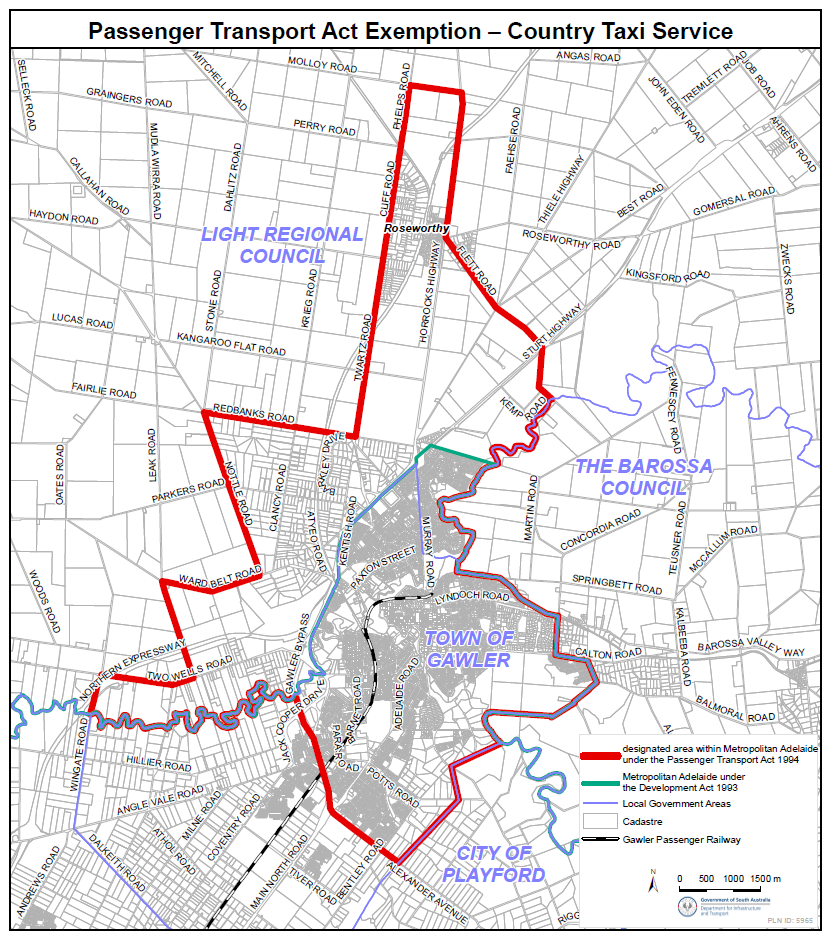 Petroleum and Geothermal Energy Act 2000Grant of Associated Activities Licence—AAL 293(Adjunct to Petroleum Exploration Licence—PEL 512)Notice is hereby given that the undermentioned Associated Activities Licence has been granted with effect from 16 December 2020, under the provisions of the Petroleum and Geothermal Energy Act 2000, pursuant to delegated powers dated 29 June 2018.Description of AreaAll that part of the State of South Australia, bounded as follows:All coordinates MGA2020, Zone 54Area 1342738.148mE	6894471.966mN360635.381mE	6894471.966mN360602.159mE	6885367.782mN357622.474mE	6885332.608mN357589.409mE	6888102.538mN358407.962mE	6888112.277mN358397.010mE	6889035.583mN359215.624mE	6889045.264mN359170.154mE	6892904.275mN344554.790mE	6892723.052mN344677.254mE	6883323.985mN341279.452mE	6883279.202mN341353.321mE	6877739.062mN339717.536mE	6877716.895mN339704.718mE	6887656.229mN342738.148mE	6887656.229mN342738.148mE	6894471.966mNArea 2342005.720mE	6874216.797mN366653.438mE	6874521.717mN366707.506mE	6872161.515mN341997.696mE	6872161.515mN342005.720mE	6874216.797mNAREA: 140.00 square kilometres approximatelyDated: 16 December 2020Barry A. GoldsteinExecutive DirectorEnergy Resources DivisionDepartment for Energy and MiningDelegate of the Minister for Energy and MiningPetroleum and Geothermal Energy Act 2000Suspension of Petroleum Exploration Licences—PELs 126 and 153Pursuant to section 90 of the Petroleum and Geothermal Energy Act 2000, notice is hereby given that the abovementioned Petroleum Exploration Licences have been suspended for the period from 11 December 2020 until 10 December 2021 inclusive, pursuant to delegated powers dated 29 June 2018.The expiry date of PELs 126 and 153 is now determined to be 26 April 2022.Dated: 21 December 2020Nick PanagopoulosA/Executive DirectorEnergy Resources DivisionDepartment for Energy and MiningDelegate of the Minister for Energy and MiningPlanning, Development and Infrastructure Act 2016Instrument of DelegationI, VICKIE ANN CHAPMAN, MINISTER FOR PLANNING AND LOCAL GOVERNMENT, being the Minister to whom the Planning, Development and Infrastructure Act 2016 has been committed hereby revoke the delegations executed on 31 July 2019 and make the following delegations under section 241 (1) of the said Act to the person for the time being occupying the position of Chief Executive Officer, Attorney-General’s Department, (whether on a permanent or acting basis) the powers and functions appearing below:1.	Part 1—Preliminary(1)	The power and function of the Minister under section 5 (5) to seek the advice of the commission relating to a proposed proclamation the making or varying of planning regions and the Greater Adelaide area; to give notice of to any council directly affected and give consideration to any submission made by council; and to consult with any other person or body as they see fit.(2)	The power and function of the Minister under section 5 (7) to publish the proclamation on the SA planning portal; and to deposit a plan defining an area in the General Registry Office under section 5 (10).(3)	The power and function of the Minister under section 6 (3) to seek the advice of the commission relating to establishing, varying or abolishing a subregion; to give notice of to any council directly affected and give consideration to any submission made by council; and to consult with any other person or body as they see fit.(4)	The power and function of the Minister under sections 6 (1) and 6 (5) to publish a notice to establish a subregion in the Gazette and on the SA planning portal; and to deposit a plan defining an area in the General Registry Office.2.	Part 4—Community Engagement and Information Sharing(1)	The power and function of the Minister under section 47 to publish the up-to-date copy of the Community Engagement Charter on the SA planning portal.(2)	The power and function of the Minister under section 54 to issue a direction by a notice published in the Gazette with respect to prohibiting, restricting or limiting access to any document, instrument or material on the SA planning portal; and to vary or revoke a direction by a subsequent notice published in the Gazette.3.	Part 5—Statutory Instruments(1)	The power and function of the Minister under section 73 (10) to consult with the Commission regarding the preparation of a designated instrument.(2)	The power and function of the Minister under section 74 (10) to consult with the Commission before making an amendment under section 74 (9) (a).(3)	The power and function of the Minister under section 75 (1) to seek the advice of the Commission when initiating or agreeing to an amendment to the Planning and Design Code.(4)	The power and function of the Minister under section 76 (1), 76 (2) and 76 (3) to amend a designated instrument; to amend the Planning and Development Code; and to consult with the Commission in accordance with section 76 (4) before making such an amendment.(5)	The power and function of the Minister under section 77 to publish designated instruments on the SA planning portal and ensuring the portal is maintained with up-to-date copies.(6)	The power and function of the Minister under section 78 (3) to consult with the Commission when the early commencement of an amendment to a regional plan or the Planning and Design Code or design standard should come into operation without delay.(7)	The power and function of the Minister under section 79 publish modifications to the Building Code in the Gazette which may specify a date from which the alteration will take effect.(8)	The power and function of the Minister under section 80 to publish, vary or revoke Ministerial building standards by a notice published in the Gazette; and includes the power to consult with the Commission.(9)	The power and function of the Minister under section 81 to ensure a current copy of the Building Code and any Ministerial building code is published on the SA planning portal.4.	Part 6—Relevant Authorities(1)	The power and function of the Minister under section 90 to remove an accredited professional in relation to a particular development.(2)	The power and function of the Minister under section 93 to publish a notice in the Gazette for matters that will be assessed by a combined assessment panel as the relevant authority.(3)	The power and function of the Minister under section 94 (g), (h) to determine when requested by a council or a joint planning board that the Commission will act as the relevant authority for a proposed development; or determines to call in a proposed development for assessment on a ground set out in subsection (2).5.	Part 7—Development assessment—general scheme(1)	The power and function of the Minister under section 111 for all procedural matters relating to impact assessments contained in this section.(2)	The power and function of the Minister under section 113 for all EIS process matters contained in this section, except for section 113 (9) (a).(3)	The power and function of the Minister under section 114 (2) to direct the proponent to undertake a review of the EIS (and to make any appropriate amendments); and to invite interested persons to make written submissions on the amendment.(4)	The power and function of the Minister under section 117 in relation to all testing, monitoring and auditing programs containing in this section; and to recover as a debt any reasonable costs incurred in carrying out tests and monitoring specified in the notice given under subsection 117 (2) (b).(5)	The power and function of the Minister under section 119 to determine the form in which an application to a relevant authority must be made.(6)	The power and function of the Minister under section 121 to establish a design panel for the purposes of this section(7)	The power and function of the Minister under section 127 (8) (b) to concur with the granting of an exemption from the requirements relating to regulated and significant trees.(8)	The power and function of the Minister under regulation 46 (2) to determine the form in which an application to a prescribed body (refer section 123) must be made and to determine such plans, drawings, specifications or other documents that must accompany the prescribed form.(9)	The power and function of the Minister under regulation 56 to provide the documents specified in this regulation to the relevant council to which a building consent issued by the Minister has been made.(10)	The power and function of the Minister under regulation 57 to determine the form in which a notice of a decision is made under Part 7 of the Act must be given and to publish the notice in the Gazette.(11)	The power and function of the Minister under regulation 68 to determine any fees that should be retained by the relevant authority.(12)	The power and function of the Minister under regulation 68 (1) to request that a relevant authority make available to the Minister on the SA planning portal all relevant documentation in respect to an application which is subject to section 111 (2) (a) of the Act.(13)	The power and function of the Minister under regulation 68 (3) (b) to refer an application for an assessment of the Building Rules to a council where a proposed development is to be assessed by the Minister under section 115.(14)	The power and function of the Minister under regulation 73 to notify the council for the relevant area of a decision on a proposed development made under Part 7 Division 2 Subdivision 4 of the Act; and to provide the Environment Protection Authority where the development or project relates to a prescribed activity of environmental significance.(15)	The power and function of the Minister under regulation 73 (3) (b) to give notification of a decision made under Part 7 Division 2 Subdivision 4 of the Act in such manner as the decision maker sees fit.(16)	The power and function of the Minister under regulation 88 (2) to approve and to publish a document to be recognised as a model for binding arrangements in relation to the division of land by strata plan.6.	Part 8—Development Assessment—Essential Infrastructure(1)	The power and function of the Minister under section 129 (2) to adopt a design standard that has been recommended by the Commission and relates to any infrastructure or class of infrastructure (a standard infrastructure design).(2)	The power and function of the Minister under section 130 (24) to issue a further development authorisation to that issued pursuant to section 130, if necessary for the purposes of any other Act.7.	Part 9—Development assessment—Crown development(1)	The power and function of the Minister under section 131 (17) to grant an extension of time for the Commission to provide a report regarding a Crown development to the Minister.(2)	The power and function of the Minister under section 131 (19) to approve or refuse a development after a report has been received from the Commission.(3)	The power and function of the Minister under section 131 (20) to make an approval given under subsection (19) subject to such conditions as the decision maker sees fit.(4)	The power and function of the Minister under section 131 (21) to approve a person for the purposes of certifying building works for a development approved under this section.(5)	The power and function of the Minister under section 131 (24) to issue a further development authorisation given under this section, if necessary for the purposes of any other Act.(6)	The power and function of the Minister under section 131 (29) to consult with the Adelaide Park Lands Authority before making a recommendation to the Governor to make a regulation that relates to the Institutional District of the City of Adelaide.(7)	The power and function of the Minister under regulation 107 to determine the form that an application lodged under section 131 (2) must be in.(8)	The power and function of the Minister under regulation 108 (3) to extend the period when an approval made under section 131 will lapse.8.	Part 10—Development assessment and approval—related provisions(1)	The power and function of the Minister under section 134 (6) to grant an exemption from the operation of subsection (4) requiring that building work or other measures be carried out to the extent necessary to ensure that the affected part of the building will comply with those performance requirements of the Building Code or the Ministerial building standard.9.	Part 13—Infrastructure frameworks(1)	The power and function of the Minister under section 163 (10) to undertake consultation for the purposes of preparing a draft outline for a proposed designated growth zone.(2)	The power and function of the Minister under section 163 (11), (12) after seeking the advice of the Commission to publish a draft outline (including any qualifications or redactions that are necessary to prevent the disclosure of confidential or commercially sensitive information as specified in subsection (12)) for a proposed designated growth zone in the Gazette and on the SA planning portal.(3)	The power and function of the Minister under section 164 (12) to consult with the council within whose area the scheme is proposed to be undertaken; to consult where relevant with any other council whose area may include the whole or any part of the proposed contribution area; and with owners of any land that would be directly affected by infrastructure or works proposed under the scheme.(4)	The power and function of the Minister under section 164 (13), (14) after seeking the advice of the Commission to publish a draft outline (including any qualifications or redactions that are necessary to prevent the disclosure of confidential or commercially sensitive information as specified in subsection (14)) for a proposed designated growth zone in the Gazette and on the SA planning portal.(5)	The power and function of the Minister under section 166 (9) to publish a report prepared in accordance with subsection (8) on the SA planning portal subject to any qualifications or redactions that are necessary to prevent the disclosure of confidential or commercially sensitive information as specified in subsection (nb. This delegation does not extend to the power to determine whether to proceed or not with the Scheme).(6)	The power and function of the Minister under section 167 (3) to publish the final outline of the scheme in the Gazette and on the SA planning portal.(7)	The power and function of the Minister under section 167 (5), (10) to vary an outline of the scheme which may also include or address any other matter as the decision maker sees fit.(8)	The power and function of the Minister under section 167 (7) to undertake the required steps prescribed in this subsection for the purposes of varying an outline of the scheme.(9)	The power and function of the Minister under section 167 (9) to publish in the Gazette and on the SA planning portal a variation of an outline of a scheme made pursuant to subsection (5).(10)	The power and function of the Minister under section 168 (1) (d) to request advice from the scheme coordinator on matters relating to the delivery of the scheme.(11)	The power and function of the Minister under section 169 (7) (c) to publish a copy of a funding arrangement report on the SA planning portal.(12)	The power and function of the Minister under section 173 (3) to prepare and deliver a notice to the Register-General for the purpose of imposing a charge over land within a designated growth area in accordance with the provisions of this subsection.(13)	The power and function of the Minister under section 173 (6), (7) to vary the terms and conditions of a charge imposed under this section after consulting with the land owner and to consult with the Registrar-General to determine the manner in which a variation made under subsection (6) will be effected.(14)	The power and function of the Minister under section 173 (8) cancel a charge by notice to the Registrar-General when payments made under the charge have been paid in full.(15)	The power and function of the Minister under section 174 (1) to consent to the registration of an instrument affecting a property where a charge exists over the property.(16)	The power and function of the Minister under section 175 to pursue the enforcement of a charge in accordance with the provisions of this section, including the provisions contained in subsection (8) relating to the execution of an instrument of transfer or conveyance to vest title in another person.(17)	The power and function of the Minister under section 177 (4) to consult with council and a scheme coordinator regarding the share required from each council within a contribution area.(18)	The power and function of the Minister under section 177 (5) to request information from a council to enable the determination of the shares in accordance with this section.(19)	The power and function of the Minister under section 177 (6) to give notice to a council of the determination made under this section in respect to a council’s share and to publish a notice in the Gazette.(20)	The power and function of the Minister under section 177 (7) to give notice to the LGA of a proposal to make a regulation under this section and to specify the period in which a submission may be made.(21)	The power and function of the Minister under section 181 (4) to give notice to the LGA (which includes the period in which a submission must be made) of a proposal to make a regulation relating to scheme contributions and related costs of councils.(22)	The power and function of the Minister under section 184 (1) to publish a notice in the Gazette and on the SA planning portal advising that a scheme has been wound up.(23)	The power and function of the Minister under section 184 (2) to transfer, by notice in the Gazette, the assets, rights and liabilities of a prescribed body in accordance with this subsection.(24)	The power and function of the Minister under section 184 (1) to provide consent to a designated entity to acquire land for the purchase associated with infrastructure works under and in accordance with the Lands Acquisition Act 1969.(25)	The power and function of the Minister under section 191 (3) to transfer by way of a notice published in the Gazette any assets, rights or liabilities that have been established or accrued as part of a major infrastructure project to the Chief Executive.10.	Part 14—Land management agreements(1)	The power and functions of the Minister under section 192 (1) to enter into a Land Management Agreement, provided always that I have first determined to enter into a Land Management Agreement.(2)	The powers and functions of the Minister under section 192 (1) to amend, rescind or approve a waiver in respect to any existing agreement entered into by the Minister made pursuant to this section with the owner of the land;(3)	The power and function of the Minister acting in the capacity of a designated authority under section 192 (15) to make an application to the Registrar-General to rescind or amend a LMA where a note has been made under this section.(4)	The power and function of the Minister under regulation 111 to establish and maintain a register of land management agreements that includes any information considered appropriate.11.	Part 15—Funding Agreements(1)	The Powers and functions of the Minister under section 194 to enter into Funding Agreements for the purpose of making a grant from the Planning and Development Fund, provided always that I have first determined to enter into those Funding Agreements;(2)	The Powers and functions of the Minister to vary the Project Target Table of Funding Agreements entered into for grants provided from the Planning and Development Fund pursuant to section 194;(3)	The Powers and functions of the Minister to vary the Completion Date of Funding Agreements entered into for grants provided from the Planning and Development Fund pursuant to section 194.12.	Part 16—Disputes, reviews and appeals(1)	The power and function of the Minister under regulation 116 to determine and publish on the SA planning portal the form in which an application for review to an assessment panel must be made.(2)	The power and function of the Minister under regulation 125 to determine and publish in the Gazette the form in which a disclosure of a commercial competitive interest under section 208 (3) must be made.13.	Part 17—Authorised officers(1)	The power and function of the Minister under section 210 to appoint an authorised officer for the purposes of the Act, including the imposing of condition; and includes the powers contained in subsection (5) to vary or revoke an appointment.14.	Part 20—Miscellaneous(1)	The power and function of the Minister under section 235 (2), (3) to approve a person for the purpose of considering advice for matters arising under the Act. The approval may be varied or withdrawn and be subject to such conditions as the decision maker sees fit.15.	Schedule 4—Exclusions from definition of development—general(1)	The power and function of the Minister under Clause 16 (3) of Schedule 4 of the regulations to recognise schemes for the purposes of installing photovoltaic systems16.	Schedule 8 of the Act- Plans(1)	The power and function of the Minister under Clause 4 (1) (j) of Schedule 8 of the regulations to specify buildings, or a class of building involving the use of a building product, or kind of building product designated (including the details relating to the building product) in a notice published in the gazette which includes the details relating required.(2)	The power and function of the Minister under Clause 4 (7) of Schedule 8 of the regulations to determine and publish a list of roof truss information in the gazette for the purposes of subclause (l) (i) of Schedule 8.17.	Schedule 13—State agency development exempt from approval(1)	The power and function of the Minister under Clause 2 (b) and Clause 5 (b) of Schedule 13 of the regulations to nominate a person for the purposes of certifying work as complying with the Building Rules the matters prescribed under regulation 107 for the purposes of section 131.(2)	The power and function of the Minister under Clause 2 (3) of Schedule 13 of the regulations to identify and publish in the gazette a site for the purposes of subparagraphs (iv) to (vi) of subclause (1) (b).18.	Planning, Development and Infrastructure (Transitional Provisions) Regulations 2017(1)	The power and function of the Minister under regulation 8 to consult with the Commission on a Development Plan Amendment prepared by a council under section 25 of the repealed Act.ConditionsDelegates should not exercise their delegated powers and functions where the decision may be controversial, politically sensitive or of importance and finally balanced.Interpretation of this Instrument of Delegation1.	Reference to a position title is in all cases to a position in the South Australian Attorney-General’s Department and includes persons from time to time acting in that position.2.	Reference to Section numbers is in all cases, a reference to sections within the Planning, Development and Infrastructure Act 2016, and a reference to a Regulation is a reference to the Planning, Development and Infrastructure (General) Regulations 2017.3.	Reference to a position title that no longer exists is a reference to the position whose occupant performs the functions previously performed by the occupant of the named position.For the purposes of section 241 (2) (c) of the said Act, I hereby note that my delegate is empowered to delegate further any of the aforesaid powers and functions as he or she shall think fit.Signed this 16th day of December 2020.Vickie Ann ChapmanMinister for Planning and Local GovernmentPlanning, Development and Infrastructure Act 2016Section 42Practice DirectionsPreambleThe State Planning Commission may issue a practice direction for the purposes of this Act.A practice direction may specify procedural requirements or steps in connection with any matter arising under this Act.A practice direction must be notified in the Gazette and published on the SA planning portal.Section 156 (5) of the Act makes specific provision for a practice direction to be issued to require councils to carry out inspections of swimming pools and buildings to ascertain compliance with section 156.NoticePURSUANT to section 42 (4) of the Planning, Development and Infrastructure Act 2016, I, Michael Lennon, State Planning Commission Chairperson:(a)	vary the State Planning Commission Practice Direction 8 (Council Swimming Pool Inspections) 2019 under section 156 (5) of the Act.Dated: 18 December 2020Michael LennonState Planning Commission ChairpersonPlanning, Development and Infrastructure (Transitional Provisions) Regulations 2017Regulation 8 (2)District Council of Robe—Davenport Street Robe Development Plan AmendmentPreamble1.	The Davenport Street Robe Development Plan Amendment (the Amendment) by the District Council of Robe has been finalised in accordance with the provisions of the Planning, Development and Infrastructure (Transitional Provisions) Regulations 2017.2.	The Minister for Planning and Local Government has decided to adopt the Amendment.NoticePURSUANT to Regulation 8 of the Planning, Development and Infrastructure (Transitional Provisions) Regulations 2017, I—(a)	adopt the Amendment; and(b)	fix the day on which this notice is published in the Gazette as the day on which the Amendment will come into operation.Dated: 17 December 2020Vickie Chapman MPDeputy PremierMinister for Planning and Local GovernmentTraining and Skills Development Act 2008Part 4—Apprenticeships/TraineeshipsPURSUANT to the provision of the Training and Skills Development Act 2008, the Training and Skills Commission (TaSC) gives notice that determines the following Trades or Declared Vocations in addition to the Gazette notices of:Trades or Declared Vocations and Required Qualifications and Training Contract Conditions for 
the Property Services (CPP) training packages and for corrections to qualifications from 
the Manufacturing and Engineering (MEM) training package published 17 December 2020Local Government InstrumentsCampbelltown City CouncilBy-law made under the Local Government Act 1999 
and the Dog and Cat Management Act 1995By-law No. 6 of 2020—CatsFor the management and control of cats within the Council’s area.PART 1—PRELIMINARY1.	Short TitleThis by-law may be cited as the Cats By-law 2020.2.	CommencementThis by-law will come into operation four months after the day on which it is published in the Gazette in accordance with Section 249 (5) of the Local Government Act 1999.3.	Definitions3.1	In this by-law:3.1.1	authorised person has the same meaning as in the Dog and Cat Management Act 1995;3.1.2	cattery means a building, structure, premises or area approved by the relevant authority pursuant to the Development Act 1993 or the Planning, Development and Infrastructure Act 2016 for the keeping of cats on a temporary or permanent basis;3.1.3	cat means an animal of the species Felis catus over three months of age;3.1.4	effective control by means of physical restraint, with respect to a cat, means:3.1.4.1	the person is exercising effective control of the cat by means of a chain, cord or leash that does not exceed two metres in length restraining the cat;3.1.4.2	the person has effectively secured the cat:(a)	by placing it in a cage, vehicle or other object or structure; or(b)	by tethering it to a fixed object by means of a chain, cord or leash that does not exceed two metres in length;3.1.5	keep includes the provision of food or shelter;3.1.6	premises includes:3.1.6.1	land;3.1.6.2	a part of any premises or land;3.1.7	prescribed premises means:3.1.7.1	a cattery;3.1.7.2	a veterinary practice;3.1.7.3	a pet shop; or3.1.7.4	any premises for which the Council has granted an exemption;3.1.8	public notice has the same meaning as in Section 4 (1aa) of the Local Government Act 1999;3.1.9	responsible for the control means a person who has possession or control of the cat;3.1.10	wander at large means, with respect to a cat, the cat is in a public place or a private place without the consent of the occupier, and no person is exercising effective control by means of physical restraint.3.2	For the purposes of this by-law:3.2.1	the prescribed limit, in respect of the number of cats to be kept on premises, is two cats;3.2.2	the prescribed manner in which a cat is to be identified at all times while the cat is not effectively confined to premises of which the owner of the cat is the occupier is by means of a collar around its neck to which a tag is attached legibly setting out:3.2.2.1	the name of the owner of the cat, or of a person entitled to possession of the cat; and3.2.2.2	either:(a)	the address of the owner or other person; or(b)	the telephone number of the owner or other person.PART 2—REGISTRATION AND IDENTIFICATION OF CATS4.	Cats Must be Registered4.1	Every cat must be registered under this by-law.4.2	If a cat is unregistered, any person who owns or is responsible for the control of the cat is guilty of an offence.4.3	If a person is guilty of an offence by reason of a cat being unregistered, the person is guilty of a continuing offence for each day that the cat remains unregistered.4.4	A person is not guilty of an offence by reason of the fact that the cat is unregistered if:4.4.1	less than 14 days has elapsed since the person first owned or became responsible for the control of the cat; or4.4.2	the cat:4.4.2.1	is travelling with the person; and4.4.2.2	is not usually kept within the area of the Council; or4.4.3	the person is responsible for the control of the cat only by reason of the cat being kept for business purposes at prescribed premises.5.	Registration Procedure for Cats5.1	An application for registration of a cat must:5.1.1	be made to the Council in the manner and form approved by the Council; and5.1.2	nominate a person of or over 16 years of age who consents to the cat being registered in their own name; and5.1.3	nominate, with reference to an address of premises, the place at which the cat will usually be kept; and5.1.4	include the unique identification number assigned to the microchip implanted in the cat; and5.1.5	be accompanied by the registration fee and, if applicable, any late payment fee set by resolution of the Council for the cat.5.2	Subject to subparagraph 5.3, on application and payment of the registration fee and any fee for late payment of the registration fee, the Council must register the cat in the name of the person nominated and issue to that person a certificate of registration in the form approved by Council.5.3	The Council may refuse to register a cat under this by-law if:5.3.1	the number of cats kept or proposed to be kept at premises exceeds the prescribed limit;5.3.2	keeping a cat at the proposed premises would be contrary to any Act, Regulation or By-law.5.4	A cat registered in the name of a particular person must, on application to the Council, be registered in the name of some other person who is of or over 16 years of age and consents to the cat being registered in their name.6.	Duration and Renewal of Registration6.1	Registration under this by-law remains in force until 30 June next ensuing after registration was granted and may be renewed from time to time for further periods of 12 months.6.2	If an application for renewal of registration is made before 31 August of the year in which the registration expired, the renewal operates retrospectively from the date of expiry.7.	Accuracy of Records7.1	The person in whose name a cat is individually registered must inform the Council as soon as practicable after any of the following occurs:7.1.1	the cat is removed from the place recorded in the register as the place at which the cat is usually kept with the intention that it will be usually kept at some other place (whether in the area of the Council, in a different Council area or outside the State);7.1.2	the cat dies;7.1.3	the cat has been missing for more than 72 hours;7.1.4	the residential address or telephone number of the owner of the cat change;7.1.5	the ownership of the cat is transferred to another person.7.2	Information given to the Council under this paragraph must include such details as may be reasonably required for the purposes of ensuring the accuracy of records kept under the Dog and Cat Management Act 1995 and this by-law.7.3	If ownership of a cat is transferred from the person in whose name the cat is individually registered, the person must give to the new owner the certificate of registration last issued in respect of the cat.8.	Identification of Cats8.1	Every cat must be identified in the prescribed manner at all times while the cat is not effectively confined to premises of which the owner of the cat is the occupier.8.2	If a cat is not identified in the prescribed manner required by paragraph 8.1, any person who owns or is responsible for the control of the cat is guilty of an offence.8.3	A person is not guilty of an offence by reason of the fact that the cat is not identified in the prescribed manner if:8.3.1	the cat:8.3.1.1	is travelling with the person; and8.3.1.2	is not usually kept within the area of the Council; or8.3.2	the person is responsible for the control of the cat only by reason of the cat being kept, for business purposes, at prescribed premises; or8.3.3	the Council has granted the owner of the cat an exemption from the requirements of this paragraph or an extension of time within which to comply with the requirements.PART 3—CAT MANAGEMENT AND CONTROL9.	Cats Not to Wander at Large9.1	A person who owns or is responsible for the control of a cat must not allow the cat to wander at large.9.2	A person is not guilty of an offence by reason of the fact that a cat is wandering at large if the cat is wandering at large within the designated span of hours before the designated day.9.3	In this paragraph:9.3.1	designated day means 1 January 2024;9.3.2	designated span of hours means between 7:00am and 9:00pm on any day.10.	Cats Not to be a Nuisance10.1	A person who owns or is responsible for the control of a cat must not allow the cat to cause a nuisance.10.2	In this paragraph, a cat causes a nuisance if the cat, alone or together with other cats:10.2.1	creates or is responsible for noise; 10.2.2	creates or is responsible for odour, or10.2.3	defecates or urinates on premises without consent of the owner or occupier of the premises,which persistently occurs or continues to such a degree that it unreasonably interferes with the peace, comfort and convenience of a person.11.	Limit on Cat Numbers11.1	A person must not, without permission, keep any cat on any premises where the number of cats on the premises exceeds the prescribed limit.11.2	Permission under this paragraph may be given if the Council is satisfied that:11.2.1	no insanitary condition exists on the premises as a result of the keeping of cats; 11.2.2	a nuisance is not caused to any neighbour as a result of the keeping of cats on the premises; and11.2.3	all cats kept on the premises are desexed in accordance with any requirements of the Dog and Cat Management Act 1995.11.3	The prescribed limit does not apply to prescribed premises.The foregoing by-law was duly made and passed at a meeting of The Corporation of the City of Campbelltown held on the 15 December 2020 by an absolute majority of the members for the time being constituting the Council, there being at least two-thirds of the members present.Dated: 24 December 2020Paul Di IulioChief Executive OfficerRural City of Murray BridgePublic Notice—Change of Road NameNotice is hereby given that the Council of the Rural City of Murray Bridge at its meeting held on the 14 December 2020, resolved pursuant to Section 219(1) of the Local Government Act 1999 that the name of a Temora Lane become Temora Way.A plan delinenating Temora Way together with a copy of Council’s resolutions are available to inspection at the Local Government Centre, 2 Seventh Street, Murray Bridge during normal business hours.Dated: 24 December 2020Michael SedgmanChief Executive OfficerRural City of Murray BridgeRoads (Opening and Closing) Act 1991Road Closure—Temora Lane, PallamanaNotice is hereby given, pursuant to section 10 of the Roads (Opening and Closing) Act 1991, that the Rural City of Murray Bridge proposes to make a Road Process Order to close portion of Temora Lane, adjoining Mannum Road as delineated and lettered ‘A’ on the Preliminary Plan PP20/0049.Closed road ‘A’ is to merge with adjoining Allotment 101 in FP209641.The Preliminary Plan and a statement of persons affected are available for public inspection at the Council Office at 2 Seventh Street, Murray Bridge and the Surveyor-General’s Office, Level 2, 101 Grenfell Street during normal office hours. The preliminary plan can also be viewed at www.sa.gov.au/roadsactproposals. Any application for easement or objection must set out the full name, address and details of the submission and must be fully supported by reasons.The application for easement or objection must be made in writing to the Council at 2 Seventh Street, Murray Bridge within 28 days of this notice and a copy must be forwarded to the Surveyor-General at GPO Box 1354 Adelaide 5001. Where a submission is made, the Council will give notification of a meeting at which the matter will be considered.Dated: 24 December 2020Michael SedgmanChief Executive OfficerCity of Port Adelaide EnfieldLocal Government Act 1999: Section 194Revocation of Community Land Classification—Mansfield Park Community Hall and Windsor Gardens Community HallNotice is hereby given that following approval to the revocation being granted by the Minister, the City of Port Adelaide Enfield at its meeting held on 8 December 2020, having taken into consideration the Attorney Generals’ approval, Council resolved to approve the proposed revocation of the Community Land classification of:(a)	the whole of the land comprised in Certificate of Title Volume 5978 Folio 997 and being Allotment (Reserve) 170 in Deposited Plan 72203 and known as Mansfield Park Hall; and(b)	the whole of the land comprised in Certificate of Title Volume 5517 Folio 313 being Allotment (Reserve) 130 in Deposited Plan 6920 and known as the Windsor Gardens Hall.In accordance with 198(3) of the Local Government Act 1999, the City of Port Adelaide Enfield’s Community Land Management Plan for ‘Community Facilities’ has been amended to reflect this change. The Community Land Management Plan for Community Facilities is available for public viewing on the Council’s website: www.cityofpae.sa.gov.au. Dated: 24 December 2020M. WithersChief Executive OfficerClare & Gilbert Valleys CouncilSupplementary Election of Area CouncillorCall for NominationsNominations to be a candidate for election as a member of Clare & Gilbert Valleys Council will be received between Thursday, 14 January 2021 and 12 noon Thursday, 28 January 2021. Candidates must submit a profile of not more than 150 words with their nomination form and may also provide a photograph, predominantly head and shoulders, taken within the previous 12 months.Nomination kits are available from the Council Office, 4 Gleeson Street, Clare. Nomination forms and guides will also be available for download from the Electoral Commission SA website (see below).A briefing session for intending candidates will be held at 7pm on Wednesday, 13 January 2021 at Council Chambers, 4 Gleeson Street, Clare, and the same session will also be available online for those not able to attend in person.Please refer to the Electoral Commission SA website closer to the date for further details www.ecsa.sa.gov.au. Dated: 24 December 2020Mick SherryReturning OfficerKangaroo Island CouncilSupplementary Election of 2 Area CouncillorsCall for NominationsNominations to be a candidate for election as a member of Kangaroo Island Council will be received between Thursday, 14 January 2021 and 12 noon Thursday, 28 January 2021. Candidates must submit a profile of not more than 150 words with their nomination form and may also provide a photograph, predominantly head and shoulders, taken within the previous 12 months.Nomination kits are available from the Council Office, 43 Dauncey Street, Kingscote. Nomination forms and guides will also be available for download from the Electoral Commission SA website www.ecsa.sa.gov.au.Please see the Electoral Commission SA website for details of a briefing session for intending candidates that will be held on Tuesday, 19 January 2021 at 5:30pm.Dated: 24 December 2020Mick SherryReturning OfficerNotice SubmissionThe South Australian Government Gazette is compiled and published each Thursday. Notices must be submitted before 4 p.m. Tuesday, the week of intended publication.All submissions are formatted per the gazette style and proofs are supplied as soon as possible. Alterations must be returned before 4 p.m. Wednesday.Requests to withdraw submitted notices must be received before 10 a.m. on the day of publication.Gazette notices should be emailed as Word files in the following format:Title—name of the governing Act/RegulationSubtitle—brief description of the noticeA structured body of textDate of authorisationName, position, and government department/organisation of the person authorising the noticePlease provide the following information in your email:Date of intended publicationContact details of at least two people responsible for the notice contentName of the person and organisation to be charged for the publication (Local Council and Public notices)Request for a quote, if requiredPurchase order, if requiredEmail:	governmentgazettesa@sa.gov.auPhone:	(08) 7109 7760Website:	www.governmentgazette.sa.gov.auAll instruments appearing in this gazette are to be considered official, and obeyed as suchPrinted and published weekly by authority of S. Smith, Government Printer, South Australia$7.85 per issue (plus postage), $395.00 per annual subscription—GST inclusiveOnline publications: www.governmentgazette.sa.gov.au Higher Courts costs scaleHigher Courts costs scaleHigher Courts costs scaleItemDescriptionAmountDocumentsDocumentsDocuments1Drawing any document of importance, other than documents mentioned under item 2, 10 or 11 (including original and the lawyer’s file copy). $36.76—for each ¼ page.2Drawing proofs, indices, formal lists, extracts from other documents, lists of authorities, or other formal documents (including original and the lawyer’s file copy).$18.38—for each ¼ page.3Engrossing documents, when copying or scanning is not appropriate (including original and the lawyer’s file copy).$5.25—for each ¼ page.4Perusing documents (including electronic documents).a range between $2.63 and $10.50—for each ¼ page.5Examining documents (including electronic documents), when a perusal is not justified.$0.66—for each ¼ page.6Documents produced by copying or scanning, or receiving emails, faxes or any other electronic transmissions.$0.39—for each sheet.Attendances and CommunicationsAttendances and CommunicationsAttendances and Communications7Attendances and oral communications, whether personal or by electronic communication, including attendances to swear or take affidavits.Either:(a)	for each 6 minute unit by a lawyer involving skill—$39.38; (b)	for each 6 minute unit by a lawyer not involving skill—$23.63; (c)	for each 6 minute unit by a non-lawyer employed or engaged by a lawyer—$18.38; or(d)	for arranging appointments, including all work involved—$26.25 per person.8Attending hearings, including preparation, and when not attending as instructing lawyer for counsel.Either:(a)	for an ordinary hearing—$196.90; or(b)	if protracted (beyond 5 units), for each 6 minute unit of hearing time—$39.38.9Filing or delivery of documents other than personal service, when no other attendance is properly allowable.$26.25.CorrespondenceCorrespondenceCorrespondence10Correspondence, including original to send and the lawyer’s file copy, and the ordinary postal or transmission expenses—whether sent by letter, email, SMS or fax.$26.25—for each ¼ page.11Circular correspondence, including original to send and the lawyer’s file copy, and the ordinary postal or transmission, expenses—after the first.$13.13—for each letter, including copying for subsequent pages (regardless of the number of pages).MiscellaneousMiscellaneousMiscellaneous12Paying disbursements by whatever means and including all work and associated expenses.$26.25.13Preparation of Pleadings Books, Tender Books, Application Books, Appeal Books and Briefs, including indices, pagination and binding.$1.97—for each page.14Lump sum on a default judgment.$2,677.91.Higher Courts costs scaleHigher Courts costs scaleHigher Courts costs scaleItemDescriptionAmountDocumentsDocumentsDocuments1Drawing any document of importance, other than documents mentioned under item 2, 10 or 11 (including original and the lawyer’s file copy). $37.50—for each ¼ page.2Drawing proofs, indices, formal lists, extracts from other documents, lists of authorities, or other formal documents (including original and the lawyer’s file copy).$19.00—for each ¼ page.3Engrossing documents, when copying or scanning is not appropriate (including original and the lawyer’s file copy).$5.50—for each ¼ page.4Perusing documents (including electronic documents).a range between $2.75 and $10.75—for each ¼ page.5Examining documents (including electronic documents), when a perusal is not justified.$0.70—for each ¼ page.6Documents produced by copying or scanning, or receiving emails, faxes or any other electronic transmissions.$0.40—for each sheet.Attendances and CommunicationsAttendances and CommunicationsAttendances and Communications7Attendances and oral communications, whether personal or by electronic communication, including attendances to swear or take affidavits.Either:(a)	for each 6 minute unit by a lawyer involving skill—$40.00; (b)	for each 6 minute unit by a lawyer not involving skill—$24.00; (c)	for each 6 minute unit by a non-lawyer employed or engaged by a lawyer—$19.00; or(d)	for arranging appointments, including all work involved—$27.00 per person.8Attending hearings, including preparation, and when not attending as instructing lawyer for counsel.Either:(a)	for an ordinary hearing—$200.00; or(b)	if protracted (beyond 5 units), for each 6 minute unit of hearing time—$40.00.9Filing or delivery of documents other than personal service, when no other attendance is properly allowable.$27.00.CorrespondenceCorrespondenceCorrespondence10Correspondence, including original to send and the lawyer’s file copy, and the ordinary postal or transmission expenses—whether sent by letter, email, SMS or fax.$27.00—for each ¼ page.11Circular correspondence, including original to send and the lawyer’s file copy, and the ordinary postal or transmission, expenses—after the first.$13.50—for each letter, including copying for subsequent pages (regardless of the number of pages).MiscellaneousMiscellaneousMiscellaneous12Paying disbursements by whatever means and including all work and associated expenses.$27.00.13Preparation of Pleadings Books, Tender Books, Application Books, Appeal Books and Briefs, including indices, pagination and binding.$2.00—for each page.14Lump sum on a default judgment.$2,731.00.Application for NDIS worker check clearance (volunteer)$0.00Application for NDIS worker check clearance (tertiary student)$57.50Application for NDIS worker check clearance (other)$105.00Fee payable where volunteer undertakes paid employment:•	where the clearance will remain in force for 12 months or less$21.00•	where the clearance will remain in force for more than 12 months but not more than 2 years$42.00•	where the clearance will remain in force for more than 2 years but not more than 3 years$63.00•	where the clearance will remain in force for more than 3 years but not more than 4 years$84.00•	where the clearance will remain in force for more than 4 years but not more than 5 years$105.00Column 1Column 2Column 3Column 4Column 5Product NameContainer SizeContainer TypeApproval HolderCollection ArrangementsIced Bush Tea Flavour Gum Leaf Black Billy Tea500 mlPETBush Tucker Ice CreamN/A—See NotesIced Bush Tea Flavour Lemon Myrtle500 mlPETBush Tucker Ice CreamN/A—See NotesIced Bush Tea Flavour Native Mint500 mlPETBush Tucker Ice CreamN/A—See NotesIced Bush Tea Flavour Native Raspberry500 mlPETBush Tucker Ice CreamN/A—See NotesIced Bush Tea Flavour Quandong Wild Peach500 mlPETBush Tucker Ice CreamN/A—See NotesColumn 1Column 2Column 3Column 4Column 5Product NameContainer 
SizeContainer 
TypeApproval HolderCollection 
ArrangementsACE Big Vitamine Orange Carrot 
Lemon Drink500 mlPETAVO Trading Pty LtdStatewide RecyclingHarrogate Spa Sparkling Spring Water330 mlGlassAVO Trading Pty LtdStatewide RecyclingHarrogate Spa Still Spring Water500 mlPETAVO Trading Pty LtdStatewide RecyclingHarrogate Spa Still Spring Water750 mlGlassAVO Trading Pty LtdStatewide RecyclingMega Force Energy Drink250 mlCan—AluminiumAVO Trading Pty LtdStatewide RecyclingMini Big Isofit Grapefruit Lemon Orange500 mlPETAVO Trading Pty LtdStatewide RecyclingFC Grubbs Old Style Ginger Beer370 mlGlassBeechworth Heritage Drinks 
Pty Ltd T/as Trend DrinksStatewide RecyclingFresco Ambrosia250 mlGlassBeechworth Heritage Drinks 
Pty Ltd T/as Trend DrinksStatewide RecyclingFresco Chocolade250 mlGlassBeechworth Heritage Drinks 
Pty Ltd T/as Trend DrinksStatewide RecyclingFresco Lemon Lime & Bitters375 mlGlassBeechworth Heritage Drinks 
Pty Ltd T/as Trend DrinksStatewide RecyclingFresco Lemon Lime & Bitters250 mlGlassBeechworth Heritage Drinks 
Pty Ltd T/as Trend DrinksStatewide RecyclingGinger Beer750 mlGlassBeechworth Heritage Drinks 
Pty Ltd T/as Trend DrinksStatewide RecyclingJennys Old Fashioned Ginger Pop370 mlGlassBeechworth Heritage Drinks 
Pty Ltd T/as Trend DrinksStatewide RecyclingLeatherwood Honey Nectar350 mlPlasticBeechworth Heritage Drinks 
Pty Ltd T/as Trend DrinksStatewide RecyclingLemonade750 mlGlassBeechworth Heritage Drinks 
Pty Ltd T/as Trend DrinksStatewide RecyclingRamco Estates Sparkling Ginger750 mlGlassBeechworth Heritage Drinks 
Pty Ltd T/as Trend DrinksStatewide RecyclingDiet Bundaberg Ginger Beer340 mlGlassBundaberg Brewed Drinks 
Pty LtdStatewide RecyclingAurora Chinotto750 mlGlassCantarella Bros Pty LtdStatewide RecyclingAurora Chinotto300 mlGlassCantarella Bros Pty LtdStatewide RecyclingAurora Mineral Water300 mlGlassCantarella Bros Pty LtdStatewide RecyclingAurora Mineral Water330 mlGlassCantarella Bros Pty LtdStatewide RecyclingAurora Mineral Water750 mlGlassCantarella Bros Pty LtdStatewide RecyclingBi Lo Carbonated Natural Spring Water600 mlPETCoca Cola Amatil (Aust) Pty LtdStatewide RecyclingBi Lo Carbonated Natural Spring Water1500 mlPETCoca Cola Amatil (Aust) Pty LtdStatewide RecyclingBisleri Chinotto330 mlGlassCoca Cola Amatil (Aust) Pty LtdStatewide RecyclingBonaqua750 mlGlassCoca Cola Amatil (Aust) Pty LtdStatewide RecyclingBonaqua330 mlGlassCoca Cola Amatil (Aust) Pty LtdStatewide RecyclingBurn250 mlCanCoca Cola Amatil (Aust) Pty LtdStatewide RecyclingCS Cowboy375 mlCanCoca Cola Amatil (Aust) Pty LtdStatewide RecyclingCherry Coke1500 mlPETCoca Cola Amatil (Aust) Pty LtdStatewide RecyclingCherry Coke1250 mlPETCoca Cola Amatil (Aust) Pty LtdStatewide RecyclingCherry Coke390 mlPETCoca Cola Amatil (Aust) Pty LtdStatewide RecyclingCherry Coke600 mlPETCoca Cola Amatil (Aust) Pty LtdStatewide RecyclingCherry Coke2000 mlPETCoca Cola Amatil (Aust) Pty LtdStatewide RecyclingCoca Cola350 mlPlasticCoca Cola Amatil (Aust) Pty LtdStatewide RecyclingCoca Cola3000 mlPlasticCoca Cola Amatil (Aust) Pty LtdStatewide RecyclingCoca Cola500 mlPlasticCoca Cola Amatil (Aust) Pty LtdStatewide RecyclingCoca Cola750 mlGlassCoca Cola Amatil (Aust) Pty LtdStatewide RecyclingCoca Cola237 mlGlassCoca Cola Amatil (Aust) Pty LtdStatewide RecyclingCoca Cola Cafe330 mlGlassCoca Cola Amatil (Aust) Pty LtdStatewide RecyclingCoca Cola Diet500 mlPlasticCoca Cola Amatil (Aust) Pty LtdStatewide RecyclingCoca Cola Diet500 mlCanCoca Cola Amatil (Aust) Pty LtdStatewide RecyclingCoca Cola with Lime Flavour375 mlCan—AluminiumCoca Cola Amatil (Aust) Pty LtdStatewide RecyclingCoca Cola with Lime Flavour600 mlPETCoca Cola Amatil (Aust) Pty LtdStatewide RecyclingCoca Cola with Lime Flavour390 mlPETCoca Cola Amatil (Aust) Pty LtdStatewide RecyclingCoca Cola with Lime Flavour1250 mlPETCoca Cola Amatil (Aust) Pty LtdStatewide RecyclingCoca Cola with Lime Flavour1500 mlPETCoca Cola Amatil (Aust) Pty LtdStatewide RecyclingCoca Cola with Lime Flavour2000 mlPETCoca Cola Amatil (Aust) Pty LtdStatewide RecyclingCoke Zero1500 mlPETCoca Cola Amatil (Aust) Pty LtdStatewide RecyclingCoke Zero1250 mlPETCoca Cola Amatil (Aust) Pty LtdStatewide RecyclingCoke Zero1000 mlPETCoca Cola Amatil (Aust) Pty LtdStatewide RecyclingCoke Zero600 mlPETCoca Cola Amatil (Aust) Pty LtdStatewide RecyclingCoke Zero390 mlPETCoca Cola Amatil (Aust) Pty LtdStatewide RecyclingCoke Zero2000 mlPETCoca Cola Amatil (Aust) Pty LtdStatewide RecyclingCoke Zero250 mlCan—AluminiumCoca Cola Amatil (Aust) Pty LtdStatewide RecyclingCoke Zero375 mlCan—AluminiumCoca Cola Amatil (Aust) Pty LtdStatewide RecyclingCrusta Apple500 mlPETCoca Cola Amatil (Aust) Pty LtdStatewide RecyclingCrusta Apple & Blackcurrant500 mlPETCoca Cola Amatil (Aust) Pty LtdStatewide RecyclingCrusta Classic Orange Tropical Blend500 mlPETCoca Cola Amatil (Aust) Pty LtdStatewide RecyclingCrusta Five Fruits500 mlPETCoca Cola Amatil (Aust) Pty LtdStatewide RecyclingCrusta Lemon500 mlPETCoca Cola Amatil (Aust) Pty LtdStatewide RecyclingCrusta Orange & Apricot500 mlPETCoca Cola Amatil (Aust) Pty LtdStatewide RecyclingCrusta Orange & Mango500 mlPETCoca Cola Amatil (Aust) Pty LtdStatewide RecyclingCrusta Pineapple500 mlPETCoca Cola Amatil (Aust) Pty LtdStatewide RecyclingCrusta Unsweetened Orange500 mlPETCoca Cola Amatil (Aust) Pty LtdStatewide RecyclingDeep Spring Apple Pear & Passionfruit Fruit Drink600 mlPlasticCoca Cola Amatil (Aust) Pty LtdStatewide RecyclingDeep Spring Carb Soft Drinks 
Pln & Flavoured1250 mlPlasticCoca Cola Amatil (Aust) Pty LtdStatewide RecyclingDeep Spring Carb Soft Drinks 
Pln & Flavoured2000 mlPlasticCoca Cola Amatil (Aust) Pty LtdStatewide RecyclingDeep Spring Carb Soft Drinks 
Pln & Flavoured375 mlCanCoca Cola Amatil (Aust) Pty LtdStatewide RecyclingDeep Spring Crushed Berries390 mlPlasticCoca Cola Amatil (Aust) Pty LtdStatewide RecyclingDeep Spring Crushed Berries1250 mlPlasticCoca Cola Amatil (Aust) Pty LtdStatewide RecyclingDeep Spring Lemon & Lime Fruit Drink330 mlGlassCoca Cola Amatil (Aust) Pty LtdStatewide RecyclingDeep Spring Lemon Lime & Bitters1250 mlPlasticCoca Cola Amatil (Aust) Pty LtdStatewide RecyclingDeep Spring Lemon Lime & Bitters390 mlPlasticCoca Cola Amatil (Aust) Pty LtdStatewide RecyclingDeep Spring Lemon Lime & Orange390 mlPlasticCoca Cola Amatil (Aust) Pty LtdStatewide RecyclingDeep Spring Lemon Lime & Orange Fruit Drink600 mlPlasticCoca Cola Amatil (Aust) Pty LtdStatewide RecyclingDeep Spring Lemon Natural Mineral Water600 mlPETCoca Cola Amatil (Aust) Pty LtdStatewide RecyclingDeep Spring Melon & Mandarin1250 mlPlasticCoca Cola Amatil (Aust) Pty LtdStatewide RecyclingDeep Spring Melon & Mandarin390 mlPlasticCoca Cola Amatil (Aust) Pty LtdStatewide RecyclingDeep Spring Natural390 mlPlasticCoca Cola Amatil (Aust) Pty LtdStatewide RecyclingDeep Spring Natural Mineral Water600 mlPETCoca Cola Amatil (Aust) Pty LtdStatewide RecyclingDeep Spring Orange & Mango390 mlPETCoca Cola Amatil (Aust) Pty LtdStatewide RecyclingDeep Spring Orange & Mango Natural Mineral Water600 mlPETCoca Cola Amatil (Aust) Pty LtdStatewide RecyclingDeep Spring Orange & Passionfruit390 mlPlasticCoca Cola Amatil (Aust) Pty LtdStatewide RecyclingDeep Spring Orange & Passionfruit330 mlGlassCoca Cola Amatil (Aust) Pty LtdStatewide RecyclingDeep Spring Orange & Passionfruit Natural Mineral Water600 mlPETCoca Cola Amatil (Aust) Pty LtdStatewide RecyclingDeep Spring Pineapple & Citrus Fruit Drink600 mlPlasticCoca Cola Amatil (Aust) Pty LtdStatewide RecyclingDeep Spring Spicy Lemon390 mlPlasticCoca Cola Amatil (Aust) Pty LtdStatewide RecyclingDeep Spring Spicy Melon1250 mlPlasticCoca Cola Amatil (Aust) Pty LtdStatewide RecyclingDiet Coke350 mlPlasticCoca Cola Amatil (Aust) Pty LtdStatewide RecyclingDiet Coke250 mlGlassCoca Cola Amatil (Aust) Pty LtdStatewide RecyclingDiet Coke300 mlGlassCoca Cola Amatil (Aust) Pty LtdStatewide RecyclingDiet Coke Platinum Promo600 mlPlasticCoca Cola Amatil (Aust) Pty LtdStatewide RecyclingDiet Coke with Lemon Flavour390 mlPlasticCoca Cola Amatil (Aust) Pty LtdStatewide RecyclingDiet Coke with Lemon Flavour1500 mlPlasticCoca Cola Amatil (Aust) Pty LtdStatewide RecyclingDiet Coke with Lemon Flavour1250 mlPlasticCoca Cola Amatil (Aust) Pty LtdStatewide RecyclingDiet Coke with Lemon Flavour600 mlPlasticCoca Cola Amatil (Aust) Pty LtdStatewide RecyclingDiet Coke with Lemon Flavour375 mlCanCoca Cola Amatil (Aust) Pty LtdStatewide RecyclingDiet Coke with Lime Flavour2000 mlPETCoca Cola Amatil (Aust) Pty LtdStatewide RecyclingDiet Coke with Lime Flavour600 mlPETCoca Cola Amatil (Aust) Pty LtdStatewide RecyclingDiet Coke with Lime Flavour390 mlPETCoca Cola Amatil (Aust) Pty LtdStatewide RecyclingDiet Coke with Lime Flavour1250 mlPETCoca Cola Amatil (Aust) Pty LtdStatewide RecyclingDiet Coke with Vanilla375 mlCan—AluminiumCoca Cola Amatil (Aust) Pty LtdStatewide RecyclingDiet Coke with Vanilla390 mlPETCoca Cola Amatil (Aust) Pty LtdStatewide RecyclingDiet Coke with Vanilla1500 mlPETCoca Cola Amatil (Aust) Pty LtdStatewide RecyclingDiet Coke with Vanilla1250 mlPETCoca Cola Amatil (Aust) Pty LtdStatewide RecyclingDiet Coke with Vanilla2000 mlPETCoca Cola Amatil (Aust) Pty LtdStatewide RecyclingDiet Lift375 mlCanCoca Cola Amatil (Aust) Pty LtdStatewide RecyclingDiet Lift2000 mlPlasticCoca Cola Amatil (Aust) Pty LtdStatewide RecyclingDiet Lift1250 mlPlasticCoca Cola Amatil (Aust) Pty LtdStatewide RecyclingDiet Lift500 mlPlasticCoca Cola Amatil (Aust) Pty LtdStatewide RecyclingDiet Lift Lemon 5% Lemon Juice1500 mlPETCoca Cola Amatil (Aust) Pty LtdStatewide RecyclingDiet Sprite2000 mlPlasticCoca Cola Amatil (Aust) Pty LtdStatewide RecyclingDiet Sprite1250 mlPlasticCoca Cola Amatil (Aust) Pty LtdStatewide RecyclingDisney Winnie the Pooh Fruit Drink RTD Apple & Blackcurrant250 mlPETCoca Cola Amatil (Aust) Pty LtdStatewide RecyclingDisney Winnie the Pooh Fruit Drink RTD Apple Blast250 mlPETCoca Cola Amatil (Aust) Pty LtdStatewide RecyclingDisney Winnie the Pooh Fruit Drink RTD Orange Delight250 mlPETCoca Cola Amatil (Aust) Pty LtdStatewide RecyclingDisney Winnie the Pooh Fruit Drink RTD Tropical Fun250 mlPETCoca Cola Amatil (Aust) Pty LtdStatewide RecyclingEcks Lemon Orange2000 mlPlasticCoca Cola Amatil (Aust) Pty LtdStatewide RecyclingEcks Lemonade2000 mlPlasticCoca Cola Amatil (Aust) Pty LtdStatewide RecyclingEcks Lime Flavoured Soda2000 mlPlasticCoca Cola Amatil (Aust) Pty LtdStatewide RecyclingEcks Passionfrute1250 mlPlasticCoca Cola Amatil (Aust) Pty LtdStatewide RecyclingEcks Passionfrute2000 mlPlasticCoca Cola Amatil (Aust) Pty LtdStatewide RecyclingEcks Raspberry2000 mlPlasticCoca Cola Amatil (Aust) Pty LtdStatewide RecyclingEcks Soda Pop2000 mlPlasticCoca Cola Amatil (Aust) Pty LtdStatewide RecyclingEcks Soda Water2000 mlPlasticCoca Cola Amatil (Aust) Pty LtdStatewide RecyclingFanta1000 mlPlasticCoca Cola Amatil (Aust) Pty LtdStatewide RecyclingFanta3000 mlPlasticCoca Cola Amatil (Aust) Pty LtdStatewide RecyclingFanta500 mlPlasticCoca Cola Amatil (Aust) Pty LtdStatewide RecyclingFanta500 mlCanCoca Cola Amatil (Aust) Pty LtdStatewide RecyclingFanta Bubbly Lemonade1250 mlPlasticCoca Cola Amatil (Aust) Pty LtdStatewide RecyclingFanta Flavour Lime390 mlPlasticCoca Cola Amatil (Aust) Pty LtdStatewide RecyclingFanta Flavour Passionfruit390 mlPlasticCoca Cola Amatil (Aust) Pty LtdStatewide RecyclingFanta Flavour Pineapple390 mlPlasticCoca Cola Amatil (Aust) Pty LtdStatewide RecyclingFanta Flavour Wild Berries390 mlPlasticCoca Cola Amatil (Aust) Pty LtdStatewide RecyclingFanta Flavours Wild Berries1250 mlPlasticCoca Cola Amatil (Aust) Pty LtdStatewide RecyclingFanta Grape Flavour with 5% Fruit1250 mlPETCoca Cola Amatil (Aust) Pty LtdStatewide RecyclingFanta Lemon2000 mlPlasticCoca Cola Amatil (Aust) Pty LtdStatewide RecyclingFanta Lemon1250 mlPlasticCoca Cola Amatil (Aust) Pty LtdStatewide RecyclingFanta Lime390 mlPlasticCoca Cola Amatil (Aust) Pty LtdStatewide RecyclingFanta Lime2000 mlPlasticCoca Cola Amatil (Aust) Pty LtdStatewide RecyclingFanta Lime1250 mlPlasticCoca Cola Amatil (Aust) Pty LtdStatewide RecyclingFanta Lime Flavour600 mlPlasticCoca Cola Amatil (Aust) Pty LtdStatewide RecyclingFanta Lime with 5% Fruit390 mlPETCoca Cola Amatil (Aust) Pty LtdStatewide RecyclingFanta Lime with 5% Fruit600 mlPETCoca Cola Amatil (Aust) Pty LtdStatewide RecyclingFanta Orange300 mlGlassCoca Cola Amatil (Aust) Pty LtdStatewide RecyclingFanta Orange1500 mlPETCoca Cola Amatil (Aust) Pty LtdStatewide RecyclingFanta Orange250 mlGlassCoca Cola Amatil (Aust) Pty LtdStatewide RecyclingFanta Orange & Mango Flavour1500 mlPETCoca Cola Amatil (Aust) Pty LtdStatewide RecyclingFanta Orange & Passionfruit Flavour1500 mlPETCoca Cola Amatil (Aust) Pty LtdStatewide RecyclingFanta Orange with 5% Fruit390 mlPETCoca Cola Amatil (Aust) Pty LtdStatewide RecyclingFanta Orange with 5% Fruit375 mlCan—AluminiumCoca Cola Amatil (Aust) Pty LtdStatewide RecyclingFanta Orange with 5% Fruit600 mlPETCoca Cola Amatil (Aust) Pty LtdStatewide RecyclingFanta Orange with 5% Fruit1250 mlPETCoca Cola Amatil (Aust) Pty LtdStatewide RecyclingFanta Passionfruit2000 mlPlasticCoca Cola Amatil (Aust) Pty LtdStatewide RecyclingFanta Passionfruit1250 mlPlasticCoca Cola Amatil (Aust) Pty LtdStatewide RecyclingFanta Passionfruit390 mlPlasticCoca Cola Amatil (Aust) Pty LtdStatewide RecyclingFanta Passionfruit Flavour1500 mlPlasticCoca Cola Amatil (Aust) Pty LtdStatewide RecyclingFanta Passionfruit Flavour600 mlPlasticCoca Cola Amatil (Aust) Pty LtdStatewide RecyclingFanta Pineapple2000 mlPlasticCoca Cola Amatil (Aust) Pty LtdStatewide RecyclingFanta Pineapple390 mlPlasticCoca Cola Amatil (Aust) Pty LtdStatewide RecyclingFanta Pineapple1250 mlPlasticCoca Cola Amatil (Aust) Pty LtdStatewide RecyclingFanta Pineapple Flavour600 mlPlasticCoca Cola Amatil (Aust) Pty LtdStatewide RecyclingFanta Pineapple Flavour1500 mlPlasticCoca Cola Amatil (Aust) Pty LtdStatewide RecyclingFanta Raspberry2000 mlPlasticCoca Cola Amatil (Aust) Pty LtdStatewide RecyclingFanta Raspberry Flavour1500 mlPlasticCoca Cola Amatil (Aust) Pty LtdStatewide RecyclingFanta Raspberry Flavour600 mlPlasticCoca Cola Amatil (Aust) Pty LtdStatewide RecyclingFanta Raspberry with 5% Fruit600 mlPETCoca Cola Amatil (Aust) Pty LtdStatewide RecyclingFanta Sours Apple Flavour1250 mlPETCoca Cola Amatil (Aust) Pty LtdStatewide RecyclingFanta Sours Apple Flavour600 mlPETCoca Cola Amatil (Aust) Pty LtdStatewide RecyclingFanta Sours Watermelon Flavour600 mlPETCoca Cola Amatil (Aust) Pty LtdStatewide RecyclingFanta Sours Watermelon Flavour1250 mlPETCoca Cola Amatil (Aust) Pty LtdStatewide RecyclingFanta Spider Choc Orange600 mlPETCoca Cola Amatil (Aust) Pty LtdStatewide RecyclingFanta Spider Choc Orange1250 mlPETCoca Cola Amatil (Aust) Pty LtdStatewide RecyclingFanta Spider Orange600 mlPETCoca Cola Amatil (Aust) Pty LtdStatewide RecyclingFanta Spider Strawberry600 mlPETCoca Cola Amatil (Aust) Pty LtdStatewide RecyclingFanta Spider Strawberry600 mlPETCoca Cola Amatil (Aust) Pty LtdStatewide RecyclingFanta Spider Strawberry1250 mlPETCoca Cola Amatil (Aust) Pty LtdStatewide RecyclingFanta Tropical390 mlPETCoca Cola Amatil (Aust) Pty LtdStatewide RecyclingFanta Tropical1250 mlPETCoca Cola Amatil (Aust) Pty LtdStatewide RecyclingFanta Tropical600 mlPETCoca Cola Amatil (Aust) Pty LtdStatewide RecyclingFanta Tropical2000 mlPETCoca Cola Amatil (Aust) Pty LtdStatewide RecyclingFanta Tropical with 5% Fruit600 mlPETCoca Cola Amatil (Aust) Pty LtdStatewide RecyclingFanta Tropical with 5% Fruit390 mlPETCoca Cola Amatil (Aust) Pty LtdStatewide RecyclingFanta Wildberries Flavour390 mlPlasticCoca Cola Amatil (Aust) Pty LtdStatewide RecyclingFanta Wildberries Flavour1250 mlPlasticCoca Cola Amatil (Aust) Pty LtdStatewide RecyclingFanta Zero Orange Flavour1500 mlPETCoca Cola Amatil (Aust) Pty LtdStatewide RecyclingFruit Box Orange & Mango250 mlLPB—AsepticCoca Cola Amatil (Aust) Pty LtdStatewide RecyclingFruitopia Alive Echinacea450 mlPETCoca Cola Amatil (Aust) Pty LtdStatewide RecyclingFruitopia Alive Elderflower450 mlPETCoca Cola Amatil (Aust) Pty LtdStatewide RecyclingFruitopia Alive Green Tea450 mlPETCoca Cola Amatil (Aust) Pty LtdStatewide RecyclingFruitopia Apple & Blackcurrant Juice250 mlGlassCoca Cola Amatil (Aust) Pty LtdStatewide RecyclingFruitopia Apple & Blackcurrant Juice305 mlPETCoca Cola Amatil (Aust) Pty LtdStatewide RecyclingFruitopia Apple & Blackcurrant Juice350 mlPETCoca Cola Amatil (Aust) Pty LtdStatewide RecyclingFruitopia Apple Juice250 mlGlassCoca Cola Amatil (Aust) Pty LtdStatewide RecyclingFruitopia Apple Juice350 mlPETCoca Cola Amatil (Aust) Pty LtdStatewide RecyclingFruitopia Chilled Apple & Blackcurrant500 mlPETCoca Cola Amatil (Aust) Pty LtdStatewide RecyclingFruitopia Chilled Apple & Guava500 mlPETCoca Cola Amatil (Aust) Pty LtdStatewide RecyclingFruitopia Chilled Cloudy Apple500 mlPETCoca Cola Amatil (Aust) Pty LtdStatewide RecyclingFruitopia Chilled Five Fruits500 mlPETCoca Cola Amatil (Aust) Pty LtdStatewide RecyclingFruitopia Chilled Orange & Apricot500 mlPETCoca Cola Amatil (Aust) Pty LtdStatewide RecyclingFruitopia Chilled Orange & Mango500 mlPETCoca Cola Amatil (Aust) Pty LtdStatewide RecyclingFruitopia Chilled Premium Orange500 mlPETCoca Cola Amatil (Aust) Pty LtdStatewide RecyclingFruitopia Chilled Premium Orange 
Pulp Free500 mlPETCoca Cola Amatil (Aust) Pty LtdStatewide RecyclingFruitopia J Apple Juice250 mlGlassCoca Cola Amatil (Aust) Pty LtdStatewide RecyclingFruitopia J Apple Juice345 mlGlassCoca Cola Amatil (Aust) Pty LtdStatewide RecyclingFruitopia J Apple Juice350 mlPETCoca Cola Amatil (Aust) Pty LtdStatewide RecyclingFruitopia J Apple Orange Mango Juice350 mlPETCoca Cola Amatil (Aust) Pty LtdStatewide RecyclingFruitopia J Apple Orange Mango Juice345 mlGlassCoca Cola Amatil (Aust) Pty LtdStatewide RecyclingFruitopia J Apple Orange Mango Juice250 mlGlassCoca Cola Amatil (Aust) Pty LtdStatewide RecyclingFruitopia J Apple Orange Pineapple Mango Juice250 mlGlassCoca Cola Amatil (Aust) Pty LtdStatewide RecyclingFruitopia J Apple Orange Pineapple Mango Juice345 mlGlassCoca Cola Amatil (Aust) Pty LtdStatewide RecyclingFruitopia J Apple Orange Pineapple Mango Juice350 mlPETCoca Cola Amatil (Aust) Pty LtdStatewide RecyclingFruitopia J Daylight Juice350 mlPETCoca Cola Amatil (Aust) Pty LtdStatewide RecyclingFruitopia J Daylight Juice345 mlGlassCoca Cola Amatil (Aust) Pty LtdStatewide RecyclingFruitopia J Daylight Juice250 mlGlassCoca Cola Amatil (Aust) Pty LtdStatewide RecyclingFruitopia J Orange Juice250 mlGlassCoca Cola Amatil (Aust) Pty LtdStatewide RecyclingFruitopia J Orange Juice345 mlGlassCoca Cola Amatil (Aust) Pty LtdStatewide RecyclingFruitopia J Orange Juice350 mlPETCoca Cola Amatil (Aust) Pty LtdStatewide RecyclingFruitopia J Tomato Juice250 mlGlassCoca Cola Amatil (Aust) Pty LtdStatewide RecyclingFruitopia J Tomato Juice345 mlGlassCoca Cola Amatil (Aust) Pty LtdStatewide RecyclingFruitopia J Tomato Juice350 mlPETCoca Cola Amatil (Aust) Pty LtdStatewide RecyclingFruitopia J Tropical Juice345 mlGlassCoca Cola Amatil (Aust) Pty LtdStatewide RecyclingFruitopia J Tropical Juice250 mlGlassCoca Cola Amatil (Aust) Pty LtdStatewide RecyclingFruitopia J Tropical Juice350 mlPETCoca Cola Amatil (Aust) Pty LtdStatewide RecyclingFruitopia Orange250 mlGlassCoca Cola Amatil (Aust) Pty LtdStatewide RecyclingFruitopia Orange & Mango250 mlGlassCoca Cola Amatil (Aust) Pty LtdStatewide RecyclingFruitopia Orange & Mango350 mlPETCoca Cola Amatil (Aust) Pty LtdStatewide RecyclingFruitopia Orange Juice350 mlPETCoca Cola Amatil (Aust) Pty LtdStatewide RecyclingFruitopia Pineapple Juice350 mlPETCoca Cola Amatil (Aust) Pty LtdStatewide RecyclingFruitopia Pineapple Juice250 mlGlassCoca Cola Amatil (Aust) Pty LtdStatewide RecyclingFruitopia Tomato Juice250 mlGlassCoca Cola Amatil (Aust) Pty LtdStatewide RecyclingFrutonic Grapefruit1000 mlPlasticCoca Cola Amatil (Aust) Pty LtdStatewide RecyclingFrutonic Grapefruit330 mlGlassCoca Cola Amatil (Aust) Pty LtdStatewide RecyclingFrutonic Lemon330 mlGlassCoca Cola Amatil (Aust) Pty LtdStatewide RecyclingFrutonic Lemon1000 mlPlasticCoca Cola Amatil (Aust) Pty LtdStatewide RecyclingFrutonic Orange1000 mlPlasticCoca Cola Amatil (Aust) Pty LtdStatewide RecyclingFrutonic Orange330 mlGlassCoca Cola Amatil (Aust) Pty LtdStatewide RecyclingGrapetiser Sparkling Red Grape Juice750 mlGlassCoca Cola Amatil (Aust) Pty LtdStatewide RecyclingGrapetiser Sparkling White Grape Juice750 mlGlassCoca Cola Amatil (Aust) Pty LtdStatewide RecyclingHalls Creaming Soda600 mlPlasticCoca Cola Amatil (Aust) Pty LtdStatewide RecyclingHalls Creaming Soda500 mlPlasticCoca Cola Amatil (Aust) Pty LtdStatewide RecyclingHalls Fruita600 mlPlasticCoca Cola Amatil (Aust) Pty LtdStatewide RecyclingHalls Fruita500 mlPlasticCoca Cola Amatil (Aust) Pty LtdStatewide RecyclingHalls Sno Drop500 mlPlasticCoca Cola Amatil (Aust) Pty LtdStatewide RecyclingHalls Sno Drop600 mlPlasticCoca Cola Amatil (Aust) Pty LtdStatewide RecyclingHome Brand Natural Spring Water600 mlPETCoca Cola Amatil (Aust) Pty LtdStatewide RecyclingHome Brand Natural Spring Water1500 mlPETCoca Cola Amatil (Aust) Pty LtdStatewide RecyclingKazoo Natural Soft Drinks 
Mountain Lime1250 mlPETCoca Cola Amatil (Aust) Pty LtdStatewide RecyclingKazoo Natural Soft Drinks Orangutan1250 mlPETCoca Cola Amatil (Aust) Pty LtdStatewide RecyclingKazoo Natural Soft Drinks Raspbeary1250 mlPETCoca Cola Amatil (Aust) Pty LtdStatewide RecyclingKazoo Natural Soft Drinks Rhinapple1250 mlPETCoca Cola Amatil (Aust) Pty LtdStatewide RecyclingKirks2000 mlPlasticCoca Cola Amatil (Aust) Pty LtdStatewide RecyclingKirks Bitter Lemon300 mlGlassCoca Cola Amatil (Aust) Pty LtdStatewide RecyclingKirks Bitter Lemon330 mlGlassCoca Cola Amatil (Aust) Pty LtdStatewide RecyclingKirks Club Lemon2000 mlPlasticCoca Cola Amatil (Aust) Pty LtdStatewide RecyclingKirks Club Lemon Soda Squash2000 mlPlasticCoca Cola Amatil (Aust) Pty LtdStatewide RecyclingKirks Creaming Soda2000 mlPETCoca Cola Amatil (Aust) Pty LtdStatewide RecyclingKirks Diet Club Lemon Soda Squash1250 mlPETCoca Cola Amatil (Aust) Pty LtdStatewide RecyclingKirks Diet Lemonade1250 mlPETCoca Cola Amatil (Aust) Pty LtdStatewide RecyclingKirks Dry Ginger Ale300 mlGlassCoca Cola Amatil (Aust) Pty LtdStatewide RecyclingKirks Dry Ginger Ale330 mlGlassCoca Cola Amatil (Aust) Pty LtdStatewide RecyclingKirks Fruita1250 mlPlasticCoca Cola Amatil (Aust) Pty LtdStatewide RecyclingKirks Fruita2000 mlPlasticCoca Cola Amatil (Aust) Pty LtdStatewide RecyclingKirks Fruita375 mlCanCoca Cola Amatil (Aust) Pty LtdStatewide RecyclingKirks Kole Beer2000 mlPlasticCoca Cola Amatil (Aust) Pty LtdStatewide RecyclingKirks Lemonade2000 mlPlasticCoca Cola Amatil (Aust) Pty LtdStatewide RecyclingKirks Olde Stoney Ginger Beer2000 mlPlasticCoca Cola Amatil (Aust) Pty LtdStatewide RecyclingKirks Orange375 mlCan—AluminiumCoca Cola Amatil (Aust) Pty LtdStatewide RecyclingKirks Pasito Passionfruit2000 mlPETCoca Cola Amatil (Aust) Pty LtdStatewide RecyclingKirks Snow Drop2000 mlPlasticCoca Cola Amatil (Aust) Pty LtdStatewide RecyclingKirks Soda Water330 mlGlassCoca Cola Amatil (Aust) Pty LtdStatewide RecyclingKirks Soda Water300 mlGlassCoca Cola Amatil (Aust) Pty LtdStatewide RecyclingKirks Tonic Water300 mlGlassCoca Cola Amatil (Aust) Pty LtdStatewide RecyclingKirks Tonic Water330 mlGlassCoca Cola Amatil (Aust) Pty LtdStatewide RecyclingLift500 mlCanCoca Cola Amatil (Aust) Pty LtdStatewide RecyclingLift3000 mlPlasticCoca Cola Amatil (Aust) Pty LtdStatewide RecyclingLift500 mlPlasticCoca Cola Amatil (Aust) Pty LtdStatewide RecyclingLift1000 mlPlasticCoca Cola Amatil (Aust) Pty LtdStatewide RecyclingLift300 mlGlassCoca Cola Amatil (Aust) Pty LtdStatewide RecyclingLift 5% Lemon Juice250 mlGlassCoca Cola Amatil (Aust) Pty LtdStatewide RecyclingLift Diet2000 mlPlasticCoca Cola Amatil (Aust) Pty LtdStatewide RecyclingLift Large Opening End375 mlCanCoca Cola Amatil (Aust) Pty LtdStatewide RecyclingLift Lemon1500 mlPlasticCoca Cola Amatil (Aust) Pty LtdStatewide RecyclingLift Plus250 mlCanCoca Cola Amatil (Aust) Pty LtdStatewide RecyclingLift Plus355 mlGlassCoca Cola Amatil (Aust) Pty LtdStatewide RecyclingMount Franklin Calcium600 mlCanCoca Cola Amatil (Aust) Pty LtdStatewide RecyclingMount Franklin Lightly Sparkling500 mlGlassCoca Cola Amatil (Aust) Pty LtdStatewide RecyclingMount Franklin Lightly Sparkling250 mlGlassCoca Cola Amatil (Aust) Pty LtdStatewide RecyclingMount Franklin Still2000 mlPlasticCoca Cola Amatil (Aust) Pty LtdStatewide RecyclingMount Franklin Still Spring Water355 mlPlasticCoca Cola Amatil (Aust) Pty LtdStatewide RecyclingMount Franklin Still Spring Water330 mlPlasticCoca Cola Amatil (Aust) Pty LtdStatewide RecyclingMt Franklin Natural Spring Water355 mlPlasticCoca Cola Amatil (Aust) Pty LtdStatewide RecyclingMt Franklin Natural Spring Water2500 mlPlasticCoca Cola Amatil (Aust) Pty LtdStatewide RecyclingNestea Cool Lemon Quiverr350 mlPETCoca Cola Amatil (Aust) Pty LtdStatewide RecyclingNestea Iced Tea with Lemon Flavour500 mlPETCoca Cola Amatil (Aust) Pty LtdStatewide RecyclingNestea Iced Tea with Lemon Flavour350 mlGlassCoca Cola Amatil (Aust) Pty LtdStatewide RecyclingNestea Iced Tea with Lemon Flavour350 mlPETCoca Cola Amatil (Aust) Pty LtdStatewide RecyclingNestea Iced Tea with Lemon Quiverrr Flavour350 mlGlassCoca Cola Amatil (Aust) Pty LtdStatewide RecyclingNestea Iced Tea with Lemon Quiverrr Flavour350 mlPETCoca Cola Amatil (Aust) Pty LtdStatewide RecyclingNestea Iced Tea with Peach Flavour500 mlPETCoca Cola Amatil (Aust) Pty LtdStatewide RecyclingNestea Iced Tea with Tropical Flavour500 mlPETCoca Cola Amatil (Aust) Pty LtdStatewide RecyclingNestea Iced Tea with Tropical Flavour350 mlPETCoca Cola Amatil (Aust) Pty LtdStatewide RecyclingNestea Iced Tea with Tropical Flavour350 mlGlassCoca Cola Amatil (Aust) Pty LtdStatewide RecyclingNestea Iced Tea with Tropical Tremmble Flavour350 mlGlassCoca Cola Amatil (Aust) Pty LtdStatewide RecyclingNestea Iced Tea with Tropical Tremmble Flavour350 mlPETCoca Cola Amatil (Aust) Pty LtdStatewide RecyclingNestea Tropical Tremmble350 mlPETCoca Cola Amatil (Aust) Pty LtdStatewide RecyclingPeats Ridge Natural Still Spring Water350 mlPETCoca Cola Amatil (Aust) Pty LtdStatewide RecyclingPerrier Mineral Water300 mlGlassCoca Cola Amatil (Aust) Pty LtdStatewide RecyclingPerrier Mineral Water750 mlGlassCoca Cola Amatil (Aust) Pty LtdStatewide RecyclingPowerade AFL Blue Kicker600 mlPlasticCoca Cola Amatil (Aust) Pty LtdStatewide RecyclingPowerade AFL Lemon Lime600 mlPETCoca Cola Amatil (Aust) Pty LtdStatewide RecyclingPowerade Active Water Lime600 mlPETCoca Cola Amatil (Aust) Pty LtdStatewide RecyclingPowerade Active Water Mandarin600 mlPETCoca Cola Amatil (Aust) Pty LtdStatewide RecyclingPowerade Berry Ice300 mlPETCoca Cola Amatil (Aust) Pty LtdStatewide RecyclingPowerade Green & Gold Spirit Flat Cap600 mlPETCoca Cola Amatil (Aust) Pty LtdStatewide RecyclingPowerade Green & Gold Spirit 
Sipper Cap600 mlPETCoca Cola Amatil (Aust) Pty LtdStatewide RecyclingPowerade Green Slam600 mlPETCoca Cola Amatil (Aust) Pty LtdStatewide RecyclingPowerade Light Artic Ice600 mlPETCoca Cola Amatil (Aust) Pty LtdStatewide RecyclingPowerade Light Citrus Breeze600 mlPETCoca Cola Amatil (Aust) Pty LtdStatewide RecyclingPowerade Orange600 mlPETCoca Cola Amatil (Aust) Pty LtdStatewide RecyclingPowerade Sports Water600 mlPlasticCoca Cola Amatil (Aust) Pty LtdStatewide RecyclingPowerade Wallaby Gold Rush600 mlPlasticCoca Cola Amatil (Aust) Pty LtdStatewide RecyclingPump Mini Pure Water400 mlPETCoca Cola Amatil (Aust) Pty LtdStatewide RecyclingRecharge By Sprite330 mlGlassCoca Cola Amatil (Aust) Pty LtdStatewide RecyclingRecharge By Sprite300 mlCan—AluminiumCoca Cola Amatil (Aust) Pty LtdStatewide RecyclingAlhambra Lager1000 mlGlassEmpire Liquor Pty LtdStatewide RecyclingAnchors Pils330 mlGlassEmpire Liquor Pty LtdStatewide RecyclingAndreas Pils Beer500 mlCanEmpire Liquor Pty LtdStatewide RecyclingAndreas Premium500 mlCan—AluminiumEmpire Liquor Pty LtdStatewide RecyclingBerliner Kindl Weisse330 mlGlassEmpire Liquor Pty LtdStatewide RecyclingBernauer Schwarzbier German Beer500 mlGlassEmpire Liquor Pty LtdStatewide RecyclingBinding Lager500 mlCanEmpire Liquor Pty LtdStatewide RecyclingBinding Roemer Pils Beer500 mlCanEmpire Liquor Pty LtdStatewide RecyclingBintang Beer330 mlGlassEmpire Liquor Pty LtdStatewide RecyclingChang Thai Beer330 mlGlassEmpire Liquor Pty LtdStatewide RecyclingCobra Lager330 mlGlassEmpire Liquor Pty LtdStatewide RecyclingCobra Lager330 mlGlassEmpire Liquor Pty LtdStatewide RecyclingColt 45500 mlCanEmpire Liquor Pty LtdStatewide RecyclingDB Draught330 mlGlassEmpire Liquor Pty LtdStatewide RecyclingDB Draught Ale500 mlCan—AluminiumEmpire Liquor Pty LtdStatewide RecyclingDab Millenium500 mlCanEmpire Liquor Pty LtdStatewide RecyclingDab Non Alcoholic Lager330 mlGlassEmpire Liquor Pty LtdStatewide RecyclingDab Original330 mlGlassEmpire Liquor Pty LtdStatewide RecyclingDab Original660 mlGlassEmpire Liquor Pty LtdStatewide RecyclingDab Original500 mlCanEmpire Liquor Pty LtdStatewide RecyclingDab Summertime500 mlCanEmpire Liquor Pty LtdStatewide RecyclingDab Traditional Dark640 mlGlassEmpire Liquor Pty LtdStatewide RecyclingDalesides  Old Leg Over500 mlGlassEmpire Liquor Pty LtdStatewide RecyclingDalesides Green Grass Old Rouge Ale500 mlGlassEmpire Liquor Pty LtdStatewide RecyclingDogs Bollocks330 mlGlassEmpire Liquor Pty LtdStatewide RecyclingDos Equis Mexican Amber Beer355 mlGlassEmpire Liquor Pty LtdStatewide RecyclingDos Equis Mexican Lager Beer355 mlGlassEmpire Liquor Pty LtdStatewide RecyclingEisbrau500 mlGlassEmpire Liquor Pty LtdStatewide RecyclingFinians Irish Lager330 mlGlassEmpire Liquor Pty LtdStatewide RecyclingFinians Irish Red Ale330 mlGlassEmpire Liquor Pty LtdStatewide RecyclingFinians Irish Stout330 mlGlassEmpire Liquor Pty LtdStatewide RecyclingFinians Strong Ale500 mlGlassEmpire Liquor Pty LtdStatewide RecyclingFlowers Original Draught Ale440 mlCanEmpire Liquor Pty LtdStatewide RecyclingGosser Bock500 mlGlassEmpire Liquor Pty LtdStatewide RecyclingGosser Dark Beer330 mlGlassEmpire Liquor Pty LtdStatewide RecyclingGosser Pale Beer500 mlCanEmpire Liquor Pty LtdStatewide RecyclingGosser Pale Beer330 mlGlassEmpire Liquor Pty LtdStatewide RecyclingHB Henninger Premium Beir500 mlCan—AluminiumEmpire Liquor Pty LtdStatewide RecyclingHansa Export500 mlCanEmpire Liquor Pty LtdStatewide RecyclingHansa Export500 mlCan—AluminiumEmpire Liquor Pty LtdStatewide RecyclingHansa Pils Beer500 mlGlassEmpire Liquor Pty LtdStatewide RecyclingHoevels Bitter Bier330 mlGlassEmpire Liquor Pty LtdStatewide RecyclingHoevels Swing Top500 mlGlassEmpire Liquor Pty LtdStatewide RecyclingHofbrau Hefe Weizen355 mlGlassEmpire Liquor Pty LtdStatewide RecyclingHovels Original Bitterbier500 mlGlassEmpire Liquor Pty LtdStatewide RecyclingKriska Beer Aromatisee Vodka Flavoured330 mlGlassEmpire Liquor Pty LtdStatewide RecyclingKronen Premium Pils330 mlGlassEmpire Liquor Pty LtdStatewide RecyclingKronen Premium Pilsener500 mlCanEmpire Liquor Pty LtdStatewide RecyclingKrusovice Czech Lager Beer330 mlGlassEmpire Liquor Pty LtdStatewide RecyclingKrusovice Imperial Czech Premium Lager500 mlCan—AluminiumEmpire Liquor Pty LtdStatewide RecyclingKrusovice Imperial Lager500 mlGlassEmpire Liquor Pty LtdStatewide RecyclingKrusovice Original Bohmisches Schwarzbier500 mlCan—AluminiumEmpire Liquor Pty LtdStatewide RecyclingLondon Pilsener Indian Beer330 mlGlassEmpire Liquor Pty LtdStatewide RecyclingMichelob330 mlGlassEmpire Liquor Pty LtdStatewide RecyclingMonkey Wrench Ale500 mlGlassEmpire Liquor Pty LtdStatewide RecyclingMonteiths Black Beer330 mlGlassEmpire Liquor Pty LtdStatewide RecyclingMonteiths Celtic Red330 mlGlassEmpire Liquor Pty LtdStatewide RecyclingMonteiths Pils330 mlGlassEmpire Liquor Pty LtdStatewide RecyclingMorocco Ale500 mlGlassEmpire Liquor Pty LtdStatewide RecyclingNT Stubbie330 mlGlassEmpire Liquor Pty LtdStatewide RecyclingPaulaner Original Munich Lager330 mlGlassEmpire Liquor Pty LtdStatewide RecyclingRadeberger Pilsner500 mlCan—AluminiumEmpire Liquor Pty LtdStatewide RecyclingRegenten Pils Beer500 mlCanEmpire Liquor Pty LtdStatewide RecyclingRembrandt Dutch Lager Beer330 mlGlassEmpire Liquor Pty LtdStatewide RecyclingRiggwelter Ale500 mlGlassEmpire Liquor Pty LtdStatewide RecyclingEvian Water1000 mlPlasticFrucor Suntory Australia Pty LtdStatewide RecyclingEvian Water1500 mlPlasticFrucor Suntory Australia Pty LtdStatewide RecyclingEvian Water500 mlPlasticFrucor Suntory Australia Pty LtdStatewide RecyclingG Force Apple & Blackcurrant 
Fruit Drink400 mlPETFrucor Suntory Australia Pty LtdStatewide RecyclingG Force Blackcurrant & Apple800 mlPETFrucor Suntory Australia Pty LtdStatewide RecyclingG Force Mango & Pineapple 
Fruit Drink400 mlPETFrucor Suntory Australia Pty LtdStatewide RecyclingG Force Mango & Pineapple 
Fruit Drink800 mlPETFrucor Suntory Australia Pty LtdStatewide RecyclingG Force Orange & Mandarin 
Fruit Drink400 mlPETFrucor Suntory Australia Pty LtdStatewide RecyclingG Force Orange & Mandarin 
Fruit Drink800 mlPETFrucor Suntory Australia Pty LtdStatewide RecyclingH2GO1250 mlPlasticFrucor Suntory Australia Pty LtdStatewide RecyclingH2GO1600 mlPlasticFrucor Suntory Australia Pty LtdStatewide RecyclingH2GO Mineral Water425 mlPETFrucor Suntory Australia Pty LtdStatewide RecyclingH2go Sparkling Cranberry1250 mlPETFrucor Suntory Australia Pty LtdStatewide RecyclingH2go Sparkling Cranberry700 mlPETFrucor Suntory Australia Pty LtdStatewide RecyclingH2go Sparkling Tangerine700 mlPETFrucor Suntory Australia Pty LtdStatewide RecyclingH2go Sparkling Tangerine1250 mlPETFrucor Suntory Australia Pty LtdStatewide RecyclingMixt Orange & Mango500 mlPETFrucor Suntory Australia Pty LtdStatewide RecyclingMixt Orange & Mango1250 mlPETFrucor Suntory Australia Pty LtdStatewide RecyclingMixt Orange Pineapple & Passion500 mlPETFrucor Suntory Australia Pty LtdStatewide RecyclingMixt Orange Pineapple & Passion1250 mlPETFrucor Suntory Australia Pty LtdStatewide RecyclingMixt Pineapple & Mango1250 mlPETFrucor Suntory Australia Pty LtdStatewide RecyclingMixt Pineapple & Mango500 mlPETFrucor Suntory Australia Pty LtdStatewide RecyclingMizone Blackberry800 mlPETFrucor Suntory Australia Pty LtdStatewide RecyclingMizone Crisp Apple800 mlPETFrucor Suntory Australia Pty LtdStatewide RecyclingMizone Lemon800 mlPETFrucor Suntory Australia Pty LtdStatewide RecyclingMizone Lime800 mlPETFrucor Suntory Australia Pty LtdStatewide RecyclingMizone Mandarin800 mlPETFrucor Suntory Australia Pty LtdStatewide RecyclingMizone Passionfruit800 mlPETFrucor Suntory Australia Pty LtdStatewide Recyclingh2go Pineapple & Passionfruit Flavoured Water750 mlPETFrucor Suntory Australia Pty LtdStatewide Recyclingh2go Pineapple & Passionfruit Flavoured Water425 mlPETFrucor Suntory Australia Pty LtdStatewide Recyclingh2go Pure Spring Water1250 mlPETFrucor Suntory Australia Pty LtdStatewide Recyclingh2go Pure Spring Water750 mlPETFrucor Suntory Australia Pty LtdStatewide Recyclingh2go Pure Spring Water425 mlPETFrucor Suntory Australia Pty LtdStatewide RecyclingCalpico Grape350 mlCan—AluminiumJFC Australia Co Pty LtdMarine Stores LtdCalpico Melon350 mlCan—AluminiumJFC Australia Co Pty LtdMarine Stores LtdCalpico Original350 mlCan—AluminiumJFC Australia Co Pty LtdMarine Stores LtdCalpico Soda Guava330 mlCan—AluminiumJFC Australia Co Pty LtdMarine Stores LtdCalpico Soda Orange330 mlCan—AluminiumJFC Australia Co Pty LtdMarine Stores LtdCalpico Strawberry350 mlCan—AluminiumJFC Australia Co Pty LtdMarine Stores LtdBatman Apple Blackcurrant Flavoured Fruit Drink300 mlHDPEL Z Enterprises Pty LtdStatewide RecyclingCerveza Cantina355 mlGlassLiquorland Australia Pty LtdStatewide RecyclingJefi Banana Juice Drink250 mlCan—SteelOriental Merchant Pty LtdStatewide RecyclingJefi Coconut Juice250 mlCan—SteelOriental Merchant Pty LtdStatewide RecyclingJefi Coconut Milk Drink250 mlCan—SteelOriental Merchant Pty LtdStatewide RecyclingJefi Guava Juice Drink250 mlCan—SteelOriental Merchant Pty LtdStatewide RecyclingJefi Lychee Juice Drink250 mlCan—SteelOriental Merchant Pty LtdStatewide RecyclingJefi Mango Juice Drink250 mlCan—SteelOriental Merchant Pty LtdStatewide RecyclingJefi Mix Fruit Drink250 mlCan—SteelOriental Merchant Pty LtdStatewide RecyclingJefi Papaya Juice Drink250 mlCan—SteelOriental Merchant Pty LtdStatewide RecyclingJefi Soursop Juice Drink250 mlCan—SteelOriental Merchant Pty LtdStatewide RecyclingMogu Mogu Lychee Drink320 mlPETOriental Merchant Pty LtdStatewide RecyclingMogu Mogu Orange Drink320 mlPETOriental Merchant Pty LtdStatewide RecyclingMogu Mogu Pineapple Drink320 mlPETOriental Merchant Pty LtdStatewide RecyclingMogu Mogu Strawberry Drink320 mlPETOriental Merchant Pty LtdStatewide RecyclingCampari Mixx Campari & Grapefruit275 mlGlassSuntory (Aust) Pty LtdStatewide RecyclingMagners Original Vintage Cider568 mlGlassSuntory (Aust) Pty LtdStatewide RecyclingMidori & Lemonade330 mlGlassSuntory (Aust) Pty LtdStatewide RecyclingMidori Citrus330 mlGlassSuntory (Aust) Pty LtdStatewide RecyclingMidori Illusion275 mlGlassSuntory (Aust) Pty LtdStatewide RecyclingMidori Lemon Liqueur & Lemonade350 mlCanSuntory (Aust) Pty LtdStatewide RecyclingMidori Splice275 mlGlassSuntory (Aust) Pty LtdStatewide RecyclingMidori and Lemonade275 mlGlassSuntory (Aust) Pty LtdStatewide RecyclingOpal Nera Lemon & Cola275 mlGlassSuntory (Aust) Pty LtdStatewide RecyclingChin Chin Genesis Coffee Drink240 mlCan—AluminiumXiao Trading Pty LtdFlagcan DistributorsDede Basil Seed with Honey280 mlCan—AluminiumXiao Trading Pty LtdFlagcan DistributorsDede Coconut Juice with Meat280 mlCan—AluminiumXiao Trading Pty LtdFlagcan DistributorsDede Logan Drink280 mlCan—AluminiumXiao Trading Pty LtdFlagcan DistributorsDede Lychee Drink280 mlCan—AluminiumXiao Trading Pty LtdFlagcan DistributorsDede Pennywort Drink280 mlCan—AluminiumXiao Trading Pty LtdFlagcan DistributorsDede Pure Palm Juice280 mlCan—AluminiumXiao Trading Pty LtdFlagcan DistributorsDede Thai Tea Drink with Basil Seed280 mlCan—AluminiumXiao Trading Pty LtdFlagcan DistributorsFamous House Barley Drink350 gCan—AluminiumXiao Trading Pty LtdFlagcan DistributorsFamous House Chrysanthemum Drink350 gCan—AluminiumXiao Trading Pty LtdFlagcan DistributorsFamous House Clover Tea350 gCan—AluminiumXiao Trading Pty LtdFlagcan DistributorsFamous House Jasmine Green Tea350 gCan—AluminiumXiao Trading Pty LtdFlagcan DistributorsFamous House Oolong Tea350 gCan—AluminiumXiao Trading Pty LtdFlagcan DistributorsFamous House Plum Carambola Juice350 gCan—AluminiumXiao Trading Pty LtdFlagcan DistributorsFamous House Soya Drink340 mlCan—AluminiumXiao Trading Pty LtdFlagcan DistributorsFamous House Water1000 mlPETXiao Trading Pty LtdFlagcan DistributorsFamous House Water600 mlPETXiao Trading Pty LtdFlagcan DistributorsFamous House Wax Gourd Drink Winter Melon350 gCan—AluminiumXiao Trading Pty LtdFlagcan DistributorsGolden King Apple Juice350 gCan—AluminiumXiao Trading Pty LtdFlagcan DistributorsGolden King Basil Seed Drink 
with Honey350 gCan—AluminiumXiao Trading Pty LtdFlagcan DistributorsGolden King Coffee Drink240 mlCan—SteelXiao Trading Pty LtdFlagcan DistributorsGolden King Grass Jelly Drink315 mlCan—AluminiumXiao Trading Pty LtdFlagcan DistributorsGolden King Grass Jelly Drink with Banana315 mlCan—AluminiumXiao Trading Pty LtdFlagcan DistributorsGolden King Mango Juice350 gCan—AluminiumXiao Trading Pty LtdFlagcan DistributorsGolden King Mix Fruit Juice350 gCan—AluminiumXiao Trading Pty LtdFlagcan DistributorsGolden King Orange Juice350 gCan—AluminiumXiao Trading Pty LtdFlagcan DistributorsGolden King Pearl Milk Tea350 gCan—AluminiumXiao Trading Pty LtdFlagcan DistributorsHom D Basil Seed in Pandang Drink350 mlCan—AluminiumXiao Trading Pty LtdFlagcan DistributorsHom D Pandan Drink350 mlCan—AluminiumXiao Trading Pty LtdFlagcan DistributorsHom D Pennywort Drink350 mlCan—AluminiumXiao Trading Pty LtdFlagcan DistributorsHom D Tamarind Juice350 mlCan—AluminiumXiao Trading Pty LtdFlagcan DistributorsKali Lychee Juice with Coconut Jelly200 gGlassXiao Trading Pty LtdFlagcan DistributorsKali Kali Mango Juice with 
Coconut Jelly200 gGlassXiao Trading Pty LtdFlagcan DistributorsKali Kali Passionfruit Juice with Coconut Jelly200 gGlassXiao Trading Pty LtdFlagcan DistributorsKali Kali Pineapple Juice with 
Coconut Jelly200 gGlassXiao Trading Pty LtdFlagcan DistributorsMei Yuen Kumquat Tea500 mlPETXiao Trading Pty LtdFlagcan DistributorsMei Yuen Plum Juice500 mlPETXiao Trading Pty LtdFlagcan DistributorsMeko Peach Water500 mlPETXiao Trading Pty LtdFlagcan DistributorsMeko Strawberry500 mlPETXiao Trading Pty LtdFlagcan DistributorsNang Kwak Coconut Juice with Meat350 mlCan—AluminiumXiao Trading Pty LtdFlagcan DistributorsNature Black Coffee Drink240 mlCan—AluminiumXiao Trading Pty LtdFlagcan DistributorsOK Assam Milk Tea350 mlCan—AluminiumXiao Trading Pty LtdFlagcan DistributorsOK Barley Black Tea350 gCan—AluminiumXiao Trading Pty LtdFlagcan DistributorsOK Coffee Drink240 mlCan—AluminiumXiao Trading Pty LtdFlagcan DistributorsFP0008Western Abalone Processors Pty LtdPO Box 914Port Lincoln SA 5606FP0379Hot Dog Fisheries Pty Ltd81-83 Flinders DriveCape Jervis SA 5204FP0030SAFCOL Australia Pty LtdPO Box 1085Elizabeth Vale SA 5112 FP0565Streaky Bay Marine Products Pty Ltd24 Flinders DriveStreaky Bay SA 5680FP0103First Class Australasia Pty Ltd1196-1200 Old Port RoadRoyal Park SA 5014FP0008Western Abalone Processors Pty LtdPO Box 914Port Lincoln SA 5606FP0379Hot Dog Fisheries Pty Ltd81-83 Flinders DriveCape Jervis SA 5204FP0030SAFCOL Australia Pty LtdPO Box 1085Elizabeth Vale SA 5112FP0565Streaky Bay Marine Products Pty Ltd24 Flinders DriveStreaky Bay SA 5680FP0103First Class Australasia Pty Ltd1196-1200 Old Port RoadRoyal Park SA 5014Name (Agency)AddressAuthorised employees of the Department of Primary Industries and Regions (PIRSA) and the South Australian Research and Development Institute (SARDI)2 Hamra Ave, West Beach, SA 5024GPO Box 1625, Adelaide SA 5001Authorised employees of the Environment Protection AuthorityGPO 2707, Adelaide, SA 5001The holder of a Marine Scalefish Fishery Authority acting at the request of and under the direction of the Exemption HolderLicence NumberLicence HolderBoat NameV05 or V06Todreel Pty LtdAnna PearlLicence NumberLicence HolderBoat NameV05 or V06Todreel Pty LtdAnna PearlLicence NumberLicence HolderBoat NameV05 or V06Todreel Pty LtdAnna PearlLicence NumberLicence HolderBoat NameV05 or V06Todreel Pty LtdAnna PearlAddress of PremisesAllotment SectionCertificate of TitleVolume/FolioMaximum Rental 
per Week Payable10 Drain Road, New Town SA 5554Allotment 2 
Allotment 1 Deposited Plan 56191 Hundred of WallarooCT5838/714 &
CT5838/713$0.00
Unfit for Human Habitation16 Twelfth Avenue, Woodville North SA 5012Allotment 65 Deposited Plan 4177 Hundred of YatalaCT5575/307$0.00
Unfit for Human HabitationAddress of PremisesAllotment
SectionCertificate of TitleVolume/Folio106 West Street, Brompton SA 5007Allotment 70 Filed Plan 119488 Hundred of YatalaCT5548/88425 Clifford Street, Torrensville SA 5031Allotment 139 Deposited Plan 618 Hundred of AdelaideCT802/112,CT5811/481Column 1Column 2Column 3Column 4Column 5Prescribed Water ResourcePenalty for overuse for first 10 per centPenalty for overuse above 10 per cent and up to and including 
25 per centPenalty for overuse above 25 per centPenalty for unlawful taking or use of waterAngas Bremer PWA$0.46$1.38$2.53$3.68Barossa PWRA$1.46$4.37$8.01$11.65Clare Valley PWRA$0.46$1.38$2.53$3.68Dry Creek PWA$0.46$1.38$2.53$3.68Eastern Mt Lofty Ranges PWRA$0.42$1.27$2.33$3.39Far North PWA$0.46$1.38$2.53$3.68Lower Limestone Coast PWA$0.48$1.43$2.62$3.81Mallee PWA$0.78$2.35$4.31$6.27Marne Saunders PWRA$0.46$1.38$2.53$3.68McLaren Vale PWA$2.36$7.08$12.98$18.88Morambro Creek PWC and PSWA$0.46$1.38$2.53$3.68Musgrave PWA$0.46$1.38$2.53$3.68Northern Adelaide Plains PWA$1.14$3.43$6.28$9.14Padthaway PWA$0.46$1.38$2.53$3.68Peake, Roby and Sherlock PWA$0.46$1.38$2.53$3.68Southern Basins PWA$0.46$1.38$2.53$3.68Tatiara PWA$0.17$0.52$0.95$1.38Tintinara Coonalpyn PWA$0.46$1.38$2.53$3.68Western Mt Lofty Ranges PWRA$0.44$1.31$2.41$3.50Column 1Column 2Column 3Column 4Column 5Prescribed Water ResourcePenalty for overuse for first 10 per centPenalty for overuse above 10 per cent and up to and including 
25 per centPenalty for overuse above 25 per centPenalty for unlawful taking or use of waterCentral Adelaide PWA$0.35/kL$1.27/kL$2.42/kL$3.57/kLWesterm Mount Lofty Ranges PWRA$0.44/kL$1.31/kL$2.41/kL$3.50/kLNo of LicenceLicenseesLocalityArea in km2ReferenceAAL 293Discovery Energy SA Pty LtdCooper Basin140.00MER-2020/059625 September 200823 October 200813 November 20084 December 200818 December 200829 January 200912 February 20095 March 200912 March 200926 March 200930 April 200918 June 200925 June 200927 August 200917 September 200924 September 20099 October 200922 October 20093 December 200917 December 20094 February 201011 February 201018 February 201018 March 20108 April 20106 May 201020 May 20103 June 201017 June 201024 June 20108 July 20109 September 201023 September 20104 November 201025 November 201016 December 201023 December 201017 March 20117 April 201121 April 201119 May 201130 June 201121 July 20118 September 201110 November 201124 November 20111 December 20118 December 201116 December 201122 December 20115 January 201219 January 20121 March 201229 March 201224 May 201231 May 20127 June 201214 June 201221 June 201228 June 20125 July 201212 July 201219 July 20122 August 20129 August 201230 August 201213 September 20124 October 201218 October 201225 October 20128 November 201229 November 201213 December 201225 January 201314 February 201321 February 201328 February 20137 March 201314 March 201321 March 201328 March 201326 April 201323 May 201330 May 201313 June 201320 June 201311 July 20131 August 20138 August 201315 August 201329 August 20136 February 201412 June 201428 August 20144 September 201416 October 201423 October 20145 February 201526 March 201516 April 2015 101.	27 May 2015102.	18 June 2015103.	3 December 2015104.	7 April 2016105.	30 June 2016106.	28 July 2016107.	8 September 2016108.	22 September 2016109.	27 October 2016110.	1 December 2016111.	15 December 2016112.	7 March 2017113.	21 March 2017114.	23 May 2017115.	13 June 2017116.	18 July 2017117.	19 September 2017118.	26 September 2017119.	17 October 2017120.	3 January 2018121.	23 January 2018122.	14 March 2018123.	14 June 2018124.	5 July 2018125.	2 August 2018126.	9 August 2018127.	16 August 2018128.	30 August 2018129.	27 September 2018130.	4 October 2018131.	18 October 2018132.	1 November 2018133.	15 November 2018134.	22 November 2018135.	29 November 2018136.	6 December 2018137.	20 December 2018138.	24 January 2019139.	14 February 2019140.	30 May 2019141.	6 June 2019142.	13 June 2019143.	20 June 2019144.	27 June 2019145.	11 July 2019146.	8 August 2019147.	22 August 2019148.	12 September 2019149.	19 September 2019150.	14 November 2019151.	28 November 2019152.	12 December 2019153.	19 December 2019154.	23 January 2020155.	27 February 2020156.	21 April 2020157.	25 June 2020158.	10 September 2020159.	17 September 2020160.	8 October 2020161.	29 October 2020162.	5 November 2020163.	10 December 2020164.	17 December 2020165.	24 December 2020*Trade/ #Declared Vocation/ Other OccupationQualification CodeQualification TitleNominal Term of Training ContractProbationary PeriodAsset Maintenance #CPP30519Certificate III in Technical Security1860Asset Maintenance #CPP30719Certificate III in Waste Management2460Asset Maintenance #CPP40919Certificate IV in Waste Management3690Asset Security Operations #CPP50619Diploma of Security Risk Management2460Engineering Tradesperson (Mechanical) *MEM31319Certificate III in Refrigeration and 
Air Conditioning4890Engineering Tradesperson (Mechanical) *MEM31519Certificate III in Engineering—Toolmaking Trade4890Engineering Tradesperson (Fabrication) *MEM31719Certificate III in Engineering—
Casting and Moulding Trade4890Silversmith *MEM31719Certificate III in Engineering—
Casting and Moulding Trade4890